<Commission>{AGRI}Odbor za poljoprivredu i ruralni razvoj</Commission><RefProc>2018/0216</RefProc><RefTypeProc>(COD)</RefTypeProc><Date>{29/10/2018}29.10.2018</Date><RefProcLect>***I</RefProcLect><TitreType>NACRT IZVJEŠĆA</TitreType><Titre>o Prijedlogu uredbe Europskog parlamenta i Vijeća o utvrđivanju pravila o potpori za strateške planove koje izrađuju države članice u okviru zajedničke poljoprivredne politike (strateški planovi u okviru ZPP-a) i koji se financiraju iz Europskog fonda za jamstva u poljoprivredi (EFJP) i Europskog poljoprivrednog fonda za ruralni razvoj (EPFRR) te o stavljanju izvan snage Uredbe (EU) br. 1305/2013 Europskog parlamenta i Vijeća i Uredbe (EU) br. 1307/2013 Europskog parlamenta i Vijeća</Titre><DocRef>(COM(2018)0392 – C8-0248/2018 – 2018/0216(COD))</DocRef><Commission>{AGRI}Odbor za poljoprivredu i ruralni razvoj</Commission>Izvjestiteljica: <Depute>Esther Herranz García</Depute>PR_COD_1amComSADRŽAJStranicaNACRT ZAKONODAVNE REZOLUCIJE EUROPSKOG PARLAMENTA	5OBRAZLOŽENJE	231NACRT ZAKONODAVNE REZOLUCIJE EUROPSKOG PARLAMENTAPrijedlog uredbe Europskog parlamenta i Vijeća o utvrđivanju pravila o potpori za strateške planove koje izrađuju države članice u okviru zajedničke poljoprivredne politike (strateški planovi u okviru ZPP-a) i koji se financiraju iz Europskog fonda za jamstva u poljoprivredi (EFJP) i Europskog poljoprivrednog fonda za ruralni razvoj (EPFRR) te o stavljanju izvan snage Uredbe (EU) br. 1305/2013 Europskog parlamenta i Vijeća i Uredbe (EU) br. 1307/2013 Europskog parlamenta i Vijeća;(COM(2018) 0392 – C8-0248/2018 – 2018/0216(COD))(Redovni zakonodavni postupak: prvo čitanje)Europski parlament,–	uzimajući u obzir prijedlog Komisije upućen Europskom parlamentu i Vijeću (COM(2018)0392),–	uzimajući u obzir članak 294. stavak 2., članak 42. i članak 43. stavak 2. Ugovora o funkcioniranju Europske unije, u skladu s kojima je Komisija podnijela prijedlog Parlamentu (C8-0248/2018),–	uzimajući u obzir članak 294. stavak 3. Ugovora o funkcioniranju Europske unije,–	uzimajući u obzir Akt o pristupanju iz 1979., a posebno stavak 6. Protokola br. 4. o pamuku priloženog tom Aktu,–	uzimajući u obzir mišljenje Europskog gospodarskog i socijalnog odbora,–	uzimajući u obzir članak 59. Poslovnika,–	uzimajući u obzir izvješće Odbora za poljoprivredu i ruralni razvoj kao i mišljenja Odbora za okoliš, javno zdravlje i sigurnost hrane, Odbora za razvoj, Odbora za proračun, Odbora za proračunski nadzor, Odbora za regionalni razvoj i Odbora za prava žena i jednakost spolova (A8-0000/2018),1.	usvaja sljedeće stajalište u prvom čitanju;2.	poziva Komisiju da predmet ponovno uputi Parlamentu ako zamijeni, bitno izmijeni ili namjerava bitno izmijeniti svoj Prijedlog;3.	nalaže svojem predsjedniku da stajalište Parlamenta proslijedi Vijeću, Komisiji i nacionalnim parlamentima.<RepeatBlock-Amend><Amend>Amandman		<NumAm>1</NumAm><DocAmend>Prijedlog uredbe</DocAmend><Article>Uvodna izjava 1.</Article>Or. <Original>{ES}es</Original></Amend><Amend>Amandman		<NumAm>2</NumAm><DocAmend>Prijedlog uredbe</DocAmend><Article>Uvodna izjava 1.a (nova)</Article>Or. <Original>{ES}es</Original></Amend><Amend>Amandman		<NumAm>3</NumAm><DocAmend>Prijedlog uredbe</DocAmend><Article>Uvodna izjava 2.</Article>Or. <Original>{ES}es</Original></Amend><Amend>Amandman		<NumAm>4</NumAm><DocAmend>Prijedlog uredbe</DocAmend><Article>Uvodna izjava 3.</Article>Or. <Original>{ES}es</Original></Amend><Amend>Amandman		<NumAm>5</NumAm><DocAmend>Prijedlog uredbe</DocAmend><Article>Uvodna izjava 4.</Article>Or. <Original>{ES}es</Original></Amend><Amend>Amandman		<NumAm>6</NumAm><DocAmend>Prijedlog uredbe</DocAmend><Article>Uvodna izjava 5.</Article>Or. <Original>{ES}es</Original></Amend><Amend>Amandman		<NumAm>7</NumAm><DocAmend>Prijedlog uredbe</DocAmend><Article>Uvodna izjava 6.</Article>Or. <Original>{ES}es</Original></Amend><Amend>Amandman		<NumAm>8</NumAm><DocAmend>Prijedlog uredbe</DocAmend><Article>Uvodna izjava 9.</Article>Or. <Original>{ES}es</Original></Amend><Amend>Amandman		<NumAm>9</NumAm><DocAmend>Prijedlog uredbe</DocAmend><Article>Uvodna izjava 10.</Article>Or. <Original>{ES}es</Original></Amend><Amend>Amandman		<NumAm>10</NumAm><DocAmend>Prijedlog uredbe</DocAmend><Article>Uvodna izjava 11.</Article>Or. <Original>{ES}es</Original></Amend><Amend>Amandman		<NumAm>11</NumAm><DocAmend>Prijedlog uredbe</DocAmend><Article>Uvodna izjava 11.a (nova)</Article>Or. <Original>{ES}es</Original></Amend><Amend>Amandman		<NumAm>12</NumAm><DocAmend>Prijedlog uredbe</DocAmend><Article>Uvodna izjava 13.</Article>Or. <Original>{ES}es</Original></Amend><Amend>Amandman		<NumAm>13</NumAm><DocAmend>Prijedlog uredbe</DocAmend><Article>Uvodna izjava 14.</Article>Or. <Original>{ES}es</Original></Amend><Amend>Amandman		<NumAm>14</NumAm><DocAmend>Prijedlog uredbe</DocAmend><Article>Uvodna izjava 15.</Article>Or. <Original>{ES}es</Original></Amend><Amend>Amandman		<NumAm>15</NumAm><DocAmend>Prijedlog uredbe</DocAmend><Article>Uvodna izjava 16.</Article>Or. <Original>{ES}es</Original></Amend><Amend>Amandman		<NumAm>16</NumAm><DocAmend>Prijedlog uredbe</DocAmend><Article>Uvodna izjava 17.</Article>Or. <Original>{ES}es</Original></Amend><Amend>Amandman		<NumAm>17</NumAm><DocAmend>Prijedlog uredbe</DocAmend><Article>Uvodna izjava 21.</Article>Or. <Original>{ES}es</Original><TitreJust>Obrazloženje</TitreJust>Predlaže se usklađivanje sustava kazni, što ipak ovisi o odluci koja se donese u horizontalnoj uredbi.</Amend><Amend>Amandman		<NumAm>18</NumAm><DocAmend>Prijedlog uredbe</DocAmend><Article>Uvodna izjava 21.a (nova)</Article>Or. <Original>{ES}es</Original><TitreJust>Obrazloženje</TitreJust>Ekološki uzgoj izuzima se iz obveze ispunjavanja određenih zahtjeva u pogledu dobrih poljoprivrednih i okolišnih praksi iz kojih su već bili izuzeti u zadnjoj reformi ZPP-a (zahtjevi obuhvaćeni „ekologizacijom”)</Amend><Amend>Amandman		<NumAm>19</NumAm><DocAmend>Prijedlog uredbe</DocAmend><Article>Uvodna izjava 22.</Article>Or. <Original>{ES}es</Original><TitreJust>Obrazloženje</TitreJust>Prerano je uključiti instrument za održivost hranjivih tvari u pravila o ispunjenju uvjeta s obzirom na teškoće koje bi to moglo predstavljati za brojna gospodarstva, osobito u područjima bez širokog pojasa. S druge strane, potrebno je u potpunosti jamčiti ujednačenu primjenu uvjetovanosti u cijelom EU-u.</Amend><Amend>Amandman		<NumAm>20</NumAm><DocAmend>Prijedlog uredbe</DocAmend><Article>Uvodna izjava 24.</Article>Or. <Original>{ES}es</Original></Amend><Amend>Amandman		<NumAm>21</NumAm><DocAmend>Prijedlog uredbe</DocAmend><Article>Uvodna izjava 26.</Article>Or. <Original>{ES}es</Original><TitreJust>Obrazloženje</TitreJust>Predlaže se podjela ove uvodne izjave na dva dijela. S druge strane, treba utvrditi minimalni prag za plaćanja jer se u nekim zemljama vrijednost potpore po hektarima još uvijek izrazito razlikuje te kako bi se uzela u obzir i određena vezana plaćanja.</Amend><Amend>Amandman		<NumAm>22</NumAm><DocAmend>Prijedlog uredbe</DocAmend><Article>Uvodna izjava 26.a (nova)</Article>Or. <Original>{ES}es</Original><TitreJust>Obrazloženje</TitreJust>Predlaže se podjela uvodne izjave 26. na dva dijela.</Amend><Amend>Amandman		<NumAm>23</NumAm><DocAmend>Prijedlog uredbe</DocAmend><Article>Uvodna izjava 26.b (nova)</Article>Or. <Original>{ES}es</Original><TitreJust>Obrazloženje</TitreJust>Osnovna potpora dohotku za održivost predstavlja instrument ZPP-a koji će jamčiti najveću jednakost u postupanju prema poljoprivrednicima i stočarima, a istovremeno će biti prva potpora ove politike poljoprivrednom dohotku.</Amend><Amend>Amandman		<NumAm>24</NumAm><DocAmend>Prijedlog uredbe</DocAmend><Article>Uvodna izjava 28.</Article>Or. <Original>{ES}es</Original></Amend><Amend>Amandman		<NumAm>25</NumAm><DocAmend>Prijedlog uredbe</DocAmend><Article>Uvodna izjava 30.a (nova)</Article>Or. <Original>{ES}es</Original></Amend><Amend>Amandman		<NumAm>26</NumAm><DocAmend>Prijedlog uredbe</DocAmend><Article>Uvodna izjava 31.</Article>Or. <Original>{ES}es</Original></Amend><Amend>Amandman		<NumAm>27</NumAm><DocAmend>Prijedlog uredbe</DocAmend><Article>Uvodna izjava 36.</Article>Or. <Original>{ES}es</Original></Amend><Amend>Amandman		<NumAm>28</NumAm><DocAmend>Prijedlog uredbe</DocAmend><Article>Uvodna izjava 36.a (nova)</Article>Or. <Original>{ES}es</Original></Amend><Amend>Amandman		<NumAm>29</NumAm><DocAmend>Prijedlog uredbe</DocAmend><Article>Uvodna izjava 39.</Article>Or. <Original>{ES}es</Original></Amend><Amend>Amandman		<NumAm>30</NumAm><DocAmend>Prijedlog uredbe</DocAmend><Article>Uvodna izjava 47.</Article>Or. <Original>{ES}es</Original><TitreJust>Obrazloženje</TitreJust>Novi model koji se temelji na strateškim planovima znači drastičnu promjenu paradigme u ZPP-u. Potrebno je više vremena za izradu predmetnih planova i stoga treba odgoditi njezino uvođenje kako bi se spriječio svaki rizik obustave plaćanja poljoprivrednicima.</Amend><Amend>Amandman		<NumAm>31</NumAm><DocAmend>Prijedlog uredbe</DocAmend><Article>Uvodna izjava 49.</Article>Or. <Original>{ES}es</Original></Amend><Amend>Amandman		<NumAm>32</NumAm><DocAmend>Prijedlog uredbe</DocAmend><Article>Uvodna izjava 55.</Article>Or. <Original>{ES}es</Original></Amend><Amend>Amandman		<NumAm>33</NumAm><DocAmend>Prijedlog uredbe</DocAmend><Article>Uvodna izjava 58.</Article>Or. <Original>{ES}es</Original></Amend><Amend>Amandman		<NumAm>34</NumAm><DocAmend>Prijedlog uredbe</DocAmend><Article>Uvodna izjava 60.</Article>Or. <Original>{ES}es</Original></Amend><Amend>Amandman		<NumAm>35</NumAm><DocAmend>Prijedlog uredbe</DocAmend><Article>Uvodna izjava 61.</Article>Or. <Original>{ES}es</Original></Amend><Amend>Amandman		<NumAm>36</NumAm><DocAmend>Prijedlog uredbe</DocAmend><Article>Uvodna izjava 64.</Article>Or. <Original>{ES}es</Original></Amend><Amend>Amandman		<NumAm>37</NumAm><DocAmend>Prijedlog uredbe</DocAmend><Article>Uvodna izjava 69.</Article>Or. <Original>{ES}es</Original></Amend><Amend>Amandman		<NumAm>38</NumAm><DocAmend>Prijedlog uredbe</DocAmend><Article>Uvodna izjava 71.</Article>Or. <Original>{ES}es</Original><TitreJust>Obrazloženje</TitreJust>Ispravak.</Amend><Amend>Amandman		<NumAm>39</NumAm><DocAmend>Prijedlog uredbe</DocAmend><Article>Uvodna izjava 76.</Article>Or. <Original>{ES}es</Original></Amend><Amend>Amandman		<NumAm>40</NumAm><DocAmend>Prijedlog uredbe</DocAmend><Article>Uvodna izjava 83.</Article>Or. <Original>{ES}es</Original></Amend><Amend>Amandman		<NumAm>41</NumAm><DocAmend>Prijedlog uredbe</DocAmend><Article>Uvodna izjava 85.a (nova)</Article>Or. <Original>{ES}es</Original><TitreJust>Obrazloženje</TitreJust>Ova je izmjena povezana s člankom 120., koji je preinačen u delegirani akt, u skladu s mišljenjem pravnih službi Europskog parlamenta.</Amend><Amend>Amandman		<NumAm>42</NumAm><DocAmend>Prijedlog uredbe</DocAmend><Article>Uvodna izjava 87.</Article>Or. <Original>{ES}es</Original><TitreJust>Obrazloženje</TitreJust>Propisi o okviru uspješnosti, praćenju i evaluaciji moraju se utvrditi delegiranim aktom. S druge strane, predlaže se izostaviti „dodjelu bonusa” za uspješnost jer bi mogla značiti dvostruku sankciju. Pojam „dodjela bonusa” nejasan je jer se iza njega zapravo krije kažnjavanje koje bi se moglo opisati kao kazna zbog neispunjavanja ciljnih vrijednosti.</Amend><Amend>Amandman		<NumAm>43</NumAm><DocAmend>Prijedlog uredbe</DocAmend><Article>Uvodna izjava 92.a (nova)</Article>Or. <Original>{ES}es</Original></Amend><Amend>Amandman		<NumAm>44</NumAm><DocAmend>Prijedlog uredbe</DocAmend><Article>Članak 1. – stavak 1. – točka b</Article>Or. <Original>{ES}es</Original><TitreJust>Obrazloženje</TitreJust>Treba isticati i pojačavati opći karakter ZPP-a.</Amend><Amend>Amandman		<NumAm>45</NumAm><DocAmend>Prijedlog uredbe</DocAmend><Article>Članak 1. – stavak 2.</Article>Or. <Original>{ES}es</Original><TitreJust>Obrazloženje</TitreJust>Novi model koji se temelji na strateškim planovima znači drastičnu promjenu u ZPP-u. Potrebno je više vremena za izradu predmetnih planova. Stoga treba odgoditi njezino uvođenje kako bi se spriječio svaki rizik obustave plaćanja poljoprivrednicima.</Amend><Amend>Amandman		<NumAm>46</NumAm><DocAmend>Prijedlog uredbe</DocAmend><Article>Članak 2. – stavak 2.</Article>Or. <Original>{ES}es</Original><TitreJust>Obrazloženje</TitreJust>Prijedlog Komisije već predviđa kazne zbog neispunjavanja ciljnih vrijednosti utvrđenih u strateškim planovima. Primjena kazni zbog neispunjavanja makroekonomskih ciljeva mogla bi značiti dvostruku kaznu.</Amend><Amend>Amandman		<NumAm>47</NumAm><DocAmend>Prijedlog uredbe</DocAmend><Article>Članak 3. – stavak 1. – točka f – podtočka i.</Article>Or. <Original>{ES}es</Original></Amend><Amend>Amandman		<NumAm>48</NumAm><DocAmend>Prijedlog uredbe</DocAmend><Article>Članak 3. – stavak 1. – točka f – podtočka ii.</Article>Or. <Original>{ES}es</Original><TitreJust>Obrazloženje</TitreJust>Pojašnjenje.</Amend><Amend>Amandman		<NumAm>49</NumAm><DocAmend>Prijedlog uredbe</DocAmend><Article>Članak 3. – stavak 1. – točka h – podtočka i.</Article>Or. <Original>{ES}es</Original></Amend><Amend>Amandman		<NumAm>50</NumAm><DocAmend>Prijedlog uredbe</DocAmend><Article>Članak 3. – stavak 1. – točka j</Article>Or. <Original>{ES}es</Original><TitreJust>Obrazloženje</TitreJust>Pojašnjenje</Amend><Amend>Amandman		<NumAm>51</NumAm><DocAmend>Prijedlog uredbe</DocAmend><Article>Članak 4. – stavak 1. – točka a</Article>Or. <Original>{ES}es</Original><TitreJust>Obrazloženje</TitreJust>Ispravak.</Amend><Amend>Amandman		<NumAm>52</NumAm><DocAmend>Prijedlog uredbe</DocAmend><Article>Članak 4. – stavak 1. – točka a – podtočka iii.</Article>Or. <Original>{ES}es</Original><TitreJust>Obrazloženje</TitreJust>Prijedlog Europske komisije korak je unazad u vezi sa sporazumom koji je postignut zbog pregovora o Uredbi „Omnibus”, koja je uzela u obzir osobita svojstva sredozemnih travnjaka, kao što su deheze. Potrebno je zadržati bitne elemente ove definicije kako bi se spriječilo diskriminirajuće postupanje.</Amend><Amend>Amandman		<NumAm>53</NumAm><DocAmend>Prijedlog uredbe</DocAmend><Article>Članak 4. – stavak 1. – točka d</Article>Or. <Original>{ES}es</Original></Amend><Amend>Amandman		<NumAm>54</NumAm><DocAmend>Prijedlog uredbe</DocAmend><Article>Članak 4. – stavak 1. – točka e – uvodni dio</Article>Or. <Original>{ES}es</Original></Amend><Amend>Amandman		<NumAm>55</NumAm><DocAmend>Prijedlog uredbe</DocAmend><Article>Članak 4. – stavak 1. – točka h – podtočka i.</Article>Or. <Original>{ES}es</Original></Amend><Amend>Amandman		<NumAm>56</NumAm><DocAmend>Prijedlog uredbe</DocAmend><Article>Članak 4. – stavak 1. – točka e – podtočka iii.a (nova)</Article>Or. <Original>{ES}es</Original><TitreJust>Obrazloženje</TitreJust>Izrazito smanjenje broja stanovnika u ruralnim područjima i sve izraženije starenje stanovništva opravdavaju povećanje dobne granice za korisnike potpora za „mlade“ kako bi se potaknuo dolazak novih poljoprivrednika na selo.</Amend><Amend>Amandman		<NumAm>57</NumAm><DocAmend>Prijedlog uredbe</DocAmend><Article>Članak 4. – stavak 1. – točka e – podtočka iii.b (nova)</Article>Or. <Original>{ES}es</Original><TitreJust>Obrazloženje</TitreJust>Države članice morat će pri utvrđivanju definicije „mladog poljoprivrednika” uzeti u obzir osobitu situaciju partnerstva.</Amend><Amend>Amandman		<NumAm>58</NumAm><DocAmend>Prijedlog uredbe</DocAmend><Article>Članak 4. – stavak 1. – točka ea (nova)</Article>Or. <Original>{ES}es</Original><TitreJust>Obrazloženje</TitreJust>Novim poljoprivrednicima treba pružiti veću potporu kako bi se pojačao njihov doprinos revitalizaciji ruralnih područja.</Amend><Amend>Amandman		<NumAm>59</NumAm><DocAmend>Prijedlog uredbe</DocAmend><Article>Članak 5. – stavak 1. – uvodni dio</Article>Or. <Original>{ES}es</Original></Amend><Amend>Amandman		<NumAm>60</NumAm><DocAmend>Prijedlog uredbe</DocAmend><Article>Članak 5. – stavak 1. – točka a</Article>Or. <Original>{ES}es</Original><TitreJust>Obrazloženje</TitreJust>Novi model strateških planova ne smije zanemariti gospodarske ciljeve ZPP-a sadržane u Ugovoru.</Amend><Amend>Amandman		<NumAm>61</NumAm><DocAmend>Prijedlog uredbe</DocAmend><Article>Članak 5. – stavak 1. – točka c</Article>Or. <Original>{ES}es</Original><TitreJust>Obrazloženje</TitreJust>Novim modelom strateških planova ne smiju se zanemariti socijalni ciljevi ZPP-a sadržani u Ugovoru.</Amend><Amend>Amandman		<NumAm>62</NumAm><DocAmend>Prijedlog uredbe</DocAmend><Article>Članak 6. – stavak 1. – točka e</Article>Or. <Original>{ES}es</Original><TitreJust>Obrazloženje</TitreJust>Pojednostavljuje se sadržaj.</Amend><Amend>Amandman		<NumAm>63</NumAm><DocAmend>Prijedlog uredbe</DocAmend><Article>Članak 6. – stavak 1. – točka (g)</Article>Or. <Original>{ES}es</Original></Amend><Amend>Amandman		<NumAm>64</NumAm><DocAmend>Prijedlog uredbe</DocAmend><Article>Članak 6. – stavak 1. – točka h</Article>Or. <Original>{ES}es</Original><TitreJust>Obrazloženje</TitreJust>Države članice trebale bi pridonijeti jačanju uloge žena u dinamizaciji ruralnog okruženja.</Amend><Amend>Amandman		<NumAm>65</NumAm><DocAmend>Prijedlog uredbe</DocAmend><Article>Članak 6. – stavak 1. – točka (i)</Article>Or. <Original>{ES}es</Original><TitreJust>Obrazloženje</TitreJust>ZPP ima beznačajnu ulogu u borbi protiv rasipanja hrane, zbog čega ne bit trebala biti među posebnim ciljevima. S druge strane, izmjenom se pojednostavljuje sadržaj.</Amend><Amend>Amandman		<NumAm>66</NumAm><DocAmend>Prijedlog uredbe</DocAmend><Article>Članak 6. – stavak 2.</Article>Or. <Original>{ES}es</Original><TitreJust>Obrazloženje</TitreJust>Još nije jasno hoće li novi model koji predlaže Europska komisija dovesti do pojednostavljenja ZPP-a, zbog čega je primjereno usredotočiti se na cilj smanjenja administrativnog opterećenja.</Amend><Amend>Amandman		<NumAm>67</NumAm><DocAmend>Prijedlog uredbe</DocAmend><Article>Članak 6. – stavak 2.a (novi)</Article>Or. <Original>{ES}es</Original></Amend><Amend>Amandman		<NumAm>68</NumAm><DocAmend>Prijedlog uredbe</DocAmend><Article>Članak 7. – stavak 1. – podstavak 2.a (novi)</Article>Or. <Original>{ES}es</Original><TitreJust>Obrazloženje</TitreJust>Potrebni su zajednički pokazatelji koje države članice mogu raščlaniti u skladu da svojim posebnim situacijama. Izmjenom se želi pojasniti prijedlog Komisije.</Amend><Amend>Amandman		<NumAm>69</NumAm><DocAmend>Prijedlog uredbe</DocAmend><Article>Članak 7. – stavak 2.</Article>Or. <Original>{ES}es</Original><TitreJust>Obrazloženje</TitreJust>Zajednički pokazatelji iz Priloga I. u središtu su novog modela ZPP-a, zbog čega ih treba smatrati bitnim elementima koji se moraju regulirati postupkom suodlučivanja.</Amend><Amend>Amandman		<NumAm>70</NumAm><DocAmend>Prijedlog uredbe</DocAmend><Article>Članak 9. – stavak 2.</Article>Or. <Original>{ES}es</Original></Amend><Amend>Amandman		<NumAm>71</NumAm><DocAmend>Prijedlog uredbe</DocAmend><Article>Članak 9. – stavak 3.a (novi)</Article>Or. <Original>{ES}es</Original><TitreJust>Obrazloženje</TitreJust>Komisija mora i dalje biti nadležna za provedbu obveza WTO-a, zbog čega bi se to trebalo odražavati i u općim načelima Uredbe.</Amend><Amend>Amandman		<NumAm>72</NumAm><DocAmend>Prijedlog uredbe</DocAmend><Article>Članak 10. – stavak 1. – podstavak 1.</Article>Or. <Original>{ES}es</Original><TitreJust>Obrazloženje</TitreJust>Europska komisija trebala bi i dalje biti nadležna za provedbu obveza WTO-a. S druge strane, intervencije predviđene u ovoj Uredbi u skladu su s međunarodnim trgovinskim pravilima.</Amend><Amend>Amandman		<NumAm>73</NumAm><DocAmend>Prijedlog uredbe</DocAmend><Article>Članak 10. – stavak 2.</Article>Or. <Original>{ES}es</Original><TitreJust>Obrazloženje</TitreJust>Predmetno plaćanje u skladu je s normama WTO-a.</Amend><Amend>Amandman		<NumAm>74</NumAm><DocAmend>Prijedlog uredbe</DocAmend><Article>Članak 11. – stavak 2.</Article>Or. <Original>{ES}es</Original><TitreJust>Obrazloženje</TitreJust>Predlaže se uvođenje zajedničkih pravila u pogledu kazni u okviru horizontalne uredbe. Ova izmjena ipak mora biti u skladu s dogovorom u vezi s predmetnom uredbom.</Amend><Amend>Amandman		<NumAm>75</NumAm><DocAmend>Prijedlog uredbe</DocAmend><Article>Članak 12. – stavak 1.</Article>Or. <Original>{ES}es</Original><TitreJust>Obrazloženje</TitreJust>Ovom se Uredbom već uspostavljaju minimalna pravila o ispunjenju uvjeta kojih se moraju pridržavati proizvođači. S druge strane, treba voditi računa o agronomskim obilježjima različitih djelatnosti jer se u nekim slučajevima, kao što su trajni nasadi ili usjevi pod vodom, ne mogu primjenjivati sva pravila o dobrim poljoprivrednim i okolišnim uvjetima.</Amend><Amend>Amandman		<NumAm>76</NumAm><DocAmend>Prijedlog uredbe</DocAmend><Article>Članak 12. – stavak 2.</Article>Or. <Original>{ES}es</Original><TitreJust>Obrazloženje</TitreJust>Potrebno je jamčiti što ujednačeniju primjenu uvjetovanosti kako bi se spriječile nejednakosti.</Amend><Amend>Amandman		<NumAm>77</NumAm><DocAmend>Prijedlog uredbe</DocAmend><Article>Članak 12. – stavak 3.</Article>Or. <Original>{ES}es</Original><TitreJust>Obrazloženje</TitreJust>Prerano je uvesti ovaj alat u zahtjeve za ispunjenje uvjeta. Mnogi proizvođači neće moći lako uvesti ovaj instrument, osobito u područjima bez širokog pojasa. Za sada je bolje uključiti upravljanje hranjivim tvarima kao jednu od mjera koje bi mogle biti pod nadležnošću savjetodavnih službi.</Amend><Amend>Amandman		<NumAm>78</NumAm><DocAmend>Prijedlog uredbe</DocAmend><Article>Članak 12. – stavak 3.a (novi)</Article>Or. <Original>{ES}es</Original><TitreJust>Obrazloženje</TitreJust>Zadržava se važeća odredba o jednakim praksama.</Amend><Amend>Amandman		<NumAm>79</NumAm><DocAmend>Prijedlog uredbe</DocAmend><Article>Članak 12. – stavak 3.b (novi)</Article>Or. <Original>{ES}es</Original><TitreJust>Obrazloženje</TitreJust>Ekološki uzgoj izuzima se iz dobrih poljoprivrednih i okolišnih uvjeta 1., 8. i 9. jer već ispunjava strože zahtjeve. Time se prenosi slično izuzeće odobreno u zadnjoj reformi ZPP-a za ispunjavanje kriterija „ekologizacije”.</Amend><Amend>Amandman		<NumAm>80</NumAm><DocAmend>Prijedlog uredbe</DocAmend><Article>Članak 12. – stavak 3.c (novi)</Article>Or. <Original>{ES}es</Original><TitreJust>Obrazloženje</TitreJust>Na snazi i dalje ostaju iznimke za najudaljenije regije u vezi s dobrim poljoprivrednim i okolišnim uvjetima izjednačenima s „ekologizacijom”, osim dobrog poljoprivrednog i okolišnog uvjeta 2., kako bi se uzele u obzir posebne teškoće tih područja.</Amend><Amend>Amandman		<NumAm>81</NumAm><DocAmend>Prijedlog uredbe</DocAmend><Article>Članak 12. – stavak 3.d (novi)</Article>Or. <Original>{ES}es</Original><TitreJust>Obrazloženje</TitreJust>Zadržava se važeća odredba.</Amend><Amend>Amandman		<NumAm>82</NumAm><DocAmend>Prijedlog uredbe</DocAmend><Article>Članak 12. – stavak 4.</Article>Or. <Original>{ES}es</Original><TitreJust>Obrazloženje</TitreJust>U Prilogu III. predlaže se uvođenje najvećeg postotka varijacije trajnih travnjaka zbog čega element ne bi bio obuhvaćen delegiranim aktima. Temeljna pravila GAEC-a moraju biti sadržana u osnovnoj uredbi. Međutim, predlaže se mogućnost da se Europskoj komisiji daju ovlasti delegiranja kako bi mijenjala pravila uvjetovanosti u slučajevima više sile i radi uvođenja dodatnih pravila o jednakim praksama.</Amend><Amend>Amandman		<NumAm>83</NumAm><DocAmend>Prijedlog uredbe</DocAmend><Article>Članak 13. – stavak 1.</Article>Or. <Original>{ES}es</Original></Amend><Amend>Amandman		<NumAm>84</NumAm><DocAmend>Prijedlog uredbe</DocAmend><Article>Članak 13. – stavak 4. – točka d</Article>Or. <Original>{ES}es</Original><TitreJust>Obrazloženje</TitreJust>Uredbom se predviđaju mehanizmi upravljanja rizikom u okviru intervencija povezanih sa sektorima, a ne samo u ruralnom razvoju.</Amend><Amend>Amandman		<NumAm>85</NumAm><DocAmend>Prijedlog uredbe</DocAmend><Article>Članak 13. – stavak 4. – točka fa (nova)</Article>Or. <Original>{ES}es</Original></Amend><Amend>Amandman		<NumAm>86</NumAm><DocAmend>Prijedlog uredbe</DocAmend><Article>Članak 13. – stavak 4. – točka fb (nova)</Article>Or. <Original>{ES}es</Original></Amend><Amend>Amandman		<NumAm>87</NumAm><DocAmend>Prijedlog uredbe</DocAmend><Article>Članak 13. – stavak 4. – točka fc (nova)</Article>Or. <Original>{ES}es</Original></Amend><Amend>Amandman		<NumAm>88</NumAm><DocAmend>Prijedlog uredbe</DocAmend><Article>Članak 13. – stavak 4. – točka fd (nova)</Article>Or. <Original>{ES}es</Original></Amend><Amend>Amandman		<NumAm>89</NumAm><DocAmend>Prijedlog uredbe</DocAmend><Article>Članak 15. – stavak 1. – uvodni dio</Article>Or. <Original>{ES}es</Original><TitreJust>Obrazloženje</TitreJust>Predlaže se mehanizam koji se prilagođava proizvodnim strukturama svake zemlje. S druge strane, smanjenje ne bi smjelo utjecati na potporu programima za ekologiju jer bi to bilo protivno ciljevima zaštite okoliša ove Uredbe. Potpora mladima također bi trebala biti izuzeta.</Amend><Amend>Amandman		<NumAm>90</NumAm><DocAmend>Prijedlog uredbe</DocAmend><Article>Članak 15. – stavak 1. – točka a</Article>Or. <Original>{ES}es</Original></Amend><Amend>Amandman		<NumAm>91</NumAm><DocAmend>Prijedlog uredbe</DocAmend><Article>Članak 15. – stavak 1. – točka b</Article>Or. <Original>{ES}es</Original></Amend><Amend>Amandman		<NumAm>92</NumAm><DocAmend>Prijedlog uredbe</DocAmend><Article>Članak 15. – stavak 1. – točka c</Article>Or. <Original>{ES}es</Original></Amend><Amend>Amandman		<NumAm>93</NumAm><DocAmend>Prijedlog uredbe</DocAmend><Article>Članak 15. – stavak 1. – točka d</Article>Or. <Original>{ES}es</Original></Amend><Amend>Amandman		<NumAm>94</NumAm><DocAmend>Prijedlog uredbe</DocAmend><Article>Članak 15. – stavak 2. – podstavak 1. – točka ba (nova)</Article>Or. <Original>{ES}es</Original><TitreJust>Obrazloženje</TitreJust>Poljoprivrednik se često mora suočavati s troškovima plaća za radnike zaposlene posredstvom uslužnih poduzeća za aktivnosti povezane s poljoprivrednom djelatnošću, kao što je pakiranje.</Amend><Amend>Amandman		<NumAm>95</NumAm><DocAmend>Prijedlog uredbe</DocAmend><Article>Članak 15. – stavak 2. – podstavak 1. – točka bb (nova)</Article>Or. <Original>{ES}es</Original><TitreJust>Obrazloženje</TitreJust>Ove dvije vrste potpore treba isključiti iz „cappinga” kako bi se spriječio učinak protivan ciljevima zaštite okoliša i generacijske obnove iz članka 6. stavka 1.</Amend><Amend>Amandman		<NumAm>96</NumAm><DocAmend>Prijedlog uredbe</DocAmend><Article>Članak 15. – stavak 2. – podstavak 2.</Article>Or. <Original>{ES}es</Original><TitreJust>Obrazloženje</TitreJust>Standardizirane informacije mogu biti jednostavan alat dostupan državama članicama za smanjivanje troškova plaća.</Amend><Amend>Amandman		<NumAm>97</NumAm><DocAmend>Prijedlog uredbe</DocAmend><Article>Članak 15. – stavak 3. – podstavak 1.</Article>Or. <Original>{ES}es</Original><TitreJust>Obrazloženje</TitreJust>„Capping” je običan instrument financijske discipline, zbog čega države članice moraju imati slobodu dodjeljivati opozvana sredstva intervencijama koje smatraju prikladnima, u skladu sa svojim potrebama i u okviru interevencija koje se odnose na izravna plaćanja.</Amend><Amend>Amandman		<NumAm>98</NumAm><DocAmend>Prijedlog uredbe</DocAmend><Article>Članak 15. – stavak 3. – podstavak 2.</Article>Or. <Original>{ES}es</Original><TitreJust>Obrazloženje</TitreJust>Mijenja se rok u skladu s predloženom odgodom pokretanja strateških planova. S druge strane, prijenosi u ruralni razvoj uslijed „cappinga” trebali bi biti unutar granica predviđenih financijskim odredbama Uredbe.</Amend><Amend>Amandman		<NumAm>99</NumAm><DocAmend>Prijedlog uredbe</DocAmend><Article>Članak 15. – stavak 3.a (novi)</Article>Or. <Original>{ES}es</Original><TitreJust>Obrazloženje</TitreJust>Zadržava se postojeća odredba kako bi se spriječilo da mehanizam „capping” obeshrabri napore koje ulažu proizvođači u osnivanje udruga koje poboljšavaju konkurentnost i položaj sektora u prehrambenom lancu.</Amend><Amend>Amandman		<NumAm>100</NumAm><DocAmend>Prijedlog uredbe</DocAmend><Article>Članak 15. – stavak 3.b (novi)</Article>Or. <Original>{ES}es</Original><TitreJust>Obrazloženje</TitreJust>Zadržava se važeća odredba.</Amend><Amend>Amandman		<NumAm>101</NumAm><DocAmend>Prijedlog uredbe</DocAmend><Article>Članak 15. – stavak 4.</Article>Or. <Original>{ES}es</Original></Amend><Amend>Amandman		<NumAm>102</NumAm><DocAmend>Prijedlog uredbe</DocAmend><Article>Članak 2. – Naslov</Article>Or. <Original>{ES}es</Original></Amend><Amend>Amandman		<NumAm>103</NumAm><DocAmend>Prijedlog uredbe</DocAmend><Article>Pododjeljak 1. – naslov</Article>Or. <Original>{ES}es</Original></Amend><Amend>Amandman		<NumAm>104</NumAm><DocAmend>Prijedlog uredbe</DocAmend><Article>Članak 16. – naslov</Article>Or. <Original>{ES}es</Original><TitreJust>Obrazloženje</TitreJust>Treba utvrditi minimalni prag koji se temelji na količini plaćanja kako bi se uzele u obzir potpore povezane s površinom kao i činjenica da još uvijek postoje znatne razlike u nekim plaćanjima po hektarima.</Amend><Amend>Amandman		<NumAm>105</NumAm><DocAmend>Prijedlog uredbe</DocAmend><Article>Članak 16. – stavak 1.</Article>Or. <Original>{ES}es</Original></Amend><Amend>Amandman		<NumAm>106</NumAm><DocAmend>Prijedlog uredbe</DocAmend><Article>Članak 16. – stavak 2. – podstavak 1.</Article>Or. <Original>{ES}es</Original></Amend><Amend>Amandman		<NumAm>107</NumAm><DocAmend>Prijedlog uredbe</DocAmend><Article>Članak 16. – stavak 2. – podstavak 2. – uvodni dio</Article>Or. <Original>{ES}es</Original></Amend><Amend>Amandman		<NumAm>108</NumAm><DocAmend>Prijedlog uredbe</DocAmend><Article>Članak 16. – stavak 2. – podstavak 2. – točka a</Article>Or. <Original>{ES}es</Original></Amend><Amend>Amandman		<NumAm>109</NumAm><DocAmend>Prijedlog uredbe</DocAmend><Article>Članak 16. – stavak 2. – podstavak 2. – točka b</Article>Or. <Original>{ES}es</Original></Amend><Amend>Amandman		<NumAm>110</NumAm><DocAmend>Prijedlog uredbe</DocAmend><Article>Članak 16. – stavak 3.</Article>Or. <Original>{ES}es</Original></Amend><Amend>Amandman		<NumAm>111</NumAm><DocAmend>Prijedlog uredbe</DocAmend><Article>Naslov 3 – poglavlje 2 – odjeljak 2.a (novi) – naslov</Article>Or. <Original>{ES}es</Original></Amend><Amend>Amandman		<NumAm>112</NumAm><DocAmend>Prijedlog uredbe</DocAmend><Article>Članak 18. – stavak 2.a (novi)</Article>Or. <Original>{ES}es</Original><TitreJust>Obrazloženje</TitreJust>U određenim državama članicama iskoristiva poljoprivredna površina znatno je veća od prihvatljive površine. Potrebno je uvesti to ograničenje kako bi se izbjegli drastični rezovi potpore po hektarima.</Amend><Amend>Amandman		<NumAm>113</NumAm><DocAmend>Prijedlog uredbe</DocAmend><Article>Članak 19. – stavak 2.</Article>Or. <Original>{ES}es</Original><TitreJust>Obrazloženje</TitreJust>Izmjena je u skladu s odgodom pokretanja strateških planova.</Amend><Amend>Amandman		<NumAm>114</NumAm><DocAmend>Prijedlog uredbe</DocAmend><Article>Članak 20. – stavak 1.</Article>Or. <Original>{ES}es</Original><TitreJust>Obrazloženje</TitreJust>Izmjena je u skladu s prijedlogom odgode primjene strateških planova do 2023.</Amend><Amend>Amandman		<NumAm>115</NumAm><DocAmend>Prijedlog uredbe</DocAmend><Article>Članak 20. – stavak 7.</Article>Or. <Original>{ES}es</Original><TitreJust>Obrazloženje</TitreJust>Potrebno je zajamčiti postupnu konvergenciju potpore u okviru ZPP-a.</Amend><Amend>Amandman		<NumAm>116</NumAm><DocAmend>Prijedlog uredbe</DocAmend><Article>Članak 22. – stavak 1.</Article>Or. <Original>{ES}es</Original><TitreJust>Obrazloženje</TitreJust>Zadržava se važeća odredba.</Amend><Amend>Amandman		<NumAm>117</NumAm><DocAmend>Prijedlog uredbe</DocAmend><Article>Članak 22. – stavak 2.a (novi)</Article>Or. <Original>{ES}es</Original><TitreJust>Obrazloženje</TitreJust>Zadržava se važeća odredba.</Amend><Amend>Amandman		<NumAm>118</NumAm><DocAmend>Prijedlog uredbe</DocAmend><Article>Članak 22. – stavak 4. – točka a</Article>Or. <Original>{ES}es</Original><TitreJust>Obrazloženje</TitreJust>Potrebno je poboljšati uvjete potpore za mlade.</Amend><Amend>Amandman		<NumAm>119</NumAm><DocAmend>Prijedlog uredbe</DocAmend><Article>Članak 22. – stavak 4. – točka b</Article>Or. <Original>{ES}es</Original></Amend><Amend>Amandman		<NumAm>120</NumAm><DocAmend>Prijedlog uredbe</DocAmend><Article>Članak 22. – stavak 4. – točka ba (nova)</Article>Or. <Original>{ES}es</Original><TitreJust>Obrazloženje</TitreJust>Predlaže se kriterij za odabir kojim se daje prednost ženama poljoprivrednicama.</Amend><Amend>Amandman		<NumAm>121</NumAm><DocAmend>Prijedlog uredbe</DocAmend><Article>Članak 22. – stavak 5.a (novi)</Article>Or. <Original>{ES}es</Original><TitreJust>Obrazloženje</TitreJust>Zadržava se važeća odredba radi jamčenja optimalne upotrebe pričuve.</Amend><Amend>Amandman		<NumAm>122</NumAm><DocAmend>Prijedlog uredbe</DocAmend><Article>Članak 23. – stavak 1. – točka a</Article>Or. <Original>{ES}es</Original><TitreJust>Obrazloženje</TitreJust>Uvjeti uspostave pričuve trebali bi biti utvrđeni temeljnim aktom.</Amend><Amend>Amandman		<NumAm>123</NumAm><DocAmend>Prijedlog uredbe</DocAmend><Article>Članak 23. – stavak 1. – točka b</Article>Or. <Original>{ES}es</Original><TitreJust>Obrazloženje</TitreJust>Zajednički kriteriji za pristup pričuvi trebali bi se odražavati u temeljnom aktu.</Amend><Amend>Amandman		<NumAm>124</NumAm><DocAmend>Prijedlog uredbe</DocAmend><Article>Članak 25. – naslov</Article>Or. <Original>{ES}es</Original><TitreJust>Obrazloženje</TitreJust>Prijedlogom Komisije državama članicama daje se velik diskrecijski prostor za uspostavu programa za male poljoprivrednike. Kako bi se izbjeglo narušavanje tržišnog natjecanja, predlaže se pojednostavnjeni program za sve države članice.</Amend><Amend>Amandman		<NumAm>125</NumAm><DocAmend>Prijedlog uredbe</DocAmend><Article>Članak 25. – stavak 1.</Article>Or. <Original>{ES}es</Original><TitreJust>Obrazloženje</TitreJust>Prijedlogom Komisije državama članicama daje se velik diskrecijski prostor za uspostavu programa za male poljoprivrednike. Kako bi se izbjeglo narušavanje tržišnog natjecanja, predlaže se pojednostavnjeni program za sve države članice.</Amend><Amend>Amandman		<NumAm>126</NumAm><DocAmend>Prijedlog uredbe</DocAmend><Article>Članak 25. – stavak 1.a (novi)</Article>Or. <Original>{ES}es</Original><TitreJust>Obrazloženje</TitreJust>Zadržava se važeća odredba.</Amend><Amend>Amandman		<NumAm>127</NumAm><DocAmend>Prijedlog uredbe</DocAmend><Article>Članak 25. – stavak 1.b (novi)</Article>Or. <Original>{ES}es</Original><TitreJust>Obrazloženje</TitreJust>Potrebno je dati ovlasti državama članicama da isključe iz provjera višestruke sukladnosti proizvođače koji imaju površinu veličine do 10 hektara i koji sudjeluju u pojednostavnjenom programu. Administrativno opterećenje tih proizvođača nije usklađeno s okolišnim ciljem koji se pokušava postići, imajući na umu da oni većinom imaju vrlo malen udio (prosječno 4 % u EU-u) prihvatljive površine.</Amend><Amend>Amandman		<NumAm>128</NumAm><DocAmend>Prijedlog uredbe</DocAmend><Article>Članak 25. – stavak 1.c (novi)</Article>Or. <Original>{ES}es</Original><TitreJust>Obrazloženje</TitreJust>Poljoprivrednici koji iskoriste potporu za trajni prijenos svojih gospodarstava na druge poljoprivrednike isključuju se iz pojednostavnjenog programa.</Amend><Amend>Amandman		<NumAm>129</NumAm><DocAmend>Prijedlog uredbe</DocAmend><Article>Članak 26. – stavak 2.</Article>Or. <Original>{ES}es</Original></Amend><Amend>Amandman		<NumAm>130</NumAm><DocAmend>Prijedlog uredbe</DocAmend><Article>Članak 26. – stavak 3.</Article>Or. <Original>{ES}es</Original><TitreJust>Obrazloženje</TitreJust>Potrebno je uspostaviti zajedničke kriterije za preraspodjelu potpora u okviru ZPP-a tako da se ukloni rizik od ugrožavanja profitabilnosti gospodarstava.</Amend><Amend>Amandman		<NumAm>131</NumAm><DocAmend>Prijedlog uredbe</DocAmend><Article>Članak 26. – stavak 3.a (novi)</Article>Or. <Original>{ES}es</Original><TitreJust>Obrazloženje</TitreJust>Potrebno je predvidjeti zajedničke kriterije preraspodjele potpore kojima se jamči pravedna raspodjela.</Amend><Amend>Amandman		<NumAm>132</NumAm><DocAmend>Prijedlog uredbe</DocAmend><Article>Članak 26. – stavak 4.</Article>Or. <Original>{ES}es</Original></Amend><Amend>Amandman		<NumAm>133</NumAm><DocAmend>Prijedlog uredbe</DocAmend><Article>Članak 26. – stavak 5.</Article>Or. <Original>{ES}es</Original></Amend><Amend>Amandman		<NumAm>134</NumAm><DocAmend>Prijedlog uredbe</DocAmend><Article>Članak 26. – stavak 5.a (novi)</Article>Or. <Original>{ES}es</Original><TitreJust>Obrazloženje</TitreJust>Zadržava se važeća odredba kako bi se u obzir uzela povezana tumačenja.</Amend><Amend>Amandman		<NumAm>135</NumAm><DocAmend>Prijedlog uredbe</DocAmend><Article>Članak 26. – stavak 5.b (novi)</Article>Or. <Original>{ES}es</Original><TitreJust>Obrazloženje</TitreJust>Zadržava se važeća odredba.</Amend><Amend>Amandman		<NumAm>136</NumAm><DocAmend>Prijedlog uredbe</DocAmend><Article>Članak 27. – stavak 1.</Article>Or. <Original>{ES}es</Original></Amend><Amend>Amandman		<NumAm>137</NumAm><DocAmend>Prijedlog uredbe</DocAmend><Article>Članak 27. – stavak 2.</Article>Or. <Original>{ES}es</Original><TitreJust>Obrazloženje</TitreJust>Potrebno je poboljšati kriterije prihvatljivosti radi ostvarivanja pristupa potporama za mlade poljoprivrednike. S druge strane, radi boljeg razumijevanja teksta, uklanja se jedan dio stavka jer je najmanja potpora već uspostavljena u članku 86. stavku 4. u kojem se predlaže i klauzula „bez povrata” po kojoj države članice ne smanjuju potporu mladima.</Amend><Amend>Amandman		<NumAm>138</NumAm><DocAmend>Prijedlog uredbe</DocAmend><Article>Članak 27. – stavak 3.</Article>Or. <Original>{ES}es</Original><TitreJust>Obrazloženje</TitreJust>Uspostavlja se razdoblje od najviše sedam godina, umjesto razdoblja od pet godina u postojećim propisima, za trajanje potpore mladima iz ovog članka.</Amend><Amend>Amandman		<NumAm>139</NumAm><DocAmend>Prijedlog uredbe</DocAmend><Article>Članak 27. – stavak 3.a (novi)</Article>Or. <Original>{ES}es</Original><TitreJust>Obrazloženje</TitreJust>Važno je imati na umu posebne okolnosti organizacija proizvođača i zadruga.</Amend><Amend>Amandman		<NumAm>140</NumAm><DocAmend>Prijedlog uredbe</DocAmend><Article>Članak 28. – stavak 1.</Article>Or. <Original>{ES}es</Original><TitreJust>Obrazloženje</TitreJust>Ova izmjena odnosi se samo na španjolsku verziju u kojoj postoji pogreška u prijevodu.</Amend><Amend>Amandman		<NumAm>141</NumAm><DocAmend>Prijedlog uredbe</DocAmend><Article>Članak 28. – stavak 2.</Article>Or. <Original>{ES}es</Original><TitreJust>Obrazloženje</TitreJust>Novi program za ekologiju trebao bi uključiti najveći broj korisnika ZPP-a među kojima bi trebali biti mnogi poljoprivrednici čija je aktivnost u ruralnim područjima neophodna za izbjegavanje uništavanja okoliša.</Amend><Amend>Amandman		<NumAm>142</NumAm><DocAmend>Prijedlog uredbe</DocAmend><Article>Članak 28. – stavak 3.</Article>Or. <Original>{ES}es</Original><TitreJust>Obrazloženje</TitreJust>Bilo bi dobro ograničiti Uredbu u pogledu naravi mjera koje se mogu financirati na temelju ovog članka.</Amend><Amend>Amandman		<NumAm>143</NumAm><DocAmend>Prijedlog uredbe</DocAmend><Article>Članak 28. – stavak 5. – točka ca (nova)</Article>Or. <Original>{ES}es</Original></Amend><Amend>Amandman		<NumAm>144</NumAm><DocAmend>Prijedlog uredbe</DocAmend><Article>Članak 28. – stavak 5. – točka d</Article>Or. <Original>{ES}es</Original></Amend><Amend>Amandman		<NumAm>145</NumAm><DocAmend>Prijedlog uredbe</DocAmend><Article>Članak 28. – stavak 6. – uvodni dio</Article>Or. <Original>{ES}es</Original><TitreJust>Obrazloženje</TitreJust>U ovom se programu potpora za gospodarstvo može dodijeliti poljoprivrednicima bez zemlje.</Amend><Amend>Amandman		<NumAm>146</NumAm><DocAmend>Prijedlog uredbe</DocAmend><Article>Članak 28. – stavak 8.</Article>Or. <Original>{ES}es</Original><TitreJust>Obrazloženje</TitreJust>Temeljni akt trebao bi sadržavati sve zajedničke elemente povezane s programima za ekologiju.</Amend><Amend>Amandman		<NumAm>147</NumAm><DocAmend>Prijedlog uredbe</DocAmend><Article>Članak 30. – stavak 1.</Article>Or. <Original>{ES}es</Original></Amend><Amend>Amandman		<NumAm>148</NumAm><DocAmend>Prijedlog uredbe</DocAmend><Article>Članak 33. – stavak 1. – podstavak 2.</Article>Or. <Original>{ES}es</Original></Amend><Amend>Amandman		<NumAm>149</NumAm><DocAmend>Prijedlog uredbe</DocAmend><Article>Članak 33. – stavak 3. – podstavak 1.</Article>Or. <Original>{ES}es</Original><TitreJust>Obrazloženje</TitreJust>Amandmanom se dodaje fleksibilnost većem broju izmjena strateških planova dopuštenih na temelju članka 107.</Amend><Amend>Amandman		<NumAm>150</NumAm><DocAmend>Prijedlog uredbe</DocAmend><Article>Članak 36. – stavak 3. – alineja 1.</Article>Or. <Original>{ES}es</Original><TitreJust>Obrazloženje</TitreJust>Nije potrebno točno odrediti proračunske linije prije usvajanja okvira financijske perspektive.</Amend><Amend>Amandman		<NumAm>151</NumAm><DocAmend>Prijedlog uredbe</DocAmend><Article>Članak 36. – stavak 3. – alineja 2.</Article>Or. <Original>{ES}es</Original><TitreJust>Obrazloženje</TitreJust>Nije potrebno točno odrediti proračunske linije prije usvajanja okvira financijske perspektive.</Amend><Amend>Amandman		<NumAm>152</NumAm><DocAmend>Prijedlog uredbe</DocAmend><Article>Članak 36. – stavak 3. – alineja 3.</Article>Or. <Original>{ES}es</Original><TitreJust>Obrazloženje</TitreJust>Nije potrebno točno odrediti proračunske linije prije usvajanja okvira financijske perspektive.</Amend><Amend>Amandman		<NumAm>153</NumAm><DocAmend>Prijedlog uredbe</DocAmend><Article>Članak 36. – stavak 3. – alineja 4.</Article>Or. <Original>{ES}es</Original><TitreJust>Obrazloženje</TitreJust>Nije potrebno točno odrediti proračunske linije prije usvajanja okvira financijske perspektive.</Amend><Amend>Amandman		<NumAm>154</NumAm><DocAmend>Prijedlog uredbe</DocAmend><Article>Članak 39. – stavak 1. – točka a</Article>Or. <Original>{ES}es</Original><TitreJust>Obrazloženje</TitreJust>Potrebno je zadržati postojeće područje primjene.</Amend><Amend>Amandman		<NumAm>155</NumAm><DocAmend>Prijedlog uredbe</DocAmend><Article>Članak 39. – stavak 1. – točka f</Article>Or. <Original>{ES}es</Original><TitreJust>Obrazloženje</TitreJust>Popis koji je predložila Europska komisija previše je ograničavajući i ne uključuje, među ostalim, sektore proteinskih usjeva, što se protivi političkoj volji EU-a da potakne uzgoj tih usjeva koji, osim što vežu dušik, doprinose smanjenju manjka hrane za životinje.</Amend><Amend>Amandman		<NumAm>156</NumAm><DocAmend>Prijedlog uredbe</DocAmend><Article>Članak 40. – stavak 3.a (novi)</Article>Or. <Original>{ES}es</Original><TitreJust>Obrazloženje</TitreJust>Potrebno je predvidjeti druge oblike potpore kako bi bilo moguće prilagoditi potporu EU-a različitim proizvodnim sektorima i radi dugotrajnog procesa koji u mnogim slučajevima uključuje provedbu modela temeljenog na operativnim programima.</Amend><Amend>Amandman		<NumAm>157</NumAm><DocAmend>Prijedlog uredbe</DocAmend><Article>Članak 40. – stavak 5.a (novi)</Article>Or. <Original>{ES}es</Original></Amend><Amend>Amandman		<NumAm>158</NumAm><DocAmend>Prijedlog uredbe</DocAmend><Article>Članak 41. – stavak 1. – točka aa (nova)</Article>Or. <Original>{ES}es</Original><TitreJust>Obrazloženje</TitreJust>Europska komisija trebala bi osigurati da sektorske mjere iz strateških programa ne uzrokuju narušavanje tržišnog natjecanja.</Amend><Amend>Amandman		<NumAm>159</NumAm><DocAmend>Prijedlog uredbe</DocAmend><Article>Članak 41. – stavak 1. – točka b</Article>Or. <Original>{ES}es</Original><TitreJust>Obrazloženje</TitreJust>Ovo je pojašnjenje potrebno s obzirom na prijedlog za proširenje formula potpore na „druge sektore”.</Amend><Amend>Amandman		<NumAm>160</NumAm><DocAmend>Prijedlog uredbe</DocAmend><Article>Članak 41. – stavak 1. – točka c</Article>Or. <Original>{ES}es</Original><TitreJust>Obrazloženje</TitreJust>Upućivanje na članak nije ispravno.</Amend><Amend>Amandman		<NumAm>161</NumAm><DocAmend>Prijedlog uredbe</DocAmend><Article>Članak 42. – stavak 1. – točka b</Article>Or. <Original>{ES}es</Original><TitreJust>Obrazloženje</TitreJust>Dodaje se cilj iz članka 6. stavka 1. točke (b) jer koncentracija ponude i stavljanje na tržište omogućuju bolju usmjerenost na tržište i povećanje konkurentnosti.</Amend><Amend>Amandman		<NumAm>162</NumAm><DocAmend>Prijedlog uredbe</DocAmend><Article>Članak 42. – stavak 1. – točka c</Article>Or. <Original>{ES}es</Original><TitreJust>Obrazloženje</TitreJust>Dodaje se cilj iz članka 6. stavka 1. točke (b) jer istraživanje i razvoj održivih metoda omogućuju bolju usmjerenost na tržište i povećanje konkurentnosti.</Amend><Amend>Amandman		<NumAm>163</NumAm><DocAmend>Prijedlog uredbe</DocAmend><Article>Članak 42. – stavak 1. – točka d</Article>Or. <Original>{ES}es</Original><TitreJust>Obrazloženje</TitreJust>Dodaje se cilj iz članka 6. stavka 1. točke (d) kako bi se uključio doprinos ublažavanju klimatskih promjena i prilagodba njima, kao i održivoj energiji.</Amend><Amend>Amandman		<NumAm>164</NumAm><DocAmend>Prijedlog uredbe</DocAmend><Article>Članak 42. – stavak 1. – točka f</Article>Or. <Original>{ES}es</Original><TitreJust>Obrazloženje</TitreJust>Potrebno je uključiti druge programe kvalitete, i javne i privatne, koji se zajedno upotrebljavaju i trenutačno su prihvatljivi u sektoru voća i povrća, kao što su EUREGAP i GLOBALGAP.</Amend><Amend>Amandman		<NumAm>165</NumAm><DocAmend>Prijedlog uredbe</DocAmend><Article>Članak 42. – stavak 1. – točka (g)</Article>Or. <Original>{ES}es</Original><TitreJust>Obrazloženje</TitreJust>Dodaje se cilj iz članka 6. stavka 1. točke (i) radi poboljšanja odgovora poljoprivrede EU-a na potražnju društva.</Amend><Amend>Amandman		<NumAm>166</NumAm><DocAmend>Prijedlog uredbe</DocAmend><Article>Članak 42. – stavak 1. – točka ia (nova)</Article>Or. <Original>{ES}es</Original></Amend><Amend>Amandman		<NumAm>167</NumAm><DocAmend>Prijedlog uredbe</DocAmend><Article>Članak 43. – stavak 1. – točka a</Article>Or. <Original>{ES}es</Original></Amend><Amend>Amandman		<NumAm>168</NumAm><DocAmend>Prijedlog uredbe</DocAmend><Article>Članak 43. – stavak 1. – točka aa (nova)</Article>Or. <Original>{ES}es</Original></Amend><Amend>Amandman		<NumAm>169</NumAm><DocAmend>Prijedlog uredbe</DocAmend><Article>Članak 43. – stavak 1. – točka a.b (nova)</Article>Or. <Original>{ES}es</Original></Amend><Amend>Amandman		<NumAm>170</NumAm><DocAmend>Prijedlog uredbe</DocAmend><Article>Članak 43. – stavak 1. – točka ac (nova)</Article>Or. <Original>{ES}es</Original></Amend><Amend>Amandman		<NumAm>171</NumAm><DocAmend>Prijedlog uredbe</DocAmend><Article>Članak 43. – stavak 1. – točka b</Article>Or. <Original>{ES}es</Original></Amend><Amend>Amandman		<NumAm>172</NumAm><DocAmend>Prijedlog uredbe</DocAmend><Article>Članak 43. – stavak 1. – točka m</Article>Or. <Original>{ES}es</Original><TitreJust>Obrazloženje</TitreJust>Predlaže se uključivanje drugih programa kvalitete, i javnih i privatnih, koji se zajedno upotrebljavaju i trenutačno su prihvatljivi u sektoru voća i povrća, kao što su EUREGAP i GLOBALGAP.</Amend><Amend>Amandman		<NumAm>173</NumAm><DocAmend>Prijedlog uredbe</DocAmend><Article>Članak 43. – stavak 1. – točka n</Article>Or. <Original>{ES}es</Original></Amend><Amend>Amandman		<NumAm>174</NumAm><DocAmend>Prijedlog uredbe</DocAmend><Article>Članak 43. – stavak 1. – točka o</Article>Or. <Original>{ES}es</Original></Amend><Amend>Amandman		<NumAm>175</NumAm><DocAmend>Prijedlog uredbe</DocAmend><Article>Članak 43. – stavak 1. – točka p</Article>Or. <Original>{ES}es</Original></Amend><Amend>Amandman		<NumAm>176</NumAm><DocAmend>Prijedlog uredbe</DocAmend><Article>Članak 43. – stavak 2. – točka a</Article>Or. <Original>{ES}es</Original></Amend><Amend>Amandman		<NumAm>177</NumAm><DocAmend>Prijedlog uredbe</DocAmend><Article>Članak 43. – stavak 2. – točka d</Article>Or. <Original>{ES}es</Original><TitreJust>Obrazloženje</TitreJust>Predlaže se uključivanje troška obrade povučenih proizvoda uzimajući u obzir pokvarljivost proizvoda iz sektora voća i povrća.</Amend><Amend>Amandman		<NumAm>178</NumAm><DocAmend>Prijedlog uredbe</DocAmend><Article>Članak 43. – stavak 2. – točka ha (nova)</Article>Or. <Original>{ES}es</Original></Amend><Amend>Amandman		<NumAm>179</NumAm><DocAmend>Prijedlog uredbe</DocAmend><Article>Članak 43. – stavak 2. – točka (i)</Article>Or. <Original>{ES}es</Original><TitreJust>Obrazloženje</TitreJust>Predlaže se zadržavanje važećih mjera.</Amend><Amend>Amandman		<NumAm>180</NumAm><DocAmend>Prijedlog uredbe</DocAmend><Article>Članak 43. – stavak 2. – točka ia (nova)</Article>Or. <Original>{ES}es</Original></Amend><Amend>Amandman		<NumAm>181</NumAm><DocAmend>Prijedlog uredbe</DocAmend><Article>Članak 43. – stavak 2. – točka j</Article>Or. <Original>{ES}es</Original><TitreJust>Obrazloženje</TitreJust>Predlaže se uključivanje drugih programa kvalitete, i javnih i privatnih, koji se zajedno upotrebljavaju i trenutačno su prihvatljivi u sektoru voća i povrća, kao što su EUREGAP i GLOBALGAP.</Amend><Amend>Amandman		<NumAm>182</NumAm><DocAmend>Prijedlog uredbe</DocAmend><Article>Članak 43. – stavak 2. – točka ka (nova)</Article>Or. <Original>{ES}es</Original></Amend><Amend>Amandman		<NumAm>183</NumAm><DocAmend>Prijedlog uredbe</DocAmend><Article>Članak 44. – stavak 2.</Article>Or. <Original>{ES}es</Original><TitreJust>Obrazloženje</TitreJust>Trenutačno se operativnim programima trebaju ostvarivati najmanje dva cilja. Predlaže se ostvarivanje i trećega nakon primjene strateških planova.</Amend><Amend>Amandman		<NumAm>184</NumAm><DocAmend>Prijedlog uredbe</DocAmend><Article>Članak 44. – stavak 6. – podstavak 1.</Article>Or. <Original>{ES}es</Original><TitreJust>Obrazloženje</TitreJust>Potrebno je uključiti postojeći tekst o djelomičnim operativnim programima udruženja organizacija proizvođača radi jamčenja pravne sigurnosti. Usto, neusklađenost djelomičnih programa udruženja i programa organizacija članica treba biti na razini operacije, a ne intervencije.</Amend><Amend>Amandman		<NumAm>185</NumAm><DocAmend>Prijedlog uredbe</DocAmend><Article>Članak 44. – stavak 6. – podstavak 2. – uvodni dio</Article>Or. <Original>{ES}es</Original></Amend><Amend>Amandman		<NumAm>186</NumAm><DocAmend>Prijedlog uredbe</DocAmend><Article>Članak 44. – stavak 6. – podstavak 2. – točka a</Article>Or. <Original>{ES}es</Original></Amend><Amend>Amandman		<NumAm>187</NumAm><DocAmend>Prijedlog uredbe</DocAmend><Article>Članak 44. – stavak 7. – točka a</Article>Or. <Original>{ES}es</Original><TitreJust>Obrazloženje</TitreJust>Predloženo povećanje obveznog troška za okolišne mjere u organizacijama proizvođača od 20 % preveliko je s obzirom na to da se trenutačno dopuštaju dvije okolišne mjere, druga je mogućnost minimalni trošak od 10 %. Ta druga mogućnost nije navedena u prijedlogu, što dovodi do prevelikog očekivanja u pogledu okoliša.</Amend><Amend>Amandman		<NumAm>188</NumAm><DocAmend>Prijedlog uredbe</DocAmend><Article>Članak 44. – stavak 7. – točka b</Article>Or. <Original>{ES}es</Original><TitreJust>Obrazloženje</TitreJust>Dostupni su drugi financijski instrumenti na razini EU-a, osim operativnih programa, koji imaju šire područje primjene, što ih čini učinkovitijima, na primjer, EPFRR-a i EFRR-a te nacionalni fondovi.</Amend><Amend>Amandman		<NumAm>189</NumAm><DocAmend>Prijedlog uredbe</DocAmend><Article>Članak 44. – stavak 7.a (novi)</Article>Or. <Original>{ES}es</Original><TitreJust>Obrazloženje</TitreJust>Pokušava se izbjeći prekid postojećih programa.</Amend><Amend>Amandman		<NumAm>190</NumAm><DocAmend>Prijedlog uredbe</DocAmend><Article>Članak 46 – stavak 2. – podstavak 1. – točka ca (nova)</Article>Or. <Original>{ES}es</Original><TitreJust>Obrazloženje</TitreJust>Potrebno je proširiti slučajeve u kojima se povećava gornja granica vrijednosti proizvodnje stavljene na tržište koja je prihvatljiva za dodjelu financijske potpore EU-a radi poticanja koncentracije ponude.</Amend><Amend>Amandman		<NumAm>191</NumAm><DocAmend>Prijedlog uredbe</DocAmend><Article>Članak 46. – stavak 2. – podstavak 2. – uvodni dio</Article>Or. <Original>{ES}es</Original><TitreJust>Obrazloženje</TitreJust>Cilj je ove izmjene pojednostavniti i pojasniti tekst Prijedloga Europske komisije.</Amend><Amend>Amandman		<NumAm>192</NumAm><DocAmend>Prijedlog uredbe</DocAmend><Article>Članak 46. – stavak 2. – podstavak 2. – točka a</Article>Or. <Original>{ES}es</Original><TitreJust>Obrazloženje</TitreJust>Ova je izmjena u skladu s izmjenom uvodnog dijela, čiji je cilj pojednostavniti i pojasniti tekst.</Amend><Amend>Amandman		<NumAm>193</NumAm><DocAmend>Prijedlog uredbe</DocAmend><Article>Članak 46. – stavak 2. – podstavak 2. – točka b</Article>Or. <Original>{ES}es</Original><TitreJust>Obrazloženje</TitreJust>Ova je izmjena u skladu s izmjenom uvodnog dijela, čiji je cilj pojednostavniti i pojasniti tekst.</Amend><Amend>Amandman		<NumAm>194</NumAm><DocAmend>Prijedlog uredbe</DocAmend><Article>Članak 46. – stavak 2. – podstavak 2. – točka c</Article>Or. <Original>{ES}es</Original><TitreJust>Obrazloženje</TitreJust>Ova je izmjena u skladu s izmjenom uvodnog dijela, čiji je cilj pojednostavniti i pojasniti tekst.</Amend><Amend>Amandman		<NumAm>195</NumAm><DocAmend>Prijedlog uredbe</DocAmend><Article>Članak 46. – stavak 2. – podstavak 2.a (novi)</Article>Or. <Original>{ES}es</Original><TitreJust>Obrazloženje</TitreJust>Pokušava se potaknuti koncentracija ponude.</Amend><Amend>Amandman		<NumAm>196</NumAm><DocAmend>Prijedlog uredbe</DocAmend><Article>Članak 46. – stavak 3. – točka a</Article>Or. <Original>{ES}es</Original><TitreJust>Obrazloženje</TitreJust>Proširuju se slučajevi u kojima se može povećati razina sufinanciranja EU-a s ciljem poticanja osnivanja organizacija i udruženja proizvođača, čime se jača položaj primarnog sektora u prehrambenom lancu.</Amend><Amend>Amandman		<NumAm>197</NumAm><DocAmend>Prijedlog uredbe</DocAmend><Article>Članak 46. – stavak 3. – točka d</Article>Or. <Original>{ES}es</Original><TitreJust>Obrazloženje</TitreJust>Proširuju se slučajevi u kojima se može povećati razina sufinanciranja EU-a s ciljem poticanja osnivanja organizacija i udruženja proizvođača.</Amend><Amend>Amandman		<NumAm>198</NumAm><DocAmend>Prijedlog uredbe</DocAmend><Article>Članak 46. – stavak 3. – točka d.a (nova)</Article>Or. <Original>{ES}es</Original><TitreJust>Obrazloženje</TitreJust>Proširuju se slučajevi u kojima se može povećati razina sufinanciranja EU-a s ciljem poticanja osnivanja organizacija i udruženja proizvođača.</Amend><Amend>Amandman		<NumAm>199</NumAm><DocAmend>Prijedlog uredbe</DocAmend><Article>Članak 46. – stavak 3. – točka ga (nova)</Article>Or. <Original>{ES}es</Original><TitreJust>Obrazloženje</TitreJust>Proširuju se slučajevi u kojima se može povećati razina sufinanciranja EU-a s ciljem poticanja osnivanja organizacija i udruženja proizvođača.</Amend><Amend>Amandman		<NumAm>200</NumAm><DocAmend>Prijedlog uredbe</DocAmend><Article>Članak 49. – stavak 1. – točka b</Article>Or. <Original>{ES}es</Original><TitreJust>Obrazloženje</TitreJust>U sektoru pčelarstva potrebno je uspostaviti opsežnije i ambicioznije vrste intervencija koje uključuju druge ciljeve, posebno u vezi s ulaganjima, upravljanjem tržištem te supostojanjem i komplementarnosti pčelarstva sa zaštitom divljih oprašivača.</Amend><Amend>Amandman		<NumAm>201</NumAm><DocAmend>Prijedlog uredbe</DocAmend><Article>Članak 49. – stavak 1. – točka ha (nova)</Article>Or. <Original>{ES}es</Original></Amend><Amend>Amandman		<NumAm>202</NumAm><DocAmend>Prijedlog uredbe</DocAmend><Article>Članak 49. – stavak 1. – točka hb (nova)</Article>Or. <Original>{ES}es</Original></Amend><Amend>Amandman		<NumAm>203</NumAm><DocAmend>Prijedlog uredbe</DocAmend><Article>Članak 49. – stavak 1. – točka hc (nova)</Article>Or. <Original>{ES}es</Original></Amend><Amend>Amandman		<NumAm>204</NumAm><DocAmend>Prijedlog uredbe</DocAmend><Article>Članak 49. – stavak 1. – točka hd (nova)</Article>Or. <Original>{ES}es</Original></Amend><Amend>Amandman		<NumAm>205</NumAm><DocAmend>Prijedlog uredbe</DocAmend><Article>Članak 49. – stavak 1. – točka he (nova)</Article>Or. <Original>{ES}es</Original></Amend><Amend>Amandman		<NumAm>206</NumAm><DocAmend>Prijedlog uredbe</DocAmend><Article>Članak 49. – stavak 1. – točka hf (nova)</Article>Or. <Original>{ES}es</Original></Amend><Amend>Amandman		<NumAm>207</NumAm><DocAmend>Prijedlog uredbe</DocAmend><Article>Članak 49. – stavak 1. – točka hg (nova)</Article>Or. <Original>{ES}es</Original></Amend><Amend>Amandman		<NumAm>208</NumAm><DocAmend>Prijedlog uredbe</DocAmend><Article>Članak 49. – stavak 1. – točka hh (nova)</Article>Or. <Original>{ES}es</Original></Amend><Amend>Amandman		<NumAm>209</NumAm><DocAmend>Prijedlog uredbe</DocAmend><Article>Članak 49. – stavak 1. – točka hi (nova)</Article>Or. <Original>{ES}es</Original></Amend><Amend>Amandman		<NumAm>210</NumAm><DocAmend>Prijedlog uredbe</DocAmend><Article>Članak 49. – stavak 1. – točka hj (nova)</Article>Or. <Original>{ES}es</Original></Amend><Amend>Amandman		<NumAm>211</NumAm><DocAmend>Prijedlog uredbe</DocAmend><Article>Članak 49. – stavak 1. – točka hk (nova)</Article>Or. <Original>{ES}es</Original></Amend><Amend>Amandman		<NumAm>212</NumAm><DocAmend>Prijedlog uredbe</DocAmend><Article>Članak 49. – stavak 1. – točka hl (nova)</Article>Or. <Original>{ES}es</Original></Amend><Amend>Amandman		<NumAm>213</NumAm><DocAmend>Prijedlog uredbe</DocAmend><Article>Članak 49. – stavak 1. – točka hm (nova)</Article>Or. <Original>{ES}es</Original></Amend><Amend>Amandman		<NumAm>214</NumAm><DocAmend>Prijedlog uredbe</DocAmend><Article>Članak 49. – stavak 1. – točka hn (nova)</Article>Or. <Original>{ES}es</Original></Amend><Amend>Amandman		<NumAm>215</NumAm><DocAmend>Prijedlog uredbe</DocAmend><Article>Članak 49. – stavak 4.</Article>Or. <Original>{ES}es</Original><TitreJust>Obrazloženje</TitreJust>Proračun namijenjen sektoru pčelarstva povećava se na 70 %, zbog čega bi trebalo povećati i maksimalnu stopu sufinanciranja s ciljem poboljšanja potpore proizvodnji koja bi primjetno pridonosila održavanju biološke raznolikosti.</Amend><Amend>Amandman		<NumAm>216</NumAm><DocAmend>Prijedlog uredbe</DocAmend><Article>Članak 49. – stavak 6.a (novi)</Article>Or. <Original>{ES}es</Original><TitreJust>Obrazloženje</TitreJust>Potrebno je zajamčiti primjeren prijelaz na nove programe.</Amend><Amend>Amandman		<NumAm>217</NumAm><DocAmend>Prijedlog uredbe</DocAmend><Article>Članak 51. – stavak 1. – točka a</Article>Or. <Original>{ES}es</Original><TitreJust>Obrazloženje</TitreJust>Predlaže se podjela cilja na dva zbog veće jasnoće.</Amend><Amend>Amandman		<NumAm>218</NumAm><DocAmend>Prijedlog uredbe</DocAmend><Article>Članak 51. – stavak 1. – točka aa (nova)</Article>Or. <Original>{ES}es</Original><TitreJust>Obrazloženje</TitreJust>Predlaže se podjela cilja iz točke (a) na dva dijela zbog veće jasnoće.</Amend><Amend>Amandman		<NumAm>219</NumAm><DocAmend>Prijedlog uredbe</DocAmend><Article>Članak 52. – stavak 1. – točka e</Article>Or. <Original>{ES}es</Original><TitreJust>Obrazloženje</TitreJust>Pokušava se poboljšati tekst.</Amend><Amend>Amandman		<NumAm>220</NumAm><DocAmend>Prijedlog uredbe</DocAmend><Article>Članak 52. – stavak 1. – točka h – podtočka iv.</Article>Or. <Original>{ES}es</Original><TitreJust>Obrazloženje</TitreJust>U mnogim je slučajevima konsolidacija postojećih tržišta važnija od širenja na nova tržišta.</Amend><Amend>Amandman		<NumAm>221</NumAm><DocAmend>Prijedlog uredbe</DocAmend><Article>Članak 53. – stavak 1. – podstavak 1.</Article>Or. <Original>{ES}es</Original></Amend><Amend>Amandman		<NumAm>222</NumAm><DocAmend>Prijedlog uredbe</DocAmend><Article>Članak 53. – stavak 2. – podstavak 2.</Article>Or. <Original>{ES}es</Original></Amend><Amend>Amandman		<NumAm>223</NumAm><DocAmend>Prijedlog uredbe</DocAmend><Article>Članak 53. – stavak 2. – podstavak 3.</Article>Or. <Original>{ES}es</Original></Amend><Amend>Amandman		<NumAm>224</NumAm><DocAmend>Prijedlog uredbe</DocAmend><Article>Članak 53. – stavak 2. – podstavak 3.a (novi)</Article>Or. <Original>{ES}es</Original></Amend><Amend>Amandman		<NumAm>225</NumAm><DocAmend>Prijedlog uredbe</DocAmend><Article>Članak 53. – stavak 5. – podstavak 2.</Article>Or. <Original>{ES}es</Original><TitreJust>Obrazloženje</TitreJust>Ne smije se nepovoljno postupati prema velikim poduzećima u području inovacija jer ta poduzeća raspolažu glavnim resursima za tu vrstu mjera, od kojih cijeli sektor ima koristi.</Amend><Amend>Amandman		<NumAm>226</NumAm><DocAmend>Prijedlog uredbe</DocAmend><Article>Članak 53. – stavak 5. – podstavak 3.</Article>Or. <Original>{ES}es</Original></Amend><Amend>Amandman		<NumAm>227</NumAm><DocAmend>Prijedlog uredbe</DocAmend><Article>Članak 53. – stavak 5. – podstavak 3.a (novi)</Article>Or. <Original>{ES}es</Original></Amend><Amend>Amandman		<NumAm>228</NumAm><DocAmend>Prijedlog uredbe</DocAmend><Article>Članak 53. – stavak 6.</Article>Or. <Original>{ES}es</Original></Amend><Amend>Amandman		<NumAm>229</NumAm><DocAmend>Prijedlog uredbe</DocAmend><Article>Članak 54. – stavak 4.a (novi)</Article>Or. <Original>{ES}es</Original><TitreJust>Obrazloženje</TitreJust>Potrebno je izbjeći prekid postojećih programa.</Amend><Amend>Amandman		<NumAm>230</NumAm><DocAmend>Prijedlog uredbe</DocAmend><Article>Članak 56. – stavak 1. – točka d</Article>Or. <Original>{ES}es</Original><TitreJust>Obrazloženje</TitreJust>Ispravak pogreške.</Amend><Amend>Amandman		<NumAm>231</NumAm><DocAmend>Prijedlog uredbe</DocAmend><Article>Članak 56. – stavak 1. – točka f</Article>Or. <Original>{ES}es</Original><TitreJust>Obrazloženje</TitreJust>Ispravak pogreške.</Amend><Amend>Amandman		<NumAm>232</NumAm><DocAmend>Prijedlog uredbe</DocAmend><Article>Članak 59. – stavak 1. – uvodni dio</Article>Or. <Original>{ES}es</Original><TitreJust>Obrazloženje</TitreJust>Potpora „drugim sektorima” ne bi se smjela ograničiti na operativne programe. Države članice trebale bi imati mogućnost izbora između te vrste intervencija i nacionalnih programa potpore, ovisno o posebnoj situaciji u svakom sektoru.</Amend><Amend>Amandman		<NumAm>233</NumAm><DocAmend>Prijedlog uredbe</DocAmend><Article>Članak 59. – stavak 1. – točka c</Article>Or. <Original>{ES}es</Original><TitreJust>Obrazloženje</TitreJust>Vrste intervencija moraju biti usklađene s ciljevima i prioritetima poljoprivrednog i stočarskog sektora, uzimajući u obzir ključne dimenzije pri uvođenju zdravstvenih, okolišnih i društvenih ciljeva. Sektorske vrste intervencija iz ovog članka obuhvaćaju mjere koje se izravno primjenjuju na poljoprivredni sektor, osobito u vezi s kontrolom štetnih organizama i nepovoljnim klimatskim prilikama, koje se ne primjenjuju i u slučaju stočarskog sektora. Taj se članak mora dopuniti kako bi se više uzeo u obzir uzgoj stoke.</Amend><Amend>Amandman		<NumAm>234</NumAm><DocAmend>Prijedlog uredbe</DocAmend><Article>Članak 59. – stavak 1. – točka d</Article>Or. <Original>{ES}es</Original></Amend><Amend>Amandman		<NumAm>235</NumAm><DocAmend>Prijedlog uredbe</DocAmend><Article>Članak 59. – stavak 1. – točka (g)</Article>Or. <Original>{ES}es</Original><TitreJust>Obrazloženje</TitreJust>Ispravak pogreške.</Amend><Amend>Amandman		<NumAm>236</NumAm><DocAmend>Prijedlog uredbe</DocAmend><Article>Članak 59. – stavak 1. – točka ha (nova)</Article>Or. <Original>{ES}es</Original></Amend><Amend>Amandman		<NumAm>237</NumAm><DocAmend>Prijedlog uredbe</DocAmend><Article>Članak 60. – naslov</Article>Or. <Original>{ES}es</Original></Amend><Amend>Amandman		<NumAm>238</NumAm><DocAmend>Prijedlog uredbe</DocAmend><Article>Članak 60. – stavak 1. – točka a – podtočka iv.a (nova)</Article>Or. <Original>{ES}es</Original><TitreJust>Obrazloženje</TitreJust>Vrste intervencija moraju biti usklađene s ciljevima i prioritetima poljoprivrednog i stočarskog sektora, uzimajući u obzir ključne zdravstvene, okolišne i društvene dimenzije. Ta vrsta intervencija treba više uzimati u obzir posebnu kazuistiku stočarskih sektora.</Amend><Amend>Amandman		<NumAm>239</NumAm><DocAmend>Prijedlog uredbe</DocAmend><Article>Članak 60. – stavak 1. – točka a – podtočka vi.</Article>Or. <Original>{ES}es</Original></Amend><Amend>Amandman		<NumAm>240</NumAm><DocAmend>Prijedlog uredbe</DocAmend><Article>Članak 60. – stavak 1. – točka a – podtočka vii.</Article>Or. <Original>{ES}es</Original></Amend><Amend>Amandman		<NumAm>241</NumAm><DocAmend>Prijedlog uredbe</DocAmend><Article>Članak 60. – stavak 1. – točka a – podtočka viii.</Article>Or. <Original>{ES}es</Original></Amend><Amend>Amandman		<NumAm>242</NumAm><DocAmend>Prijedlog uredbe</DocAmend><Article>Članak 60. – stavak 1. – točka a. – podtočka ix.a (nova)</Article>Or. <Original>{ES}es</Original></Amend><Amend>Amandman		<NumAm>243</NumAm><DocAmend>Prijedlog uredbe</DocAmend><Article>Članak 60. – stavak 1. – točka a. – podtočka x.a (nova)</Article>Or. <Original>{ES}es</Original></Amend><Amend>Amandman		<NumAm>244</NumAm><DocAmend>Prijedlog uredbe</DocAmend><Article>Članak 60. – stavak 1. – točka b</Article>Or. <Original>{ES}es</Original></Amend><Amend>Amandman		<NumAm>245</NumAm><DocAmend>Prijedlog uredbe</DocAmend><Article>Članak 60. – stavak 1. – točka e</Article>Or. <Original>{ES}es</Original><TitreJust>Obrazloženje</TitreJust>Ispravak.</Amend><Amend>Amandman		<NumAm>246</NumAm><DocAmend>Prijedlog uredbe</DocAmend><Article>Članak 60. – stavak 1. – točka h</Article>Or. <Original>{ES}es</Original></Amend><Amend>Amandman		<NumAm>247</NumAm><DocAmend>Prijedlog uredbe</DocAmend><Article>Članak 60. – stavak 2. – točka a</Article>Or. <Original>{ES}es</Original><TitreJust>Obrazloženje</TitreJust>Organizacije proizvođača mogu uspostaviti fondove koji nisu uzajamni fondovi, a koji ne zahtijevaju reosiguranje i čije je osnivanje jednostavnije. Potrebno je ne isključiti tu vrstu alternativnih instrumenata.</Amend><Amend>Amandman		<NumAm>248</NumAm><DocAmend>Prijedlog uredbe</DocAmend><Article>Članak 60. – stavak 2. – točka b</Article>Or. <Original>{ES}es</Original></Amend><Amend>Amandman		<NumAm>249</NumAm><DocAmend>Prijedlog uredbe</DocAmend><Article>Članak 60. – stavak 2. – točka c</Article>Or. <Original>{ES}es</Original></Amend><Amend>Amandman		<NumAm>250</NumAm><DocAmend>Prijedlog uredbe</DocAmend><Article>Članak 60. – stavak 2. – točka d.a (nova)</Article>Or. <Original>{ES}es</Original></Amend><Amend>Amandman		<NumAm>251</NumAm><DocAmend>Prijedlog uredbe</DocAmend><Article>Članak 60. – stavak 2. – točka d.b (nova)</Article>Or. <Original>{ES}es</Original></Amend><Amend>Amandman		<NumAm>252</NumAm><DocAmend>Prijedlog uredbe</DocAmend><Article>Članak 60. – stavak 2. – točka ga (nova)</Article>Or. <Original>{ES}es</Original></Amend><Amend>Amandman		<NumAm>253</NumAm><DocAmend>Prijedlog uredbe</DocAmend><Article>Članak 60. – stavak 2. – točka h</Article>Or. <Original>{ES}es</Original></Amend><Amend>Amandman		<NumAm>254</NumAm><DocAmend>Prijedlog uredbe</DocAmend><Article>Članak 60.a (novi)</Article>Or. <Original>{ES}es</Original></Amend><Amend>Amandman		<NumAm>255</NumAm><DocAmend>Prijedlog uredbe</DocAmend><Article>Članak 61. – naslov</Article>Or. <Original>{ES}es</Original><TitreJust>Obrazloženje</TitreJust>Državama članicama treba omogućiti uvođenje nacionalnih programa potpore kao alternativu operativnim programima, ovisno o posebnim okolnostima u svakom sektoru.</Amend><Amend>Amandman		<NumAm>256</NumAm><DocAmend>Prijedlog uredbe</DocAmend><Article>Članak 61. – stavak 1.</Article>Or. <Original>{ES}es</Original></Amend><Amend>Amandman		<NumAm>257</NumAm><DocAmend>Prijedlog uredbe</DocAmend><Article>Članak 61. – stavak 2.</Article>Or. <Original>{ES}es</Original></Amend><Amend>Amandman		<NumAm>258</NumAm><DocAmend>Prijedlog uredbe</DocAmend><Article>Članak 61. – stavak 3.</Article>Or. <Original>{ES}es</Original></Amend><Amend>Amandman		<NumAm>259</NumAm><DocAmend>Prijedlog uredbe</DocAmend><Article>Članak 62. – naslov</Article>Or. <Original>{ES}es</Original></Amend><Amend>Amandman		<NumAm>260</NumAm><DocAmend>Prijedlog uredbe</DocAmend><Article>Članak 63. – naslov</Article>Or. <Original>{ES}es</Original></Amend><Amend>Amandman		<NumAm>261</NumAm><DocAmend>Prijedlog uredbe</DocAmend><Article>Članak 63. – stavak 1.</Article>Or. <Original>{ES}es</Original></Amend><Amend>Amandman		<NumAm>262</NumAm><DocAmend>Prijedlog uredbe</DocAmend><Article>Članak 63. – stavak 2.</Article>Or. <Original>{ES}es</Original></Amend><Amend>Amandman		<NumAm>263</NumAm><DocAmend>Prijedlog uredbe</DocAmend><Article>Članak 63. – stavak 2.a (novi)</Article>Or. <Original>{ES}es</Original></Amend><Amend>Amandman		<NumAm>264</NumAm><DocAmend>Prijedlog uredbe</DocAmend><Article>Članak 64. – stavak 1. – točka e</Article>Or. <Original>{ES}es</Original></Amend><Amend>Amandman		<NumAm>265</NumAm><DocAmend>Prijedlog uredbe</DocAmend><Article>Članak 64. – stavak 1. – točka ha (nova)</Article>Or. <Original>{ES}es</Original><TitreJust>Obrazloženje</TitreJust>Potrebno je ponovno omogućiti provedbu tematskog potprograma za žene u ruralnim područjima, ali s većom razinom sufinanciranja, kako bi se doprinijelo cilju poboljšanja njihova sudjelovanja u gospodarstvu ruralnih područja.</Amend><Amend>Amandman		<NumAm>266</NumAm><DocAmend>Prijedlog uredbe</DocAmend><Article>Članak 64. – stavak 1. – točka hb (nova)</Article>Or. <Original>{ES}es</Original></Amend><Amend>Amandman		<NumAm>267</NumAm><DocAmend>Prijedlog uredbe</DocAmend><Article>Članak 65. – stavak 3.</Article>Or. <Original>{ES}es</Original><TitreJust>Obrazloženje</TitreJust>Obveze u području poljoprivrede i okoliša trenutačno su obvezne na cijelom državnom području država članica.</Amend><Amend>Amandman		<NumAm>268</NumAm><DocAmend>Prijedlog uredbe</DocAmend><Article>Članak 65. – stavak 4.</Article>Or. <Original>{ES}es</Original><TitreJust>Obrazloženje</TitreJust>Potrebno je bolje utvrditi osobe koje su korisnici te mjere, u skladu s važećim zakonodavstvom.</Amend><Amend>Amandman		<NumAm>269</NumAm><DocAmend>Prijedlog uredbe</DocAmend><Article>Članak 65. – stavak 5. – točka d</Article>Or. <Original>{ES}es</Original><TitreJust>Obrazloženje</TitreJust>Mjere programa za ekologiju utvrđene člankom 28. i mjere u području poljoprivrede, okoliša i klime iz ovog članka mogle bi biti iste prirode, ali bi im se ciljevi mogli razlikovati. Potrebno je razjasniti da navedene mjere mogu biti dopunske.</Amend><Amend>Amandman		<NumAm>270</NumAm><DocAmend>Prijedlog uredbe</DocAmend><Article>Članak 65. – stavak 6.</Article>Or. <Original>{ES}es</Original></Amend><Amend>Amandman		<NumAm>271</NumAm><DocAmend>Prijedlog uredbe</DocAmend><Article>Članak 65. – stavak 6.a (novi)</Article>Or. <Original>{ES}es</Original></Amend><Amend>Amandman		<NumAm>272</NumAm><DocAmend>Prijedlog uredbe</DocAmend><Article>Članak 65. – stavak 9.</Article>Or. <Original>{ES}es</Original></Amend><Amend>Amandman		<NumAm>273</NumAm><DocAmend>Prijedlog uredbe</DocAmend><Article>Članak 65. – stavak 9.a (novi)</Article>Or. <Original>{ES}es</Original><TitreJust>Obrazloženje</TitreJust>U obzir treba uzeti posebnu situaciju poljoprivrednika bez zemlje.</Amend><Amend>Amandman		<NumAm>274</NumAm><DocAmend>Prijedlog uredbe</DocAmend><Article>Članak 65. – stavak 9.b (novi)</Article>Or. <Original>{ES}es</Original><TitreJust>Obrazloženje</TitreJust>Uvodi se isti uvjet koji u sadašnjem zakonodavstvu postoji u pogledu „aktivnih” poljoprivrednika.</Amend><Amend>Amandman		<NumAm>275</NumAm><DocAmend>Prijedlog uredbe</DocAmend><Article>Članak 66. – stavak 1.</Article>Or. <Original>{ES}es</Original></Amend><Amend>Amandman		<NumAm>276</NumAm><DocAmend>Prijedlog uredbe</DocAmend><Article>Članak 67. – stavak 1.</Article>Or. <Original>{ES}es</Original></Amend><Amend>Amandman		<NumAm>277</NumAm><DocAmend>Prijedlog uredbe</DocAmend><Article>Članak 67. – stavak 2.</Article>Or. <Original>{ES}es</Original><TitreJust>Obrazloženje</TitreJust>Zadržava se područje primjene važećeg zakonodavstva.</Amend><Amend>Amandman		<NumAm>278</NumAm><DocAmend>Prijedlog uredbe</DocAmend><Article>Članak 67. – stavak 5. – točka b</Article>Or. <Original>{ES}es</Original><TitreJust>Obrazloženje</TitreJust>Ispravak.</Amend><Amend>Amandman		<NumAm>279</NumAm><DocAmend>Prijedlog uredbe</DocAmend><Article>Članak 68. – stavak 3. – podstavak 1. – uvodni dio</Article>Or. <Original>{ES}es</Original></Amend><Amend>Amandman		<NumAm>280</NumAm><DocAmend>Prijedlog uredbe</DocAmend><Article>Članak 68. – stavak 3. – podstavak 1. – točka c</Article>Or. <Original>{ES}es</Original></Amend><Amend>Amandman		<NumAm>281</NumAm><DocAmend>Prijedlog uredbe</DocAmend><Article>Članak 68. – stavak 3. – podstavak 1. – točka d</Article>Or. <Original>{ES}es</Original></Amend><Amend>Amandman		<NumAm>282</NumAm><DocAmend>Prijedlog uredbe</DocAmend><Article>Članak 68. – stavak 3. – podstavak 1. – točka f</Article>Or. <Original>{ES}es</Original></Amend><Amend>Amandman		<NumAm>283</NumAm><DocAmend>Prijedlog uredbe</DocAmend><Article>Članak 68. – stavak 3. – podstavak 1. – točka g</Article>Or. <Original>{ES}es</Original></Amend><Amend>Amandman		<NumAm>284</NumAm><DocAmend>Prijedlog uredbe</DocAmend><Article>Članak 68. – stavak 4. – podstavak 1.</Article>Or. <Original>{ES}es</Original><TitreJust>Obrazloženje</TitreJust>Zadržava se trenutačna maksimalna razina financiranja.</Amend><Amend>Amandman		<NumAm>285</NumAm><DocAmend>Prijedlog uredbe</DocAmend><Article>Članak 68. – stavak 4. – podstavak 2. – točka a</Article>Or. <Original>{ES}es</Original><TitreJust>Obrazloženje</TitreJust>Zbog posebnih značajki poljoprivredno-šumarskih sustava, koji su na pola puta između poljoprivrede i šumarstva, potrebno ih je izričito navesti.</Amend><Amend>Amandman		<NumAm>286</NumAm><DocAmend>Prijedlog uredbe</DocAmend><Article>Članak 68. – stavak 4. – podstavak 2. – točka c</Article>Or. <Original>{ES}es</Original></Amend><Amend>Amandman		<NumAm>287</NumAm><DocAmend>Prijedlog uredbe</DocAmend><Article>Članak 68. – stavak 4. – podstavak 2. – točka ca (nova)</Article>Or. <Original>{ES}es</Original></Amend><Amend>Amandman		<NumAm>288</NumAm><DocAmend>Prijedlog uredbe</DocAmend><Article>Članak 68. – stavak 4. – podstavak 2. – točka cb (nova)</Article>Or. <Original>{ES}es</Original><TitreJust>Obrazloženje</TitreJust>Potrebno je poboljšati potporu za ulaganja mladih poljoprivrednika zbog potrebe poticanja generacijske obnove.</Amend><Amend>Amandman		<NumAm>289</NumAm><DocAmend>Prijedlog uredbe</DocAmend><Article>Članak 68. – stavak 4. – podstavak 2. – točka cc (nova)</Article>Or. <Original>{ES}es</Original><TitreJust>Obrazloženje</TitreJust>Od ključne je važnosti očuvati poljoprivrednu djelatnost u tim područjima zbog njezina velikog doprinosa očuvanju bioraznolikosti.</Amend><Amend>Amandman		<NumAm>290</NumAm><DocAmend>Prijedlog uredbe</DocAmend><Article>Članak 68. – stavak 4. – podstavak 2. – točka cd (nova)</Article>Or. <Original>{ES}es</Original></Amend><Amend>Amandman		<NumAm>291</NumAm><DocAmend>Prijedlog uredbe</DocAmend><Article>Članak 68. – stavak 4.a (novi)</Article>Or. <Original>{ES}es</Original><TitreJust>Obrazloženje</TitreJust>Zadržava se važeća odredba.</Amend><Amend>Amandman		<NumAm>292</NumAm><DocAmend>Prijedlog uredbe</DocAmend><Article>Članak 69. – naslov</Article>Or. <Original>{ES}es</Original><TitreJust>Obrazloženje</TitreJust>Novi poljoprivrednici u sektoru poljoprivrede imaju ključnu ulogu za revitalizaciju ruralnih područja.</Amend><Amend>Amandman		<NumAm>293</NumAm><DocAmend>Prijedlog uredbe</DocAmend><Article>Članak 69. – stavak 1.</Article>Or. <Original>{ES}es</Original></Amend><Amend>Amandman		<NumAm>294</NumAm><DocAmend>Prijedlog uredbe</DocAmend><Article>Članak 69. – stavak 2. – točka aa (nova)</Article>Or. <Original>{ES}es</Original></Amend><Amend>Amandman		<NumAm>295</NumAm><DocAmend>Prijedlog uredbe</DocAmend><Article>Članak 69. – stavak 2. – točka c</Article>Or. <Original>{ES}es</Original></Amend><Amend>Amandman		<NumAm>296</NumAm><DocAmend>Prijedlog uredbe</DocAmend><Article>Članak 69. – stavak 2. – točka ca (nova)</Article>Or. <Original>{ES}es</Original><TitreJust>Obrazloženje</TitreJust>Zadržava se važeća odredba.</Amend><Amend>Amandman		<NumAm>297</NumAm><DocAmend>Prijedlog uredbe</DocAmend><Article>Članak 69. – stavak 2.a (novi)</Article>Or. <Original>{ES}es</Original><TitreJust>Obrazloženje</TitreJust>U obzir je potrebno uzeti posebnosti zadruga i organizacija proizvođača radi pružanja odgovarajućeg odgovora na poteškoće koje su se pojavile u trenutačnom programskom razdoblju u kojem je uključivanje mladih poljoprivrednika onemogućeno jer nisu raspolagali stvarnim nadzorom nad poljoprivrednim gospodarstvom</Amend><Amend>Amandman		<NumAm>298</NumAm><DocAmend>Prijedlog uredbe</DocAmend><Article>Članak 69. – stavak 4.a (novi)</Article>Or. <Original>{ES}es</Original><TitreJust>Obrazloženje</TitreJust>Zadržava se važeća odredba.</Amend><Amend>Amandman		<NumAm>299</NumAm><DocAmend>Prijedlog uredbe</DocAmend><Article>Članak 70. – stavak 2.</Article>Or. <Original>{ES}es</Original></Amend><Amend>Amandman		<NumAm>300</NumAm><DocAmend>Prijedlog uredbe</DocAmend><Article>Članak 70. – stavak 3. – točka b</Article>Or. <Original>{ES}es</Original><TitreJust>Obrazloženje</TitreJust>Postoji druga vrsta fondova koji ne zahtijevaju reosiguranje, a čije je osnivanje organizacijama proizvođača i zadruga jednostavnije od osnivanja uzajamnih fondova.</Amend><Amend>Amandman		<NumAm>301</NumAm><DocAmend>Prijedlog uredbe</DocAmend><Article>Članak 70. – stavak 4. – točka c</Article>Or. <Original>{ES}es</Original></Amend><Amend>Amandman		<NumAm>302</NumAm><DocAmend>Prijedlog uredbe</DocAmend><Article>Članak 71. – stavak 1.</Article>Or. <Original>{ES}es</Original><TitreJust>Obrazloženje</TitreJust>Projekte suradnje koje ostvare lokalne akcijske skupine treba uključiti u intervencije suradnje.</Amend><Amend>Amandman		<NumAm>303</NumAm><DocAmend>Prijedlog uredbe</DocAmend><Article>Članak 71. – stavak 5.</Article>Or. <Original>{ES}es</Original></Amend><Amend>Amandman		<NumAm>304</NumAm><DocAmend>Prijedlog uredbe</DocAmend><Article>Članak 71. – stavak 8.a (novi)</Article>Or. <Original>{ES}es</Original><TitreJust>Obrazloženje</TitreJust>Zadržava se važeća odredba.</Amend><Amend>Amandman		<NumAm>305</NumAm><DocAmend>Prijedlog uredbe</DocAmend><Article>Članak 72. – stavak 1.</Article>Or. <Original>{ES}es</Original></Amend><Amend>Amandman		<NumAm>306</NumAm><DocAmend>Prijedlog uredbe</DocAmend><Article>Članak 72. – stavak 3. – podstavak 1.</Article>Or. <Original>{ES}es</Original><TitreJust>Obrazloženje</TitreJust>S obzirom na velik značaj ove vrste intervencije koja će biti obvezna za države članice, postotak potpore treba povećati na 100 %.</Amend><Amend>Amandman		<NumAm>307</NumAm><DocAmend>Prijedlog uredbe</DocAmend><Article>Članak 72. – stavak 4.</Article>Or. <Original>{ES}es</Original><TitreJust>Obrazloženje</TitreJust>U skladu s izmjenom podstavka 1.</Amend><Amend>Amandman		<NumAm>308</NumAm><DocAmend>Prijedlog uredbe</DocAmend><Article>Članak 72. – stavak 6.a (novi)</Article>Or. <Original>{ES}es</Original><TitreJust>Obrazloženje</TitreJust>Zadržava se važeća odredba.</Amend><Amend>Amandman		<NumAm>309</NumAm><DocAmend>Prijedlog uredbe</DocAmend><Article>Članak 72. – stavak 6.b (novi)</Article>Or. <Original>{ES}es</Original><TitreJust>Obrazloženje</TitreJust>Zadržava se važeća odredba.</Amend><Amend>Amandman		<NumAm>310</NumAm><DocAmend>Prijedlog uredbe</DocAmend><Article>Članak 72.a (novi)</Article>Or. <Original>{ES}es</Original></Amend><Amend>Amandman		<NumAm>311</NumAm><DocAmend>Prijedlog uredbe</DocAmend><Article>Članak 72.b (novi)</Article>Or. <Original>{ES}es</Original><TitreJust>Obrazloženje</TitreJust>Kao posljedica Direktive o staništima, u Europskoj uniji znatno se povećala prisutnost zaštićenih grabežljivaca, a time i napadi na stoku, što predstavlja prijetnju održivosti poljoprivrednih gospodarstava. Potrebno je uvesti posebnu intervenciju u okviru poglavlja Ruralni razvoj radi rješavanja tog problema.</Amend><Amend>Amandman		<NumAm>312</NumAm><DocAmend>Prijedlog uredbe</DocAmend><Article>Članak 73. – stavak 1. – podstavak 1.</Article>Or. <Original>{ES}es</Original></Amend><Amend>Amandman		<NumAm>313</NumAm><DocAmend>Prijedlog uredbe</DocAmend><Article>Članak 73. – stavak 1. – podstavak -1.a (novi)</Article>Or. <Original>{ES}es</Original></Amend><Amend>Amandman		<NumAm>314</NumAm><DocAmend>Prijedlog uredbe</DocAmend><Article>Članak 74. – stavak 5. – podstavak -1.a (novi)</Article>Or. <Original>{ES}es</Original></Amend><Amend>Amandman		<NumAm>315</NumAm><DocAmend>Prijedlog uredbe</DocAmend><Article>Članak 75. – stavak 4. – podstavak 1.</Article>Or. <Original>{ES}es</Original></Amend><Amend>Amandman		<NumAm>316</NumAm><DocAmend>Prijedlog uredbe</DocAmend><Article>Članak 78. – stavak 1.a (novi)</Article>Or. <Original>{ES}es</Original><TitreJust>Obrazloženje</TitreJust>Navedene gornje granice potrebne su za osiguranje najusklađenije moguće primjene intervencija Ruralnog razvoja u državama članicama.</Amend><Amend>Amandman		<NumAm>317</NumAm><DocAmend>Prijedlog uredbe</DocAmend><Article>Članak 80. – stavak 1.</Article>Or. <Original>{ES}es</Original></Amend><Amend>Amandman		<NumAm>318</NumAm><DocAmend>Prijedlog uredbe</DocAmend><Article>Članak 80. – stavak 2. – podstavak 1.</Article>Or. <Original>{ES}es</Original><TitreJust>Obrazloženje</TitreJust>Obuhvaćen treba biti i EFJP. Plaćanja nemaju učinak do provedbe izmjene.</Amend><Amend>Amandman		<NumAm>319</NumAm><DocAmend>Prijedlog uredbe</DocAmend><Article>Članak 80. – stavak 2. – podstavak 2.</Article>Or. <Original>{ES}es</Original></Amend><Amend>Amandman		<NumAm>320</NumAm><DocAmend>Prijedlog uredbe</DocAmend><Article>Članak 80. – stavak 3.</Article>Or. <Original>{ES}es</Original><TitreJust>Obrazloženje</TitreJust>Potrebno je zadržati pravilo n+3 iz tekućeg programskog razdoblja jer će doći do razdoblja preklapanja od nekoliko godina između tekućih i budućih programskih razdoblja.</Amend><Amend>Amandman		<NumAm>321</NumAm><DocAmend>Prijedlog uredbe</DocAmend><Article>Članak 81. – stavak 1. – podstavak 2.</Article>Or. <Original>{ES}es</Original></Amend><Amend>Amandman		<NumAm>322</NumAm><DocAmend>Prijedlog uredbe</DocAmend><Article>Članak 81. – stavak 3.a (novi)</Article>Or. <Original>{ES}es</Original><TitreJust>Obrazloženje</TitreJust>Pokušava se zadržati važeća odredba kojom bi se državama članicama omogućila određena fleksibilnost prilikom utvrđivanja količine sredstava za osnovni dohodak za održivost.</Amend><Amend>Amandman		<NumAm>323</NumAm><DocAmend>Prijedlog uredbe</DocAmend><Article>Članak 81. – stavak 3.b (novi)</Article>Or. <Original>{ES}es</Original><TitreJust>Obrazloženje</TitreJust>Zadržava se važeća odredba u skladu s prethodnom izmjenom.</Amend><Amend>Amandman		<NumAm>324</NumAm><DocAmend>Prijedlog uredbe</DocAmend><Article>Članak 82. – stavak 3.</Article>Or. <Original>{ES}es</Original><TitreJust>Obrazloženje</TitreJust>Još ne treba utvrđivati iznos te stavke dok se ne dovrše pregovori o novom okviru financijske perspektive. Osim toga, zahtijeva se zadržavanje fondova zajedničke poljoprivredne politike.</Amend><Amend>Amandman		<NumAm>325</NumAm><DocAmend>Prijedlog uredbe</DocAmend><Article>Članak 82. – stavak 4. – točka a</Article>Or. <Original>{ES}es</Original><TitreJust>Obrazloženje</TitreJust>Još ne treba utvrđivati iznos te stavke dok se ne dovrše pregovori o novom okviru financijske perspektive. Osim toga, zahtijeva se zadržavanje fondova zajedničke poljoprivredne politike.</Amend><Amend>Amandman		<NumAm>326</NumAm><DocAmend>Prijedlog uredbe</DocAmend><Article>Članak 82. – stavak 4. – točka b</Article>Or. <Original>{ES}es</Original><TitreJust>Obrazloženje</TitreJust>Još ne treba utvrđivati iznos te stavke dok se ne dovrše pregovori o novom okviru financijske perspektive. Osim toga, zahtijeva se zadržavanje fondova zajedničke poljoprivredne politike.</Amend><Amend>Amandman		<NumAm>327</NumAm><DocAmend>Prijedlog uredbe</DocAmend><Article>Članak 82. – stavak 4. – točka c</Article>Or. <Original>{ES}es</Original><TitreJust>Obrazloženje</TitreJust>Još ne treba utvrđivati iznos te stavke dok se ne dovrše pregovori o novom okviru financijske perspektive. Osim toga, zahtijeva se zadržavanje fondova zajedničke poljoprivredne politike.</Amend><Amend>Amandman		<NumAm>328</NumAm><DocAmend>Prijedlog uredbe</DocAmend><Article>Članak 82. – stavak 7.</Article>Or. <Original>{ES}es</Original></Amend><Amend>Amandman		<NumAm>329</NumAm><DocAmend>Prijedlog uredbe</DocAmend><Article>Članak 83. – stavak 1.</Article>Or. <Original>{ES}es</Original><TitreJust>Obrazloženje</TitreJust>Još ne treba utvrđivati iznos te stavke dok se ne dovrše pregovori o novom okviru financijske perspektive. Osim toga, zahtijeva se zadržavanje fondova zajedničke poljoprivredne politike.</Amend><Amend>Amandman		<NumAm>330</NumAm><DocAmend>Prijedlog uredbe</DocAmend><Article>Članak 85. – stavak 2. – podstavak 1. – točka a</Article>Or. <Original>{ES}es</Original><TitreJust>Obrazloženje</TitreJust>Moraju se zadržati iste stope sufinanciranja kao u programskom razdoblju 2014. – 2020.</Amend><Amend>Amandman		<NumAm>331</NumAm><DocAmend>Prijedlog uredbe</DocAmend><Article>Članak 85. – stavak 2. – podstavak 1. – točka b</Article>Or. <Original>{ES}es</Original><TitreJust>Obrazloženje</TitreJust>Moraju se zadržati iste stope sufinanciranja kao u programskom razdoblju 2014. – 2020.</Amend><Amend>Amandman		<NumAm>332</NumAm><DocAmend>Prijedlog uredbe</DocAmend><Article>Članak 85. – stavak 2. – podstavak 1. – točka ba (nova)</Article>Or. <Original>{ES}es</Original><TitreJust>Obrazloženje</TitreJust>Moraju se zadržati iste stope sufinanciranja kao u programskom razdoblju 2014. – 2020.</Amend><Amend>Amandman		<NumAm>333</NumAm><DocAmend>Prijedlog uredbe</DocAmend><Article>Članak 85. – stavak 2. – podstavak 1. – točka c</Article>Or. <Original>{ES}es</Original><TitreJust>Obrazloženje</TitreJust>Moraju se zadržati iste stope sufinanciranja kao u programskom razdoblju 2014. – 2020.</Amend><Amend>Amandman		<NumAm>334</NumAm><DocAmend>Prijedlog uredbe</DocAmend><Article>Članak 85. – stavak 2. – podstavak 1. – točka d</Article>Or. <Original>{ES}es</Original><TitreJust>Obrazloženje</TitreJust>Moraju se zadržati iste stope sufinanciranja kao u programskom razdoblju 2014. – 2020.</Amend><Amend>Amandman		<NumAm>335</NumAm><DocAmend>Prijedlog uredbe</DocAmend><Article>Članak 85. – stavak 3. – točka a</Article>Or. <Original>{ES}es</Original></Amend><Amend>Amandman		<NumAm>336</NumAm><DocAmend>Prijedlog uredbe</DocAmend><Article>Članak 86. – stavak 2. – podstavak 1.</Article>Or. <Original>{ES}es</Original><TitreJust>Obrazloženje</TitreJust>Mjere razvijene u područjima s prirodnim ograničenjima moraju se uzeti u obzir u okviru minimalnog rashoda od 30 % financijskih sredstava iz EPFRR-a, koji se mora obavezno namijeniti intervencijama povezanima s ciljevima u području klime i okoliša, s obzirom na pozitivan učinak poljoprivredne djelatnosti na očuvanje tih područja. Osim toga, prijedlog Komisije proturječan je s njezinom procjenom učinka i ponderom predviđenim u članku 87. stavku 2. točki (c).</Amend><Amend>Amandman		<NumAm>337</NumAm><DocAmend>Prijedlog uredbe</DocAmend><Article>Članak 86. – stavak 4. – uvodni dio</Article>Or. <Original>{ES}es</Original></Amend><Amend>Amandman		<NumAm>338</NumAm><DocAmend>Prijedlog uredbe</DocAmend><Article>Članak 86. – stavak 4. – točka b</Article>Or. <Original>{ES}es</Original></Amend><Amend>Amandman		<NumAm>339</NumAm><DocAmend>Prijedlog uredbe</DocAmend><Article>Članak 86. – stavak 4. – podstavak -1.a (novi)</Article>Or. <Original>{ES}es</Original><TitreJust>Obrazloženje</TitreJust>Riječ je o uvođenju klauzule o „neregresiji”, s obzirom na to da je u mnogim zemljama već sada za mlade poljoprivrednike namijenjena omotnica koja prelazi minimalni iznos od 2 % koji Europska komisija preporučuje u skladu s Prilogom X.</Amend><Amend>Amandman		<NumAm>340</NumAm><DocAmend>Prijedlog uredbe</DocAmend><Article>Članak 86. – stavak 4.a (novi)</Article>Or. <Original>{ES}es</Original><TitreJust>Obrazloženje</TitreJust>Osnovna potpora dohotku za održivost glavni je instrument potpore prihodima poljoprivrednika koji obuhvaća najveći broj korisnika, zbog čega je potrebno da države članice utvrde najmanji iznos rashoda. U ovom nacrtu izvješća osnovna potpora dohotku za održivost nalazi se u pododjeljku 1. (a ne u pododjeljku 2.) zbog izmjena unesenih u članak 16.</Amend><Amend>Amandman		<NumAm>341</NumAm><DocAmend>Prijedlog uredbe</DocAmend><Article>Članak 86. – stavak 5. – podstavak 1.</Article>Or. <Original>{ES}es</Original><TitreJust>Obrazloženje</TitreJust>Potrebno je zadržati vezane kvote plaćanja, posebno s obzirom na njihovu važnost za stočarsku proizvodnju bez zemljišta, za koju nisu osigurana druga izravna plaćanja u okviru ZPP-a. S druge strane, ispravljen je broj odjeljka.</Amend><Amend>Amandman		<NumAm>342</NumAm><DocAmend>Prijedlog uredbe</DocAmend><Article>Članak 86. – stavak 5. – podstavak 2.</Article>Or. <Original>{ES}es</Original><TitreJust>Obrazloženje</TitreJust>Ova je izmjena usklađena s prethodnom izmjenom.</Amend><Amend>Amandman		<NumAm>343</NumAm><DocAmend>Prijedlog uredbe</DocAmend><Article>Članak 86. – stavak 5. – podstavak 3.</Article>Or. <Original>{ES}es</Original></Amend><Amend>Amandman		<NumAm>344</NumAm><DocAmend>Prijedlog uredbe</DocAmend><Article>Članak 86. – stavak 5. – podstavak 4.</Article>Or. <Original>{ES}es</Original><TitreJust>Obrazloženje</TitreJust>Ispravak.</Amend><Amend>Amandman		<NumAm>345</NumAm><DocAmend>Prijedlog uredbe</DocAmend><Article>Članak 86. – stavak 6.</Article>Or. <Original>{ES}es</Original><TitreJust>Obrazloženje</TitreJust>Ispravak.</Amend><Amend>Amandman		<NumAm>346</NumAm><DocAmend>Prijedlog uredbe</DocAmend><Article>Članak 86. – stavak 7.</Article>Or. <Original>{ES}es</Original></Amend><Amend>Amandman		<NumAm>347</NumAm><DocAmend>Prijedlog uredbe</DocAmend><Article>Članak 90. – stavak 1. – podstavak 1. – točka a</Article>Or. <Original>{ES}es</Original></Amend><Amend>Amandman		<NumAm>348</NumAm><DocAmend>Prijedlog uredbe</DocAmend><Article>Članak 90. – stavak 1. – podstavak 1. – točka b</Article>Or. <Original>{ES}es</Original></Amend><Amend>Amandman		<NumAm>349</NumAm><DocAmend>Prijedlog uredbe</DocAmend><Article>Članak 90. – stavak 1. – podstavak 2. – točka a</Article>Or. <Original>{ES}es</Original><TitreJust>Obrazloženje</TitreJust>Prijenosi koji proizlaze iz izravnih plaćanja i koje je utvrdila Europska komisija pretjerani su, zbog čega je predložen jednostruki prijenos u iznosu od 15 %. Financijska sredstva koja iz toga proizlaze moraju biti dostupna za bilo koji cilj Uredbe, u skladu s potrebama svake države članice.</Amend><Amend>Amandman		<NumAm>350</NumAm><DocAmend>Prijedlog uredbe</DocAmend><Article>Članak 90. – stavak 3.</Article>Or. <Original>{ES}es</Original></Amend><Amend>Amandman		<NumAm>351</NumAm><DocAmend>Prijedlog uredbe</DocAmend><Article>Članak 91. – stavak 1.</Article>Or. <Original>{ES}es</Original></Amend><Amend>Amandman		<NumAm>352</NumAm><DocAmend>Prijedlog uredbe</DocAmend><Article>Članak 91. – stavak 2.</Article>Or. <Original>{ES}es</Original></Amend><Amend>Amandman		<NumAm>353</NumAm><DocAmend>Prijedlog uredbe</DocAmend><Article>Članak 91. – stavak 4.</Article>Or. <Original>{ES}es</Original></Amend><Amend>Amandman		<NumAm>354</NumAm><DocAmend>Prijedlog uredbe</DocAmend><Article>Članak 92.</Article>Or. <Original>{ES}es</Original><TitreJust>Obrazloženje</TitreJust>Neprecizan je tekst članka. Apstraktan je pojam „većih ambicija” jer nisu navedeni mjerni elementi.</Amend><Amend>Amandman		<NumAm>355</NumAm><DocAmend>Prijedlog uredbe</DocAmend><Article>Članak 94. – stavak 3. – podstavak 1. – uvodni dio</Article>Or. <Original>{ES}es</Original></Amend><Amend>Amandman		<NumAm>356</NumAm><DocAmend>Prijedlog uredbe</DocAmend><Article>Članak 94. – stavak 3. – podstavak 1. – točka b</Article>Or. <Original>{ES}es</Original></Amend><Amend>Amandman		<NumAm>357</NumAm><DocAmend>Prijedlog uredbe</DocAmend><Article>Članak 94. – stavak 3. – podstavak 1. – točka c</Article>Or. <Original>{ES}es</Original></Amend><Amend>Amandman		<NumAm>358</NumAm><DocAmend>Prijedlog uredbe</DocAmend><Article>Članak 94. – stavak 4.</Article>Or. <Original>{ES}es</Original></Amend><Amend>Amandman		<NumAm>359</NumAm><DocAmend>Prijedlog uredbe</DocAmend><Article>Članak 95. – stavak 1. – točka (g)</Article>Or. <Original>{ES}es</Original></Amend><Amend>Amandman		<NumAm>360</NumAm><DocAmend>Prijedlog uredbe</DocAmend><Article>Članak 95. – stavak 1.a (novi)</Article>Or. <Original>{ES}es</Original><TitreJust>Obrazloženje</TitreJust>Ovom će se mjerom omogućiti znatno smanjenje administrativnog opterećenja.</Amend><Amend>Amandman		<NumAm>361</NumAm><DocAmend>Prijedlog uredbe</DocAmend><Article>Članak 95. – stavak 2. – točka e</Article>Or. <Original>{ES}es</Original><TitreJust>Obrazloženje</TitreJust>U svrhu pojednostavnjenja, ove intervencije u okviru strateških planova koje se smatraju državnim potporama moraju se smatrati odobrenima ako je Europska komisija odobrila strateške planove, bez potrebe za naknadnim obavijestima.</Amend><Amend>Amandman		<NumAm>362</NumAm><DocAmend>Prijedlog uredbe</DocAmend><Article>Članak 97. – stavak 1. – uvodni dio</Article>Or. <Original>{ES}es</Original></Amend><Amend>Amandman		<NumAm>363</NumAm><DocAmend>Prijedlog uredbe</DocAmend><Article>Članak 97. – stavak 1. – točka d</Article>Or. <Original>{ES}es</Original></Amend><Amend>Amandman		<NumAm>364</NumAm><DocAmend>Prijedlog uredbe</DocAmend><Article>Članak 97. – stavak 2. – točka c</Article>Or. <Original>{ES}es</Original><TitreJust>Obrazloženje</TitreJust>Ispravak.</Amend><Amend>Amandman		<NumAm>365</NumAm><DocAmend>Prijedlog uredbe</DocAmend><Article>Članak 97. – stavak 2. – točka f</Article>Or. <Original>{ES}es</Original></Amend><Amend>Amandman		<NumAm>366</NumAm><DocAmend>Prijedlog uredbe</DocAmend><Article>Članak 98. – stavak 1. – točka c</Article>Or. <Original>{ES}es</Original><TitreJust>Obrazloženje</TitreJust>Ispravak.</Amend><Amend>Amandman		<NumAm>367</NumAm><DocAmend>Prijedlog uredbe</DocAmend><Article>Članak 99. – stavak 1. – točka c</Article>Or. <Original>{ES}es</Original></Amend><Amend>Amandman		<NumAm>368</NumAm><DocAmend>Prijedlog uredbe</DocAmend><Article>Članak 99. – stavak 1. – točka d</Article>Or. <Original>{ES}es</Original><TitreJust>Obrazloženje</TitreJust>Uvjeti se mogu razlikovati ovisno o različitim vrstama natječaja, ali potrebno je utvrditi opća načela u strateškim planovima.</Amend><Amend>Amandman		<NumAm>369</NumAm><DocAmend>Prijedlog uredbe</DocAmend><Article>Članak 99. – stavak 1. – točka e</Article>Or. <Original>{ES}es</Original><TitreJust>Obrazloženje</TitreJust>U skladu s izmjenom članka 10.</Amend><Amend>Amandman		<NumAm>370</NumAm><DocAmend>Prijedlog uredbe</DocAmend><Article>Članak 99. – stavak 1. – točka (i)</Article>Or. <Original>{ES}es</Original></Amend><Amend>Amandman		<NumAm>371</NumAm><DocAmend>Prijedlog uredbe</DocAmend><Article>Članak 100. – stavak 1.</Article>Or. <Original>{ES}es</Original><TitreJust>Obrazloženje</TitreJust>Nastoji se pojasniti da se određene etape možda neće postići na godišnjoj razini, kao što je slučaj s višegodišnjim intervencijama.</Amend><Amend>Amandman		<NumAm>372</NumAm><DocAmend>Prijedlog uredbe</DocAmend><Article>Članak 100. – stavak 2. – podstavak 1. – točka e</Article>Or. <Original>{ES}es</Original><TitreJust>Obrazloženje</TitreJust>Ispravak.</Amend><Amend>Amandman		<NumAm>373</NumAm><DocAmend>Prijedlog uredbe</DocAmend><Article>Članak 100. – stavak 2. – podstavak 2.</Article>Or. <Original>{ES}es</Original></Amend><Amend>Amandman		<NumAm>374</NumAm><DocAmend>Prijedlog uredbe</DocAmend><Article>Članak 103. – stavak 2. – podstavak 2.</Article>Or. <Original>{ES}es</Original></Amend><Amend>Amandman		<NumAm>375</NumAm><DocAmend>Prijedlog uredbe</DocAmend><Article>Članak 103. – stavak 5. – točka a</Article>Or. <Original>{ES}es</Original></Amend><Amend>Amandman		<NumAm>376</NumAm><DocAmend>Prijedlog uredbe</DocAmend><Article>Članak 104.</Article>Or. <Original>{ES}es</Original><TitreJust>Obrazloženje</TitreJust>Sadržaj strateških planova mora biti što stabilniji tijekom vremena. Čini se da nema potrebe za omogućivanjem izmjena putem delegiranog akta bilo kojeg elementa strateškog plana.</Amend><Amend>Amandman		<NumAm>377</NumAm><DocAmend>Prijedlog uredbe</DocAmend><Article>Članak 106. – stavak 1.</Article>Or. <Original>{ES}es</Original><TitreJust>Obrazloženje</TitreJust>Datum 1. siječnja 2020. ne čini se realističnim rokom za dostavljanje prijedloga strateških planova.</Amend><Amend>Amandman		<NumAm>378</NumAm><DocAmend>Prijedlog uredbe</DocAmend><Article>Članak 106. – stavak 5. – podstavak 2.</Article>Or. <Original>{ES}es</Original></Amend><Amend>Amandman		<NumAm>379</NumAm><DocAmend>Prijedlog uredbe</DocAmend><Article>Članak 106. – stavak 5. – podstavak 3.</Article>Or. <Original>{ES}es</Original><TitreJust>Obrazloženje</TitreJust>Izmjene koje proizlaze iz naknadnih odobrenja ne bi se trebale uzimati u obzir u okviru jedinstvene godišnje izmjene odobrene Uredbom.</Amend><Amend>Amandman		<NumAm>380</NumAm><DocAmend>Prijedlog uredbe</DocAmend><Article>Članak 106. – stavak 7.</Article>Or. <Original>{ES}es</Original><TitreJust>Obrazloženje</TitreJust>U trenutačnom programskom razdoblju rashod je prihvatljiv od trenutka kada se Komisiji dostave planovi za ruralni razvoj jer države članice preuzimaju moguće rizike do njihova odobrenja. Ta bi mogućnost morala biti dostupna za strateške planove.</Amend><Amend>Amandman		<NumAm>381</NumAm><DocAmend>Prijedlog uredbe</DocAmend><Article>Članak 107. – stavak 7.</Article>Or. <Original>{ES}es</Original></Amend><Amend>Amandman		<NumAm>382</NumAm><DocAmend>Prijedlog uredbe</DocAmend><Article>Članak 108. – stavak 2.</Article>Or. <Original>{ES}es</Original><TitreJust>Obrazloženje</TitreJust>Odredba o „zaustavljanju sata” podrazumijeva znatna kašnjenja zbog razdoblja neformalnih dijaloga među upravama.</Amend><Amend>Amandman		<NumAm>383</NumAm><DocAmend>Prijedlog uredbe</DocAmend><Article>Članak 109. – stavak 1. – točka c</Article>Or. <Original>{ES}es</Original></Amend><Amend>Amandman		<NumAm>384</NumAm><DocAmend>Prijedlog uredbe</DocAmend><Article>Članak 110. – stavak 1.a (novi)</Article>Or. <Original>{ES}es</Original><TitreJust>Obrazloženje</TitreJust>Potrebno je pružiti mogućnost imenovanja regionalnih upravljačkih tijela koja su odgovorna za regionalizirane elemente intervencija u području ruralnog razvoja. Tim regionalnim tijelima koordinira jedinstveno nacionalno tijelo, u skladu s odredbama Horizontalne uredbe kojom se različitim agencijama za plaćanje omogućuje dodatno tijelo za njihovu koordinaciju.</Amend><Amend>Amandman		<NumAm>385</NumAm><DocAmend>Prijedlog uredbe</DocAmend><Article>Članak 111. – stavak 1. – podstavak 1.</Article>Or. <Original>{ES}es</Original><TitreJust>Obrazloženje</TitreJust>Odbor je dužan pratiti provedbu planova, a ne donositi odluke o njihovu sadržaju. Zbog toga nema smisla utvrditi obvezu o uspostavi odbora prije dostavljanja strateških planova.</Amend><Amend>Amandman		<NumAm>386</NumAm><DocAmend>Prijedlog uredbe</DocAmend><Article>Članak 111. – stavak 2. – podstavak 2.</Article>Or. <Original>{ES}es</Original></Amend><Amend>Amandman		<NumAm>387</NumAm><DocAmend>Prijedlog uredbe</DocAmend><Article>Članak 111. – stavak 2. – podstavak 3.</Article>Or. <Original>{ES}es</Original></Amend><Amend>Amandman		<NumAm>388</NumAm><DocAmend>Prijedlog uredbe</DocAmend><Article>Članak 111. – stavak 3. – točka d.a (nova)</Article>Or. <Original>{ES}es</Original></Amend><Amend>Amandman		<NumAm>389</NumAm><DocAmend>Prijedlog uredbe</DocAmend><Article>Članak 111. – stavak 3. – točka fa (nova)</Article>Or. <Original>{ES}es</Original></Amend><Amend>Amandman		<NumAm>390</NumAm><DocAmend>Prijedlog uredbe</DocAmend><Article>Članak 111. – stavak 4. – uvodni dio</Article>Or. <Original>{ES}es</Original></Amend><Amend>Amandman		<NumAm>391</NumAm><DocAmend>Prijedlog uredbe</DocAmend><Article>Članak 111. – stavak 4. – točka a</Article>Or. <Original>{ES}es</Original><TitreJust>Obrazloženje</TitreJust>Nije potrebno da Odbor za praćenje izrazi svoje mišljenje o nacrtu strateškog plana jer je ta dužnost dodijeljena sudionicima navedenima u članku 94. stavku 3. točki (c).</Amend><Amend>Amandman		<NumAm>392</NumAm><DocAmend>Prijedlog uredbe</DocAmend><Article>Članak 111. – stavak 4.a (novi)</Article>Or. <Original>{ES}es</Original></Amend><Amend>Amandman		<NumAm>393</NumAm><DocAmend>Prijedlog uredbe</DocAmend><Article>Članak 113. – stavak 1.</Article>Or. <Original>{ES}es</Original></Amend><Amend>Amandman		<NumAm>394</NumAm><DocAmend>Prijedlog uredbe</DocAmend><Article>Članak 113. – stavak 4. – točka (g)</Article>Or. <Original>{ES}es</Original></Amend><Amend>Amandman		<NumAm>395</NumAm><DocAmend>Prijedlog uredbe</DocAmend><Article>Članak 113. – stavak 4. – točka j.a (nova)</Article>Or. <Original>{ES}es</Original></Amend><Amend>Amandman		<NumAm>396</NumAm><DocAmend>Prijedlog uredbe</DocAmend><Article>Članak 113. – stavak 4. – točka jb (nova)</Article>Or. <Original>{ES}es</Original></Amend><Amend>Amandman		<NumAm>397</NumAm><DocAmend>Prijedlog uredbe</DocAmend><Article>Članak 115. – stavak 2. – točka b</Article>Or. <Original>{ES}es</Original><TitreJust>Obrazloženje</TitreJust>Ovom se izmjenom nastoji pojasniti da se određene etape možda neće postići na godišnjoj razini, kao što je slučaj s višegodišnjim intervencijama u području ruralnog razvoja. Godišnji se ciljevi trebaju uzeti u obzir kada je to primjereno.</Amend><Amend>Amandman		<NumAm>398</NumAm><DocAmend>Prijedlog uredbe</DocAmend><Article>Članak 118. – stavak 2.</Article>Or. <Original>{ES}es</Original><TitreJust>Obrazloženje</TitreJust>Pokazatelji se trebaju temeljiti na dostupnim bazama podataka i informacija. Postoje pokazatelji za koje nisu dostupni službeni statistički podaci na traženoj geografskoj razini. Europska bi komisija morala biti odgovorna za popunjavanje praznina u kontekstu europskog statističkog programa utvrđena u Uredbi (EZ) 223/2009.</Amend><Amend>Amandman		<NumAm>399</NumAm><DocAmend>Prijedlog uredbe</DocAmend><Article>Članak 120. – naslov</Article>Or. <Original>{ES}es</Original><TitreJust>Obrazloženje</TitreJust>U skladu s mišljenjem pravnih službi Europskog parlamenta, ovim se člankom nadilaze provedbene ovlasti.</Amend><Amend>Amandman		<NumAm>400</NumAm><DocAmend>Prijedlog uredbe</DocAmend><Article>Članak 120. – stavak 1.</Article>Or. <Original>{ES}es</Original><TitreJust>Obrazloženje</TitreJust>Europskoj su komisiji ukinute provedbene ovlasti koje nadilaze opseg njihove primjene, zbog čega joj je primjerenije dodijeliti ovlast delegiranja. S druge strane, svi se pokazatelji moraju odražavati u temeljnom aktu.</Amend><Amend>Amandman		<NumAm>401</NumAm><DocAmend>Prijedlog uredbe</DocAmend><Article>Članak 121. – stavak 1.</Article>Or. <Original>{ES}es</Original></Amend><Amend>Amandman		<NumAm>402</NumAm><DocAmend>Prijedlog uredbe</DocAmend><Article>Članak 123.</Article>Or. <Original>{ES}es</Original><TitreJust>Obrazloženje</TitreJust>Takozvani „bonus” samo je dvostruka sankcija jer bi se mogao dodati suspenziji plaćanja koju bi Komisija mogla odrediti u slučaju neostvarenja ciljeva.</Amend><Amend>Amandman		<NumAm>403</NumAm><DocAmend>Prijedlog uredbe</DocAmend><Article>Članak 124.</Article>Or. <Original>{ES}es</Original></Amend><Amend>Amandman		<NumAm>404</NumAm><DocAmend>Prijedlog uredbe</DocAmend><Article>Članak 127. – stavak 4.a (novi)</Article>Or. <Original>{ES}es</Original></Amend><Amend>Amandman		<NumAm>405</NumAm><DocAmend>Prijedlog uredbe</DocAmend><Article>Članak 129. – stavak 2.</Article>Or. <Original>{ES}es</Original><TitreJust>Obrazloženje</TitreJust>Europska se komisija nalazi u boljem položaju da riješi praznine u kontekstu europskog statističkog programa.</Amend><Amend>Amandman		<NumAm>406</NumAm><DocAmend>Prijedlog uredbe</DocAmend><Article>Članak 131. – stavak 3.a (novi)</Article>Or. <Original>{ES}es</Original><TitreJust>Obrazloženje</TitreJust>U svrhu pojednostavnjenja, one intervencije u okviru strateškog plana koje se smatraju državnim potporama trebaju se smatrati odobrenima nakon što je plan odobrila Europska komisija, bez potrebe za naknadnim obavijestima.</Amend><Amend>Amandman		<NumAm>407</NumAm><DocAmend>Prijedlog uredbe</DocAmend><Article>Članak 132. – stavak 1.</Article>Or. <Original>{ES}es</Original><TitreJust>Obrazloženje</TitreJust>U skladu s prethodnom izmjenom.</Amend><Amend>Amandman		<NumAm>408</NumAm><DocAmend>Prijedlog uredbe</DocAmend><Article>Članak 135. – stavak 1.</Article>Or. <Original>{ES}es</Original><TitreJust>Obrazloženje</TitreJust>Članak 3. prijedloga ne uključuje stavak 2.</Amend><Amend>Amandman		<NumAm>409</NumAm><DocAmend>Prijedlog uredbe</DocAmend><Article>Članak 135. – stavak 2.</Article>Or. <Original>{ES}es</Original><TitreJust>Obrazloženje</TitreJust>Članak 3. prijedloga ne uključuje stavak 2.</Amend><Amend>Amandman		<NumAm>410</NumAm><DocAmend>Prijedlog uredbe</DocAmend><Article>Članak 138. – stavak 2.</Article>Or. <Original>{ES}es</Original><TitreJust>Obrazloženje</TitreJust>Dodaje se članak 110., koji greškom nije naveden, kao i članak 120., koji iz provedbenog akta prelazi u delegirani akt.</Amend><Amend>Amandman		<NumAm>411</NumAm><DocAmend>Prijedlog uredbe</DocAmend><Article>Članak 138. – stavak 3.</Article>Or. <Original>{ES}es</Original></Amend><Amend>Amandman		<NumAm>412</NumAm><DocAmend>Prijedlog uredbe</DocAmend><Article>Članak 138. – stavak 6.</Article>Or. <Original>{ES}es</Original></Amend><Amend>Amandman		<NumAm>413</NumAm><DocAmend>Prijedlog uredbe</DocAmend><Article>Članak 140. – stavak 1. – podstavak 2.</Article>Or. <Original>{ES}es</Original><TitreJust>Obrazloženje</TitreJust>Potrebno je zajamčiti kontinuitet operacija u području ruralnog razvoja, izbjegavajući prazninu između trenutačnog sustava i pokretanja novih strateških planova.</Amend><Amend>Amandman		<NumAm>414</NumAm><DocAmend>Prijedlog uredbe</DocAmend><Article>Članak 141. – stavak 1.</Article>Or. <Original>{ES}es</Original><TitreJust>Obrazloženje</TitreJust>Ovom se izmjenom nastoji osigurati prijelazno razdoblje koje omogućuje zadržavanje trenutačnih programa potpore dok se ne odobre strateški planovi. Na taj se način nastoji zajamčiti kontinuitet plaćanja.</Amend><Amend>Amandman		<NumAm>415</NumAm><DocAmend>Prijedlog uredbe</DocAmend><Article>Članak 141.a (novi)</Article>Or. <Original>{ES}es</Original></Amend><Amend>Amandman		<NumAm>416</NumAm><DocAmend>Prijedlog uredbe</DocAmend><Article>Prilog I. – Pokazatelji rezultata – R.6.</Article>Or. <Original>{ES}es</Original></Amend><Amend>Amandman		<NumAm>417</NumAm><DocAmend>Prijedlog uredbe</DocAmend><Article>Prilog I. – Pokazatelji rezultata – R.6.a (nova)</Article>Or. <Original>{ES}es</Original></Amend><Amend>Amandman		<NumAm>418</NumAm><DocAmend>Prijedlog uredbe</DocAmend><Article>Prilog I. – Pokazatelji rezultata – R.8.</Article>Or. <Original>{ES}es</Original></Amend><Amend>Amandman		<NumAm>419</NumAm><DocAmend>Prijedlog uredbe</DocAmend><Article>Prilog I. – Pokazatelji rezultata – I.7.</Article>Or. <Original>{ES}es</Original></Amend><Amend>Amandman		<NumAm>420</NumAm><DocAmend>Prijedlog uredbe</DocAmend><Article>Prilog I. – Pokazatelji rezultata – R.9.a (nova)</Article>Or. <Original>{ES}es</Original></Amend><Amend>Amandman		<NumAm>421</NumAm><DocAmend>Prijedlog uredbe</DocAmend><Article>Prilog I. – Pokazatelji rezultata – I.10.</Article>Or. <Original>{ES}es</Original></Amend><Amend>Amandman		<NumAm>422</NumAm><DocAmend>Prijedlog uredbe</DocAmend><Article>Prilog I. – Pokazatelji rezultata – R.14.</Article>Or. <Original>{ES}es</Original></Amend><Amend>Amandman		<NumAm>423</NumAm><DocAmend>Prijedlog uredbe</DocAmend><Article>Prilog I. – Posebni ciljevi EU-a – redak 6.</Article>Or. <Original>{ES}es</Original></Amend><Amend>Amandman		<NumAm>424</NumAm><DocAmend>Prijedlog uredbe</DocAmend><Article>Prilog I. – Posebni ciljevi EU-a – redak 8.</Article>Or. <Original>{ES}es</Original></Amend><Amend>Amandman		<NumAm>425</NumAm><DocAmend>Prijedlog uredbe</DocAmend><Article>Prilog I. – Pokazatelji učinka – O.22.</Article>Or. <Original>{ES}es</Original></Amend><Amend>Amandman		<NumAm>426</NumAm><DocAmend>Prijedlog uredbe</DocAmend><Article>Prilog I. – Pokazatelji učinka – O.22.a (nova)</Article>Or. <Original>{ES}es</Original></Amend><Amend>Amandman		<NumAm>427</NumAm><DocAmend>Prijedlog uredbe</DocAmend><Article>Prilog I. – Pokazatelji rezultata – R.30.</Article>Or. <Original>{ES}es</Original></Amend><Amend>Amandman		<NumAm>428</NumAm><DocAmend>Prijedlog uredbe</DocAmend><Article>Prilog I. – Pokazatelji rezultata – R.30.a (nova)</Article>Or. <Original>{ES}es</Original></Amend><Amend>Amandman		<NumAm>429</NumAm><DocAmend>Prijedlog uredbe</DocAmend><Article>Prilog I. – Pokazatelji rezultata – R.30.b (nova)</Article>Or. <Original>{ES}es</Original></Amend><Amend>Amandman		<NumAm>430</NumAm><DocAmend>Prijedlog uredbe</DocAmend><Article>Prilog I. – Pokazatelji rezultata – R.30.c (nova)</Article>Or. <Original>{ES}es</Original></Amend><Amend>Amandman		<NumAm>431</NumAm><DocAmend>Prijedlog uredbe</DocAmend><Article>Prilog I. – Pokazatelji rezultata – R.31.a (nova)</Article>Or. <Original>{ES}es</Original></Amend><Amend>Amandman		<NumAm>432</NumAm><DocAmend>Prijedlog uredbe</DocAmend><Article>Prilog I. – Posebni ciljevi EU-a – redak 9.</Article>Or. <Original>{ES}es</Original></Amend><Amend>Amandman		<NumAm>433</NumAm><DocAmend>Prijedlog uredbe</DocAmend><Article>Prilog I. – Posebni ciljevi EU-a – redak 10.</Article>Or. <Original>{ES}es</Original></Amend><Amend>Amandman		<NumAm>434</NumAm><DocAmend>Prijedlog uredbe</DocAmend><Article>Prilog III. – GAEC 1 – Zahtjevi i standardi</Article>Or. <Original>{ES}es</Original></Amend><Amend>Amandman		<NumAm>435</NumAm><DocAmend>Prijedlog uredbe</DocAmend><Article>Prilog III. – GAEC 2 – Zahtjevi i standardi</Article>Or. <Original>{ES}es</Original></Amend><Amend>Amandman		<NumAm>436</NumAm><DocAmend>Prijedlog uredbe</DocAmend><Article>Prilog III. – SMR 1 – Zahtjevi i standardi</Article>Or. <Original>{ES}es</Original></Amend><Amend>Amandman		<NumAm>437</NumAm><DocAmend>Prijedlog uredbe</DocAmend><Article>Prilog III. – GAEC 5 – Zahtjevi i standardi – Glavni cilj standarda</Article>Or. <Original>{ES}es</Original></Amend><Amend>Amandman		<NumAm>438</NumAm><DocAmend>Prijedlog uredbe</DocAmend><Article>Prilog III. – GAEC 7 – Zahtjevi i standardi – Glavni cilj standarda</Article>Or. <Original>{ES}es</Original></Amend><Amend>Amandman		<NumAm>439</NumAm><DocAmend>Prijedlog uredbe</DocAmend><Article>Prilog III. – GAEC 8 – Zahtjevi i standardi</Article>Or. <Original>{ES}es</Original></Amend><Amend>Amandman		<NumAm>440</NumAm><DocAmend>Prijedlog uredbe</DocAmend><Article>Prilog III. – GAEC 9 – Zahtjevi i standardi – alineja 1. – Glavni cilj standarda</Article>Or. <Original>{ES}es</Original></Amend><Amend>Amandman		<NumAm>441</NumAm><DocAmend>Prijedlog uredbe</DocAmend><Article>Prilog III. – GAEC 10 – Zahtjevi i standardi</Article>Or. <Original>{ES}es</Original></Amend><Amend>Amandman		<NumAm>442</NumAm><DocAmend>Prijedlog uredbe</DocAmend><Article>Prilog IV. – tablica</Article> (tekuće cijene u eurima) (tekuće cijene u eurima)Or. <Original>{EN}en</Original></Amend><Amend>Amandman		<NumAm>443.</NumAm><DocAmend>Prijedlog uredbe</DocAmend><Article>Prilog V. – tablica</Article>Or. <Original>{EN}en</Original></Amend><Amend>Amandman		<NumAm>444.</NumAm><DocAmend>Prijedlog uredbe</DocAmend><Article>Prilog VI. – tablica</Article>Or. <Original>{EN}en</Original></Amend><Amend>Amandman		<NumAm>445.</NumAm><DocAmend>Prijedlog uredbe</DocAmend><Article>Prilog VIi. – tablica</Article>(tekuće cijene u eurima)(tekuće cijene u eurima)Or. <Original>{EN}en</Original></Amend><Amend>Amandman		<NumAm>446.</NumAm><DocAmend>Prijedlog uredbe</DocAmend><Article>Prilog IX. – tablica</Article> (sadašnje cijene; u EUR) sadašnje cijene; u EUR)Or. <Original>{EN}en</Original></Amend><Amend>Amandman		<NumAm>447.</NumAm><DocAmend>Prijedlog uredbe</DocAmend><Article>Prilog IX.a – tablica</Article> cijene za 2018.1; u EUR)cijene za 2018.1; u EUR)Or. <Original>{EN}en</Original></Amend><Amend>Amandman		<NumAm>448.</NumAm><DocAmend>Prijedlog uredbe</DocAmend><Article>Prilog X. – tablica</Article>(sadašnje cijene, u EUR)(sadašnje cijene, u EUR)Or. <Original>{EN}en</Original></Amend></RepeatBlock-Amend>OBRAZLOŽENJEPrijedlog reforme Zajedničke poljoprivredne politike (ZPP) Europske komisije predstavlja značajnu promjenu paradigme bez presedana jer se njome nastoji prijeći s isključivo preskriptivnog sustava, koji se temelji na složenom okviru pravila prihvatljivosti, na drugi koji se temelji na stjecanju konkretnih rezultata, sa snažnim naglaskom na okoliš, u kojem se državama članicama pruža znatni prostor za supsidijarnost kako bi riješile svoje posebne potrebe. Europska komisija više neće provoditi nadzor u području upravljanja potporama u okviru ZPP-a i njezina će se uloga usmjeriti na praćenje razine ostvarenja ciljeva koje utvrde države članice na temelju zajedničkih posebnih ciljeva. Prema tvrdnji Europske komisije, pojednostavnjenje je jedan od razloga za donošenje prijedloga, kao i smanjenje administrativnog opterećenja država članica i korisnika.Novi model ZPP-a podrazumijeva objedinjenje takozvanoga „prvog” i „drugog” stupa u jedinstvenu uredbu, kao i uključivanje u njega značajnog dijela Svjetske trgovinske organizacije (WTO) u području poljoprivrednih proizvoda, i sve to u okviru globalnije perspektive novih nacionalnih strateških planova.Preraspodjela potpora u okviru ZPP-a, modernizacija, inovacije i osobito poljoprivreda usmjerenija na okoliš nalaze se u središtu reforme. Riječ je, prema mojem mišljenju, o projektu na koji je snažno utjecala prijetnja od reza proračuna s kojom je suočena Europska unija zbog izlaska Ujedinjene Kraljevine, a vjerojatno i zbog drugih političkih prioriteta.U vrijeme izrade mojeg parlamentarnog izvješća trajali su pregovori o novom višegodišnjem financijskom okviru za razdoblje 2021. – 2027., zbog čega je prikladno da Odbor za poljoprivredu i ruralni razvoj Parlamenta pozove na zadržavanje proračunske omotnice ZPP-a barem na istoj razini kao u trenutačnom programskom razdoblju. Europskim je vladama potrebno napomenuti važnu ulogu te politike u razvoju mnogih ruralnih područja i jamčenju potrošačima u Europi povećane razine kvalitete, sigurnosti i dostatnosti hrane. Mnogi su članovi našeg parlamentarnog odbora izrazili zabrinutost zbog snažnog opterećenja prijedloga u pogledu supsidijarnosti, podsjećajući na zastrašujući duh renacionalizacije. Zbog toga su važna djelovanja koja ćemo trebati poduzeti u nadolazećim mjesecima u Europskom parlamentu kako bismo preusmjerili tekst kojim se bavimo prema jačem utvrđivanju određenih zajedničkih elemenata ZPP-a. Smatram, međutim, da je potrebno postići primjerenu ravnotežu između uspostave tog zajedničkog okvira i potrebe za osiguranjem dodatnog prostora za djelovanje država članica kako bi prilagodile pravila EU-a posebnim okolnostima na svojim područjima. Bez namjere da se filozofija novog modela dovede u pitanje, koji obuhvaća veći dio relevantnih sektora i vlada, jedna od glavnih ideja vodilja mojeg izvješća jest postizanje čvrstog sustava pravila Europske unije koji može izbjeći rizik od narušavanja tržišnog natjecanja među poljoprivrednicima u različitim državama članicama ili regijama.Čini se proturječnim da Europska komisija, s jedne strane, predlaže stvaranje pojednostavljene politike, a s druge strane razvija novi model koji će izazvati dodatne složenosti, barem tijekom prvih godina. Osmišljavanje novih strateških planova i upravljanje njima neće biti jednostavan zadatak, zbog čega predlažem odgodu njihova pokretanja do 2023., također u svrhu izbjegavanja kašnjenja plaćanja proizvođačima.Moguće je da u ostvarenju svojih ciljeva države članice budu suočene s brojnim poteškoćama povezanima s ambicioznim ciljevima u području okoliša, gospodarstva i društva. Čini se očitim da će strateški planovi naličiti, na određeni način, tijekom prvih godina, pilot projektima, koji bi se, po mogućnosti, trebali poboljšati tijekom vremena. Međutim, obveza smanjenje administrativnog opterećenja poljoprivrednika bit će dodijeljena državama članicama, što bi se u načelu trebalo moći ostvariti zahvaljujući poopćenom prikupljanju podataka putem satelita.Osim izmjene modela, prijedlog predstavlja razne inovativne elemente poput uvođenja novog programa za ekologiju u okviru poglavlja o nevezanim potporama, koji se čini odgovorom na sve veći pritisak u pogledu odobrenja ZPP-a iz perspektive okoliša. Potrebno je preispitati taj program u okviru cjelokupne nove zelene strukture prijedloga, u kojoj je također predviđena veća uvjetovanost i zadržavanje mjera u području poljoprivrede, okoliša i klime, koja se dosad smatrala „drugim stupom” ZPP-a. Nadalje, ambicija mjera povezanih s okolišem u području ruralnog razvoja znatno će se povećati kada se područja s prirodnim ograničenjima izuzmu iz izračuna 30 % sredstava financiranja u okviru EPFRR-a koji će se obavezno trebati odnositi na obveze povezane s okolišem i borbom protiv klimatskih promjena. Kako bi se izbjegao znatan učinak programa za ekologiju na prihod proizvođača, predlažem da se njime obuhvati održavanje određenih praksi koje pridonose očuvanju ruralnih područja, u svrhu obuhvaćanja što većeg broja korisnika. Mora se, osim toga, dopustiti da ta nova shema savršeno nadopunjuje mjere povezane s poljoprivredom, okolišem i klimom u području ruralnog razvoja. U pogledu područja s prirodnim ograničenjima, nadam se da će se tijekom parlamentarne rasprave dokazati njihova važna uloga u pogledu okoliša i da će konačna odluka naposljetku biti suprotna njihovu izuzimanju iz izračuna 30 %, uzimajući, uostalom, u obzir da sam prijedlog Europske komisije, kao i njezina procjena učinka, sadržavaju elemente koji su proturječni uporištu na kojem se temelji to izuzeće.Smatram također da je bonus za uspješnost iz prijedloga Komisije jedan od neizravnih elemenata strukture za okoliš odnosno bonus za uspješnost koji zapravo ne podrazumijeva, kako bi se na prvi pogled moglo zaključiti, povećanje sredstava financiranja zemljama koje ostvare najbolje rezultate, već služi tek kao kazna onima koje ih ne uspiju postići. U svojem izvješću predlažem njihovo ukidanje jer su u novom modelu već predviđene financijske sankcije za one zemlje koje ne ostvare utvrđene ciljeve.Još jedan od stupova novog modela čini preraspodjela potpora u okviru ZPP-a i u tu svrhu Komisija predlaže, s jedne strane, smanjenje sredstava financiranja namijenjenih većim poljoprivrednim gospodarstvima i, s druge strane, uvođenje obaveznog preraspodijeljenog plaćanja kojim bi se pridonijelo srednjim i malim poljoprivrednim gospodarstvima. U komunikaciji s različitim sudionicima uključenima u reformu, uvidjela sam da velik broj njih tvrdi da se u takozvanom „rezanju” proračuna koje predlaže Komisija ne uzimaju u obzir razne proizvodne strukture koje postoje u državama članicama, što bi izazvalo vrlo neujednačen učinak među državama. Cilj je mojih izmjena riješiti tu zabrinutost pružanjem prilagođenog rješenja, prikladnijeg okolnostima svake države. U pogledu preraspodijeljenog plaćanja, prijedlog Komisije stavlja na čekanje ključne aspekte koji bi se, prema mojem mišljenju, trebali utvrditi u temeljnom aktu, barem u svrhu uspostave zajedničkih kriterija preraspodjele potpora u okviru ZPP-a.U skladu s prijedlogom, nacionalni strateški planovi trebali bi pridonijeti ostvarenju devet posebnih ciljeva, na temelju kojih su ustrojeni različiti pokazatelji učinka, rezultata i ostvarenja koje predlaže Komisija kako bi se provelo praćenje razine postizanja ciljeva koje utvrdi svaka država članica. Moje izvješće ne donosi značajne izmjene prijedloga Komisije u pogledu ciljeva i pokazatelja kako se ne bi dodatno otežalo pokretanje strateških planova, iako sam htjela dopuniti spomenute ciljeve i pokazatelje, posebno kako bih istaknula problem depopulacije i potrebu za poboljšanjem sudjelovanja žena u ruralnom gospodarstvu. Novi bi model, prije svega, morao jamčiti održavanje prihoda primjerenih poljoprivrednom stanovništvu u Europi, što je preduvjet koji se ne može odvojiti od ambicije u području okoliša, jer bi nedovoljan prihod imao negativan utjecaj na obveze poljoprivrednika u području zaštite svojeg okruženja. Iz tog razloga smatram da osnovna potpora dohotku za održivost treba snažno utjecati na sveukupne izravne potpore proizvođačima i predlažem da se minimalni iznos nacionalnih omotnica za izravna plaćanja namijeni toj potpori. U pogledu složenog poglavlja o definicijama, među kojima se ističe pojam „pravog poljoprivrednika”, nadam se da će se u parlamentarnoj raspravi pojasniti neki ključni aspekti. Neke definicije koje predlaže Komisija nisu dovoljno jasne, kao u slučaju pojma „trajnih travnjaka” jer ne uzima u obzir definiciju dogovorenu prije samo dvije godine u svrhu srednjoročne revizije tekstova ZPP-a u okviru skupne uredbe. Nova definicija ne obuhvaća na ispravan način različite kazuistike država članica, konkretno okolnosti u kojima se nalaze mediteranski travnjaci i posebno pašnjaci.Potpore povezane s proizvodnjom također predstavljaju važno poglavlje rasprave. Svjesna sam mjere u kojoj su te potpore potrebne za poljoprivredna gospodarstva koja se nalaze u nestabilnoj situaciji u pogledu okoliša i gospodarstva te posebno za stočarstvo bez zemljišta, koje ne može primiti potporu ZPP-a putem drugih instrumenata. Predlažem zadržavanje kvota vezanih izravnih plaćanja i istovremeno pohvaljujem prijedlog Europske komisije o pružanju mogućnosti državama članicama da namijene najviše 3 % omotnica za izravna plaćanja u svrhu pokretanja novih sektorskih intervencija, koje bi također mogle pridonijeti suprotstavljanju poteškoćama nekih vrsta proizvodnje.U pogledu mladih poljoprivrednika, iako je generacijska obnova jedan od ciljeva nove uredbe, u okviru prijedloga Komisije ne postoje značajne promjene u instrumentima potpore koji trenutačno postoje. Ako je cilj poticanje revitalizacije ruralnih područja, smatram da možemo poboljšati zajednička pravila prihvatljivosti, ulaganjem u mlade, kao i poticanjem potpore za mlade poljoprivrednike, bez obzira na dob, te promicanjem sudjelovanja žena u gospodarstvu u ruralnim područjima. U poglavlju o ruralnom razvoju, predloženi rez sredstava financiranja vrlo je zabrinjavajući, kao i smanjenje od više od 10 % iznosa stopa europskog sufinanciranja. Komisija zanemaruje probleme likvidnosti koji postoje u nekim europskim zemljama i regijama te koji utječu na razinu provedbe programa, što bi se moglo pogoršati ako se prihvate ti rezovi. Općenito, novo poglavlje o ruralnom razvoju koje predlaže Europska komisija znatno se smanjilo u pogledu sadržaja u odnosu na postojeću Uredbu, čime se državama članica ostavlja više prostora za osmišljavanje svojih intervencija. Iako je u načelu određena razina fleksibilnosti potrebna, smatram da je potrebno nadopuniti tekst, jasnije odrediti tko će biti korisnici i utvrditi maksimalni iznos potpore po različitim intervencijama koji vrijedi za sve države članice.Naposljetku, htjela bih istaknuti da se pred nama nalazi prijedlog sa širokim područjem primjene od znatne važnosti za cijelu Europu u ključnom trenutku promjena koje će utjecati na budućnost Europske unije te smatram da Europski parlament ima značajnu ulogu u ovoj reformi, zbog čega bih željela izraziti svoju čvrstu odlučnost u rada na postizanju značajnog napretka u raspravama u okviru ovog parlamentarnog saziva.Europski parlament2014-2019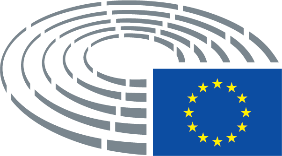 Oznake postupaka	*	Postupak savjetovanja	***	Postupak suglasnosti	***I	Redovni zakonodavni postupak (prvo čitanje)	***II	Redovni zakonodavni postupak (drugo čitanje)	***III	Redovni zakonodavni postupak (treće čitanje)(Navedeni se postupak temelji na pravnoj osnovi predloženoj u nacrtu akta.)Izmjene nacrta aktaAmandmani Parlamenta u obliku dvaju stupacaBrisanja su označena podebljanim kurzivom u lijevom stupcu. Izmjene su označene podebljanim kurzivom u obama stupcima. Novi tekst označen je podebljanim kurzivom u desnom stupcu.U prvom i drugom retku zaglavlja svakog amandmana naznačen je predmetni odlomak iz nacrta akta koji se razmatra. Ako se amandman odnosi na postojeći akt koji se želi izmijeniti nacrtom akta, zaglavlje amandmana sadrži i treći redak u kojem se navodi postojeći akt te četvrti redak u kojem se navodi odredba akta na koju se izmjena odnosi.Amandmani Parlamenta u obliku pročišćenog tekstaNovi dijelovi teksta označuju se podebljanim kurzivom. Brisani dijelovi teksta označuju se oznakom ▌ili su precrtani. Izmjene se naznačuju tako da se novi tekst označi podebljanim kurzivom, a da se zamijenjeni tekst izbriše ili precrta. Iznimno, izmjene strogo tehničke prirode koje unesu nadležne službe prilikom izrade konačnog teksta ne označuju se.Tekst koji je predložila KomisijaIzmjena(1)	U Komunikaciji Komisije Europskom parlamentu, Vijeću, Europskom gospodarskom i socijalnom odboru te Odboru regija od 29. studenoga 2017. naslovljenoj „Budućnost hrane i poljoprivrede” utvrđeni su izazovi, ciljevi i smjernice buduće zajedničke poljoprivredne politike („ZPP”) nakon 2020. Neki su od tih ciljeva potreba za većom usmjerenošću ZPP-a na rezultate, potreba za poticanjem modernizacije i održivosti, uključujući ekonomsku, društvenu, ekološku i klimatsku održivost poljoprivrednih površina te šumskih i ruralnih područja, te potreba za smanjenjem administrativnog opterećenja za korisnike povezanoga sa zakonodavstvom Unije.(1)	U Komunikaciji Komisije Europskom parlamentu, Vijeću, Europskom gospodarskom i socijalnom odboru te Odboru regija od 29. studenoga 2017. naslovljenoj „Budućnost hrane i poljoprivrede” utvrđeni su izazovi, ciljevi i smjernice buduće zajedničke poljoprivredne politike („ZPP”) nakon 2020. Neki su od tih ciljeva potreba za većom usmjerenošću ZPP-a na rezultate, potreba za poticanjem modernizacije i ekonomske, društvene, ekološke i klimatske održivosti poljoprivrednih površina te šumskih i ruralnih područja, te potreba za smanjenjem administrativnog opterećenja za korisnike povezanoga sa zakonodavstvom Unije.Tekst koji je predložila KomisijaIzmjena(1a.)	Zajednička poljoprivredna politika i dalje ima središnju ulogu u razvoju ruralnih područja Europske unije i o njoj u velikoj mjeri ovisi razina samodostatnosti građana Zajednice. Stoga je potrebno nastojati zaustaviti postupno napuštanje poljoprivredne djelatnosti, održavajući snažnu i dovoljno opskrbljenu zajedničku poljoprivrednu politiku kako bi ublažila pojavu smanjenja broja stanovnika u ruralnim područjima i nastavila ispunjavati zahtjeve potrošača u pogledu zaštite okoliša, sigurnosti hrane i dobrobiti životinja. S obzirom na izazove s kojima se moraju suočiti proizvođači Europske unije kako bi odgovorili na nove regulatorne zahtjeve i s obzirom na izraženija očekivanja u pogledu zaštite okoliša, u kontekstu nestabilnosti cijena i veće otvorenost granica Zajednice za uvoz iz trećih zemalja, proračun za ZPP treba zadržati barem na istoj razini kao za razdoblje 2014. – 2020.Tekst koji je predložila KomisijaIzmjena(2)	Budući da bi ZPP trebao bolje odgovarati na izazove i mogućnosti koji se pojavljuju na razini Unije, na međunarodnoj, nacionalnoj, regionalnoj i lokalnoj razini te na razini poljoprivrednih gospodarstava, potrebno je racionalizirati upravljanje ZPP-om i poboljšati ostvarivanje ciljeva Unije u okviru ZPP-a te znatno smanjiti administrativno opterećenje. U okviru ZPP-a zasnovanog na uspješnosti („model ostvarivanja politike”) Unija bi trebala utvrditi osnovne parametre politike, kao što su ciljevi ZPP-a i osnovni zahtjevi, a države članice trebale bi snositi veću odgovornost u pogledu načina na koji ispunjuju ciljeve i ostvaruju ciljne vrijednosti. Veća supsidijarnost omogućuje da se bolje uzmu u obzir lokalni uvjeti i potrebe te da se potpora prilagodi potrebama kako bi se povećao doprinos ciljevima Unije.(2)	Budući da bi ZPP trebao bolje odgovarati na izazove i mogućnosti koji se pojavljuju na razini Unije, na međunarodnoj, nacionalnoj, regionalnoj i lokalnoj razini te na razini poljoprivrednih gospodarstava, potrebno je racionalizirati upravljanje ZPP-om i poboljšati ostvarivanje ciljeva Unije u okviru ZPP-a te znatno smanjiti administrativno opterećenje za korisnike. U okviru ZPP-a zasnovanog na uspješnosti („model ostvarivanja politike”) Unija bi trebala utvrditi osnovne parametre politike, kao što su ciljevi ZPP-a i zajednički zahtjevi, a države članice trebale bi snositi veću odgovornost u pogledu načina na koji ispunjuju ciljeve i ostvaruju ciljne vrijednosti. Veća supsidijarnost omogućuje da se bolje uzmu u obzir lokalni uvjeti i potrebe te da se potpora prilagodi potrebama kako bi se povećao doprinos ciljevima Unije. Međutim, kako bi se spriječilo da se supsidijarnost pretvori u ponovnu nacionalizaciju ZPP-a, ova Uredba mora sadržavati čvrsti skup propisa Europske unije kojim će se spriječiti narušavanje tržišnog natjecanja i osigurati nediskriminirajuće postupanje prema svim poljoprivrednicima Zajednice diljem cijelog EU-a.Tekst koji je predložila KomisijaIzmjena(3)	Zbog primjene zajedničkih definicija potpuno utvrđenih na razini Unije državama članicama bilo je donekle otežano uzeti u obzir vlastite posebnosti na nacionalnoj, regionalnoj i lokalnoj razini. Stoga bi državama članicama trebalo dati fleksibilnost da pobliže odrede neke definicije u svojim strateškim planovima u okviru ZPP-a. Međutim, radi osiguranja jednakih uvjeta tržišnog natjecanja potrebno je utvrditi određeni okvir na razini Unije s ključnim elementima koji se trebaju uključiti u te definicije („okvirne definicije”).(3)	Državama članicama trebalo bi dati fleksibilnost da pobliže odrede neke definicije u svojim strateškim planovima u okviru ZPP-a. Međutim, radi osiguranja jednakih uvjeta tržišnog natjecanja potrebno je utvrditi određeni okvir na razini Unije sa zajedničkim elementima koji se trebaju uključiti u te definicije („okvirne definicije”).Tekst koji je predložila KomisijaIzmjena(4)	Kako bi se osiguralo da Unija može poštovati svoje međunarodne obveze u pogledu domaće potpore koje su utvrđene Sporazumom WTO-a o poljoprivredi i posebno kako bi se osiguralo da se osnovna potpora dohotku za održivost i povezane vrste intervencija i dalje prijavljuju kao potpora iz „zelene kutije” koja nema nikakav ili ima tek minimalan učinak narušavanja trgovine ili proizvodnje, okvirna definicija „poljoprivredne djelatnosti” trebala bi obuhvaćati kako proizvodnju poljoprivrednih proizvoda tako i održavanje poljoprivredne površine. Radi prilagodbe lokalnim uvjetima države članice trebale bi utvrditi stvarnu definiciju poljoprivredne djelatnosti u svojim strateškim planovima u okviru ZPP-a.(4)	Kako bi se osiguralo da Unija može poštovati svoje međunarodne obveze u pogledu domaće potpore koje su utvrđene Sporazumom WTO-a o poljoprivredi i posebno kako bi se osiguralo da se osnovna potpora dohotku za održivost i povezane vrste intervencija i dalje prijavljuju kao potpora iz „zelene kutije” koja nema nikakav ili ima tek minimalan učinak narušavanja trgovine ili proizvodnje, okvirna definicija „poljoprivredne djelatnosti” trebala bi obuhvaćati kako proizvodnju poljoprivrednih proizvoda tako i održavanje poljoprivredne površine. Radi prilagodbe lokalnim uvjetima države članice trebale bi utvrditi definiciju poljoprivredne djelatnosti u svojim strateškim planovima u okviru ZPP-a koja je u skladu sa zajedničkim elementima okvirne definicije EU-a.Tekst koji je predložila KomisijaIzmjena(5)	Kako bi se zadržali ključni elementi na razini cijele Unije i omogućila usporedivost odluka država članica, a da se istodobno države članice ne ograničavaju pri ostvarivanju ciljeva Unije, trebalo bi utvrditi okvirnu definiciju „poljoprivredne površine”. Povezane okvirne definicije „obradivog zemljišta”, „trajnih nasada” i „trajnog travnjaka” trebale bi biti dovoljno široke kako bi države članice imale prostora da te definicije pobliže odrede u skladu sa svojim lokalnim uvjetima. Okvirna definicija „obradivog zemljišta” trebala bi se utvrditi tako da se državama članicama omogući da obuhvate različite oblike proizvodnje, uključujući primjerice agrošumarstvo i obradiva zemljišta s grmljem i drvećem, te da je u skladu s njom obvezno uključivanje površina ostavljenih na ugaru kako bi se osigurala proizvodna nevezanost intervencija. Okvirna definicija „trajnih nasada” trebala bi uključivati površine koje se stvarno upotrebljavaju za proizvodnju i one koje se ne upotrebljavaju stvarno u tu svrhu te rasadnike i kulture kratkih ophodnji koje će odrediti države članice. Okvirna definicija „trajnog travnjaka” trebala bi se utvrditi tako da se državama članicama omogući da pobliže odrede kriterije te da uključe vrste koje nisu trave ili drugo travoliko krmno bilje i mogu se upotrebljavati za ispašu ili se od njih može proizvesti hrana za životinje, neovisno o tome upotrebljavaju li se stvarno za proizvodnju ili ne.(5)	Kako bi se zadržali ključni elementi na razini cijele Unije i omogućila usporedivost odluka država članica, a da se istodobno države članice ne ograničavaju pri ostvarivanju ciljeva Unije, trebalo bi utvrditi okvirnu definiciju „poljoprivredne površine”. Povezane okvirne definicije „obradivog zemljišta”, „trajnih nasada” i „trajnog travnjaka” trebale bi biti dovoljno široke kako bi države članice imale prostora da te definicije pobliže odrede u skladu sa svojim lokalnim uvjetima. Okvirna definicija „obradivog zemljišta” trebala bi se utvrditi tako da se državama članicama omogući da obuhvate različite oblike proizvodnje, uključujući primjerice agrošumarstvo i obradiva zemljišta s grmljem i drvećem, te da je u skladu s njom obvezno uključivanje površina ostavljenih na ugaru kako bi se osigurala proizvodna nevezanost intervencija. Okvirna definicija „trajnih nasada” trebala bi uključivati površine koje se stvarno upotrebljavaju za proizvodnju i one koje se ne upotrebljavaju stvarno u tu svrhu te rasadnike i kulture kratkih ophodnji koje će odrediti države članice. Okvirna definicija „trajnog travnjaka” trebala bi se utvrditi tako da se državama članicama omogući da pobliže odrede kriterije te da uključe vrste koje nisu trave ili drugo travoliko krmno bilje i mogu se upotrebljavati isključivo za ispašu ili ne samo za nju ili se od njih može proizvesti hrana za životinje, neovisno o tome upotrebljavaju li se stvarno za proizvodnju ili ne.Tekst koji je predložila KomisijaIzmjena(6)	Sinergijama između EPFRR-a i programa Obzor Europa trebalo bi se potaknuti da EPFRR na najbolji mogući način iskoristi rezultate istraživanja i inovacija, posebno onih koji proizlaze iz projekata koji se financiraju iz programa Obzor Europa i Europskog partnerstva za inovacije za „produktivnost i održivost u poljoprivredi”, što će doprinijeti inovacijama u poljoprivrednom sektoru i ruralnim područjima.(6)	Sinergijama između EPFRR-a i programa Obzor Europa trebalo bi se potaknuti da EPFRR na najbolji mogući način iskoristi rezultate istraživanja i inovacija, posebno onih koji proizlaze iz projekata koji se financiraju iz programa Obzor Europa i Europskog partnerstva za inovacije za „produktivnost i održivost u poljoprivredi”, što će doprinijeti inovacijama koje imaju pozitivan učinak na poljoprivredni sektor i ruralna područja.Tekst koji je predložila KomisijaIzmjena(9)	Kako bi se dodatno poboljšala uspješnost ZPP-a, potpora dohotku trebala bi biti usmjerena na prave poljoprivrednike. Kako bi se osigurao zajednički pristup na razini Unije u pogledu takva usmjeravanja potpore, trebala bi se utvrditi okvirna definicija „pravog poljoprivrednika” s odgovarajućim ključnim elementima. Na temelju te okvirne definicije države članice trebale bi u svojim strateškim planovima u okviru ZPP-a odrediti koji se poljoprivrednici ne smatraju pravim poljoprivrednicima, i to na temelju uvjeta kao što su ispitivanja dohotka, količina rada na poljoprivrednom gospodarstvu, predmet poslovanja i upisivanje u registre. Time se ne bi trebali iz potpore isključiti poljoprivrednici koji se bave i drugim djelatnostima, odnosno aktivno se bave poljoprivredom, ali se bave i nepoljoprivrednim djelatnostima izvan poljoprivrednog gospodarstva, s obzirom na to da se tim višestrukim djelatnostima često jača socioekonomska struktura ruralnih područja.(9)	Kako bi se dodatno poboljšala uspješnost ZPP-a, potpora dohotku trebala bi biti usmjerena na prave poljoprivrednike. Kako bi se osigurao zajednički pristup na razini Unije u pogledu takva usmjeravanja potpore, trebala bi se utvrditi okvirna definicija „pravog poljoprivrednika” s odgovarajućim zajedničkim elementima. Na temelju te okvirne definicije države članice trebale bi u svojim strateškim planovima u okviru ZPP-a odrediti koji se poljoprivrednici smatraju pravim poljoprivrednicima, i to na temelju uvjeta kao što su ispitivanja dohotka, količina rada na poljoprivrednom gospodarstvu, predmet poslovanja i upisivanje u registre. Iz potpore se ne smiju isključiti poljoprivrednici koji se bave i drugim djelatnostima, odnosno aktivno se bave poljoprivredom, ali se bave i nepoljoprivrednim djelatnostima izvan poljoprivrednog gospodarstva, s obzirom na to da se tim višestrukim djelatnostima često jača socioekonomska struktura ruralnih područja. Okvirna definicija u svakom slučaju mora doprinijeti zaštiti modela obiteljske poljoprivrede koji postoji u Europskoj uniji i temeljiti se na vjerodostojnoj poljoprivrednoj djelatnosti.Tekst koji je predložila KomisijaIzmjena(10)	Kako bi se osigurala usklađenost vrsta intervencija za izravna plaćanja i vrsta intervencija u području ruralnog razvoja koje se odnose na cilj generacijske obnove, trebalo bi na razini Unije utvrditi definiciju „mladog poljoprivrednika” s odgovarajućim ključnim elementima.(10)	Kako bi se osigurala usklađenost vrsta intervencija za izravna plaćanja i vrsta intervencija u području ruralnog razvoja koje se odnose na cilj generacijske obnove, trebalo bi na razini Unije utvrditi definiciju „mladog poljoprivrednika” s odgovarajućim zajedničkim elementima.Tekst koji je predložila KomisijaIzmjena(11)	Kako bi se učvrstili ciljevi ZPP-a utvrđeni člankom 39. Ugovora o funkcioniranju Europske unije (UFEU) i osiguralo da se Unija na odgovarajući način suoči s najnovijim izazovima, primjereno je predvidjeti skup općih ciljeva koji će odražavati smjernice iz Komunikacije „Budućnost hrane i poljoprivrede”. Osim toga, trebalo bi na razini Unije pobliže utvrditi skup posebnih ciljeva koje bi države članice trebale primijeniti u svojim strateškim planovima u okviru ZPP-a. Tim bi se posebnim ciljevima opći ciljevi ZPP-a trebali prenijeti u konkretnije prioritete, pri čemu bi se trebalo uzeti u obzir relevantno zakonodavstvo Unije, posebno u području klime, energije i okoliša, te postići ravnoteža među dimenzijama održivog razvoja u skladu s procjenom učinka.(11)	Kako bi se ostvarili ciljevi ZPP-a utvrđeni člankom 39. Ugovora o funkcioniranju Europske unije (UFEU) i osiguralo da se Unija na odgovarajući način suoči s najnovijim izazovima, primjereno je predvidjeti skup općih ciljeva koji će odražavati smjernice iz Komunikacije „Budućnost hrane i poljoprivrede”. Osim toga, trebalo bi na razini Unije pobliže utvrditi skup posebnih ciljeva koje bi države članice trebale ostvariti u svojim strateškim planovima u okviru ZPP-a. Tim bi se posebnim ciljevima opći ciljevi ZPP-a trebali prenijeti u konkretnije prioritete u području gospodarstva, zaštite okoliša i socijalnih pitanja, pri čemu bi se trebalo uzeti u obzir relevantno zakonodavstvo Unije te postići ravnoteža među dimenzijama održivog razvoja u skladu s procjenom učinka.Tekst koji je predložila KomisijaIzmjena(11a.)	ZPP izričito mora uzeti u obzir politiku jednakosti Europske unije, a osobitu pozornost treba posvetiti nužnosti poticanja sudjelovanja žena u razvoju društveno-gospodarskog tkiva ruralnih područja. Ova bi Uredba trebala pridonijeti povećanju vidljivosti rada žena, zbog čega ih treba uključiti u posebne ciljeve koje će države članice obuhvatiti svojim strateškim planovima.Tekst koji je predložila KomisijaIzmjena(13)	U okviru modela ostvarivanja politike ZPP-a Unija bi trebala utvrditi ciljeve Unije i vrste intervencija te osnovne zahtjeve Unije koji se primjenjuju na države članice, ali bi one same trebale biti nadležne za prenošenje tog okvira Unije u mehanizme potpore koji se primjenjuju na korisnike. U tom bi kontekstu države članice trebale djelovati u skladu s Poveljom o temeljnim pravima i općim načelima prava Unije te osigurati da se pravni okvir za dodjelu potpore Unije korisnicima temelji na njihovim strateškim planovima u okviru ZPP-a i da je u skladu s načelima i zahtjevima utvrđenima u ovoj Uredbi i [Horizontalnoj uredbi].(13)	U okviru modela ostvarivanja politike ZPP-a Unija bi trebala utvrditi ciljeve Unije i vrste intervencija te zajedničke zahtjeve Unije koji se primjenjuju na države članice, ali bi one same trebale biti nadležne za prenošenje tog okvira Unije u mehanizme potpore koji se primjenjuju na korisnike. U tom bi kontekstu države članice trebale djelovati u skladu s Poveljom o temeljnim pravima i općim načelima prava Unije te osigurati da se pravni okvir za dodjelu potpore Unije korisnicima temelji na njihovim strateškim planovima u okviru ZPP-a i da je u skladu s načelima i zahtjevima utvrđenima u ovoj Uredbi i [Horizontalnoj uredbi].Tekst koji je predložila KomisijaIzmjena(14)	Radi poticanja pametnog i otpornog poljoprivrednog sektora izravna plaćanja ostaju jedan od ključnih elemenata za osiguranje pravedne potpore dohotku za poljoprivrednike. Jednako tako, potrebna su ulaganja u restrukturiranje poljoprivrednih gospodarstava, modernizaciju, inovacije, diversifikaciju te primjenu novih tehnologija radi poboljšanja tržišnog nagrađivanja poljoprivrednika.(14)	Radi poticanja suvremenog, konkurentnog i otpornog poljoprivrednog sektora izravna plaćanja ostaju jedan od ključnih elemenata za osiguranje pravedne potpore dohotku za poljoprivrednike. Jednako tako, potrebna su ulaganja u restrukturiranje poljoprivrednih gospodarstava, modernizaciju, inovacije, diversifikaciju te primjenu novih tehnologija radi poboljšanja tržišnog nagrađivanja poljoprivrednika.Tekst koji je predložila KomisijaIzmjena(15)	U kontekstu veće usmjerenosti ZPP-a na tržište, kako je navedeno u Komunikaciji „Budućnost hrane i poljoprivrede”, izloženost tržištu, klimatske promjene i s njima povezana povećana učestalost i ozbiljnost ekstremnih vremenskih uvjeta te sanitarne i fitosanitarne krize mogu uzrokovati rizik od nestabilnosti cijena i sve veći pritisak na prihode. Stoga, iako su poljoprivrednici u konačnici odgovorni za izradu vlastitih strategija za poljoprivredna gospodarstva, trebao bi se uspostaviti čvrst okvir za osiguranje odgovarajućeg upravljanja rizicima. U tu bi se svrhu države članice i poljoprivrednici mogli osloniti na platformu na razini Unije za upravljanje rizicima za izgradnju kapaciteta kako bi se poljoprivrednicima pružili odgovarajući financijski instrumenti za ulaganja i pristup obrtnom kapitalu, osposobljavanju, prijenosu znanja i savjetovanju.(15)	U kontekstu veće usmjerenosti ZPP-a na tržište, kako je navedeno u Komunikaciji „Budućnost hrane i poljoprivrede”, izloženost tržištu, trgovinski sporazumi s trećim zemljama, klimatske promjene i s njima povezana povećana učestalost i ozbiljnost ekstremnih vremenskih uvjeta te sanitarne i fitosanitarne krize mogu uzrokovati rizik od nestabilnosti cijena i sve veći pritisak na prihode. Nejednakosti u prehrambenom lancu, prije svega na štetu primarnog sektora, koji je najslabija karika, također negativno utječu na prihode proizvođača. Stoga, iako su poljoprivrednici u konačnici odgovorni za izradu vlastitih strategija za poljoprivredna gospodarstva, trebao bi se uspostaviti čvrst okvir za osiguranje odgovarajućeg upravljanja rizicima. U tu bi se svrhu države članice i poljoprivrednici mogli osloniti na platformu na razini Unije za upravljanje rizicima za izgradnju kapaciteta kako bi se poljoprivrednicima pružili odgovarajući financijski instrumenti za ulaganja i pristup obrtnom kapitalu, osposobljavanju, prijenosu znanja i savjetovanju.Tekst koji je predložila KomisijaIzmjena(16)	Poticanje brige za okoliš i mjera u području klime te doprinos postizanju ciljeva Unije u području okoliša i klime vrlo je bitan prioritet za budućnost poljoprivrede i šumarstva Unije. Stoga bi struktura ZPP-a trebala odražavati veće ambicije u pogledu tih ciljeva. U okviru novog modela ostvarivanja politike mjere koje se poduzimaju za borbu protiv degradacije okoliša i klimatskih promjena trebale bi biti usredotočene na rezultate te bi se u tu svrhu članak 11. UFEU-a trebao smatrati obvezom postizanja rezultata.(16)	Poticanje brige za okoliš i mjera u području klime te doprinos postizanju ciljeva Unije u području okoliša i klime vrlo je bitan prioritet za budućnost poljoprivrede i šumarstva Unije. Stoga bi struktura ZPP-a trebala odražavati veće ambicije u pogledu tih ciljeva. U okviru novog modela ostvarivanja politike mjere koje se poduzimaju za borbu protiv degradacije okoliša i klimatskih promjena trebale bi biti usredotočene na rezultate te bi se u tu svrhu članak 11. UFEU-a trebao smatrati obvezom postizanja rezultata.Budući da su mnoga ruralna područja u Uniji pogođena strukturnim problemima, kao što su nedostatak atraktivnih prilika za zapošljavanje, manjak vještina, nedovoljna ulaganja u povezanost, infrastrukturu i osnovne usluge te odljev mladih, ključno je ojačati socioekonomsku strukturu tih područja, u skladu s Deklaracijom iz Corka 2.0., posebno otvaranjem radnih mjesta i generacijskom obnovom tako da Komisija potakne zapošljavanje i rast u ruralnim područjima, promicanjem socijalne uključenosti, generacijske obnove i razvoja „pametnih sela” u cijeloj Europi. Kako je navedeno u Komunikaciji „Budućnost hrane i poljoprivrede”, novi ruralni vrijednosni lanci, kao što su obnovljiva energija, novo biogospodarstvo, kružno gospodarstvo i ekoturizam, pogodno su okruženje za dobar rast i stvaranje radnih mjesta u ruralnim područjima. U tom kontekstu financijski instrumenti i korištenje jamstva InvestEU mogu imati ključnu ulogu u osiguranju pristupa financiranju i jačanju kapaciteta za rast poljoprivrednih gospodarstava i poduzeća. U ruralnim područjima postoji potencijal za zapošljavanje državljana trećih zemalja sa zakonitim boravkom, čime se promiče njihova socijalna i ekonomska integracija, posebno u pogledu strategija lokalnog razvoja pod vodstvom zajednice.Budući da su mnoga ruralna područja u Uniji pogođena strukturnim problemima, kao što su nedostatak atraktivnih prilika za zapošljavanje, manjak vještina, nedovoljna ulaganja u povezanost, infrastrukturu i osnovne usluge te odljev mladih, ključno je ojačati socioekonomsku strukturu tih područja, u skladu s Deklaracijom iz Corka 2.0., posebno otvaranjem radnih mjesta i generacijskom obnovom tako da Komisija potakne zapošljavanje i rast u ruralnim područjima, promicanjem socijalne uključenosti, potpore mladima, većeg sudjelovanja žena u ruralnom gospodarstvu i razvoja „pametnih sela” u cijeloj Europi. Kako je navedeno u Komunikaciji „Budućnost hrane i poljoprivrede”, novi ruralni vrijednosni lanci, kao što su obnovljiva energija, novo biogospodarstvo, kružno gospodarstvo i ekoturizam, pogodno su okruženje za dobar rast i stvaranje radnih mjesta u ruralnim područjima. U tom kontekstu financijski instrumenti i korištenje jamstva InvestEU mogu imati ključnu ulogu u osiguranju pristupa financiranju i jačanju kapaciteta za rast poljoprivrednih gospodarstava i poduzeća. U ruralnim područjima postoji potencijal za zapošljavanje državljana trećih zemalja sa zakonitim boravkom, čime se promiče njihova socijalna i ekonomska integracija, posebno u pogledu strategija lokalnog razvoja pod vodstvom zajednice.Tekst koji je predložila KomisijaIzmjena(17)	Zajedničkom poljoprivrednom politikom trebala bi se nastaviti jamčiti sigurnost opskrbe hranom, a to znači stalan pristup dovoljnoj količini sigurne i hranjive hrane. Nadalje, s pomoću ZPP-a trebao bi se poboljšati odgovor poljoprivrede Unije na nove društvene potrebe u području hrane i zdravlja, uključujući održivu poljoprivrednu proizvodnju, zdraviju prehranu, rasipanje hrane i dobrobit životinja. ZPP-om bi se trebala nastaviti promicati proizvodnja s posebnim i vrijednim karakteristikama te istodobno pomoći poljoprivrednicima da proaktivno prilagode svoju proizvodnju tržišnim signalima i zahtjevima potrošača.(17)	Zajedničkom poljoprivrednom politikom trebala bi se nastaviti jamčiti sigurnost opskrbe hranom, a to znači stalan pristup dovoljnoj količini sigurne i hranjive hrane. Nadalje, s pomoću ZPP-a trebao bi se poboljšati odgovor poljoprivrede Unije na nove društvene potrebe u području hrane i zdravlja, uključujući održivu poljoprivrednu proizvodnju, zdraviju prehranu i dobrobit životinja. ZPP-om bi se trebala nastaviti promicati proizvodnja s posebnim i vrijednim karakteristikama te istodobno pomoći poljoprivrednicima da proaktivno prilagode svoju proizvodnju tržišnim signalima i zahtjevima potrošača.Tekst koji je predložila KomisijaIzmjena(21)	Na temelju prethodnog sustava višestruke sukladnosti koji se primjenjuje do 2020., sustav nove uvjetovanosti primanje cjelokupne potpore ZPP-a povezuje se sa zahtjevom da korisnici zadovoljavaju osnovne standarde u području okoliša, klimatskih promjena, javnog zdravlja, zdravlja životinja i bilja te dobrobiti životinja. Osnovni standardi obuhvaćaju, u pojednostavnjenom obliku, propisane zahtjeve upravljanja i standarde dobrih poljoprivrednih i okolišnih uvjeta zemljišta (GAEC). Ti osnovni standardi trebali bi omogućiti da se bolje uzmu u obzir okolišni i klimatski izazovi i nova struktura ZPP-a za okoliš i tako ostvare ambiciozniji ciljevi u području klime i okoliša koje je Komisija najavila u svojoj Komunikaciji „Budućnost hrane i poljoprivrede” i u višegodišnjem financijskom okviru (VFO). Cilj je sustava uvjetovanosti podignuti razinu osviještenosti korisnika o potrebi poštovanja navedenih osnovnih standarda i tako doprinijeti razvoju održive poljoprivrede. Njime se nastoji i doprinijeti većoj usklađenosti ZPP-a s očekivanjima društva poboljšanjem usklađenosti te politike u odnosu na ciljeve u području okoliša, javnog zdravlja, zdravlja životinja, zdravlja bilja i dobrobiti životinja. Sustav uvjetovanosti trebao bi biti jedan od sastavnih elemenata strukture ZPP- za okoliš, kao dio osnovnih uvjeta za ambicioznije okolišne i klimatske ciljeve, te bi se trebao primjenjivati u cijeloj Uniji. Države članice trebale bi osigurati da se na poljoprivrednike koji ne ispunjavaju te uvjete primjenjuju proporcionalne, učinkovite i odvraćajuće kazne u skladu s [Horizontalnom uredbom].(21)	Na temelju prethodnog sustava višestruke sukladnosti koji se primjenjuje do 2020., sustav nove uvjetovanosti primanje cjelokupne potpore ZPP-a povezuje se sa zahtjevom da korisnici zadovoljavaju osnovne standarde u području okoliša, klimatskih promjena, javnog zdravlja, zdravlja životinja i bilja te dobrobiti životinja. Osnovni standardi obuhvaćaju, u pojednostavnjenom obliku, propisane zahtjeve upravljanja i standarde dobrih poljoprivrednih i okolišnih uvjeta zemljišta (GAEC). Ti osnovni standardi trebali bi omogućiti da se bolje uzmu u obzir okolišni i klimatski izazovi i nova struktura ZPP-a za okoliš i tako ostvare ambiciozniji ciljevi u području klime i okoliša koje je Komisija najavila u svojoj Komunikaciji „Budućnost hrane i poljoprivrede” i u višegodišnjem financijskom okviru (VFO). Cilj je sustava uvjetovanosti podignuti razinu osviještenosti korisnika o potrebi poštovanja navedenih osnovnih standarda i tako doprinijeti razvoju održive poljoprivrede. Njime se nastoji i doprinijeti većoj usklađenosti ZPP-a s očekivanjima društva poboljšanjem usklađenosti te politike u odnosu na ciljeve u području okoliša, javnog zdravlja, zdravlja životinja, zdravlja bilja i dobrobiti životinja. Sustav uvjetovanosti trebao bi biti jedan od sastavnih elemenata strukture ZPP- za okoliš, kao dio osnovnih uvjeta za ambicioznije okolišne i klimatske ciljeve. Za poljoprivrednike koji ne ispunjavaju te uvjete treba uvesti proporcionalne, učinkovite i odvraćajuće kazne u skladu s [Horizontalnom uredbom].Tekst koji je predložila KomisijaIzmjena(21a.)	Kako bi se uzela u obzir raznolikost poljoprivrednih sustava i različitih okolišnih situacija diljem Unije, opravdano je priznati da, osim praksi za dobro poljoprivredno i okolišno stanje, jednaku ili veću razinu koristi za klimu i okoliš također donose mjere povezane s poljoprivredom, okolišem i klimom ili programi okolišnog certificiranja slični predmetnim praksama. S druge strane, s obzirom na priznate povoljne učinke koje sustavi ekološkog uzgoja imaju na okoliš, treba smatrati da predmetni sustavi automatski ispunjavaju određene zahtjeve u pogledu dobrih poljoprivrednih i okolišnih praksi.Tekst koji je predložila KomisijaIzmjena(22)	S pomoću okvira standarda GAEC nastoji se doprinijeti ublažavanju klimatskih promjena i prilagodbi tim promjenama, suočavanju s izazovima u području vode, zaštiti i kvaliteti tla te zaštiti i kvaliteti bioraznolikosti. Potrebno je poboljšati okvir kako bi se posebno uzele u obzir prakse utvrđene do 2020. u okviru ekologizacije izravnih plaćanja, ublažavanja klimatskih promjena i potrebe za poboljšanjem održivosti poljoprivrednih gospodarstava, posebno upravljanja hranjivim tvarima. Potvrđeno je da svaki GAEC pridonosi ostvarenju više ciljeva. Kako bi provele taj sustav, države članice trebale bi za svaki od standarda utvrđenih na razini Unije utvrditi nacionalni standard uzimajući u obzir posebne značajke predmetnih površina, uključujući uvjete tla i klimatske uvjete, postojeće uvjete na poljoprivrednom gospodarstvu, korištenje zemljišta, plodored, uzgojne prakse i strukture poljoprivrednih gospodarstava. Uz to države članice mogu utvrditi druge nacionalne standarde povezane s glavnim ciljevima utvrđenima u Prilogu III. radi boljeg ostvarenja ciljeva okvira GAEC u području okoliša i klime. Kako bi se poduprla uspješnost poljoprivrednih gospodarstava u agronomskom i okolišnom smislu, u sklopu okvira GAEC utvrdit će se planovi upravljanja hranjivim tvarima s pomoću elektroničkog alata za održivost poljoprivrednih gospodarstava koji će države članice staviti na raspolaganje pojedinačnim poljoprivrednicima. Tim bi se alatom trebala omogućiti potpora donošenju odluka na poljoprivrednim gospodarstvima, počevši s minimalnim funkcijama za upravljanje hranjivim tvarima. Općom interoperabilnosti i modularnosti trebala bi se osigurati i mogućnost dodavanja drugih elektroničkih aplikacija e-uprave i upravljanja poljoprivrednim gospodarstvima. Kako bi se osigurali jednaki uvjeti tržišnog natjecanja za poljoprivrednike u cijeloj Uniji, Komisija može poduprijeti države članice u izradi navedenog alata i potrebnim uslugama skladištenja i obrade podataka.(22)	S pomoću okvira standarda GAEC nastoji se doprinijeti ublažavanju klimatskih promjena i prilagodbi tim promjenama, suočavanju s izazovima u području vode, zaštiti i kvaliteti tla te zaštiti i kvaliteti bioraznolikosti. Potrebno je poboljšati okvir kako bi se posebno uzele u obzir prakse utvrđene do 2020. u okviru ekologizacije izravnih plaćanja, ublažavanja klimatskih promjena i potrebe za poboljšanjem održivosti poljoprivrednih gospodarstava. Potvrđeno je da svaki GAEC pridonosi ostvarenju više ciljeva. Kako bi provele taj sustav, države članice trebale bi za svaki od standarda utvrđenih na razini Unije utvrditi nacionalni standard uzimajući u obzir posebne značajke predmetnih površina, uključujući uvjete tla i klimatske uvjete, postojeće uvjete na poljoprivrednom gospodarstvu, agronomska svojstva različitih djelatnosti, korištenje zemljišta, plodored, uzgojne prakse i strukture poljoprivrednih gospodarstava.Tekst koji je predložila KomisijaIzmjena(24)	Države članice trebale bi osnovati savjetodavne službe za poljoprivredna gospodarstva, koje će imati gospodarsku, okolišnu i socijalnu dimenziju, kako bi poboljšale održivo upravljanje i opću uspješnost poljoprivrednih gospodarstava i ruralnih poduzeća te utvrdile potrebna poboljšanja u pogledu svih mjera na razini poljoprivrednog gospodarstva predviđenih u strateškim planovima u okviru ZPP-a. Te bi službe trebale poljoprivrednicima i drugim korisnicima potpore u okviru ZPP-a pomoći da postanu svjesniji odnosa između upravljanja poljoprivrednim gospodarstvom, s jedne strane, i određenih standarda, zahtjeva i informacija, uključujući one u području okoliša i klime, s druge strane. Popis potonjih uključuje standarde koji se primjenjuju na poljoprivrednike i druge korisnike ZPP-a ili su nužni za njih te su utvrđeni u strateškom planu u okviru ZPP-a te standarde koji proizlaze iz zakonodavstva u području vode, održive upotrebe pesticida te inicijativa za borbu protiv antimikrobne rezistencije i upravljanja rizicima. Radi veće kvalitete i djelotvornosti savjeta države članice trebale bi uključiti savjetnike u sustave znanja i inovacija u poljoprivredi (AKIS) kako bi mogli pružati najnovije tehnološke i znanstvene informacije koje su nastale kao rezultat istraživanja i inovacija.(24)	Države članice trebale bi osnovati savjetodavne službe za poljoprivredna gospodarstva, koje će imati gospodarsku, okolišnu i socijalnu dimenziju, kako bi poboljšale održivo upravljanje i opću uspješnost poljoprivrednih gospodarstava i ruralnih poduzeća te utvrdile potrebna poboljšanja u pogledu svih mjera na razini poljoprivrednog gospodarstva predviđenih u strateškim planovima u okviru ZPP-a. Te bi službe trebale poljoprivrednicima i drugim korisnicima potpore u okviru ZPP-a pomoći da postanu svjesniji odnosa između upravljanja poljoprivrednim gospodarstvom, s jedne strane, i određenih standarda, zahtjeva i informacija, uključujući one u području okoliša i klime, s druge strane. Popis potonjih uključuje standarde koji se primjenjuju na poljoprivrednike i druge korisnike ZPP-a ili su nužni za njih te su utvrđeni u strateškom planu u okviru ZPP-a te standarde koji proizlaze iz zakonodavstva u području vode, održive upotrebe pesticida te inicijativa za borbu protiv antimikrobne rezistencije i upravljanja rizicima i za poticanje održivog razvoja hranjivih tvari. Radi veće kvalitete i djelotvornosti savjeta države članice trebale bi uključiti savjetnike u sustave znanja i inovacija u poljoprivredi (AKIS) kako bi mogli pružati najnovije tehnološke i znanstvene informacije koje su nastale kao rezultat istraživanja i inovacija.Tekst koji je predložila KomisijaIzmjena(26)	Zakonodavstvom Unije trebalo bi se predvidjeti da države članice u svojim strateškim planovima u okviru ZPP-a trebaju utvrditi zahtjeve u pogledu minimalne površine za primanje proizvodno nevezanih plaćanja. Takvi zahtjevi trebali bi se odnositi na potrebu za izbjegavanjem prekomjernog administrativnog opterećenja koje proizlazi iz upravljanja brojnim plaćanjima malih iznosa i na potrebu za osiguranjem stvarnog doprinosa potpore ostvarenju ciljeva ZPP-a kojima doprinose proizvodno nevezana izravna plaćanja. Kako bi se zajamčila minimalna razina potpore dohotku od poljoprivrede za sve prave poljoprivrednike te kako bi se ispunio cilj osiguranja primjerenog životnog standarda poljoprivrednog stanovništva utvrđen Ugovorom, trebalo bi utvrditi godišnje proizvodno nevezano plaćanje po površini kao vrsta intervencije „osnovna potpora dohotku za održivost”. Kako bi se poboljšala usmjerenost te potpore, iznosi plaćanja mogu se razlikovati prema skupinama područja na temelju socioekonomskih i/ili agronomskih uvjeta. Radi izbjegavanja negativnih učinaka na dohodak poljoprivrednika, države članice mogu odlučiti provoditi osnovnu potporu dohotku za održivost na temelju prava na plaćanje. U tom slučaju vrijednost prava na plaćanje prije dodatne konvergencije trebala bi biti razmjerna njihovoj vrijednosti kako je utvrđena na temelju programa osnovnih plaćanja u skladu s Uredbom (EU) br. 1307/2013, uzimajući pritom u obzir i plaćanja za poljoprivredne prakse korisne za klimu i okoliš. Osim toga, države članice trebale bi postići i dodatnu konvergenciju radi nastavka postupnog udaljavanja od povijesnih vrijednosti.(26)	Zakonodavstvom Unije trebalo bi se predvidjeti da države članice u svojim strateškim planovima u okviru ZPP-a trebaju utvrditi zahtjeve u pogledu minimalne površine za primanje izravnih plaćanja. Takvi zahtjevi trebali bi se odnositi na potrebu za izbjegavanjem prekomjernog administrativnog opterećenja koje proizlazi iz upravljanja brojnim plaćanjima malih iznosa i na potrebu za osiguranjem stvarnog doprinosa potpore ostvarenju ciljeva ZPP-a kojima doprinose izravna plaćanja. S obzirom da postoje vezana plaćanja koja nisu uvjetovana površinom i s obzirom na to da postoje i ponekad znatne razlike u plaćanjima po hektarima, prag koji se temelji samo na hektarima bio bi neučinkovit i stoga treba predvidjeti i mogućnost primjene minimalnog iznosa plaćanja.Tekst koji je predložila KomisijaIzmjena(26a.)	Kako bi se zajamčila minimalna razina potpore dohotku od poljoprivrede za sve prave poljoprivrednike te kako bi se ispunio cilj osiguranja primjerenog životnog standarda poljoprivrednog stanovništva utvrđen Ugovorom, trebalo bi utvrditi godišnje proizvodno nevezano plaćanje po površini kao vrsta intervencije „osnovna potpora dohotku za održivost”. Kako bi se poboljšala usmjerenost te potpore, iznosi plaćanja mogu se razlikovati prema skupinama područja na temelju socioekonomskih i/ili agronomskih uvjeta. Radi izbjegavanja negativnih učinaka na dohodak poljoprivrednika, države članice mogu odlučiti provoditi osnovnu potporu dohotku za održivost na temelju prava na plaćanje. U tom slučaju vrijednost prava na plaćanje prije dodatne konvergencije trebala bi biti razmjerna njihovoj vrijednosti kako je utvrđena na temelju programa osnovnih plaćanja u skladu s Uredbom (EU) br. 1307/2013, uzimajući pritom u obzir i plaćanja za poljoprivredne prakse korisne za klimu i okoliš. Osim toga, države članice trebale bi postići i dodatnu konvergenciju radi nastavka postupnog udaljavanja od povijesnih vrijednosti.Tekst koji je predložila KomisijaIzmjena26b.	Osnovna potpora dohotku za održivost predstavlja glavnu pomoć ZPP-a za stabilizaciju prihoda poljoprivrednih gospodarstava, zbog čega veliki dio, odnosno najmanje 70 % sredstava predviđenih u Prilogu VII. ovoj Uredbi, treba namijeniti toj potpori.Tekst koji je predložila KomisijaIzmjena(28)	S obzirom na svoju ključnu ulogu u podupiranju zapošljavanja u ruralnim područjima i doprinos teritorijalnom razvoju, mala poljoprivredna gospodarstva i dalje su temelj poljoprivrede Unije. Radi poticanja uravnoteženije raspodjele potpore i smanjenja administrativnog opterećenja za korisnike malih iznosa potpore, države članice trebale bi imati opciju ponuditi malim poljoprivrednicima mogućnost zamjene drugih izravnih plaćanja zaokruženim iznosom plaćanja za male poljoprivrednike. (28)	S obzirom na svoju ključnu ulogu u podupiranju zapošljavanja u ruralnim područjima i doprinos teritorijalnom razvoju, mala poljoprivredna gospodarstva i dalje su temelj poljoprivrede Unije. Radi poticanja uravnoteženije raspodjele potpore i smanjenja administrativnog opterećenja za korisnike malih iznosa potpore, države članice trebale bi imati opciju ponuditi malim poljoprivrednicima mogućnost zamjene izravnih plaćanja zaokruženim iznosom plaćanja. Međutim, radi većeg smanjenja administrativnog opterećenja, države članice treba ovlastiti da u početku neke poljoprivrednike uključe u pojednostavljeni program, pružajući im mogućnost da se u točno određenom roku povuku iz programa. U svrhu proporcionalnosti, državama članicama treba omogućiti da izostave male poljoprivrednike koji sudjeluju u pojednostavljenom programu nadzora uvjetovanosti.Tekst koji je predložila KomisijaIzmjena(30a.)	S obzirom na izrazito starenje poljoprivrednog stanovništva, koje bi moglo još više utjecati na smanjenje broja stanovnika u ruralnim područjima i s obzirom na to da treba što prije potaknuti dolazak novih poljoprivrednika u sektor, opravdano je pružiti državama članicama mogućnost da povećaju dobnu granicu s 40 na 45 godina kao glavni zahtjev za prihvatljivost za posebne potpore mladim poljoprivrednicima, pod uvjetom da je to potrebno u skladu s analizom prednosti, nedostataka, prilika i prijetnji („SWOT analiza”).Tekst koji je predložila KomisijaIzmjena(31)	Zajedničkom poljoprivrednom politikom trebalo bi se osigurati da države članice bolje ostvaruju svoje ciljeve u području okoliša poštujući lokalne potrebe i stvarne okolnosti u kojima se nalaze poljoprivrednici. Države članice trebale bi u okviru izravnih plaćanja u strateškim planovima u okviru ZPP-a uspostaviti dobrovoljne programe za ekologiju za poljoprivrednike, koji bi trebali biti potpuno usklađeni s drugim relevantnim intervencijama. Države članice trebale bi ih definirati kao plaćanje koje se dodjeljuje kao poticaj i naknada za pružanje javnih dobara putem poljoprivrednih praksi korisnih za klimu i okoliš ili kao naknada za uvođenje takvih praksi. U oba slučaja svrha bi trebala biti poboljšanje uspješnosti ZPP-a u pogledu okoliša i klime te bi stoga programi trebali biti osmišljeni tako da nadilaze obvezne zahtjeve koji su već propisani sustavom uvjetovanosti. Države članice mogu odlučiti uspostaviti programe za ekologiju za poljoprivredne prakse kao što su poboljšano upravljanje trajnim travnjacima i obilježjima krajobraza te ekološki uzgoj. Ti programi mogu uključivati i „početničke programe” koji mogu biti uvjet za preuzimanje ambicioznijih obveza u području ruralnog razvoja.(31)	Zajedničkom poljoprivrednom politikom trebalo bi se osigurati da države članice bolje ostvaruju svoje ciljeve u području okoliša poštujući lokalne potrebe i stvarne okolnosti u kojima se nalaze poljoprivrednici. Države članice trebale bi u okviru izravnih plaćanja u strateškim planovima u okviru ZPP-a uspostaviti dobrovoljne programe za ekologiju za poljoprivrednike, koji bi trebali biti potpuno usklađeni s drugim relevantnim intervencijama. Države članice trebale bi ih definirati kao plaćanje koje se dodjeljuje kao poticaj i naknada za pružanje javnih dobara putem poljoprivrednih praksi korisnih za klimu i okoliš ili kao naknada za uvođenje takvih praksi. U oba slučaja svrha bi trebala biti poboljšanje uspješnosti ZPP-a u pogledu okoliša i klime te bi stoga programi trebali biti osmišljeni tako da nadilaze obvezne zahtjeve koji su već propisani sustavom uvjetovanosti. Države članice mogu odlučiti uspostaviti programe za ekologiju za poticanje modela proizvodnje korisnih za okoliš, osobito ekstenzivno stočarstvo, i za poticanje svih vrsti poljoprivrednih praksi kao što su, među ostalim mjerama, poboljšano upravljanje trajnim travnjacima i obilježjima krajobraza te programi okolišnog certificiranja, kao što su ekološki uzgoj, integrirana proizvodnja ili konzervacijska poljoprivreda. Ti programi mogu uključivati mjere različite naravi od 
obveza ruralnog razvoja u području poljoprivrede, okoliša i klime, kao i mjere koje su iste naravi kao i „početnički programi” koji mogu biti uvjet za preuzimanje ambicioznijih obveza u području ruralnog razvoja.Tekst koji je predložila KomisijaIzmjena(36)	Potrebne su nacionalne financijske omotnice ili druga ograničenja u obliku gornjih granica kako bi se zadržala posebnost intervencije i olakšala izrada programa sektorskih intervencija za vino, maslinovo ulje i stolne masline, hmelj i druge poljoprivredne proizvode koji se definiraju u ovoj Uredbi. Međutim, u sektoru voća i povrća i sektoru pčelarstva financijska pomoć Unije trebala bi se nastavljati dodjeljivati u skladu s pravilima utvrđenima u Uredbi (EU) br. 1308/2013 Europskog parlamenta i Vijeća18 kako se ne bi ugrozilo postizanje dodatnih ciljeva koji su specifični za te vrste intervencija. Ako države članice uvedu potporu za „druge sektorske intervencije” u svojim strateškim planovima u okviru ZPP-a, odgovarajuća financijska sredstva trebala bi se oduzeti od sredstava koja se dodjeljuju za vrstu intervencija u obliku izravnih plaćanja predmetnoj državi članici kako bi se zadržala financijska neutralnost. Ako država članica odluči ne primjenjivati sektorske intervencije za hmelj i maslinovo ulje, povezana dodijeljena sredstva za tu državu članicu trebala bi se staviti na raspolaganje kao dodatna sredstva koja se dodjeljuju za vrste intervencija u obliku izravnih plaćanja.(36)	Potrebne su nacionalne financijske omotnice ili druga ograničenja u obliku gornjih granica kako bi se zadržala posebnost intervencije i olakšala izrada programa sektorskih intervencija za vino, maslinovo ulje i stolne masline, hmelj i druge poljoprivredne proizvode koji se definiraju u ovoj Uredbi. Međutim, u sektoru voća i povrća i sektoru pčelarstva financijska pomoć Unije trebala bi se nastavljati dodjeljivati u skladu s pravilima utvrđenima u Uredbi (EU) br. 1308/2013 Europskog parlamenta i Vijeća18 kako se ne bi ugrozilo postizanje dodatnih ciljeva koji su specifični za te vrste intervencija. Ako države članice uvedu potporu za „druge sektorske intervencije” u svojim strateškim planovima u okviru ZPP-a, odgovarajuća financijska sredstva trebala bi se oduzeti od sredstava koja se dodjeljuju za vrstu intervencija u obliku izravnih plaćanja predmetnoj državi članici kako bi se zadržala financijska neutralnost. Ako država članica odluči ne primjenjivati sektorske intervencije za hmelj i maslinovo ulje, povezana dodijeljena sredstva za tu državu članicu trebala bi se staviti na raspolaganje kao dodatna sredstva koja se dodjeljuju za vrste intervencija u obliku izravnih plaćanja. Kada je riječ o intervencijama s „drugim sektorima”, države članice imat će mogućnost izabrati mehanizme koji se temelje na operativnim programima i nacionalnim programima potpore, ovisno o posebnostima svakog sektora.__________________________________18 Uredba (EU) br. 1308/2013 Europskog parlamenta i Vijeća od 17. prosinca 2013. o uspostavljanju zajedničke organizacije tržišta poljoprivrednih proizvoda i stavljanju izvan snage uredbi Vijeća (EEZ) br. 922/72, (EEZ) br. 234/79, (EZ) br. 1037/2001 i (EZ) br. 1234/2007 (SL L 347, 20.12.2013., str. 671.).18 Uredba (EU) br. 1308/2013 Europskog parlamenta i Vijeća od 17. prosinca 2013. o uspostavljanju zajedničke organizacije tržišta poljoprivrednih proizvoda i stavljanju izvan snage uredbi Vijeća (EEZ) br. 922/72, (EEZ) br. 234/79, (EZ) br. 1037/2001 i (EZ) br. 1234/2007 (SL L 347, 20.12.2013., str. 671.).Tekst koji je predložila KomisijaIzmjena(36a.)	S obzirom na povećanje sredstava predviđenih za sektor pčelarstva i kao znak priznanja važne uloge koju ima u očuvanju bioraznolikosti i proizvodnji hrane, također treba povećati gornju granicu sufinanciranja Zajednice i dodati nove prihvatljive mjere za poticanje razvoja tog sektora.Tekst koji je predložila KomisijaIzmjena(39)	Mjere u području šumarstva trebale bi doprinijeti provedbi strategije Unije za šume i temeljiti se na nacionalnim ili podnacionalnim programima za šumarstvo ili jednakovrijednim instrumentima, koji bi se trebali temeljiti na obvezama koje proizlaze iz ove Uredbe u pogledu uključivanja emisija i uklanjanja stakleničkih plinova iz korištenja zemljišta, prenamjene zemljišta i šumarstva [Uredba LULUCF] i obvezama preuzetima na ministarskim konferencijama o zaštiti šuma u Europi. Intervencije bi se trebale temeljiti na planovima upravljanja šumama ili jednakovrijednim instrumentima i mogu obuhvaćati razvoj šumskih područja i održivo upravljanje šumama, uključujući pošumljavanje zemljišta te stvaranje i regeneraciju poljoprivredno-šumarskih sustava; zaštitu, obnovu i poboljšanje šumskih resursa, uzimajući u obzir potrebe u pogledu prilagodbe; ulaganja kojima će se osigurati i poboljšati očuvanje i otpornost šuma te pružanje usluga šumskih ekosustava i usluga u području klime; te mjere i ulaganja kojima se podupiru obnovljiva energija i biogospodarstvo.(39)	Mjere u području šumarstva trebale bi doprinijeti provedbi strategije Unije za šume i temeljiti se na nacionalnim ili podnacionalnim programima za šumarstvo ili jednakovrijednim instrumentima, koji bi se trebali temeljiti na obvezama koje proizlaze iz ove Uredbe u pogledu uključivanja emisija i uklanjanja stakleničkih plinova iz korištenja zemljišta, prenamjene zemljišta i šumarstva [Uredba LULUCF] i obvezama preuzetima na ministarskim konferencijama o zaštiti šuma u Europi. Intervencije bi se trebale temeljiti na planovima upravljanja šumama ili jednakovrijednim instrumentima i mogu obuhvaćati razvoj šumskih područja i održivo upravljanje šumama, uključujući pošumljavanje zemljišta, sprečavanje požara te stvaranje i regeneraciju poljoprivredno-šumarskih sustava; zaštitu, obnovu i poboljšanje šumskih resursa, uzimajući u obzir potrebe u pogledu prilagodbe; ulaganja kojima će se osigurati i poboljšati očuvanje i otpornost šuma te pružanje usluga šumskih ekosustava i usluga u području klime; te mjere i ulaganja kojima se podupiru obnovljiva energija i biogospodarstvo.Tekst koji je predložila KomisijaIzmjena(47)	EFJP bi trebao nastaviti financirati vrste intervencija u obliku izravnih plaćanja i sektorske vrste intervencija, dok bi EPFRR trebao nastaviti financirati vrste intervencija u području ruralnog razvoja kako su opisane u ovoj Uredbi. Detaljna pravila financijskog upravljanja ZPP-om trebala bi se utvrditi zasebno za navedena dva fonda i za aktivnosti koje se podupiru svakim od njih, uzimajući u obzir da se novim modelom ostvarivanja politika državama članicama daje više fleksibilnosti i supsidijarnosti za ostvarenje njihovih ciljeva. Vrste intervencija na temelju ove Uredbe trebale bi obuhvatiti razdoblje od 1. siječnja 2021. do 31. prosinca 2027.(47)	EFJP bi trebao nastaviti financirati vrste intervencija u obliku izravnih plaćanja i sektorske vrste intervencija, dok bi EPFRR trebao nastaviti financirati vrste intervencija u području ruralnog razvoja kako su opisane u ovoj Uredbi. Detaljna pravila financijskog upravljanja ZPP-om trebala bi se utvrditi zasebno za navedena dva fonda i za aktivnosti koje se podupiru svakim od njih, uzimajući u obzir da se novim modelom ostvarivanja politika državama članicama daje više fleksibilnosti i supsidijarnosti za ostvarenje njihovih ciljeva. Vrste intervencija na temelju ove Uredbe trebale bi obuhvatiti razdoblje od 1. siječnja 2023. do 31. prosinca 2027.Tekst koji je predložila KomisijaIzmjena(49)	Radi lakšeg upravljanja sredstvima EPFRR-a trebalo bi utvrditi jedinstvenu stopu doprinosa za potporu iz EPFRR-a u odnosu na javne rashode u državama članicama. Kako bi se u obzir uzela iznimna važnost ili obilježja određenih vrsta djelatnosti, trebale bi se odrediti posebne stope doprinosa u odnosu na određene vrste operacija. Kako bi se ublažila posebna ograničenja koja proizlaze iz razine razvijenosti, udaljenosti i izoliranosti, potrebno je utvrditi primjerenu stopu doprinosa iz EPFRR-a za slabije razvijene regije, najudaljenije regije iz članka 349. UFEU-a te manje Egejske otoke.(49)	Radi lakšeg upravljanja sredstvima EPFRR-a trebalo bi utvrditi opću stopu doprinosa za potporu iz EPFRR-a u odnosu na javne rashode u državama članicama. Kako bi se u obzir uzela iznimna važnost ili obilježja određenih vrsta djelatnosti, trebale bi se odrediti posebne stope doprinosa u odnosu na određene vrste operacija. Kako bi se ublažila posebna ograničenja koja proizlaze iz razine razvijenosti, udaljenosti i izoliranosti, potrebno je utvrditi višu stopu doprinosa iz EPFRR-a za slabije razvijene regije, najudaljenije regije iz članka 349. UFEU-a te manje Egejske otoke kako su definirani u članku 1. stavku 2. Uredbe (EU) br. 229/2013.Tekst koji je predložila KomisijaIzmjena(55)	Kako bi se zajamčila jasna strateška priroda tih strateških planova u okviru ZPP-a i olakšala povezanost s drugim politikama Unije, a osobito s utvrđenim dugoročnim nacionalnim ciljnim vrijednostima koje proizlaze iz zakonodavstva Unije ili međunarodnih sporazuma, kao što su one povezane s klimatskim promjenama, šumama, bioraznolikosti i vodama, primjereno je da treba postojati jedan jedinstveni strateški plan u okviru ZPP-a po državi članici.(55)	Kako bi se zajamčila jasna strateška priroda tih strateških planova u okviru ZPP-a i olakšala povezanost s drugim politikama Unije, a osobito s utvrđenim dugoročnim nacionalnim ciljnim vrijednostima koje proizlaze iz zakonodavstva Unije ili međunarodnih sporazuma, kao što su one povezane s klimatskim promjenama, šumama, bioraznolikosti i vodama, primjereno je da treba postojati jedan jedinstveni strateški plan u okviru ZPP-a po državi članici. Predmetni strateški plan ipak može sadržavati regionalizirane intervencije u području ruralnog razvoja s obzirom na administrativnu strukturu nekih država članica.Tekst koji je predložila KomisijaIzmjena(58)	Cilj strateških planova u okviru ZPP-a trebao bi biti osiguravanje veće usklađenosti raznih alata ZPP-a s obzirom na to da bi trebalo obuhvatiti vrste intervencija u obliku izravnih plaćanja, sektorske vrste intervencija i vrste intervencija u području ruralnog razvoja. U strateškim planovima trebalo bi i osigurati i dokazati usklađenost i prikladnost odabira država članica u odnosu na prioritete i ciljeve Unije. Stoga je primjereno da ti planovi sadržavaju strategiju intervencije usmjerenu na rezultate koja je strukturirana oko posebnih ciljeva ZPP-a, uključujući kvantificirane ciljne vrijednosti povezane s tim ciljevima. Radi omogućivanja njihova praćenja na godišnjoj osnovi primjereno je da se te ciljne vrijednosti temelje na pokazateljima rezultata.(58)	Cilj strateških planova u okviru ZPP-a trebao bi biti osiguravanje veće usklađenosti raznih alata ZPP-a s obzirom na to da bi trebalo obuhvatiti vrste intervencija u obliku izravnih plaćanja, sektorske vrste intervencija i vrste intervencija u području ruralnog razvoja. U strateškim planovima trebalo bi i osigurati i dokazati usklađenost i prikladnost odabira država članica u odnosu na prioritete i ciljeve Unije. Stoga je primjereno da ti planovi sadržavaju strategiju intervencije usmjerenu na rezultate koja je strukturirana oko posebnih ciljeva ZPP-a, uključujući kvantificirane ciljne vrijednosti povezane s tim ciljevima. Radi omogućivanja njihova praćenja na godišnjoj, ili kada je to prikladno, na višegodišnjoj osnovi primjereno je da se te ciljne vrijednosti temelje na pokazateljima rezultata.Tekst koji je predložila KomisijaIzmjena(60)	Budući da bi državama članicama trebalo dati fleksibilnost u pogledu odluke o delegiranju dijela provedbe strateškog plana u okviru ZPP-a na regionalnoj razini na temelju nacionalnog okvira, primjereno je da se u strateškim planovima u okviru ZPP-a opišu međudjelovanja nacionalnih i regionalnih intervencija kako bi se olakšala koordinacija među regijama u rješavanju problema na državnoj razini.(60)	Budući da bi državama članicama trebalo dati fleksibilnost u pogledu odluke o delegiranju dijela izrade i provedbe strateškog plana u okviru ZPP-a na regionalnoj razini na temelju nacionalnog okvira, primjereno je da se u strateškim planovima u okviru ZPP-a opišu međudjelovanja nacionalnih i regionalnih intervencija kako bi se olakšala koordinacija među regijama u rješavanju problema na državnoj razini.Tekst koji je predložila KomisijaIzmjena(61)	S obzirom na to da bi strateški planovi u okviru ZPP-a Komisiji trebali omogućiti preuzimanje odgovornosti za upravljanje proračunom Unije, a državama članicama pružiti pravnu sigurnost o određenim elementima plana, primjereno je da planovi sadržavaju poseban opis pojedinačnih intervencija, uključujući uvjete prihvatljivosti, dodijeljena proračunska sredstva, planirano ostvarenje i jedinične troškove. Uz ciljni plan potreban je i financijski plan s pregledom svih proračunskih aspekata te svake od tih intervencija, zajedno s ciljnim planom.(61)	S obzirom na to da bi strateški planovi u okviru ZPP-a Komisiji trebali omogućiti preuzimanje odgovornosti za upravljanje proračunom Unije, a državama članicama pružiti pravnu sigurnost o određenim elementima plana, primjereno je da planovi sadržavaju poseban opis pojedinačnih intervencija, uključujući kriterije prihvatljivosti, dodijeljena proračunska sredstva, planirano ostvarenje i jedinične troškove. Uz ciljni plan potreban je i financijski plan s pregledom svih proračunskih aspekata te svake od tih intervencija, zajedno s ciljnim planom.Tekst koji je predložila KomisijaIzmjena(64)	S obzirom na zabrinutost u pogledu administrativnog opterećenja u okviru podijeljenog upravljanja i pojednostavnjenje bi trebalo biti predmetom posebne pozornosti strateškog plana u okviru ZPP-a.(64)	S obzirom na zabrinutost u pogledu administrativnog opterećenja u okviru podijeljenog upravljanja i smanjenje tog opterećenja bi trebalo biti predmetom posebne pozornosti strateškog plana u okviru ZPP-a.Tekst koji je predložila KomisijaIzmjena(69)	Za upravljanje svakim pojedinačnim strateškim planom u okviru ZPP-a i njegovu provedbu trebalo bi biti nadležno upravljačko tijelo. Njegove bi zadaće trebale biti navedene u ovoj Uredbi. Upravljačko bi tijelo trebalo biti u mogućnosti delegirati dio svojih zadaća, zadržavajući odgovornost za učinkovitost i valjanost upravljanja. Države članice trebale bi osigurati da se pri upravljanju i provedbi strateških planova u okviru ZPP-a štite financijski interesi Unije, u skladu s [Uredbom (EU, Euratom) X] Europskog parlamenta i Vijeća [nova Financijska uredba] i Uredbom (EU) X Europskog parlamenta i Vijeća [nova Horizontalna uredba].(69)	Za upravljanje svakim pojedinačnim strateškim planom u okviru ZPP-a i njegovu provedbu trebalo bi biti nadležno upravljačko tijelo. Međutim, kada je riječ o regionalizaciji elemenata koji se odnose na politiku ruralnog razvoja, države članice mogu odrediti regionalna upravljačka tijela. Njegove bi zadaće trebale biti navedene u ovoj Uredbi. Upravljačko bi tijelo trebalo biti u mogućnosti delegirati dio svojih zadaća, zadržavajući odgovornost za učinkovitost i valjanost upravljanja. Države članice trebale bi osigurati da se pri upravljanju i provedbi strateških planova u okviru ZPP-a štite financijski interesi Unije, u skladu s [Uredbom (EU, Euratom) X] Europskog parlamenta i Vijeća [nova Financijska uredba] i Uredbom (EU) X Europskog parlamenta i Vijeća [nova Horizontalna uredba].Tekst koji je predložila KomisijaIzmjena(71)	U okviru EPFRR-a tehničkom pomoći na inicijativu Komisije trebala bi se podupirati djelovanja povezana s ispunjavanjem zadaća iz [članka 7. HZR]. Tehnička pomoć može se pružiti i na inicijativu države članice za potrebe ispunjavanja zadaća potrebnih za učinkovito upravljanje provedbom i provedbu potpore u odnosu na strateški plan u okviru ZPP-a. Povećanje tehničke pomoći na inicijativu države članice dostupno je samo za Maltu.(71)	U okviru EPFRR-a tehničkom pomoći na inicijativu Komisije trebala bi se podupirati djelovanja povezana s ispunjavanjem zadaća iz [članka 7. HZR]. Tehnička pomoć može se pružiti i na inicijativu države članice za potrebe ispunjavanja zadaća potrebnih za učinkovito upravljanje provedbom i provedbu potpore u odnosu na strateški plan u okviru ZPP-a. Povećanje tehničke pomoći na inicijativu države članice dostupno je samo za Luksemburg i Maltu.Tekst koji je predložila KomisijaIzmjena(76)	Trebalo bi uspostaviti mehanizme za poduzimanje za zaštitu financijskih interesa Unije u slučaju znatnog odstupanja provedbe strateškog plana u okviru ZPP-a od utvrđenih ciljnih vrijednosti. Od država članica može stoga biti zatraženo da dostave akcijske planove u slučaju značajne i neopravdane slabe uspješnosti. To bi moglo dovesti do suspenzija i, u konačnici, smanjenja sredstava Unije ako planirani rezultati nisu postignuti. Nadalje, utvrđen je bonus za ukupnu uspješnost kao dio mehanizma poticaja koji se temelji na dodjeli bonusa za uspješnost u cilju poticanja uspješnosti u području okoliša i klime.(76)	Trebalo bi uspostaviti mehanizme za poduzimanje za zaštitu financijskih interesa Unije u slučaju znatnog odstupanja provedbe strateškog plana u okviru ZPP-a od utvrđenih ciljnih vrijednosti. Od država članica može stoga biti zatraženo da dostave akcijske planove u slučaju značajne i neopravdane slabe uspješnosti. To bi moglo dovesti do suspenzija i, u konačnici, smanjenja sredstava Unije ako planirani rezultati nisu postignuti.Tekst koji je predložila KomisijaIzmjena(83)	Kako bi se osigurala pravna sigurnost, zaštitila prava poljoprivrednika i zajamčilo neometano, usklađeno i učinkovito funkcioniranje vrsta intervencija u obliku izravnih plaćanja, Komisiji bi trebalo delegirati ovlast za donošenje određenih akata u pogledu pravila kojima se dodjela plaćanja uvjetuje upotrebom certificiranog sjemena određenih sorti konoplje i primjenom postupka za određivanje sorti konoplje i provjeru njihova sadržaja tetrahidrokanabinola; pravila za dobre poljoprivredne i okolišne uvjete i određene povezane elemente u pogledu prihvatljivosti zahtjeva; pravila o sadržaju prijave i zahtjevima za aktiviranje prava na plaćanje; dodatnih pravila o programima za ekologiju; mjera za izbjegavanje izloženosti korisnika proizvodno vezane potpore dohotku strukturnim tržišnim neravnotežama u sektoru, uključujući odluku da se takva potpora može nastaviti isplaćivati do 2027. na temelju proizvodnih jedinica za koje je ta potpora dodijeljena u nekom proteklom referentnom razdoblju; pravila i uvjeta za odobravanje zemljišta i sorti za potrebe posebnog plaćanja za pamuk i pravila o uvjetima za dodjelu tog plaćanja.(83)	Kako bi se osigurala pravna sigurnost, zaštitila prava poljoprivrednika i zajamčilo neometano, usklađeno i učinkovito funkcioniranje vrsta intervencija u obliku izravnih plaćanja, Komisiji bi trebalo delegirati ovlast za donošenje određenih akata u pogledu pravila kojima se dodjela plaćanja uvjetuje upotrebom certificiranog sjemena određenih sorti konoplje i primjenom postupka za određivanje sorti konoplje i provjeru njihova sadržaja tetrahidrokanabinola; određene povezane elemente za dobre poljoprivredne i okolišne uvjete u pogledu prihvatljivosti zahtjeva; pravila o sadržaju prijave i zahtjevima za aktiviranje prava na plaćanje; dodatnih pravila o programima za ekologiju; mjera za izbjegavanje izloženosti korisnika proizvodno vezane potpore dohotku strukturnim tržišnim neravnotežama u sektoru, uključujući odluku da se takva potpora može nastaviti isplaćivati do 2027. na temelju proizvodnih jedinica za koje je ta potpora dodijeljena u nekom proteklom referentnom razdoblju; pravila i uvjeta za odobravanje zemljišta i sorti za potrebe posebnog plaćanja za pamuk i pravila o uvjetima za dodjelu tog plaćanja.Tekst koji je predložila KomisijaIzmjena(85a.)	Kako bi se zajamčila određena razina jednakosti između država članica i kako bi im se pružili strukturirani alati za procjenu, Komisiji se trebaju delegirati ovlasti za donošenje određenih akata u vezi sa sadržajem okvira uspješnosti.Tekst koji je predložila KomisijaIzmjena(87)	Radi osiguranja jedinstvenih uvjeta za provedbu ove Uredbe i izbjegavanja nepoštenog tržišnog natjecanja ili diskriminacije među poljoprivrednicima, Komisiji bi trebalo dodijeliti provedbene ovlasti u pogledu utvrđivanja referentnih područja za potporu za sjeme uljarica, pravila za odobrenje zemljišta i sorti za potrebe posebnog plaćanja za pamuk i povezanih obavijesti, izračuna smanjenja ako prihvatljiva površina na kojoj se uzgaja pamuk premaši osnovnu površinu, financijske pomoći Unije za destilaciju nusproizvoda proizvodnje vina, godišnje raspodjele po državi članici ukupnog iznosa potpore Unije za vrste intervencija u području ruralnog razvoja, pravila o predstavljanju elemenata koji se trebaju uključiti u strateški plan u okviru ZPP-a, pravila o postupku i rokovima za usvajanje strateških planova u okviru ZPP-a i podnošenje i odobravanje zahtjeva za izmjenu strateških planova u okviru ZPP-a, jednakih uvjeta za primjenu zahtjeva informiranja i promotivnih aktivnosti koje se odnose na mogućnosti koje nude strateški planovi u okviru ZPP-a, pravila koja se odnose na okvir za praćenje i evaluaciju uspješnosti, propisa za prikazivanje sadržaja godišnjeg izvješća o uspješnosti, pravila o informacijama koje države članice trebaju dostaviti za ocjenu uspješnosti koju provodi Komisija i o pravila o podacima i sinergijama među potencijalnim izvorima podataka te mehanizama za osiguravanje usklađenog pristupa za utvrđivanje dodjele bonusa za uspješnost državama članicama. Te bi ovlasti trebalo izvršavati u skladu s Uredbom (EU) br. 182/2011 Europskog parlamenta i Vijeća22.(87)	Radi osiguranja jedinstvenih uvjeta za provedbu ove Uredbe i izbjegavanja nepoštenog tržišnog natjecanja ili diskriminacije među poljoprivrednicima, Komisiji bi trebalo dodijeliti provedbene ovlasti u pogledu utvrđivanja referentnih područja za potporu za sjeme uljarica, pravila za odobrenje zemljišta i sorti za potrebe posebnog plaćanja za pamuk i povezanih obavijesti, izračuna smanjenja ako prihvatljiva površina na kojoj se uzgaja pamuk premaši osnovnu površinu, financijske pomoći Unije za destilaciju nusproizvoda proizvodnje vina, godišnje raspodjele po državi članici ukupnog iznosa potpore Unije za vrste intervencija u području ruralnog razvoja, pravila o predstavljanju elemenata koji se trebaju uključiti u strateški plan u okviru ZPP-a, pravila o postupku i rokovima za usvajanje strateških planova u okviru ZPP-a i podnošenje i odobravanje zahtjeva za izmjenu strateških planova u okviru ZPP-a, jednakih uvjeta za primjenu zahtjeva informiranja i promotivnih aktivnosti koje se odnose na mogućnosti koje nude strateški planovi u okviru ZPP-a, pravila za prikazivanje sadržaja godišnjeg izvješća o uspješnosti, pravila o informacijama koje države članice trebaju dostaviti za ocjenu uspješnosti koju provodi Komisija i o pravila o podacima i sinergijama među potencijalnim izvorima podataka. Te bi ovlasti trebalo izvršavati u skladu s Uredbom (EU) br. 182/2011 Europskog parlamenta i Vijeća22.__________________________________22 Uredba (EU) br. 182/2011 Europskog parlamenta i Vijeća od 16. veljače 2011. o utvrđivanju pravila i općih načela u vezi s mehanizmima nadzora država članica nad izvršavanjem provedbenih ovlasti Komisije (SL L 55, 28.2.2011., str. 13.).22 Uredba (EU) br. 182/2011 Europskog parlamenta i Vijeća od 16. veljače 2011. o utvrđivanju pravila i općih načela u vezi s mehanizmima nadzora država članica nad izvršavanjem provedbenih ovlasti Komisije (SL L 55, 28.2.2011., str. 13.).Tekst koji je predložila KomisijaIzmjena(92a.)	Otočne regije Europske unije imaju posebne teškoće u obavljanju poljoprivredne djelatnosti i razvoju ruralnih područja. Potrebno je provesti procjenu učinka Zajedničke poljoprivredne politike na ove regije radi donošenja strateških planova kojima će se uzeti u obzir njihove posebnosti.Tekst koji je predložila KomisijaIzmjena(b)	o vrstama intervencija i zajedničkim zahtjevima za države članice kako bi mogle ostvarivati te ciljeve, kao i o povezanim financijskim aranžmanima;(b)	o vrstama intervencija i zahtjevima EU-a koje će podnijeti države članice kako bi mogle ostvarivati te ciljeve, kao i o povezanim financijskim aranžmanima;Tekst koji je predložila KomisijaIzmjena2.	Ova Uredba primjenjuje se na potporu Unije koja se financira iz EFJP-a i EPFRR-a za intervencije navedene u strateškim planovima u okviru ZPP-a koje su izradile države članice i koje je odobrila Komisija, a obuhvaća razdoblje od 1. siječnja 2021. do 31. prosinca 2027.2.	Ova Uredba primjenjuje se na potporu Unije koja se financira iz EFJP-a i EPFRR-a za intervencije navedene u strateškim planovima u okviru ZPP-a koje su izradile države članice i koje je odobrila Komisija, a obuhvaća razdoblje od 1. siječnja 2023. do 31. prosinca 2027.Tekst koji je predložila KomisijaIzmjena2.	Na potporu koja se financira iz EPFRR-a u skladu s ovom Uredbom primjenjuju se glava II. poglavlje III. i glava III. poglavlje II. te članci 41. i 43. Uredbe (EU) [CPR] Europskog parlamenta i Vijeća26.2.	Na potporu koja se financira iz EPFRR-a u skladu s ovom Uredbom primjenjuju se glava II. poglavlje III. te članci 41. i 43. Uredbe (EU) [CPR] Europskog parlamenta i Vijeća26.__________________________________26 Uredba (EU) […/…] Europskog parlamenta i Vijeća od [datum] [puni naslov] (SL L ).26 Uredba (EU) […/…] Europskog parlamenta i Vijeća od [datum] [puni naslov] (SL L ).Tekst koji je predložila KomisijaIzmjenai.	projekt, ugovor, aktivnost ili skupina projekata odabranih u okviru predmetnih programa;i.	projekt, ugovor, aktivnost ili skupina projekata odabranih u okviru strateškog plana;Tekst koji je predložila KomisijaIzmjenaii.	u kontekstu financijskih instrumenata, programski doprinos za financijski instrument i naknadna financijska potpora koju taj financijski instrument pruža krajnjim primateljima;ii.	u kontekstu financijskih instrumenata, doprinos strateškog plana za financijski instrument i naknadna financijska potpora koju taj financijski instrument pruža krajnjim primateljima;Tekst koji je predložila KomisijaIzmjenai.	tijelo javnog ili privatnog prava, subjekt s pravnom osobnošću ili bez nje ili fizička osoba odgovorna za pokretanje operacija ili i za njihovo pokretanje i za provedbu;i.	tijelo javnog ili privatnog prava, subjekt s pravnom osobnošću ili bez nje, fizička osoba ili skupina fizičkih ili pravnih osoba odgovorna za pokretanje operacija ili i za njihovo pokretanje i za provedbu;Tekst koji je predložila KomisijaIzmjena(j)	„ključne etape” znače ciljne vrijednosti koje se trebaju postići u određenom trenutku tijekom provedbe strateškog plana u okviru ZPP-a u odnosu na pokazatelje u okviru posebnog cilja;(j)	„ključne etape” znače ciljne vrijednosti koje se trebaju postići u određenom trenutku tijekom provedbe strateškog plana u okviru ZPP-a u odnosu na pokazatelje rezultata u okviru posebnog cilja;Tekst koji je predložila KomisijaIzmjena(a)	„poljoprivredna djelatnost” definira se tako da obuhvaća i proizvodnju poljoprivrednih proizvoda navedenih u Prilogu I. UFEU-u, uključujući pamuk i kulture kratkih ophodnji, i održavanje poljoprivredne površine u stanju pogodnom za ispašu ili uzgoj bez pripremnih radnji koje izlaze iz okvira uobičajenih poljoprivrednih metoda i strojeva;(a)	„poljoprivredna djelatnost” definira se tako da obuhvaća i proizvodnju poljoprivrednih proizvoda navedenih u Prilogu I. UFEU-u, pamuk i kulture kratkih ophodnji, i održavanje poljoprivredne površine u stanju pogodnom za ispašu ili uzgoj bez pripremnih radnji koje izlaze iz okvira uobičajenih poljoprivrednih metoda i strojeva;Tekst koji je predložila KomisijaIzmjena(iii)	„trajni travnjak i trajni pašnjak” (zajedno „trajni travnjak”) je zemljište koje nije uključeno u plodored na poljoprivrednom gospodarstvu u razdoblju od pet ili više godina te na kojem prirodno (samoniklo) ili uz uzgoj (zasijano) rastu trave ili drugo travoliko krmno bilje. Može obuhvaćati i druge vrste, kao što su grmlje i/ili stabla koji se mogu upotrebljavati za ispašu ili od kojih se može proizvesti hrana za životinje;(iii)	„trajni travnjak i trajni pašnjak” (zajedno „trajni travnjak”) je zemljište koje nije uključeno u plodored na poljoprivrednom gospodarstvu u razdoblju od pet ili više godina te na kojem prirodno (samoniklo) ili uz uzgoj (zasijano) rastu trave ili drugo travoliko krmno bilje. može obuhvaćati i druge vrste, kao što su grmlje i/ili stabla koji se mogu upotrebljavati za ispašu ili od kojih se može proizvesti hrana za životinje pod uvjetom da trave i drugo travoliko krmno bilje i dalje prevladavaju; također može biti riječ o zemljištima koja služe kao travnjaci i sastavni su dio uspostavljene lokalne prakse prema kojoj trava i drugo travoliko krmno bilje tradicionalno ne prevladavaju na površinama za ispašu ili može biti riječ o zemljištima koja služe kao travnjaci u kojima ne prevladavaju trava i drugo travoliko krmno bilje. Ako države članice tako odluče, bit će izuzeta zemljišta za ispašu koja su preorana tijekom pet ili više godina.Tekst koji je predložila KomisijaIzmjena(d)	„pravi poljoprivrednici” definiraju se tako da se osigura da se potpora ne dodjeljuje osobama kojima poljoprivredna djelatnost čini samo neznatan dio ukupne ekonomske djelatnosti ili čija glavna poslovna djelatnost nije poljoprivredna djelatnost, ali da se iz potpore ne isključe poljoprivrednici koji se bave i drugim djelatnostima. U definiciji se omogućuje da se odredi koji se poljoprivrednici ne smatraju pravim poljoprivrednicima, i to na temelju uvjeta kao što su ispitivanja prihoda, količina rada na poljoprivrednom gospodarstvu, predmet poslovanja i/ili upisivanje u registre.(d)	 „pravi poljoprivrednici” definiraju se tako da se osigura da se potpora dodjeljuje osobama kojima poljoprivredna djelatnost ne čini neznatan dio ukupne ekonomske djelatnosti ili čija je glavna poslovna djelatnost poljoprivredna djelatnost, ali da se iz potpore ne isključe poljoprivrednici koji se bave i drugim djelatnostima. U definiciji se omogućuje da se odredi koji se poljoprivrednici smatraju pravim poljoprivrednicima, i to na temelju uvjeta kao što su ispitivanja prihoda, količina rada na poljoprivrednom gospodarstvu, predmet poslovanja i/ili upisivanje u registre. Definicija u svakom slučaju mora zaštititi model obiteljskog poljoprivrednog gospodarstva Europske unije na pojedinačnoj ili skupnoj osnovi, bez obzira na njihovu veličinu, i po potrebi može uzeti u obzir osobitosti regija utvrđene u članku 349. UFEU-a.Tekst koji je predložila KomisijaIzmjena(e)	„mladi poljoprivrednik” definira se tako da definicija obuhvaća sljedeće:(e)	„mladi poljoprivrednik” definira se za sve intervencije strateškog plana tako da definicija obuhvaća najvišu dobnu granicu od 40 godina, kao:Tekst koji je predložila KomisijaIzmjenai.	dobno ograničenje od najviše 40 godina;Briše se.Tekst koji je predložila KomisijaIzmjena(iii.a)	države članice mogu najvišu dobnu granicu iz prvog podstavka povećati na 45 godina ako je, s obzirom na analizu prednosti, nedostataka, prilika i prijetnji („SWOT analiza”), takvo povećanje potrebno kako bi se pridonijelo ostvarivanju cilja iz članka 6. stavka 1. točke (g);Tekst koji je predložila KomisijaIzmjena(iii.b)	pri procjeni ispunjavanja uvjeta nositelja poljoprivrednoga gospodarstva države članice uzet će u obzir formule sudjelovanja različitih partnera u vodstvu partnerskih struktura.Tekst koji je predložila KomisijaIzmjena(ea)	„novi poljoprivrednik” definira se tako da definicija obuhvaća sljedeće:i. uvjete koje poljoprivrednik treba ispuniti da bi bio „nositelj poljoprivrednoga gospodarstva”;ii. odgovarajuće osposobljavanje i/ili vještine.Tekst koji je predložila KomisijaIzmjenaCilj je potpore iz EFJP-a i EPFRR-a daljnje poboljšanje održivog razvoja sektora poljoprivrede, sektora hrane te ruralnih područja i ona doprinosi ostvarenju sljedećih općih ciljeva:Cilj je potpore iz EFJP-a i EPFRR-a daljnje poboljšanje održivog razvoja sektora poljoprivrede, sektora hrane te ruralnih područja i ona doprinosi ostvarenju sljedećih općih ciljeva u području gospodarstva, zaštite okoliša i socijalnih pitanja:Tekst koji je predložila KomisijaIzmjena(a)	poticanje pametnog, otpornog i diversificiranog sektora poljoprivrede sa zajamčenom sigurnošću opskrbe hranom;(a)	poticanje otpornog, konkurentnog i diversificiranog sektora poljoprivrede, čime se doprinosi ostvarivanju ciljeva predviđenih člankom 39. točkama (a), (c), (d) i (e) UFEU-a i to kako bi se postigla sigurnost opskrbe u EU-u;Tekst koji je predložila KomisijaIzmjena(c)	jačanje socioekonomske strukture ruralnih područja.(c)	jačanje socioekonomske strukture ruralnih područja, uz osobiti naglasak na ostvarivanje primjerenog životnog standarda poljoprivrednog stanovništva u skladu s člankom 39. točkom (b) UFEU-a i na borbu protiv smanjenja broja stanovnika u ruralnim područjima.Tekst koji je predložila KomisijaIzmjena(e)	poticanje održivog razvoja i učinkovitog upravljanja prirodnim resursima, kao što su voda, tlo i zrak;(e)	poticanje održivog razvoja učinkovitijim upravljanjem prirodnim resursima;Tekst koji je predložila KomisijaIzmjena(g)	privlačenje mladih poljoprivrednika i olakšavanje poslovnog razvoja u ruralnim područjima;(g)	privlačenje mladih poljoprivrednika i novih poljoprivrednika, osobito u regijama s najmanje stanovništva i olakšavanje poslovnog razvoja u ruralnim područjima;Tekst koji je predložila KomisijaIzmjena(h)	promicanje zapošljavanja, rasta, socijalne uključenosti i lokalnog razvoja u ruralnim područjima, uključujući biogospodarstvo i održivo šumarstvo;(h)	promicanje zapošljavanja, rasta, socijalne uključenosti, sudjelovanja žena u ruralnom gospodarstvu i lokalnog razvoja u ruralnim područjima, uključujući biogospodarstvo i održivo šumarstvoTekst koji je predložila KomisijaIzmjenai.	poboljšanje odgovora poljoprivrede EU-a na društvene zahtjeve u pogledu hrane i zdravlja, uključujući sigurnu, hranjivu i održivu hranu, rasipanje hrane te dobrobit životinja.i.	poboljšanje odgovora poljoprivrede EU-a na društvene zahtjeve u pogledu kvalitete i sigurnosti hrane, održivosti okoliša i dobrobiti životinjaTekst koji je predložila KomisijaIzmjena2.	U radu na ostvarivanju posebnih ciljeva države članice osiguravaju pojednostavnjenje i uspješnost potpora u okviru ZPP-a.2.	Radi ostvarivanja posebnih ciljeva, Europska komisija i države članice moraju osigurati da se što više ograniči administrativno opterećenje potpora u okviru ZPP-a.Tekst koji je predložila KomisijaIzmjena2a.	Strateški planovi država članica možda neće obuhvatiti sve ciljeve predviđene u stavku 1. ako to bude opravdano na temelju analize situacije u smislu prednosti, nedostataka, prilika i prijetnji („SWOT analiza”).Tekst koji je predložila KomisijaIzmjenaDržave članice moći će nadopuniti pokazatelje ostvarenja i rezultata predviđene u Prilogu I. njihovom podrobnijom raščlambom, kako bi ih prilagodile posebnostima svojih strateških planova na nacionalnoj i regionalnoj razini.Tekst koji je predložila KomisijaIzmjena2.	Komisija je ovlaštena za donošenje delegiranih akata u skladu s člankom 138. kojima se izmjenjuje Prilog I. radi izmjene zajedničkih pokazatelja ostvarenja, rezultata i učinka kako bi se uzelo u obzir iskustvo stečeno u njihovoj primjeni ili kako bi se dodali novi pokazatelji.Briše se.Tekst koji je predložila KomisijaIzmjenaDržave članice osiguravaju da se intervencije određuju na temelju objektivnih i nediskriminirajućih kriterija, da su spojive s unutarnjim tržištem te da ne narušavaju tržišno natjecanje.Države članice osiguravaju da se intervencije određuju na temelju objektivnih i nediskriminirajućih kriterija i da ne predstavljaju prepreku funkcioniranju unutarnjeg tržišta.Tekst koji je predložila KomisijaIzmjenaEuropska komisija osigurava da strateški planovi država članica budu u skladu s obvezama Svjetske trgovinske organizacije (WTO).Tekst koji je predložila KomisijaIzmjenaDržave članice osiguravaju da su intervencije koje su utemeljene na vrstama intervencija navedenima u Prilogu II. ovoj Uredbi, uključujući definicije iz članka 3. i definicije koje treba utvrditi u strateškom planu u okviru ZPP-a iz članka 4., usklađene s odredbama iz točke 1. Priloga 2. Sporazumu WTO-a o poljoprivredi.Nakon što Europska komisija odobri strateški plan, smatrat će se da su vrste intervencija navedene u Prilogu II. ovoj Uredbi, uključujući definicije iz članka 3. i definicije koje treba utvrditi u strateškom planu u okviru ZPP-a iz članka 4., usklađene s odredbama iz točke 1. Priloga 2. Sporazumu WTO-a o poljoprivredi.Tekst koji je predložila KomisijaIzmjena2.	Države članice osiguravaju da su intervencije koje su utemeljene na posebnom plaćanju za pamuk iz poglavlja II. odjeljka 3. pododjeljka 2. ove glave usklađene s odredbama iz članka 6. stavka 5. Sporazuma WTO-a o poljoprivredi.Briše se.Tekst koji je predložila KomisijaIzmjena2.	Pravila o administrativnim kaznama koja će se uključiti u strateški plan u okviru ZPP-a u skladu su sa zahtjevima iz glave IV. poglavlja IV. Uredbe (EU) [HzR].2.	Pravila o administrativnim kaznama predviđena u glavi IV. Uredbe (EU) (HzR) primjenjivat će se na korisnike koji primaju izravna plaćanja u skladu s poglavljem II. ove glave ili godišnje premije u skladu s člancima 65., 66. i 67. kada se ne pridržavaju pravila o ispunjenju uvjeta iz prvog stavka.Tekst koji je predložila KomisijaIzmjena1.	Države članice osiguravaju da se na svim poljoprivrednim površinama, uključujući zemljišta koja se više ne koriste za proizvodnju, održavaju dobri poljoprivredni i okolišni uvjeti. Države članice na nacionalnoj ili regionalnoj razini definiraju minimalne standarde za korisnike za dobre poljoprivredne i okolišne uvjete zemljišta u skladu s glavnim ciljem standardâ iz Priloga III., uzimajući u obzir posebne značajke predmetnih površina, uključujući uvjete tla i klimatske uvjete, postojeće sustave poljoprivredne proizvodnje, korištenje zemljišta, plodored, uzgojne metode i strukture poljoprivrednih gospodarstava.1.	Države članice osiguravaju da se na svim poljoprivrednim površinama, uključujući zemljišta koja se više ne koriste za proizvodnju, održavaju dobri poljoprivredni i okolišni uvjeti. Države članice na nacionalnoj ili regionalnoj razini definiraju minimalne standarde za korisnike za dobre poljoprivredne i okolišne uvjete zemljišta u skladu sa standardima iz Priloga III., uzimajući u obzir posebne značajke predmetnih površina, uključujući uvjete tla i klimatske uvjete, posebna agronomska svojstva različitih djelatnosti, postojeće sustave poljoprivredne proizvodnje, korištenje zemljišta, godišnji plodored, uzgojne metode i strukture poljoprivrednih gospodarstava.Tekst koji je predložila KomisijaIzmjena2.	Kad je riječ o glavnim ciljevima navedenima u Prilogu III., države članice mogu propisati dodatne standarde za ostvarenje tih glavnih ciljeva uz standarde koji su navedeni u tom prilogu. Međutim, države članice minimalne standarde određuju isključivo za glavne ciljeve navedene u Prilogu III.2.	Države članice minimalne standarde određuju isključivo za glavne ciljeve navedene u Prilogu III.Tekst koji je predložila KomisijaIzmjena3.	Države članice uspostavljaju sustav za stavljanje alata za održivost poljoprivrednih gospodarstava za hranjive tvari navedenog u Prilogu III., koji mora imati barem sadržaj i funkcije navedene u tom prilogu, na raspolaganje korisnicima, koji su ga dužni upotrebljavati.Briše se.Komisija može poduprijeti države članice u oblikovanju tog alata te u pogledu zahtjeva za pohranu podataka i usluge obrade.Tekst koji je predložila KomisijaIzmjena3a.	Države članice moći će odobriti prakse jednake onima iz stavka 1., pod uvjetom da su u istoj ili većoj mjeri korisne za klimu i okoliš u usporedbi s jednom ili više praksi na koje se upućuje ovim stavkom.Predmetne jednake prakse obuhvaćaju:(a) obveze preuzete u skladu s člankom 65. i člankom 28. stavkom 2. Uredbe (EU) 1305/2013,(b) obveze preuzete u skladu s člankom 28. ove Uredbe,(c) ,nacionalne ili regionalne programe okolišnog certificiranja, uključujući one za certificiranje sukladnosti s nacionalnim zakonodavstvom o okolišu koji nadilaze obvezne standarde uspostavljene na temelju Priloga III., čija je svrha ispuniti ciljeve koji se odnose na kakvoću tla i vode, biološku raznolikost, očuvanje krajolika te ublažavanje i prilagodbu klimatskim promjenama.Tekst koji je predložila KomisijaIzmjena3b.	Poljoprivrednici koji ispunjavaju zahtjeve iz Uredbe 2018/848 o ekološkom uzgoju ipso facto ispunjavaju pravila o dobrim poljoprivrednim i okolišnim uvjetima 1., 8. i 9. Iz Priloga III. ovoj Uredbi.Tekst koji je predložila KomisijaIzmjena3c.	Na najudaljenije regije utvrđene na temelju članka 349. UFEU-a neće se primjenjivati zahtjevi o dobrim poljoprivrednim i okolišnim uvjetima 1., 2., 8. i 9. iz Priloga III. ovoj Uredbi.Tekst koji je predložila KomisijaIzmjena3d.	Države članice dužne su, po potrebi, predmetnim korisnicima elektroničkim putem dostaviti popis zahtjeva i standarda koji će se primjenjivati na razini poljoprivrednog gospodarstva te jasne i precizne informacije o tome.Tekst koji je predložila KomisijaIzmjena4.	Komisija je ovlaštena za donošenje delegiranih akata u skladu s člankom 138. kojima se ova Uredba dopunjuje pravilima za dobre poljoprivredne i okolišne uvjete, uključujući utvrđivanje elemenata sustava za omjer trajnih travnjaka, referentne godine i stope konverzije u okviru GAEC-a 1 kako je naveden u Prilogu III., format, i dodatne minimalne elemente te funkcija alata za održivost poljoprivrednih gospodarstava za hranjive tvari.4.	Komisija je ovlaštena za donošenje delegiranih akata u skladu s člankom 138. kojima se ova Uredba dopunjuje pravilima za jednake prakse, utvrđivanje nekih elemenata sustava za omjer trajnih travnjaka, referentne godine i stope konverzije u okviru GAEC-a 1 kako je naveden u Prilogu III., kao i za odobrenje oslobođenja od ispunjavanja pravila uvjetovanosti kada je to potrebno zbog više sile, kao što su zdravstvene epidemije, katastrofalni događaji i elementarne nepogode.Tekst koji je predložila KomisijaIzmjena1.	Države članice u svoje strateške planove u okviru ZPP-a uključuju sustav za savjetovanje poljoprivrednika i drugih korisnika potpora u okviru ZPP-a o upravljanju zemljištem i upravljanju poljoprivrednim gospodarstvom („savjetodavne službe za poljoprivredna gospodarstva”).1.	Države članice u svoje strateške planove u okviru ZPP-a uključuju sustav za savjetovanje poljoprivrednika, posjednika šuma i drugih korisnika potpora u okviru ZPP-a o upravljanju zemljištem i upravljanju poljoprivrednim gospodarstvom („savjetodavne službe za poljoprivredna gospodarstva”).Tekst koji je predložila KomisijaIzmjena(d)	upravljanje rizikom kako je navedeno u članku 70.;(d)	upravljanje rizikom;Tekst koji je predložila KomisijaIzmjena(fa)	tehnike za optimizaciju gospodarskih rezultata sustava proizvodnje.Tekst koji je predložila KomisijaIzmjena(fb)	posebno savjetovanje za poljoprivrednike koji po prvi put uspostavljaju poljoprivredno gospodarstvo.Tekst koji je predložila KomisijaIzmjena(fc)	standarde sigurnosti na radu ili standarde sigurnosti vezane uz poljoprivredna gospodarstva.Tekst koji je predložila KomisijaIzmjena(fd)	održivo upravljanje hranjivim tvarima na gospodarstvima, osobito u najranjivijim područjima.Tekst koji je predložila KomisijaIzmjena1.	Države članice iznos izravnih plaćanja koji treba dodijeliti određenom poljoprivredniku u skladu s ovim poglavljem za određenu kalendarsku godinu i koji premašuje 60 000 EUR smanjuju kako slijedi.1.	Države članice smanjit će iznos izravnih plaćanja koji treba dodijeliti određenom poljoprivredniku u skladu s ovim poglavljem kada predmetni iznos premašuje prag koji određuje svaka zemlja i koji ne smije biti manji od 100 000 eura. Smanjenje iznosi najmanje 25 % plaćanja i najviše 100 %.Tekst koji je predložila KomisijaIzmjena(a)	dio između 60 000 EUR i 75 000 EUR za najmanje 25 %;Briše se.Tekst koji je predložila KomisijaIzmjena(b)	dio između 75 000 EUR i 90 000 EUR za najmanje 50 %;Briše se.Tekst koji je predložila KomisijaIzmjena(c)	dio između 90 000 EUR i 100 000 EUR za najmanje 75 %;Briše se.Tekst koji je predložila KomisijaIzmjena(d)	dio iznosa koji premašuje 100 000 EUR za 100 %.Briše se.Tekst koji je predložila KomisijaIzmjenaba.	troškovi za plaće radne snage koja se zapošljava posredstvom uslužnih poduzeća za obavljanje poljoprivrednih ili stočarskih poslova na gospodarstvu;Tekst koji je predložila KomisijaIzmjena(bb)	izravne potpore iz članaka 27. i 28.Tekst koji je predložila KomisijaIzmjenaZa izračun iznosa iz točaka (a) i (b) države članice upotrebljavaju prosječne standardne plaće za poljoprivredne djelatnosti na nacionalnoj ili regionalnoj razini pomnožene s brojem jedinica rada u jednoj godini koji je prijavio predmetni poljoprivrednik.Za izračun iznosa iz točaka (a) i (b) države članice upotrebljavaju stvarne troškove plaća ili prosječne standardne plaće za poljoprivredne djelatnosti na nacionalnoj ili regionalnoj razini pomnožene s brojem jedinica rada u jednoj godini koji je prijavio predmetni poljoprivrednik. Države članice mogu upotrijebiti standardne pokazatelje o troškovima plaća povezane s različitim vrstama gospodarstava, referentne vrijednosti o stvaranju radnih mjesta po vrstama gospodarstava, kao i registre koji sadrže djelatnost koju ugovara gospodarstvo.Tekst koji je predložila KomisijaIzmjenaProcijenjeni rezultat smanjenja plaćanja prvenstveno se upotrebljava za doprinos financiranju dodatne preraspodijeljene potpore dohotku za održivost, a zatim financiranju drugih intervencija koje pripadaju proizvodno nevezanim izravnim plaćanjima.Procijenjeni rezultat smanjenja plaćanja upotrebljava se prije svega za nevezana plaćanja.Tekst koji je predložila KomisijaIzmjenaDržave članice dio tog rezultata isto tako mogu iskoristiti provedbom prijenosa za financiranje vrsta intervencija u okviru EPFRR-a kako su navedene u poglavlju IV. Takav prijenos u EPFRR navodi se u financijskim tablicama u strateškom planu u okviru ZPP-a i može se revidirati 2023. u skladu s člankom 90 Na njega se ne primjenjuju maksimalna ograničenja za prijenos sredstava iz EFJP-a u EPFRR koja su utvrđena u članku 90.Države članice dio tog rezultata isto tako mogu iskoristiti provedbom prijenosa za financiranje vrsta intervencija u okviru EPFRR-a kako su navedene u poglavlju IV. Takav prijenos u EPFRR navodi se u financijskim tablicama u strateškom planu u okviru ZPP-a i može se revidirati 2025. u skladu s člankom 90.Tekst koji je predložila KomisijaIzmjena3a.	U slučaju pravne osobe ili skupine fizičkih ili pravnih osoba, države članice mogu primijeniti smanjenje iz stavka 1. na razini članova tih pravnih osoba ili skupina u slučaju ako nacionalno pravo propisuje prava i obveze pojedinačnih članova koji su usporedivi s onima pojedinačnih poljoprivrednika koji imaju status upravitelja poljoprivrednog gospodarstva, osobito što se tiče njihovog gospodarskog, socijalnog i poreznog statusa, pod uvjetom da su doprinijeli jačanju poljoprivrednih struktura dotičnih pravnih osoba ili skupina.Tekst koji je predložila KomisijaIzmjena3b.	Nikakva se prednost putem izbjegavanja smanjivanja plaćanja ne dodjeljuje u korist poljoprivrednika za koje je utvrđeno da su umjetno stvorili uvjete s ciljem izbjegavanja učinaka ovog članka.Tekst koji je predložila KomisijaIzmjena4.	Komisija je ovlaštena za donošenje delegiranih akata u skladu s člankom 138. kojima se ova Uredba dopunjuje pravilima za utvrđivanje usklađene osnove za izračun smanjenja plaćanja iz stavka 1. kako bi se osigurala pravilna raspodjela sredstava korisnicima kojima su ona odobrena.4.	Komisija je ovlaštena za donošenje delegiranih akata u skladu s člankom 138. kojima se ova Uredba dopunjuje pravilima za utvrđivanje usklađene osnove za izračun smanjenja plaćanja iz stavka 1.Tekst koji je predložila KomisijaIzmjenaODJELJAK 2.Briše se.Proizvodno nevezana izravna plaćanjaTekst koji je predložila KomisijaIzmjenaPODODJELJAK 1.Briše se.Opće odredbeTekst koji je predložila KomisijaIzmjenaMinimalni zahtjevi za primanje proizvodno nevezanih izravnih plaćanjaMinimalni zahtjevi za primanje izravnih plaćanjaTekst koji je predložila KomisijaIzmjena1.	Države članice dodjeljuju proizvodno nevezana izravna plaćanja u skladu s uvjetima utvrđenima u ovom odjeljku i kako je dodatno utvrđeno u njihovim strateškim planovima u okviru ZPP-a.1.	Države članice dodjeljuju izravna plaćanja u skladu s uvjetima utvrđenima u ovom odjeljku i kako je dodatno utvrđeno u njihovim strateškim planovima u okviru ZPP-a.Tekst koji je predložila KomisijaIzmjenaDržave članice utvrđuju graničnu veličinu površine i proizvodno nevezana izravna plaćanja dodjeljuju samo pravim poljoprivrednicima na čijim je poljoprivrednim gospodarstvima prihvatljiva površina za koju su zatražena proizvodno nevezana izravna plaćanja veća od te granične veličine.Države članice utvrđuju graničnu veličinu površine ili najmanji iznos izravnih plaćanja i izravna plaćanja dodjeljuju samo pravim poljoprivrednicima čije su površine ili količine izravnih plaćanja jednake tim graničnim veličinama ili su veće od njih.Tekst koji je predložila KomisijaIzmjenaPri utvrđivanju granične veličine površine države članice nastoje osigurati da se proizvodno nevezana izravna plaćanja pravim poljoprivrednicima dodjeljuju samo:Pri utvrđivanju granične veličine površine ili najmanjeg iznosa plaćanja države članice nastoje osigurati da se izravna plaćanja pravim poljoprivrednicima dodjeljuju samo:Tekst koji je predložila KomisijaIzmjena(a)	ako upravljanje predmetnim plaćanjima ne uzrokuje prekomjerno administrativno opterećenje; i(a)	ako upravljanje predmetnim plaćanjima, koja su jednaka predmetnim graničnim veličinama ili ih premašuju, ne uzrokuje prekomjerno administrativno opterećenje; iTekst koji je predložila KomisijaIzmjena(b)	ako predmetni iznosi plaćanja stvarno doprinose ostvarenju ciljeva iz članka 6. stavka 1. kojima doprinose proizvodno nevezana izravna plaćanja.(b)	ako predmetni iznosi plaćanja, koji su jednaki predmetnim graničnim veličinama ili ih premašuju, stvarno doprinose ostvarenju ciljeva iz članka 6. stavka 1. kojima doprinose izravna plaćanja.Tekst koji je predložila KomisijaIzmjena3.	Predmetne države članice mogu odlučiti da stavak 1. neće primjenjivati na najudaljenije regije i manje egejske otoke.3.	Predmetne države članice mogu odlučiti da ovaj članak neće primjenjivati na najudaljenije regije i manje egejske otoke.Tekst koji je predložila KomisijaIzmjenaODJELJAK PROIZVODNO NEVEZANA IZRAVNA PLAĆANJATekst koji je predložila KomisijaIzmjena2a.	Države članice mogu uspostaviti mehanizme kojima se ograničava broj prihvatljivih hektara za koje se može dodijeliti potpora.Tekst koji je predložila KomisijaIzmjena2.	Ako države članice koje su primijenile program osnovnog plaćanja kako je utvrđen u glavi III. poglavlju I. odjeljku 1. Uredbe (EU) br. 1307/2013 odluče da osnovnu potporu dohotku neće dodjeljivati na temelju pravâ na plaćanje, prava na plaćanje dodijeljena Uredbom (EU) br. 1307/2013 prestaju važiti 31. prosinca 2020.2.	Ako države članice koje su primijenile program osnovnog plaćanja kako je utvrđen u glavi III. poglavlju I. odjeljku 1. Uredbe (EU) br. 1307/2013 odluče da osnovnu potporu dohotku neće dodjeljivati na temelju pravâ na plaćanje, prava na plaćanje dodijeljena Uredbom (EU) br. 1307/2013 prestaju važiti 31. prosinca 2022.Tekst koji je predložila KomisijaIzmjena1.	Države članice utvrđuju jediničnu vrijednost pravâ na plaćanje prije konvergencije u skladu s ovim člankom prilagodbom vrijednosti prava na plaćanje razmjerno njihovoj vrijednosti kako je utvrđena u skladu s Uredbom (EU) br. 1307/2013 za godinu zahtjeva 2020. te povezanom plaćanju za poljoprivredne prakse korisne za klimu i okoliš iz glave III. poglavlja III. te uredbe za godinu zahtjeva 2020.1.	Države članice utvrđuju jediničnu vrijednost pravâ na plaćanje prije konvergencije u skladu s ovim člankom prilagodbom vrijednosti prava na plaćanje razmjerno njihovoj vrijednosti kako je utvrđena u skladu s Uredbom (EU) br. 1307/2013 za godinu zahtjeva 2022. te povezanom plaćanju za poljoprivredne prakse korisne za klimu i okoliš iz glave III. poglavlja III. te uredbe za godinu zahtjeva 2022.Tekst koji je predložila KomisijaIzmjena7.	Smanjenja iz stavka 6. temelje se na objektivnim i nediskriminirajućim kriterijima. Ne dovodeći u pitanje minimalnu vrijednost utvrđenu u skladu sa stavkom 5., ti kriteriji mogu obuhvaćati određivanje maksimalnog smanjenja koje ne smije iznositi manje od 30 %.7.	Smanjenja iz stavka 6. temelje se na objektivnim i nediskriminirajućim kriterijima. Ne dovodeći u pitanje minimalnu vrijednost utvrđenu u skladu sa stavkom 5., ti kriteriji mogu obuhvaćati određivanje maksimalnog smanjenja koje ne smije iznositi više od 30 %.Tekst koji je predložila KomisijaIzmjena1.	Svaka država članica koja odluči osnovnu potporu dohotku dodjeljivati na temelju pravâ na plaćanje vodi nacionalnu pričuvu.1.	Svaka država članica koja odluči osnovnu potporu dohotku dodjeljivati na temelju pravâ na plaćanje uspostavlja nacionalnu pričuvu, koja iznosi najviše 3 % dodijeljenih sredstava utvrđenih Prilogom VII. ovoj Uredbi.Tekst koji je predložila KomisijaIzmjena2a.	Države članice mogu premašiti postotak iz stavka 1. kada trebaju veći iznos za pokrivanje potreba dodjele na temelju stavka 4. točaka (a) i (b) te stavka 5.Tekst koji je predložila KomisijaIzmjena(a)	mladim poljoprivrednicima koji su nedavno prvi put osnovali poljoprivredno gospodarstvo;(a)	mladim poljoprivrednicima koji su nedavno osnovali poljoprivredno gospodarstvo;Tekst koji je predložila KomisijaIzmjena(b)	poljoprivrednicima koji su nedavno prvi put osnovali poljoprivredno gospodarstvo te koji imaju funkciju nositelja gospodarstva i prošli su potrebno osposobljavanje ili stekli potrebne vještine kako su ih države članice utvrdile za mlade poljoprivrednike.(b)	poljoprivrednicima koji su nedavno prvi put osnovali poljoprivredno gospodarstvo te koji imaju funkciju nositelja gospodarstva i prošli su potrebno osposobljavanje ili stekli potrebne vještine.Tekst koji je predložila KomisijaIzmjenaba.	u slučaju točaka (a) i (b) države članice mogu dati prednost ženama kako bi pridonijele ispunjavanju cilja spomenutog u članku 6. stavku 1. točki (h).Tekst koji je predložila KomisijaIzmjena5a.	Države članice mogu upotrijebiti nacionalnu pričuvu za linearno povećanje osnovne potpore dohotku ili radi ispunjavanja ciljeva iz članka 6. stavka 1. na temelju nediskriminirajućih kriterija tako da na raspolaganju uvijek ostanu dovoljni iznosi za mjere iz stavaka 4. i 5. ovog članka.Tekst koji je predložila KomisijaIzmjena(a)	o uspostavi pričuve;Briše se.Tekst koji je predložila KomisijaIzmjena(b)	o pristupu pričuvi;Briše se.Tekst koji je predložila KomisijaIzmjena25	Jednokratni iznosi plaćanja za male poljoprivrednike25	Pojednostavnjeni program za male poljoprivrednikeTekst koji je predložila KomisijaIzmjenaDržave članice mogu dodijeliti plaćanja malim poljoprivrednicima kako ih definiraju države članice na temelju jednokratnog iznosa, koji bi zamijenio izravna plaćanja iz ovog odjeljka i odjeljka 3. ovog poglavlja. Države članice u svoj strateški plan u okviru ZPP-a unose odgovarajuću intervenciju, koja je za poljoprivrednike neobvezna.Države članice mogu ustanoviti pojednostavnjeni program za male poljoprivrednike koji zatraže potporu u vrijednosti do 1 250 eura za površinu od najviše 10 hektara. Taj program može obuhvaćati jednokratni iznos, koji bi zamijenio izravna plaćanja iz ovog odjeljka i odjeljka 3. ovog poglavlja, ili plaćanje po hektaru, koje se može razlikovati prema području, u skladu s člankom 18. stavkom 2. Države članice u svoj strateški plan u okviru ZPP-a unose odgovarajuću intervenciju, koja je za poljoprivrednike neobvezna.Tekst koji je predložila KomisijaIzmjenaPoljoprivrednici koji žele sudjelovati u pojednostavnjenom programu predaju zahtjev najkasnije do datuma koji odredi država članica, ne dovodeći u pitanje mogućnost da država članica po službenoj dužnosti automatski uključi određene poljoprivrednike i ponudi im mogućnost da se povuku u utvrđenom roku.Tekst koji je predložila KomisijaIzmjenaDržave članice mogu isključiti poljoprivrednike koji su obuhvaćeni ovim člankom iz provjera višestruke sukladnosti propisanih Uredbom Europskog parlamenta i Vijeća o financiranju i nadzoru zajedničke poljoprivredne politike te upravljanju njome i o stavljanju izvan snage Uredbe (EU) br. 1306/2013Tekst koji je predložila KomisijaIzmjenaProizvođači koji budu odabrani za dodjelu potpore u skladu s člankom 69. stavkom 2. točkom (e) (novom) više nemaju pravo sudjelovanja u pojednostavnjenom programu.Tekst koji je predložila KomisijaIzmjena2.	Države članice osiguravaju preraspodjelu potpore namijenjene većim poljoprivrednim gospodarstvima na manja i srednja poljoprivredna gospodarstva isplatom preraspodijeljene potpore dohotku u obliku godišnjeg proizvodno nevezanog plaćanja po prihvatljivom hektaru poljoprivrednicima koji imaju pravo na plaćanje u okviru osnovne potpore dohotku iz članka 17.2.	Države članice osiguravaju preraspodjelu potpore namijenjene poljoprivrednim gospodarstvima s većom gospodarskom dimenzijom na manja poljoprivredna gospodarstva isplatom preraspodijeljene potpore dohotku u obliku godišnjeg proizvodno nevezanog plaćanja po prihvatljivom hektaru poljoprivrednicima koji imaju pravo na plaćanje u okviru osnovne potpore dohotku iz članka 17.Tekst koji je predložila KomisijaIzmjena3.	Države članice utvrđuju iznos po hektaru ili različite iznose za različite raspone hektara te maksimalan broj hektara po poljoprivredniku za koji se isplaćuje preraspodijeljena potpora dohotku.3.	Države članice utvrđuju raspodjelu plaćanja u skladu s iznosom po hektaru ili različite iznose za različite raspone hektara, tako da se ti iznosi mogu razlikovati prema područjima utvrđenima u skladu s člankom 18. stavkom 2. Taj iznos nije veći od 25 % osnovne potpore dohotku za održivost u skladu s prosjekom na nacionalnoj razini ili prema područjima, utvrđenima u skladu s člankom 18. stavkom 2., pomnožen s brojem prihvatljivih hektara koje je prijavio poljoprivrednik. Broj prihvatljivih hektara ne premašuje maksimalan broj koji utvrđuju države članice i ne prelazi 30 hektara ili prosječnu veličinu poljoprivrednih gospodarstava na nacionalnoj razini ili prosječnu veličinu u odnosu na utvrđena područja iz članka 18. stavka 2.Tekst koji je predložila KomisijaIzmjena3a.	Države članice uspostavljaju nediskriminirajuće kriterije za dodjelu preraspodijeljene potpore koji se temelje na doprinosima iz članka 6. stavka 1. točke (a). Države članice mogu odrediti i ukupni iznos za gospodarsku dimenziju iznad kojega gospodarstva nemaju pravo na preraspodijeljeno plaćanje.Tekst koji je predložila KomisijaIzmjena4.	Iznos po hektaru planiran za određenu godinu zahtjeva ne smije biti veći od prosječnog nacionalnog iznosa izravnih plaćanja po hektaru za tu godinu zahtjeva.Briše se.Tekst koji je predložila KomisijaIzmjena5.	Prosječni nacionalni iznos izravnih plaćanja po hektaru definira se kao omjer između nacionalne gornje granice za izravna plaćanja za određenu godinu zahtjeva kako je utvrđena u Prilogu IV. i ukupnog planiranog ostvarenja za osnovnu potporu dohotku za tu godinu zahtjeva, izraženo u broju hektara.Briše se.Tekst koji je predložila KomisijaIzmjena5a.	U slučaju pravne osobe ili skupine fizičkih ili pravnih osoba, države članice mogu primijeniti maksimalan broj hektara iz stavka 3. ovog članka na razini članova tih pravnih osoba ili skupina u slučaju kada nacionalno pravo predviđa prava i obveze pojedinačnih članova koji su usporedivi s onima pojedinačnih poljoprivrednika koji imaju status upravitelja poljoprivrednog gospodarstva, osobito što se tiče njihova gospodarskog, socijalnog i poreznog statusa, pod uvjetom da su doprinijeli jačanju poljoprivrednih struktura dotičnih pravnih osoba ili skupina.Tekst koji je predložila KomisijaIzmjena5b.	Države članice dužne su osigurati da se ne daje prednost iz ovog članka poljoprivrednicima za koje je ustanovljeno da su podijelili svoje gospodarstvo isključivo u svrhu ostvarivanja koristi od preraspodjele plaćanja. To se primjenjuje i na poljoprivrednike čija poljoprivredna gospodarstva proizlaze iz te podjele.Tekst koji je predložila KomisijaIzmjena1.	Države članice mogu osigurati dodatnu potporu dohotku za mlade poljoprivrednike u skladu s uvjetima utvrđenima u ovom članku i kako je dodatno utvrđeno u njihovim strateškim planovima u okviru ZPP-a.1.	Države članice mogu osigurati dodatnu potporu dohotku za mlade poljoprivrednike, definirane u skladu s kriterijima iz članka 4. stavka 1. točke (d), u skladu s uvjetima utvrđenima u ovom članku i kako je dodatno utvrđeno u njihovim strateškim planovima u okviru ZPP-a.Tekst koji je predložila KomisijaIzmjena2.	U okviru svojih obveza da doprinesu posebnom cilju „privlačenje mladih poljoprivrednika i olakšavanje poslovnog razvoja u ruralnim područjima” iz članka 6. stavka 1. točke (g) te da najmanje 2 % svojih dodijeljenih sredstava za izravna plaćanja namijene ostvarivanju tog cilja u skladu s člankom 86. stavkom 4., države članice mogu osigurati dodatnu potporu dohotku za mlade poljoprivrednike koji su nedavno prvi put osnovali poljoprivredno gospodarstvo i koji imaju pravo na plaćanje u okviru osnovne potpore dohotku iz članka 17.2.	Države članice mogu osigurati dodatnu potporu dohotku za mlade poljoprivrednike koji su osnovali poljoprivredno gospodarstvo kao nositelji gospodarstva i koji imaju pravo na plaćanje u okviru osnovne potpore dohotku iz članka 17.Tekst koji je predložila KomisijaIzmjena3.	Dodatna potpora dohotku za mlade poljoprivrednike ima oblik godišnjeg proizvodno nevezanog plaćanja po prihvatljivom hektaru.3.	Dodatna potpora dohotku za mlade poljoprivrednike dodjeljuje se za razdoblje od najviše sedam godina i ima oblik godišnjeg proizvodno nevezanog plaćanja po prihvatljivom hektaru i može se izračunati na nacionalnoj razini ili prema područjima utvrđenima u članku 18. stavku 2.Tekst koji je predložila KomisijaIzmjena3a.	Države članice mogu uspostaviti posebne odredbe u pogledu mladih poljoprivrednika pripadnika organizacija proizvođača ili zadruga kako ne bi izgubili potporu iz ovog članka u trenutku pristupanja tim subjektima.Tekst koji je predložila KomisijaIzmjena1.	Države članice osiguravaju potporu za dobrovoljne programe za klimu i okoliš („programi za ekologiju”) u skladu s uvjetima utvrđenima u ovom članku i kako je dalje navedeno u njihovim strateškim planovima u okviru ZPP-a.1.	Države članice pokreću dobrovoljne programe za klimu i okoliš („programi za ekologiju”) u skladu s uvjetima utvrđenima u ovom članku i kako je dalje navedeno u njihovim strateškim planovima u okviru ZPP-a.Tekst koji je predložila KomisijaIzmjena2.	U okviru ove vrste intervencije države članice podupiru prave poljoprivrednike koji se obvežu da će na prihvatljivim hektarima provoditi poljoprivredne prakse korisne za klimu i okoliš.2.	U okviru ove vrste intervencije države članice podupiru prave poljoprivrednike koji se obvežu da će na prihvatljivim hektarima provoditi poljoprivredne prakse korisne za klimu i okoliš. Cilj je ovih mjera očuvanje i promicanje nužnih promjena poljoprivrednih praksi koje daju pozitivan doprinos okolišu i klimi.Tekst koji je predložila KomisijaIzmjena3.	Države članice izrađuju popis poljoprivrednih praksi korisnih za klimu i okoliš.3.	Države članice izrađuju popis poljoprivrednih praksi korisnih za klimu i okoliš. Taj popis može sadržavati mjere različite naravi od onih iz članka 65. ili mjere jednake naravi, ali s različitom razinom primjene.Tekst koji je predložila KomisijaIzmjena(ca)	ispunjavaju uvjete iz točaka (a), (b) i (c) te doprinose očuvanju korisnih praksi za okoliš, posebno u pogledu ekstenzivnog stočarstva.Tekst koji je predložila KomisijaIzmjena(d)	razlikuju se od obveza za koje su plaćanja dodijeljena u skladu s člankom 65.(d)	usklađeni su s obvezama ili se razlikuju od obveza za koje su plaćanja dodijeljena u skladu s člankom 65.Tekst koji je predložila KomisijaIzmjena6.	Potpora za programe za ekologiju ima oblik godišnjeg plaćanja po prihvatljivom hektaru i dodjeljuje se:6.	Potpora za programe za ekologiju ima oblik godišnjeg plaćanja po prihvatljivom hektaru ili za gospodarstvo i dodjeljuje se:Tekst koji je predložila KomisijaIzmjena8.	Komisija je ovlaštena za donošenje delegiranih akata u skladu s člankom 138. kojima se ova Uredba dopunjuje dodatnim pravilima o programima za ekologiju.Briše se.Tekst koji je predložila KomisijaIzmjenaProizvodno vezana potpora dohotku može se dodijeliti samo za sljedeće sektore i vrste proizvodnje te posebne vrste poljoprivredne djelatnosti u okviru njih ako imaju gospodarsku, socijalnu ili okolišnu važnost: žitarice, uljarice, proteinski usjevi, mahunasto povrće u zrnu, lan, konoplja, riža, orašasti plodovi, krumpir za proizvodnju škroba, mlijeko i mliječni proizvodi, sjeme, ovčje meso i kozje meso, govedina i teletina, maslinovo ulje, dudov svilac, sušena krma, hmelj, šećerna repa, šećerna trska i cikorija, voće i povrće, kulture kratkih ophodnji te druge neprehrambene kulture osim stabala koje se upotrebljavaju za proizvodnju proizvoda s potencijalom za zamjenu fosilnih materijala.Proizvodno vezana potpora dohotku može se dodijeliti samo za sljedeće sektore i vrste proizvodnje te posebne vrste poljoprivredne djelatnosti u okviru njih ako imaju gospodarsku, socijalnu ili okolišnu važnost: žitarice, uljarice, proteinski usjevi, mahunasto povrće u zrnu, lan, konoplja, riža, orašasti plodovi, krumpir za proizvodnju škroba, mlijeko i mliječni proizvodi, sjeme, ovčje meso i kozje meso, govedina i teletina, masline, dudov svilac, sušena krma, hmelj, šećerna repa, šećerna trska i cikorija, voće i povrće, kulture kratkih ophodnji te druge neprehrambene kulture osim stabala koje se upotrebljavaju za proizvodnju proizvoda s potencijalom za zamjenu fosilnih materijala.Tekst koji je predložila KomisijaIzmjenaNajkasnije šest mjeseci nakon stupanja na snagu ove Uredbe Komisija donosi provedbene akte u kojima se za svaku državu članicu utvrđuje indikativna referentna površina za koju se dodjeljuje potpora, a izračunava se na temelju udjela svake države članice u prosječnoj površini uzgoja u Uniji u razdoblju od pet godina prije stupanja na snagu ove Uredbe. Ti se provedbeni akti donose u skladu s postupkom ispitivanja iz članka 139. stavka 2.Najkasnije šest mjeseci nakon stupanja na snagu ove Uredbe Komisija donosi provedbene akte u kojima se za svaku državu članicu utvrđuje indikativna referentna površina za koju se dodjeljuje potpora, a izračunava se na temelju obradive površine prema kojoj se utvrđuje referentna površina nakon potpisivanja memoranduma. Ti se provedbeni akti donose u skladu s postupkom ispitivanja iz članka 139. stavka 2.Tekst koji je predložila KomisijaIzmjenaAko države članice namjeravaju povećati svoje planirano ostvarenje iz stavka 1. kako ga je odobrila Komisija u strateškim planovima u okviru ZPP-a, one u skladu s člankom 107. do 1. siječnja u godini koja prethodi predmetnoj godini zahtjeva Komisiji dostavljaju zahtjev za izmjenu strateškog plana u okviru ZPP-a koji sadržava izmijenjeno planirano ostvarenje.Ako države članice namjeravaju povećati svoje planirano ostvarenje iz stavka 1. kako ga je odobrila Komisija u strateškim planovima u okviru ZPP-a, one u skladu s člankom 107. do 1. siječnja u godini koja prethodi predmetnoj godini zahtjeva Komisiji dostavljaju zahtjev za izmjenu strateškog plana u okviru ZPP-a koji sadržava izmijenjeno planirano ostvarenje. Ta se izmjena ne uzima u obzir za učinke iz članka 107. stavka 7.Tekst koji je predložila KomisijaIzmjena–	Bugarska: 624,11 EUR,–	Bugarska: X EUR,Tekst koji je predložila KomisijaIzmjena–	Grčka: 225,04 EUR,–	Grčka: X EUR,Tekst koji je predložila KomisijaIzmjena–	Španjolska: 348,03 EUR,–	Španjolska: X EUR,Tekst koji je predložila KomisijaIzmjena–	Portugal: 219,09 EUR–	Portugal: X EURTekst koji je predložila KomisijaIzmjena(a)	sektoru voća i povrća kako je naveden u članku 1. stavku 2. točki (i) Uredbe (EU) br. 1308/2013;(a)	sektoru voća i povrća kako je naveden u članku 1. stavku 2. točki (i) Uredbe (EU) br. 1308/2013 i tim proizvodima koji su namijenjeni za preradu;Tekst koji je predložila KomisijaIzmjena(f)	drugim sektorima navedenima u članku 1. stavku 2. točkama od (a) do (h), točkama (k) i (m), točkama od (o) do (t) te točki (w) Uredbe (EU) br. 1308/2013.(f)	drugim sektorima navedenima u članku 1. stavku 2. točkama od (a) do (h), točkama (k) i (m), točkama od (o) do (t) te točki (w) Uredbe (EU) br. 1308/2013 te sektorima proteinskih usjeva, zečeva, pamuka i kopitara.Tekst koji je predložila KomisijaIzmjena3a.	Sektori iz članka 39. točke (f) mogu biti predmetom operativnih programa organizacija proizvođača i njihovih udruženja ili nacionalnih programa potpore. Države članice trebale bi opravdati odabir jedne ili druge vrste intervencija prema različitim proizvodnim sektorima u svojim strateškim planovima.Tekst koji je predložila KomisijaIzmjena5a.	Države članice u svoje strateške planove uključuju mjere za sprečavanje krize i upravljanje rizicima u svim vrstama intervencija u sektorima, olakšavajući, prema potrebi, sudjelovanje organizacija proizvođača, zadruga i sektorskih organizacija.Tekst koji je predložila KomisijaIzmjenaaa.	izbjegavanjem narušavanja tržišnog natjecanja među državama članicama.Tekst koji je predložila KomisijaIzmjena(b)	osnovom za izračun financijske pomoći Unije iz ovog poglavlja, uključujući referentna razdoblja i izračun vrijednosti proizvodnje stavljene na tržište;(b)	osnovom za izračun financijske pomoći Unije iz ovog poglavlja, uključujući referentna razdoblja i izračun vrijednosti proizvodnje stavljene na tržište za programe temeljene na operativnim fondovima;Tekst koji je predložila KomisijaIzmjena(c)	maksimalnom razinom financijske pomoći Unije za povlačenja s tržišta iz članka 46. stavka 4. točke (a) te za vrste intervencija iz članka 52. stavka 3.;(c)	maksimalnom razinom financijske pomoći Unije za povlačenja s tržišta iz članka 46. stavka 4. točke (a) te za vrste intervencija iz članka 60. stavka 2. točke (e);Tekst koji je predložila KomisijaIzmjena(b)	(aa) koncentriranje ponude i stavljanje na tržište proizvoda iz sektora voća i povrća, među ostalim izravnim stavljanjem na tržište; ti se ciljevi odnose na posebne ciljeve navedene u članku 6. stavku 1. točkama (a) i (c);(b)	(aa) koncentriranje ponude i stavljanje na tržište proizvoda iz sektora voća i povrća, među ostalim izravnim stavljanjem na tržište; ti se ciljevi odnose na posebne ciljeve navedene u članku 6. stavku 1. točkama (a), (b) i (c);Tekst koji je predložila KomisijaIzmjena(c)	istraživanje i razvoj održivih metoda proizvodnje, uključujući otpornost na nametnike, inovativne prakse za poticanje gospodarske konkurentnosti i jačanje tržišnih kretanja; ti se ciljevi odnose na posebne ciljeve navedene u članku 6. stavku 1. točkama (a), (c) i (i);(c)	istraživanje i razvoj održivih metoda proizvodnje, uključujući otpornost na nametnike, inovativne prakse za poticanje gospodarske konkurentnosti i jačanje tržišnih kretanja; ti se ciljevi odnose na posebne ciljeve navedene u članku 6. stavku 1. točkama (a), (b), (c) i (i);Tekst koji je predložila KomisijaIzmjena(d)	razvoj, provedba i promicanje metoda proizvodnje kojima se poštuje okoliš, okolišno prihvatljive uzgojne prakse i proizvodne tehnike, održivo korištenje prirodnih resursa, posebno zaštita vode, tla, zraka, bioraznolikosti i drugih prirodnih resursa; ti se ciljevi odnose na posebne ciljeve navedene u članku 6. stavku 1. točkama (e) i (f);(d)	razvoj, provedba i promicanje metoda proizvodnje kojima se poštuje okoliš, okolišno prihvatljive uzgojne prakse i proizvodne tehnike, održivo korištenje prirodnih resursa, posebno zaštita vode, tla, zraka, bioraznolikosti i drugih prirodnih resursa; ti se ciljevi odnose na posebne ciljeve navedene u članku 6. stavku 1. točkama (d), (e) i (f);Tekst koji je predložila KomisijaIzmjena(f)	podizanje komercijalne vrijednosti i kvalitete proizvoda, uključujući poboljšanje kvalitete proizvoda i razvoj proizvoda sa zaštićenom oznakom izvornosti ili zaštićenom oznakom zemljopisnog podrijetla odnosno proizvoda obuhvaćenih nacionalnim sustavima kvalitete; ti se ciljevi odnose na posebni cilj naveden u članku 6. stavku 1. točki (b);(f)	podizanje komercijalne vrijednosti i kvalitete proizvoda, uključujući poboljšanje prerade i kvalitete proizvoda i razvoj proizvoda sa zaštićenom oznakom izvornosti, s ekološkom oznakom ili zaštićenom oznakom zemljopisnog podrijetla odnosno proizvoda obuhvaćenih javnim ili privatnim sustavima kvalitete; ti se ciljevi odnose na posebni cilj naveden u članku 6. stavku 1. točki (b);Tekst koji je predložila KomisijaIzmjena(g)	promidžba i stavljanje na tržište proizvoda iz sektora voća i povrća, u svježem ili prerađenom obliku; ti se ciljevi odnose na posebne ciljeve navedene u članku 6. stavku 1. točkama (b) i (c);(g)	promicanje i stavljanje na tržište proizvoda iz sektora voća i povrća, u svježem ili prerađenom obliku; ti se ciljevi odnose na posebne ciljeve navedene u članku 6. stavku 1. točkama (a), (b), (c) i (i);Tekst koji je predložila KomisijaIzmjena(ia)	upravljanje nusproizvodima i otpadom, posebno radi zaštite kvalitete vode;Tekst koji je predložila KomisijaIzmjena(a)	ulaganja u materijalnu i nematerijalnu imovinu, s posebnim naglaskom na uštedi vode, uštedi energije, ekološkoj ambalaži i smanjenju otpada;(a)	ulaganja u materijalnu i nematerijalnu imovinu, među ostalim, u uštedu vode, uštedu energije, ekološku ambalažu i smanjenje otpada;Tekst koji je predložila KomisijaIzmjenaaa.	djelovanja za planiranje i prilagodbu ponude u skladu s potražnjom;Tekst koji je predložila KomisijaIzmjenaab.	djelovanja za povećanje komercijalne vrijednosti svježih i prerađenih proizvoda;Tekst koji je predložila KomisijaIzmjena(ac)	djelovanja za poboljšanje kvalitete svježih i prerađenih proizvoda;Tekst koji je predložila KomisijaIzmjena(b)	istraživanje i eksperimentalna proizvodnja, s posebnim naglaskom na uštedi vode, uštedi energije, ekološkoj ambalaži, smanjenju otpada, otpornosti na nametnike, smanjenju rizika i učinaka upotrebe pesticida, sprečavanju štete prouzročene nepovoljnim klimatskim prilikama i poticanju upotrebe sorti voća i povrća prilagođenih promjenjivim klimatskim uvjetima;(b)	istraživanje i eksperimentalna proizvodnja, s naglaskom na, među ostalim, uštedi vode, uštedi energije, ekološkoj ambalaži, smanjenju otpada, otpornosti na nametnike, smanjenju rizika i učinaka upotrebe pesticida, sprečavanju štete prouzročene nepovoljnim klimatskim prilikama i poticanju upotrebe sorti voća i povrća prilagođenih promjenjivim klimatskim uvjetima;Tekst koji je predložila KomisijaIzmjena(m)	provedba sustava kvalitete Unije i nacionalnih sustava kvalitete;(m)	provedba sustava kvalitete Unije i drugih javnih i privatnih programa;Tekst koji je predložila KomisijaIzmjena(n)	promidžba i komunikacija, uključujući djelovanja i aktivnosti čiji je cilj diversifikacija i konsolidacija tržišta voća i povrća te informiranje o zdravstvenim prednostima konzumacije voća i povrća;(n)	promicanje i komunikacija, uključujući djelovanja i aktivnosti čiji je cilj diversifikacija i konsolidacija tržišta voća i povrća, traženje novih tržišta nakon zatvaranja tržišta trećih zemalja te informiranje o zdravstvenim prednostima konzumacije voća i povrća;Tekst koji je predložila KomisijaIzmjena(o)	usluge savjetovanja i tehničke pomoći, posebno u pogledu održivih metoda suzbijanja nametnika, održive upotrebe pesticida te prilagodbe klimatskim promjenama i ublažavanja tih promjena;(o)	usluge savjetovanja i tehničke pomoći, među ostalim, u pogledu održivih metoda suzbijanja nametnika, održive upotrebe pesticida te prilagodbe klimatskim promjenama i ublažavanja tih promjena;Tekst koji je predložila KomisijaIzmjena(p)	izobrazba i razmjena najbolje prakse, posebno u pogledu održivih metoda suzbijanja nametnika i održive upotrebe pesticida te doprinosa prilagodbi klimatskim promjenama i ublažavanju tih promjena.(p)	izobrazba i razmjena najbolje prakse, među ostalim, u pogledu održivih metoda suzbijanja nametnika i održive upotrebe pesticida te doprinosa prilagodbi klimatskim promjenama i ublažavanju tih promjena.Tekst koji je predložila KomisijaIzmjena(a)	utvrđivanje i/ili ponovno punjenje uzajamnih fondova od strane organizacija proizvođača i njihovih udruženja priznatih na temelju Uredbe (EU) br. 1308/2013;(a)	utvrđivanje inicijalnog kapitala i/ili ponovno punjenje uzajamnih fondova od strane organizacija proizvođača i njihovih udruženja priznatih na temelju Uredbe (EU) br. 1308/2013;Tekst koji je predložila KomisijaIzmjena(d)	povlačenje s tržišta za besplatnu distribuciju ili druge svrhe;(d)	povlačenje s tržišta za besplatnu distribuciju ili druge svrhe, uključujući trošak obrade povlačenja prije njegove preraspodjele;Tekst koji je predložila KomisijaIzmjena(ha)	promidžba i komunikacija.Tekst koji je predložila KomisijaIzmjenai.	provedba fitosanitarnih protokola trećih zemalja i upravljanje njima na području Unije kako bi se olakšao pristup tržištima trećih zemalja;i.	pregovori, provedba fitosanitarnih protokola trećih zemalja i upravljanje njima na području Unije kako bi se olakšao pristup tržištima trećih zemalja;Tekst koji je predložila KomisijaIzmjena(ia)	istraživanja tržišta u trećim zemljama;Tekst koji je predložila KomisijaIzmjena(j)	provedba sustava kvalitete Unije i nacionalnih sustava kvalitete;(j)	provedba sustava kvalitete Unije i drugih javnih i privatnih sustava;Tekst koji je predložila KomisijaIzmjena(ka)	mjere izobrazbe i razmjena boljih praksi.Tekst koji je predložila KomisijaIzmjena2.	Operativni programi traju najmanje tri godine, a najviše sedam godina. Njima se nastoje ostvariti ciljevi iz članka 42. točaka (d) i (e) te najmanje dva druga cilja iz tog članka.2.	Operativni programi traju najmanje tri godine, a najviše sedam godina. Njima se nastoje ostvariti ciljevi iz članka 42. točaka (d) i (e) te najmanje još jedan od ciljeva iz tog članka.Tekst koji je predložila KomisijaIzmjenaOperativni programi udruženja organizacija proizvođača ne smiju obuhvaćati iste intervencije kao i operativni programi organizacija članica. Države članice razmatraju operativne programe udruženja organizacija proizvođača zajedno s operativnim programima organizacija članica.Udruženja organizacija proizvođača mogu predstaviti djelomične ili potpune operativne programe koji se sastoje od mjera koje su utvrđene, ali nisu provedene, u organizacijama članicama operativnih programa. Ti programi ne smiju obuhvaćati iste operacije kao i operativni programi organizacija članica. Države članice razmatraju operativne programe udruženja organizacija proizvođača zajedno s operativnim programima organizacija članica.Tekst koji je predložila KomisijaIzmjenaU tu svrhu države članice osiguravaju:U tu svrhu države članice osiguravaju, u slučaju djelomičnih operativnih programa:Tekst koji je predložila KomisijaIzmjena(a)	da se intervencije u okviru operativnih programa udruženja organizacija proizvođača u cijelosti financiraju iz doprinosa organizacija koje su članice tog udruženja te da se ta sredstva prikupljaju iz operativnih fondova navedenih organizacija članica;(a)	da se operacije u okviru operativnih programa udruženja organizacija proizvođača u cijelosti financiraju iz doprinosa organizacija koje su članice tog udruženja te da se ta sredstva prikupljaju iz operativnih fondova navedenih organizacija članica;Tekst koji je predložila KomisijaIzmjena(a)	da najmanje 20 % rashoda na temelju operativnih programa obuhvaća intervencije povezane s ciljevima iz članka 42. točaka (d) i (e);(a)	da najmanje 10 % rashoda na temelju operativnih programa obuhvaća intervencije povezane s ciljevima iz članka 42. točaka (d) i (e);Tekst koji je predložila KomisijaIzmjena(b)	da najmanje 5 % rashoda na temelju operativnih programa obuhvaća intervencije povezane s ciljem iz članka 42. točke (c);Briše se.Tekst koji je predložila KomisijaIzmjena7a.	Svi operativni programi odobreni prije stupanja na snagu ove Uredbe uređuju se su u skladu s Uredbom 1308/2013 do predviđenog roka za njihovo izvršenje.Tekst koji je predložila KomisijaIzmjena(ca)	5 % vrijednosti proizvodnje organizacije proizvođača stavljene na tržište u prvom operativnom programu, što je rezultat spajanja ili integracije različitih organizacija proizvođača.Tekst koji je predložila KomisijaIzmjenaOdstupajući od prvog podstavka, financijska pomoć Unije može se povećati kako slijedi:Odstupajući od prvog podstavka, financijska pomoć Unije predviđena u točkama (a), (b), (c) i (ca) može se povećati za 0,5 % vrijednosti proizvodnje stavljene na tržište, uz uvjet da se taj iznos upotrebljava isključivo za jednu intervenciju ili više njih povezanih s ciljevima iz članka 42. točaka (c), (d), (e), (g), (h) i (i);Tekst koji je predložila KomisijaIzmjena(a)	u slučaju organizacija proizvođača, postotak se može povećati na 4,6 % vrijednosti proizvodnje stavljene na tržište, uz uvjet da se iznos koji premašuje 4,1 % vrijednosti proizvodnje stavljene na tržište koristi isključivo za jednu intervenciju ili više njih povezanih s ciljevima iz članka 42. točaka (c), (d), (e), (g), (h) i (i);Briše se.Tekst koji je predložila KomisijaIzmjena(b)	u slučaju udruženja organizacija proizvođača, postotak se može povećati na 5 % vrijednosti proizvodnje stavljene na tržište, uz uvjet da se iznos koji premašuje 4,5 % vrijednosti proizvodnje stavljene na tržište koristi isključivo za jednu intervenciju ili više njih povezanih s ciljevima iz članka 42. točaka (c), (d), (e), (g), (h) i (i), a koje provodi udruženje organizacija proizvođača u ime svojih članova;Briše se.Tekst koji je predložila KomisijaIzmjena(c)	u slučaju transnacionalne organizacije proizvođača ili transnacionalnog udruženja organizacija proizvođača, postotak se može povećati na 5,5 % vrijednosti proizvodnje stavljene na tržište, uz uvjet da se iznos koji premašuje 5 % vrijednosti proizvodnje stavljene na tržište koristi isključivo za jednu intervenciju ili više njih povezanih s ciljevima iz članka 42. točaka (c), (d), (e), (g), (h) i (i), a koje provodi transnacionalna organizacija proizvođača ili transnacionalno udruženje organizacija proizvođača u ime svojih članova.Briše se.Tekst koji je predložila KomisijaIzmjenaOdstupajući od stavaka 1. i 2. financijska pomoć može se povećati za 2 postotna boda za organizacije proizvođača koje utrostruče minimalne kriterije za vrijednost proizvodnje stavljene na tržište koje uspostave države članice.Tekst koji je predložila KomisijaIzmjena(a)	organizacije proizvođača koje djeluju u različitim državama članicama provode intervencije povezane s ciljevima iz članka 42. točaka (b) i (e) na transnacionalnoj razini;(a)	organizacije proizvođača i udruženja organizacija koji djeluju u različitim državama članicama provode intervencije povezane s nekima od ciljeva iz članka 42. na transnacionalnoj razini;Tekst koji je predložila KomisijaIzmjena(d)	operativni program prvi put provodi udruženje organizacija proizvođača priznato na temelju Uredbe (EU) br. 1308/2013;(d)	operativni program prvi put provodi priznata organizacija proizvođača ili udruženje organizacija proizvođača;Tekst koji je predložila KomisijaIzmjenada.	operativni program prvi put provodi organizacija proizvođača nastala spajanjem ili udruženje različitih organizacija proizvođača;Tekst koji je predložila KomisijaIzmjena(ga)	operativni program organizacije proizvođača koji poveća za najmanje 50 % broj članova ili vrijednost proizvodnje stavljene na tržište u vezi s prethodnim operativnim programom.Tekst koji je predložila KomisijaIzmjena(b)	djelovanja za suzbijanje štetnika u košnicama i bolesti pčela, posebno varooze;(b)	djelovanja za suzbijanje i sprečavanje štetnika u košnicama i bolesti pčela, posebno varooze;Tekst koji je predložila KomisijaIzmjena(ha)	ulaganja u materijalnu i nematerijalnu imovinu;Tekst koji je predložila KomisijaIzmjena(hb)	istraživanja i eksperimentalna proizvodnja;Tekst koji je predložila KomisijaIzmjena(hc)	djelovanja za planiranje proizvodnje i prilagodbu ponude potražnji;Tekst koji je predložila KomisijaIzmjena(hd)	ekološka oznaka;Tekst koji je predložila KomisijaIzmjena(he)	ulaganja u poboljšanje i modernizaciju gospodarstava;Tekst koji je predložila KomisijaIzmjena(hf)	mjere sprečavanja utjecaja štetnih klimatskih okolnosti;Tekst koji je predložila KomisijaIzmjena(hg)	djelovanja za prilagodbu klimatskim promjenama, uključujući upotrebu pasmina i praksi upravljanja koje olakšavaju tu prilagodbu;Tekst koji je predložila KomisijaIzmjena(hh)	djelovanja za poboljšanje oprašivanja pčela medarica i njihova supostojanja s divljim oprašivačima;Tekst koji je predložila KomisijaIzmjena(hi)	stvaranje i održavanje staništa koja pridonose biološkoj raznolikosti;Tekst koji je predložila KomisijaIzmjena(hj)	mjere za promidžbu suradnje pčelara i poljoprivrednika, posebno radi smanjenja učinka upotrebe pesticida;Tekst koji je predložila KomisijaIzmjena(hk)	ušteda energije i povećanje energetske učinkovitosti;Tekst koji je predložila KomisijaIzmjena(hl)	smanjenje stvaranja otpada, poboljšanje upotrebe nusproizvoda i otpada te gospodarenja njima;Tekst koji je predložila KomisijaIzmjena(hm)	informiranje i širenje;Tekst koji je predložila KomisijaIzmjena(hn)	promidžba dobre prakse.Tekst koji je predložila KomisijaIzmjena4.	Financijska pomoć Unije za intervencije iz stavka 2. iznosi najviše 50 % rashoda. Preostali dio rashoda snose države članice.4.	Financijska pomoć Unije za intervencije iz stavka 2. iznosi najviše 75 % rashoda. Preostali dio rashoda snose države članice.Tekst koji je predložila KomisijaIzmjena6a.	Svi nacionalni programi odobreni prije stupanja na snagu ove Uredbe uređuju se u skladu s Uredbom 1308/2013 do predviđenog roka za njihovo izvršenje.Tekst koji je predložila KomisijaIzmjena(a)	poboljšanje konkurentnosti proizvođača vina u Uniji, uključujući doprinos poboljšanju sustavâ održive proizvodnje i smanjenju utjecaja sektora vina Unije na okoliš; ti se ciljevi odnose na posebne ciljeve navedene u članku 6. stavku 1. točkama od (b) do (f) i točki (h);(a)	poboljšanje gospodarske održivosti i konkurentnosti proizvođača vina u Uniji, u skladu s člankom 6. stavkom 1. točkama (a), (b) i (c);Tekst koji je predložila KomisijaIzmjenaaa.	doprinos ublažavanju klimatskih promjena i prilagodbi njima poboljšanjem sustava održive proizvodnje i smanjenjem utjecaja sektora vina Unije na okoliš; ti se ciljevi odnose na posebne ciljeve navedene u članku 6. stavku 1. točkama (d), (e) i (f);Tekst koji je predložila KomisijaIzmjena(e)	materijalna i nematerijalna ulaganja u inovacije, koja uključuju razvoj inovativnih proizvoda i nusproizvoda proizvodnje vina, procesa i tehnologija, te ostala ulaganja kojima se ostvaruje dodana vrijednost u bilo kojem dijelu opskrbnog lanca, među ostalim za razmjenu znanja;(e)	materijalna i nematerijalna ulaganja u inovacije, koja uključuju razvoj inovativnih proizvoda i tehnoloških procesa povezanih s proizvodima iz dijela II. Priloga VII. Uredbi 1308/2013 ili s nusproizvodima proizvodnje vina, procesa i tehnologija, te ostala ulaganja kojima se ostvaruje dodana vrijednost u bilo kojem dijelu opskrbnog lanca, među ostalim za razmjenu znanja;Tekst koji je predložila KomisijaIzmjenaiv.	studije novih tržišta potrebne za širenje tržišnog plasmana;iv.	studije novih tržišta potrebne za širenje tržišnog plasmana i za konsolidaciju postojećih tržišta;Tekst koji je predložila KomisijaIzmjenaFinancijska pomoć Unije za restrukturiranje i konverziju vinograda iz članka 52. stavka 1. točke (a) ne smije premašiti 50 % stvarnih troškova restrukturiranja i konverzije vinograda ili 75 % stvarnih troškova restrukturiranja i konverzije vinograda u slabije razvijenim regijama.Financijska pomoć Unije za restrukturiranje i konverziju vinograda iz članka 52. stavka 1. točke (a) ne smije premašiti 75 % stvarnih troškova restrukturiranja i konverzije vinograda.Tekst koji je predložila KomisijaIzmjenaFinancijska pomoć Unije po maksimalnoj stopi iz prvog podstavka dodjeljuje se samo za mikropoduzeća te mala i srednja poduzeća u smislu Preporuke Komisije 2003/361/EZ36; međutim, može se dodijeliti svim poduzećima u najudaljenijim regijama iz članka 349. UFEU-a te na manjim egejskim otocima kako su definirani u članku 1. stavku 2. Uredbe (EU) br. 229/2013.Briše se._________________36 Preporuka Komisije od 6. svibnja 2003. o definiciji mikropoduzeća te malih i srednjih poduzeća (SL L 124, 20.5.2003., str. 36.).Tekst koji je predložila KomisijaIzmjenaZa poduzeća koja nisu obuhvaćena glavom I. člankom 2. stavkom 1. Priloga Preporuci 2003/361/EZ, a koja imaju manje od 750 zaposlenika ili promet manji od 200 milijuna EUR, maksimalne gornje granice iz prvog podstavka prepolovljuju se.Briše se.Tekst koji je predložila KomisijaIzmjenaMaksimalne gornje granice iz prvog podstavka mogu se smanjiti za ulaganja poduzeća koja nisu mikropoduzeća te mala i srednja poduzeća.Tekst koji je predložila KomisijaIzmjenaFinancijska pomoć Unije po maksimalnoj stopi iz prvog podstavka dodjeljuje se samo za mikropoduzeća te mala i srednja poduzeća u smislu Preporuke 2003/361/EZ; međutim može se primijeniti na sva poduzeća u najudaljenijim regijama iz članka 349. UFEU-a te na manjim egejskim otocima kako su definirani u članku 1. stavku 2. Uredbe (EU) br. 229/2013.Briše se.Tekst koji je predložila KomisijaIzmjenaZa poduzeća koja nisu obuhvaćena glavom I. člankom 2. stavkom 1. Priloga Preporuci 2003/361/EZ, a koja imaju manje od 750 zaposlenika ili promet manji od 200 milijuna EUR, maksimalna gornja granica potpore iz prvog podstavka prepolovljuje se.Briše se.Tekst koji je predložila KomisijaIzmjenaMaksimalne gornje granice iz prvog podstavka mogu se smanjiti za ulaganja poduzeća koja nisu mikropoduzeća te mala i srednja poduzeća.Tekst koji je predložila KomisijaIzmjena6.	Financijska pomoć Unije za mjere informiranja i promidžbe iz članka 52. stavka 1. točaka (g) i (h) ne smije premašiti 50 % prihvatljivih rashoda.6.	Financijska pomoć Unije za mjere informiranja i promidžbe iz članka 52. stavka 1. točaka (g) i (h) ne smije premašiti 80 % prihvatljivih rashoda.Tekst koji je predložila KomisijaIzmjena4a.	Svi programi odobreni prije stupanja na snagu ove Uredbe uređuju se su u skladu s Uredbom 1308/2013 do predviđenog roka za njihovo izvršenje.Tekst koji je predložila KomisijaIzmjena(d)	poboljšanje kvalitete maslinova ulja i stolnih maslina; taj se cilj odnosi na posebni cilj naveden u članku 6. stavku 1. točki (f);(d)	poboljšanje kvalitete maslinova ulja i stolnih maslina; taj se cilj odnosi na posebni cilj naveden u članku 6. stavku 1. točki (b);Tekst koji je predložila KomisijaIzmjena(f)	sprečavanje kriza i upravljanje njima u cilju poboljšanja otpornosti na nametnike te izbjegavanja i rješavanja kriznih situacija u sektoru maslinova ulja i stolnih maslina; taj se cilj odnosi na posebni cilj naveden u članku 6. stavku 1. točki (h).(f)	sprečavanje kriza i upravljanje njima u cilju poboljšanja otpornosti na nametnike te izbjegavanja i rješavanja kriznih situacija u sektoru maslinova ulja i stolnih maslina; taj se cilj odnosi na posebni cilj naveden u članku 6. stavku 1. točkama (a), (b) i (c).Tekst koji je predložila KomisijaIzmjenaDržave članice teže postizanju jednog od sljedećih ciljeva ili više njih u drugim sektorima iz članka 39. točke (f):Države članice teže postizanju jednog od sljedećih ciljeva ili više njih radi provedbe operativnih programa ili nacionalnih programa potpore u drugim sektorima iz članka 39. točke (f):Tekst koji je predložila KomisijaIzmjena(c)	istraživanje i razvoj održivih metoda proizvodnje, uključujući otpornost na nametnike, inovativne prakse i proizvodne tehnike za poticanje gospodarske konkurentnosti i jačanje tržišnih kretanja; ti se ciljevi odnose na posebne ciljeve navedene u članku 6. stavku 1. točkama (a), (c) i (i);(c)	istraživanje i razvoj održivih metoda proizvodnje, uključujući otpornost na nametnike i na bolesti životinja, poboljšanje biosigurnosti i smanjenje antimikrobnih tvari, kao i inovativne prakse i proizvodne tehnike za poticanje gospodarske konkurentnosti i jačanje tržišnih kretanja; ti se ciljevi odnose na posebne ciljeve navedene u članku 6. stavku 1. točkama (a), (c) i (i);Tekst koji je predložila KomisijaIzmjena(d)	promicanje, razvoj i provedba metoda proizvodnje kojima se poštuje okoliš i standardi za dobrobit životinja, uzgojne prakse, proizvodne tehnike i metode proizvodnje koje su otporne na nametnike i okolišno prihvatljive, okolišno prihvatljivo korištenje nusproizvoda i otpada te gospodarenje njima, održivo korištenje prirodnih resursa, posebno zaštita vode, tla i drugih prirodnih resursa; ti se ciljevi odnose na posebne ciljeve navedene u članku 6. stavku 1. točkama (e) i (f);(d)	promicanje, razvoj i provedba metoda proizvodnje kojima se poštuje okoliš i standardi za dobrobit životinja, uzgojne prakse, proizvodne tehnike i metode proizvodnje koje su otporne na nametnike i na bolesti i okolišno prihvatljive; okolišno prihvatljivo korištenje nusproizvoda i otpada te gospodarenje njima, održivo korištenje prirodnih resursa, posebno zaštita vode, tla i drugih prirodnih resursa; smanjenje emisija i povećanje energetske učinkovitosti; ti se ciljevi odnose na posebne ciljeve navedene u članku 6. stavku 1. točkama (e) i (f);Tekst koji je predložila KomisijaIzmjena(g)	promidžba i stavljanje na tržište proizvoda iz jednog sektora ili više njih iz članka 40. točke (f); ti se ciljevi odnose na posebne ciljeve navedene u članku 6. stavku 1. točkama (b) i (c);(g)	promidžba i stavljanje na tržište proizvoda iz jednog sektora ili više njih iz članka 39. točke (f); ti se ciljevi odnose na posebne ciljeve navedene u članku 6. stavku 1. točkama (b) i (c);Tekst koji je predložila KomisijaIzmjena(ha)	sprečavanje napada grabežljivaca na stoku.Tekst koji je predložila KomisijaIzmjenaVrste intervencijaVrste intervencija za operativne programeTekst koji je predložila KomisijaIzmjena(iv.a)	smanjenje onečišćujućih plinova i stakleničkih plinova;Tekst koji je predložila KomisijaIzmjena(vi)	zdravlje i dobrobit životinja;(vi)	biosigurnost, zdravlje i dobrobit životinja;Tekst koji je predložila KomisijaIzmjenavii.	smanjenje stvaranja otpada, racionalnije korištenje nusproizvoda i otpada te poboljšano gospodarenje njima;vii.	smanjenje stvaranja emisija i otpada, racionalnije korištenje nusproizvoda i otpada te poboljšano gospodarenje njima;Tekst koji je predložila KomisijaIzmjenaviii.	poboljšanje otpornosti na nametnike;viii.	poboljšanje otpornosti na nametnike i na bolesti životinja;Tekst koji je predložila KomisijaIzmjenaix.a	smanjenje upotrebe antimikrobnih tvari;Tekst koji je predložila KomisijaIzmjenaxa	sprečavanje napada grabežljivaca na stoku.Tekst koji je predložila KomisijaIzmjena(b)	usluge savjetovanja i tehničke pomoći, posebno u pogledu prilagodbe klimatskim promjenama i ublažavanja tih promjena;(b)	usluge savjetovanja i tehničke pomoći, posebno u pogledu prilagodbe klimatskim promjenama i ublažavanja tih promjena i suzbijanje nametnika i bolesti životinja;Tekst koji je predložila KomisijaIzmjena(e)	djelovanja za povećanje održivosti i učinkovitosti prijevoza i skladištenja proizvoda jednog sektora ili više njih iz članka 40. točke (f);(e)	djelovanja za povećanje održivosti i učinkovitosti prijevoza i skladištenja proizvoda jednog sektora ili više njih iz članka 39. točke (f);Tekst koji je predložila KomisijaIzmjena(h)	provedba sustava sljedivosti i certificiranja, posebno praćenje kvalitete proizvoda koji se prodaju krajnjim potrošačima.(h)	provedba sustava sljedivosti i certificiranja, posebno praćenje kvalitete proizvoda koji se prodaju krajnjim potrošačima i informacije o proizvodnim metodama.Tekst koji je predložila KomisijaIzmjena(a)	osnivanje i/ili ponovno punjenje uzajamnih fondova od strane organizacija proizvođača priznatih na temelju Uredbe (EU) br. 1308/2013;(a)	osnivanje i/ili ponovno punjenje uzajamnih fondova ili drugih fondova za upravljanje rizicima od strane organizacija proizvođača priznatih na temelju Uredbe (EU) br. 1308/2013;Tekst koji je predložila KomisijaIzmjena(b)	ulaganja u materijalnu i nematerijalnu imovinu radi učinkovitijeg upravljanja količinama koje se stavljaju na tržište;(b)	ulaganja u materijalnu i nematerijalnu imovinu radi učinkovitijeg upravljanja količinama koje se stavljaju na tržište i bolje prilagodbe ponude potražnji;Tekst koji je predložila KomisijaIzmjena(c)	zajedničko skladištenje proizvoda koje proizvodi organizacija proizvođača ili njezini članovi;(c)	zajedničko skladištenje proizvoda koje proizvodi organizacija proizvođača ili njezini članovi te prerada proizvoda kako bi se olakšalo njezino skladištenje;Tekst koji je predložila KomisijaIzmjenada.	mjere potpore za veterinarska djelovanja;Tekst koji je predložila KomisijaIzmjenadb)	obnavljanje stočnog stoka nakon prisilnog klanja zbog zdravstvenih razloga ili gubitaka prouzročenih prirodnim katastrofama;Tekst koji je predložila KomisijaIzmjena(ga)	produljenje sanitarnih prekida nakon kriza nastalih zbog bolesti životinja.Tekst koji je predložila KomisijaIzmjena(h)	osiguranje berbe i proizvodnje koje pridonosi zaštiti dohotka proizvođača u slučaju gubitaka prouzročenih prirodnim katastrofama, nepovoljnim klimatskim prilikama te bolestima ili najezdama nametnika, uz istodobno osiguravanje da korisnici poduzmu potrebne mjere za sprečavanje rizika.(h)	osiguranje berbe i poljoprivredne djelatnosti koje pridonosi zaštiti dohotka proizvođača u slučaju gubitaka prouzročenih prirodnim katastrofama, nepovoljnim klimatskim prilikama te bolestima ili najezdama nametnika, uz istodobno osiguravanje da korisnici poduzmu potrebne mjere za sprečavanje rizika.Tekst koji je predložila KomisijaIzmjenaČlanak 60a.Vrste intervencija za programe potporeDržave članice u svojim strateškim planovima u okviru ZPP-a za svaki posebni cilj iz članka 6. stavka 1. odabiru jednu od sljedećih vrsta intervencija ili više njih u sektorima iz članka 39. točke (f):(a)	ulaganje u postrojenja, materijalnu ili nematerijalnu imovinu; istraživanje i eksperimentalna proizvodnja te druga djelovanja usmjerena na iste ciljeve predviđene člankom 60. stavkom 1. točkom (a);(b)	tehnička pomoć poljoprivrednicima, osobito u pogledu zdravlja životinja i biljaka, ublažavanja klimatskih promjena i prilagodbe na njih;(c)	djelovanja za sprečavanje i suzbijanje organizama štetnih za bilje i bolesti životinja;(d)	djelovanja za praćenje tržišta i informiranje o proizvodnji i proizvodnim metodama;(e)	djelovanja za planiranje proizvodnje i prilagodbe ponude potražnji;(f)	djelovanja za povećanje kvalitete proizvoda, uključujući provedbu sustava kvalitete Unije i nacionalnih sustava kvalitete;(g)	provedba sustava sljedivosti i certificiranja, posebno sustava povezanih sa zdravljem životinja i bilja, dobrobiti životinja i okolišnim aspektima;(h)	djelovanja u korist ekološke proizvodnje;(i)	djelovanja za povećanje održivosti na poljoprivrednim gospodarstvima i učinkovitosti proizvodnje, uključujući provedbu proizvodnih mjera kojima se poštuje okoliš i dobrobit životinja;(j)	djelovanja za smanjenje upotrebe antimikrobnih sredstava u proizvodnji;(k)	ulaganje u materijalnu ili nematerijalnu imovinu kojim se omogućava učinkovitije upravljanje proizvedenim količinama i količinama stavljenim na tržište;(l)	privremena i degresivna pomoć za pokrivanje administrativnih troškova osnivanja uzajamnih fondova;(m)	osiguranje berbe i proizvodnje od gubitka prihoda kao posljedica nepovoljnih klimatskih prilika te bolesti životinja i bilja;(n)	mjere za sprečavanje i ublažavanje napada grabežljivaca na stoku. Tekst koji je predložila KomisijaIzmjenaOperativni programiOpći uvjeti za operativne programe i nacionalne programe potporeTekst koji je predložila KomisijaIzmjena1.	Ciljevi i intervencije koje su odredile države članice u svojim strateškim planovima u okviru ZPP-a provode se u svakom predmetnom sektoru putem odobrenih operativnih programa organizacija proizvođača i/ili njihovih udruženja priznatih na temelju Uredbe (EU) br. 1308/2013, u skladu s uvjetima utvrđenima u ovom članku.1.	Ciljevi i intervencije koje su odredile države članice u svojim strateškim planovima u okviru ZPP-a provode se u svakom predmetnom sektoru putem odobrenih operativnih programa organizacija proizvođača i/ili njihovih udruženja priznatih na temelju Uredbe (EU) br. 1308/2013 ili putem nacionalnih programa potpore u skladu s uvjetima utvrđenima u ovom članku.Tekst koji je predložila KomisijaIzmjena2.	Operativni programi u sektorima iz članka 39. točke (f) traju najmanje tri godine, a najviše sedam godina.2.	Operativni programi i nacionalni programi potpore u sektorima iz članka 39. točke (f) traju najmanje tri godine, a najviše sedam godina.Tekst koji je predložila KomisijaIzmjena3.	U operativnim programima opisuju se intervencije odabrane među onima koje su države članice odredile u svojim strateškim planovima u okviru ZPP-a.3.	U operativnim programima i nacionalnim programima potpore opisuju se intervencije odabrane među onima koje su države članice odredile u svojim strateškim planovima u okviru ZPP-a.Tekst koji je predložila KomisijaIzmjenaOperativni fondoviOperativni fondovi organizacija proizvođača i njihovih udruženjaTekst koji je predložila KomisijaIzmjenaFinancijska pomoć UnijeFinancijska pomoć Unije za operativne programe i za nacionalne programe potporeTekst koji je predložila KomisijaIzmjena1.	Financijska pomoć Unije jednaka je iznosu financijskih doprinosa iz članka 62. stavka 1. točke (a) koji su stvarno isplaćeni i ograničena je na 50 % stvarnih rashoda.1.	Financijska pomoć Unije za operativne programe jednaka je iznosu financijskih doprinosa iz članka 62. stavka 1. točke (a) koji su stvarno isplaćeni i ograničena je na 50 % stvarnih rashoda.Tekst koji je predložila KomisijaIzmjena2.	Financijska pomoć Unije ograničena je na 5 % vrijednosti proizvodnje svake organizacije proizvođača ili svakog udruženja organizacija proizvođača stavljene na tržište.2.	Financijska pomoć Unije iz stavka 1. ograničena je na 5 % vrijednosti proizvodnje svake organizacije proizvođača ili svakog udruženja organizacija proizvođača stavljene na tržište.Tekst koji je predložila KomisijaIzmjena2a.	Financijska pomoć Unije za programe potpore iznosi 50 % rashoda. Države članice financiraju preostalih 50 %.Tekst koji je predložila KomisijaIzmjena(e)	pokretanje poslovanja mladih poljoprivrednika i novoosnovana ruralna poduzeća;(e)	pokretanje poslovanja mladih poljoprivrednika, novih poljoprivrednika i novoosnovana ruralna poduzeća;Tekst koji je predložila KomisijaIzmjena(ha)	tematski potprogrami za žene u ruralnim područjima.Tekst koji je predložila KomisijaIzmjena(hb)	potpora sprečavanju i ublažavanju štete zbog napada grabežljivaca.Tekst koji je predložila KomisijaIzmjena3.	Države članice potporu za ovu vrstu intervencija mogu odobriti na cijelom svojem državnom području, u skladu sa svojim specifičnim nacionalnim, regionalnim ili lokalnim potrebama.3.	Države članice potporu za ovu vrstu intervencija odobravaju na cijelom svojem državnom području, u skladu sa svojim specifičnim nacionalnim, regionalnim ili lokalnim potrebama.Tekst koji je predložila KomisijaIzmjena4.	Države članice plaćanja dodjeljuju samo onim poljoprivrednicima i drugim korisnicima koji dobrovoljno pristanu na obveze upravljanja za koje se smatra da su korisne za postizanje posebnih ciljeva utvrđenih u članku 6. stavku 1.4.	Države članice plaćanja dodjeljuju samo onim poljoprivrednicima, skupinama poljoprivrednika i drugim upraviteljima zemljišta koji dobrovoljno pristanu na obveze upravljanja za koje se smatra da su korisne za postizanje posebnih ciljeva koji su relevantni među ciljevima utvrđenim u članku 6. stavku 1.Tekst koji je predložila KomisijaIzmjena(d)	razlikuju se od obveza za koje su plaćanja dodijeljena u skladu s člankom 28.(d)	razlikuju se od obveza za koje su plaćanja dodijeljena u skladu s člankom 28. ili ih nadopunjujuTekst koji je predložila KomisijaIzmjena6.	Države članice korisnicima nadoknađuju nastale troškove i gubitak prihoda koji su rezultat preuzimanja obveza. Ako je nužno, mogu pokrivati i trošak transakcije. U opravdanim slučajevima države članice potporu mogu dodijeliti kao paušalnu ili jednokratnu uplatu po jedinici. Plaćanja se dodjeljuju godišnje.6.	Države članice korisnicima u potpunosti ili djelomično nadoknađuju nastale troškove i gubitak prihoda koji su rezultat preuzimanja obveza, ili putem poticaja. Ako je nužno, mogu pokrivati i trošak transakcije. U opravdanim slučajevima države članice potporu mogu dodijeliti kao paušalnu ili jednokratnu uplatu po jedinici. Plaćanja se dodjeljuju godišnje.Tekst koji je predložila KomisijaIzmjena6a.	Države članice mogu razlikovati plaćanja uzimajući u obzir ozbiljnost trajnog ograničenja koje utječe na poljoprivredne aktivnosti kao posljedica preuzimanja obveza i ovisno o različitim sustavima poljoprivredne proizvodnje.Tekst koji je predložila KomisijaIzmjena9.	Ako se potpora za ovu vrstu intervencija dodjeljuje za obveze u području poljoprivrede, okoliša i klime, obveze za prijelaz na prakse i metode ekološkog uzgoja kako su utvrđene u Uredbi (EZ) br. 834/2007 ili njihovo zadržavanje te usluge u području šumarstva, okoliša i klime, države članice uspostavljaju plaćanja po hektaru.9.	Ako se potpora za ovu vrstu intervencija dodjeljuje za obveze u području poljoprivrede, okoliša i klime, uključujući obveze za prijelaz na prakse i metode ekološkog uzgoja kako su utvrđene u Uredbi (EZ) br. 834/2007 ili njihovo zadržavanje te usluge u području šumarstva, okoliša i klime, države članice uspostavljaju plaćanja po hektaru.Tekst koji je predložila KomisijaIzmjena9a,	U opravdanim slučajevima, kada su intervencije usmjerene na obveze u području okoliša i klime u okviru ekološke proizvodnje i na poboljšanje genetskih resursa u stočarskom sektoru, plaćanje se može dodijeliti po poljoprivrednom gospodarstvu.Tekst koji je predložila KomisijaIzmjena9b.	Kad je riječ o potporama za ekološki uzgoj u skladu s ovim člankom, plaćanja se namjenjuju pravim poljoprivrednicima, koji su utvrđeni u skladu s člankom 4. stavkom 1. točkom (d).Tekst koji je predložila KomisijaIzmjena1.	Države članice mogu dodijeliti plaćanja za prirodna i ostala ograničenja specifična za određeno područje u skladu s uvjetima utvrđenima u ovom članku i kako je dalje navedeno u njihovim strateškim planovima u okviru ZPP-a u cilju doprinosa ostvarenju posebnih ciljeva navedenih u članku 6. stavku 1.1.	Države članice mogu dodijeliti plaćanja za prirodna i ostala ograničenja specifična za određeno područje u skladu s uvjetima utvrđenima u ovom članku i kako je dalje navedeno u njihovim strateškim planovima u okviru ZPP-a u cilju doprinosa ostvarenju posebnih ciljeva koji su relevantni među ciljevima navedenim u članku 6. stavku 1.Tekst koji je predložila KomisijaIzmjena1.	Države članice mogu dodijeliti plaćanja za ograničenja specifična za određeno područje predviđena zahtjevima koji proizlaze iz provedbe direktiva 92/43/EEZ i 2009/147/EZ ili Direktive 2000/60/EZ u skladu s uvjetima iz ovog članka i kako je dalje navedeno u njihovim strateškim planovima u okviru ZPP-a kako bi se pridonijelo postizanju posebnih ciljeva utvrđenih u članku 6. stavku 1.1.	Države članice mogu dodijeliti plaćanja za ograničenja specifična za određeno područje predviđena zahtjevima koji proizlaze iz provedbe direktiva 92/43/EEZ, 2009/147/EZ i Direktive 2000/60/EZ u skladu s uvjetima iz ovog članka i kako je dalje navedeno u njihovim strateškim planovima u okviru ZPP-a kako bi se pridonijelo postizanju posebnih ciljeva koji su relevantni među ciljevima utvrđenim u članku 6. stavku 1.Tekst koji je predložila KomisijaIzmjena2.	Ta se plaćanja mogu dodijeliti poljoprivrednicima, posjednicima šuma i drugim upraviteljima zemljišta za područja s ograničenjima iz stavka 1.2.	Ta se plaćanja mogu dodijeliti poljoprivrednicima, skupinama poljoprivrednika, posjednicima šuma i udrugama posjednika šuma. U opravdanim slučajevima također se mogu dodijeliti drugim upraviteljima zemljišta.Tekst koji je predložila KomisijaIzmjena(b)	u pogledu ograničenja koja proizlaze iz Direktive 2000/60/EZ, u vezi s ograničenjima koja proizlaze iz zahtjeva izvan relevantnih propisanih zahtjeva upravljanja, uz iznimku SMR-a 2. iz Priloga III., i standarda dobrih poljoprivrednih i okolišnih uvjeta utvrđenih u ovoj glavi poglavlju I. odjeljku 2. te uvjeta utvrđenih za održavanje poljoprivredne površine u skladu s člankom 4. stavkom 1. točkom (a) ove Uredbe;(b)	u pogledu ograničenja koja proizlaze iz Direktive 2000/60/EZ, u vezi s ograničenjima koja proizlaze iz zahtjeva izvan relevantnih propisanih zahtjeva upravljanja, uz iznimku SMR-a 1. iz Priloga III., i standarda dobrih poljoprivrednih i okolišnih uvjeta utvrđenih u ovoj glavi poglavlju I. odjeljku 2. te uvjeta utvrđenih za održavanje poljoprivredne površine u skladu s člankom 4. stavkom 1. točkom (a) ove Uredbe;Tekst koji je predložila KomisijaIzmjenaDržave članice utvrđuju popis neprihvatljivih ulaganja i kategorija rashoda, uključujući barem sljedeće:Neprihvatljiva ulaganja i kategorije rashoda su sljedeće:Tekst koji je predložila KomisijaIzmjena(c)	kupnja zemljišta uz iznimku kupnje zemljišta za očuvanje okoliša ili zemljišta koje kupuju mladi poljoprivrednici korištenjem financijskih instrumenata;(c)	kupnja zemljišta uz iznimku kupnje zemljišta za očuvanje okoliša ili zemljišta koje kupuju mladi poljoprivrednici korištenjem financijskih instrumenata ili kupnja poljoprivrednih zemljišta u okviru projekata u području poljoprivrede i okoliša koji su povezani sa strategijom lokalnog razvoja;Tekst koji je predložila KomisijaIzmjena(d)	kupnja životinja, jednogodišnjih biljaka i njihova sadnja osim onih koje služe za obnovu poljoprivrednog ili šumskog potencijala nakon elementarnih nepogoda i katastrofalnih događaja;(d)	kupnja životinja, jednogodišnjih biljaka i njihova sadnja osim onih koje služe za obnovu poljoprivrednog ili šumskog potencijala nakon elementarnih nepogoda i katastrofalnih događaja te za obnovu gubitaka stoke kao posljedica napada grabežljivaca;Tekst koji je predložila KomisijaIzmjena(f)	ulaganja u navodnjavanje koja nisu u skladu s postizanjem dobrog stanja vodnih tijela kako je utvrđeno u članku 4. stavku 1. Direktive 2000/60/EZ, uključujući širenje navodnjavanja na vodna tijela čije je stanje definirano kao manje od dobro u relevantnom planu upravljanja riječnim slivom;(f)	ulaganja u navodnjavanje i odvodnjavanje koja nisu u skladu s postizanjem dobrog stanja vodnih tijela kako je utvrđeno u članku 4. stavku 1. Direktive 2000/60/EZ, uključujući širenje navodnjavanja na vodna tijela čije je stanje definirano kao manje od dobro u relevantnom planu upravljanja riječnim slivom, osim ako ta ulaganja doprinose stvarnoj uštedi vode.Tekst koji je predložila KomisijaIzmjena(g)	ulaganja u veliku infrastrukturu koja nisu dio strategija lokalnog razvoja;(g)	ulaganja u veliku infrastrukturu koja nisu dio strategija lokalnog razvoja, osim ulaganja koja su izravno povezana sa sektorom poljoprivrede i koja su od zajedničkog interesa;Tekst koji je predložila KomisijaIzmjenaDržave članice ograničavaju potporu na maksimalnu stopu od 75 % prihvatljivih troškova.Države članice ograničavaju potporu na maksimalnu stopu od 55 % prihvatljivih troškova.Tekst koji je predložila KomisijaIzmjena(a)	ulaganja u pošumljavanje i neproduktivna ulaganja povezana s posebnim ciljevima u području klime i okoliša utvrđenima u članku 6. stavku 1. točkama (d), (e) i (f);(a)	ulaganja u pošumljavanje, regeneracija poljoprivredno-šumarskih sustava i neproduktivna ulaganja povezana s posebnim ciljevima u području klime i okoliša utvrđenima u članku 6. stavku 1. točkama (d), (e) i (f);Tekst koji je predložila KomisijaIzmjena(c)	ulaganja u obnovu poljoprivrednog ili šumskog potencijala nakon prirodnih katastrofa i elementarnih nepogoda i ulaganja u odgovarajuće preventivne mjere u šumama i ruralnom okruženju.(c)	ulaganja u obnovu poljoprivrednog ili šumskog potencijala nakon požara i drugih prirodnih katastrofa i elementarnih nepogoda, uključujući nametnike i bolesti, i ulaganja u odgovarajuće preventivne mjere u šumama i ruralnom okruženju.Tekst koji je predložila KomisijaIzmjena(ca)	ulaganja u zaštitu stoke od napada grabežljivaca;Tekst koji je predložila KomisijaIzmjena(cb)	ulaganja mladih poljoprivrednika;Tekst koji je predložila KomisijaIzmjena(cc)	ulaganja u poljoprivredu u područjima s prirodnim ograničenjima ili ostalim posebnim ograničenjima.Tekst koji je predložila KomisijaIzmjena(cd)	projekti povezani sa strategijom lokalnog razvoja koji se odnose na poljoprivredu;Tekst koji je predložila KomisijaIzmjena4a.	Korisnici potpore u vezi s ulaganjem mogu od nadležnih agencija za plaćanja zatražiti isplatu predujma u visini od 50 % iznosa javne potpore u vezi s ulaganjem ako je ta mogućnost obuhvaćena strateškim planom.Tekst koji je predložila KomisijaIzmjenaPokretanje poslovanja mladih poljoprivrednika i novoosnovana ruralna poduzećaPokretanje poslovanja mladih poljoprivrednika, novih poljoprivrednika i novoosnovana ruralna poduzećaTekst koji je predložila KomisijaIzmjena1.	Države članice mogu dodijeliti potporu za pokretanje poslovanja mladih poljoprivrednika i novoosnovana ruralna poduzeća u skladu s uvjetima iz ovog članka i kako je dalje navedeno u njihovim strateškim planovima u okviru ZPP-a kako bi se pridonijelo postizanju posebnih ciljeva utvrđenih u članku 6.1.	Države članice mogu dodijeliti potporu za pokretanje poslovanja mladih poljoprivrednika, novih poljoprivrednika i za novoosnovana ruralna poduzeća u skladu s uvjetima iz ovog članka i kako je dalje navedeno u njihovim strateškim planovima u okviru ZPP-a kako bi se pridonijelo postizanju posebnih ciljeva utvrđenih u članku 6.Tekst koji je predložila KomisijaIzmjenaaa.	ustrojavanju novih poljoprivrednika;Tekst koji je predložila KomisijaIzmjena(c)	osnivanju poduzeća za nepoljoprivredne aktivnosti u ruralnim područjima kao dio strategija lokalnog razvoja.(c)	osnivanju poduzeća za nepoljoprivredne aktivnosti u ruralnim područjima kao dio strategija lokalnog razvoja od strane poljoprivrednika koji proširuju svoje djelatnosti, kao i mikropoduzeća i malih poduzeća te fizičkih osoba u ruralnim područjima.Tekst koji je predložila KomisijaIzmjena(ca)	malim poljoprivrednicima obuhvaćenim programom iz članka 25. koji svoje gospodarstvo trajno prenesu na drugog poljoprivrednika.Tekst koji je predložila KomisijaIzmjena2.a	Države članice mogu uspostaviti posebne odredbe za mlade poljoprivrednike pripadnike organizacija proizvođača ili zadruga kako ne bi izgubili potpore za pokretanje poslovanja. Navedenim odredbama potrebno je poštovati načelo proporcionalnosti i utvrditi sudjelovanje mladih poljoprivrednika u organizacijama proizvođača ili zadrugama.Tekst koji je predložila KomisijaIzmjena4a.	Potpora u skladu s ovim člankom može se isplatiti u više rata.Tekst koji je predložila KomisijaIzmjena2.	Države članice dodjeljuju potporu pod ovom vrstom intervencija kako bi poticale instrumente upravljanja rizikom koji pomažu pravim poljoprivrednicima da upravljaju proizvodnjom i dohodovnim rizicima povezanima s njihovom poljoprivrednom djelatnošću koji su izvan njihove kontrole te koji pridonose postizanju posebnih ciljeva utvrđenih u članku 6.2.	Države članice dodjeljuju potporu pod ovom vrstom intervencija kako bi poticale instrumente upravljanja rizikom koji pomažu pravim poljoprivrednicima da upravljaju proizvodnjom i dohodovnim rizicima povezanima s njihovom poljoprivrednom djelatnošću koji su izvan njihove kontrole te koji pridonose postizanju posebnih ciljeva koji su relevantni među ciljevima utvrđenim u članku 6. Navedeni instrumenti mogu se sastojati od programa upravljanja rizikom.Tekst koji je predložila KomisijaIzmjena(b)	financijski doprinosi za uzajamne fondove, uključujući administrativne troškove osnivanja;(b)	financijski doprinosi za uzajamne fondove, uključujući administrativne troškove osnivanja ili, u slučaju zadruga ili organizacija proizvođača, za drugu vrstu fondova čiji je cilj upravljanje rizicima njihovih članova.Tekst koji je predložila KomisijaIzmjena(c)	pravila za uspostavu uzajamnih fondova i upravljanje njima.(c)	pravila za uspostavu uzajamnih fondova i upravljanje njima te drugih fondova za upravljanje rizicima koje uspostavljaju zadruge i organizacije proizvođača.Tekst koji je predložila KomisijaIzmjena1.	Države članice mogu dodijeliti potporu za suradnju u skladu s uvjetima iz ovog članka i kako je dalje navedeno u njihovim strateškim planovima u okviru ZPP-a radi izrade i provedbe projekata operativne skupine Europskog partnerstva za inovacije za produktivnost i održivost u poljoprivredi iz članka 114. i LEADER-a, lokalnog razvoja pod vodstvom zajednice iz članka 25. Uredbe (EU) [CPR], te promicali sustavi kvalitete, organizacije ili skupine proizvođača ili drugi oblici suradnje.1.	Države članice mogu dodijeliti potporu za suradnju u skladu s uvjetima iz ovog članka i kako je dalje navedeno u njihovim strateškim planovima u okviru ZPP-a radi izrade i provedbe projekata operativne skupine Europskog partnerstva za inovacije za produktivnost i održivost u poljoprivredi iz članka 114., projekata LEADER za suradnju lokalnih akcijskih skupina, te promicali sustavi kvalitete, organizacije ili skupine proizvođača ili drugi oblici suradnje.Tekst koji je predložila KomisijaIzmjena5.	Ako se potpora isplaćuje kao ukupan iznos, države članice osiguravaju da se poštuju pravila i zahtjevi Unije koji se odnose na slične mjere obuhvaćene drugim vrstama intervencija. Ovaj stavak ne primjenjuje se na LEADER, lokalni razvoj pod vodstvom zajednice iz članka 25. Uredbe (EU) [CPR].5.	Ako se potpora isplaćuje kao ukupan iznos, države članice osiguravaju da se poštuju pravila i zahtjevi Unije koji se odnose na slične mjere obuhvaćene drugim vrstama intervencija. Ovaj stavak ne primjenjuje se na LEADER.Tekst koji je predložila KomisijaIzmjena8a.	Lokalne akcijske skupine mogu od nadležne agencije za plaćanja zatražiti isplatu predujma ako je ta mogućost navedena u strateškom planu. Iznos predujma ne smije prelaziti 50 % iznosa javne potpore povezane s tekućim troškovima i troškovima istraživanja.Tekst koji je predložila KomisijaIzmjena1.	Države članice mogu dodijeliti potporu za razmjenu znanja i informacije o poljoprivrednim, šumarskim i ruralnim poduzećima u skladu s uvjetima iz ovog članka i kako je dalje navedeno u njihovim strateškim planovima u okviru ZPP-a.1.	Države članice mogu dodijeliti potporu za razmjenu znanja i informacije o poljoprivredi, šumarstvu, zaštiti okoliša i klimi te o ruralnim poduzećima u skladu s uvjetima iz ovog članka i kako je dalje navedeno u njihovim strateškim planovima u okviru ZPP-a.Tekst koji je predložila KomisijaIzmjenaDržave članice ograničavaju potporu na najviše 75 % prihvatljivih troškova.Najveća potpora iznosi 100 % prihvatljivih troškova.Tekst koji je predložila KomisijaIzmjena4.	Odstupajući od stavka 3., u najudaljenijim regijama i drugim propisno opravdanim slučajevima države članice mogu primijeniti veću stopu ili veći iznos od onog utvrđenog u tom stavku radi postizanja posebnih ciljeva utvrđenih u članku 6.4.	Odstupajući od drugog podstavka stavka 3., u najudaljenijim regijama i drugim propisno opravdanim slučajevima države članice mogu primijeniti veći iznos od onog utvrđenog u tom podstavku radi postizanja posebnih ciljeva utvrđenih u članku 6.Tekst koji je predložila KomisijaIzmjena6a.	Potpora iz ovog članka ne uključuje tečajeve poduke ili obuke koji su sastavni dio uobičajenih obrazovnih programa ili sustava na razini srednje škole ili na višoj razini.Tekst koji je predložila KomisijaIzmjena6b.	Tijela koja pružaju usluge prijenosa znanja i informacija posjeduju primjerene kapacitete u smislu stručnosti osoblja i obuke za izvršavanje ove zadaće.Tekst koji je predložila KomisijaIzmjenaČlanak 72a.Mjere za žene u ruralnim područjimaDržave članice mogu u okviru svojih strateških planova uspostaviti tematski potprogram za žene u ruralnim područjima. Navedeni potprogram odnosi se na ciljeve navedene u članku 6. stavku 1.Tekst koji je predložila KomisijaIzmjenaČlanak 72b.Potpora sprečavanju i ublažavanju štete zbog napada grabežljivaca1.	Države članice mogu, pod uvjetima utvrđenim ovim člankom, poduprijeti donošenje mjera zaštite poljoprivrednih gospodarstava od napada grabežljivaca i proizvođačima isplatiti naknadu za gubitke nastale zbog tih napada.2.	Države članice jamče potpunu ili djelomičnu naknadu za dodatne troškove i gubitak prihoda koji su posljedica mjera sprečavanja ili smanjenja stada zbog tih napada.3.	Države članice utvrđuju vrste šteta kao i preventivne mjere koje su predmet naknade predviđene stavkom 2.Tekst koji je predložila KomisijaIzmjenaUpravljačko tijelo strateškog plana u okviru ZPP-a ili druga imenovana posrednička tijela definiraju kriterije odabira za intervencije koje se odnose na sljedeće vrste intervencija: ulaganja, pokretanje poslovanja mladih poljoprivrednika i novoosnovana ruralna poduzeća, suradnja te razmjena znanja i informacije, nakon savjetovanja s Odborom za praćenje iz članka 111. Kriterijima odabira mora se osigurati jednako postupanje prema svim podnositeljima zahtjeva, učinkovito korištenje financijskih sredstava i usmjeravanje potpore u skladu sa svrhom intervencija.Upravljačko tijelo strateškog plana u okviru ZPP-a ili druga imenovana posrednička tijela definiraju kriterije odabira za intervencije koje se odnose na sljedeće vrste intervencija: ulaganja, pokretanje poslovanja mladih i novih poljoprivrednika i novoosnovana ruralna poduzeća, suradnja te razmjena znanja i informacije, i posebne mjere za žene u ruralnim područjima, nakon savjetovanja s Odborom za praćenje iz članka 111. Kriterijima odabira mora se osigurati jednako postupanje prema svim podnositeljima zahtjeva, učinkovito korištenje financijskih sredstava i usmjeravanje potpore u skladu sa svrhom intervencija. Korisnici se biraju na temelju podnošenja prijedloga, primjenom učinkovitih gospodarskih, socijalnih i okolišnih kriterija.Tekst koji je predložila KomisijaIzmjenaU iznimnim i propisno opravdanim slučajevima, kada nije moguće odrediti kriterije odabira zbog prirode vrste predmetnih operacija, upravljačko tijelo može odrediti drugu metodu odabira koja će se opisati u strateškom planu nakon savjetovanja s odborom za praćenje.Tekst koji je predložila KomisijaIzmjenaZa potrebe točke (a) plaćanja krajnjim primateljima mogu se dodijeliti samo za obrtna sredstva u slučaju poljoprivrednika koji su pogođeni ozbiljnim klimatskim uvjetima i/ili krizom tržišta.Tekst koji je predložila KomisijaIzmjenaAko sporazum o doprinosima, kako je utvrđen u članku [9.] [Uredbe o fondu InvestEU], nije sklopljen do 31. prosinca 2021. za iznos iz stavka 1., država članica podnosi zahtjev za izmjenu strateškog plana u okviru ZPP-a u skladu s člankom 107. radi korištenja odgovarajućeg iznosa.Ako sporazum o doprinosima, kako je utvrđen u članku [9.] [Uredbe o fondu InvestEU], nije sklopljen do 31. prosinca 2023. za iznos iz stavka 1., država članica podnosi zahtjev za izmjenu strateškog plana u okviru ZPP-a u skladu s člankom 107. radi korištenja odgovarajućeg iznosa. Ta se izmjena ne uzima u obzir u svrhu članka 107. stavka 7.Tekst koji je predložila KomisijaIzmjenaU roku od najviše dva mjeseca od stupanja na snagu ove uredbe Europska komisija donosi delegirani akt za utvrđivanje gornjih granica plaćanja u skladu s ovim poglavljem.Tekst koji je predložila KomisijaIzmjena1.	Rashodi su prihvatljivi za doprinos iz EFJP-a i EPFRR-a od 1. siječnja u godini nakon godine u kojoj je Komisija odobrila strateški plan u okviru ZPP-a.1.	Rashodi su prihvatljivi za doprinos iz EFJP-a i EPFRR-a od kada Komisija odobri strateški plan u okviru ZPP-a.Tekst koji je predložila KomisijaIzmjenaRashodi koji postanu prihvatljivi kao rezultat izmjene strateškog plana u okviru ZPP-a prihvatljivi su za doprinos iz EPFRR-a od datuma podnošenja zahtjeva za izmjenu Komisiji.Rashodi koji postanu prihvatljivi kao rezultat izmjene strateškog plana u okviru ZPP-a prihvatljivi su za doprinos iz EPFRR-a i EFJP-a od datuma podnošenja zahtjeva za izmjenu Komisiji.Tekst koji je predložila KomisijaIzmjenaOdstupajući od članka 73. stavka 5. i od prvog podstavka, u slučaju kriznih mjera koje se provode zbog elementarnih nepogoda, katastrofalnih događaja ili nepovoljnih klimatskih prilika ili znatnih i naglih promjena socioekonomskih uvjeta u državi članici ili regiji, u strateškom planu u okviru ZPP-a može se predvidjeti da prihvatljivost rashoda financiranih iz EPFRR-a povezanih s izmjenama plana može započeti od datuma nastanka događaja.Odstupajući od članka 73. stavka 5. i od prvog podstavka, u slučaju kriznih mjera koje se provode zbog elementarnih nepogoda, katastrofalnih događaja, uključujući požare i poplave, ili nepovoljnih klimatskih prilika, ozbiljnih kriza tržišta ili znatnih i naglih promjena socioekonomskih uvjeta u državi članici ili regiji, u strateškom planu u okviru ZPP-a može se predvidjeti da prihvatljivost rashoda financiranih iz EPFRR-a povezanih s izmjenama plana može započeti od datuma nastanka događaja.Tekst koji je predložila KomisijaIzmjena3.	Rashodi su prihvatljivi za doprinos iz EPFRR-a ako su nastali korisniku i plaćeni su do 31. prosinca [2029.]. Osim toga, rashodi su prihvatljivi za doprinos iz EPFRR-a samo ako je agencija za plaćanje zaista isplatila relevantnu pomoć do 31. prosinca [2029.].3.	Rashodi su prihvatljivi za doprinos iz EPFRR-a ako su nastali korisniku i plaćeni su do 31. prosinca [2030.]. Osim toga, rashodi su prihvatljivi za doprinos iz EPFRR-a samo ako je agencija za plaćanje zaista isplatila relevantnu pomoć do 31. prosinca [2030.].Tekst koji je predložila KomisijaIzmjenaNe dovodeći u pitanje članak 15. Uredbe (EU) [HzR], najveći iznos koji se može dodijeliti u državi članici u kalendarskoj godini u skladu s glavom III. poglavljem II. odjeljkom 2. pododjeljkom 2. ove Uredbe i prije primjene članka 15. ove Uredbe, ne premašuje dodijeljena financijska sredstva te države članice kako je utvrđeno u Prilogu VI.Ne dovodeći u pitanje članak 15. Uredbe (EU) [HzR], najveći iznos koji se može dodijeliti u državi članici u kalendarskoj godini u skladu s glavom III. poglavljem II. odjeljkom 3. pododjeljkom 2. ove Uredbe i prije primjene članka 15. ove Uredbe, ne premašuje dodijeljena financijska sredstva te države članice kako je utvrđeno u Prilogu VI.Tekst koji je predložila KomisijaIzmjena3a.	Države članice koje tako odluče i koje to predvide svojim strateškim planom mogu za najviše 3 % povećati godišnju nacionalnu gornju granicu koja odgovara osnovnoj potpori dohotku za održivost koja se oduzima od godišnje nacionalne gornje granice utvrđene Prilogom VII.Tekst koji je predložila KomisijaIzmjena3b.	Kada ukupni iznos izravnih plaćanja koja se dodjeljuju državi članici prijeđe gornje granice utvrđene Prilogom IV. nakon što se od njega oduzme Prilog VI., države članice primjenjuju linearno smanjenje na iznose svih izravnih plaćanja.Tekst koji je predložila KomisijaIzmjena3.	Financijska pomoć Unije za vrste intervencija u sektoru hmelja dodijeljena Njemačkoj iznosi 2 188 000 EUR godišnje.3.	Financijska pomoć Unije za vrste intervencija u sektoru hmelja dodijeljena Njemačkoj iznosi X EUR godišnje.Tekst koji je predložila KomisijaIzmjena(a)	10 666 000 EUR godišnje za Grčku;(a)	X EUR godišnje za Grčku;Tekst koji je predložila KomisijaIzmjena(b)	554 000 EUR godišnje za Francusku; i(b)	X EUR godišnje za Francusku; iTekst koji je predložila KomisijaIzmjena(c)	34 590 000 EUR godišnje za Italiju.(c)	X EUR godišnje za Italiju.Tekst koji je predložila KomisijaIzmjena7.	Države članice mogu u 2023. revidirati svoje odluke iz stavka 6. u sklopu zahtjeva za izmjenu svojih strateških planova u okviru ZPP-a iz članka 107.7.	Države članice mogu u 2025. revidirati svoje odluke iz stavka 6. u sklopu zahtjeva za izmjenu svojih strateških planova u okviru ZPP-a iz članka 107.Tekst koji je predložila KomisijaIzmjena1.	Ukupni iznos potpore Unije za vrste intervencija u području ruralnog razvoja u skladu s ovom Uredbom za razdoblje od 1. siječnja 2021. do 31. prosinca 2027. iznosi 78 811 milijuna EUR u tekućim cijenama u skladu s višegodišnjim financijskim okvirom za godine od 2021. do 2027.38.1.	Ukupni iznos potpore Unije za vrste intervencija u području ruralnog razvoja u skladu s ovom Uredbom za razdoblje od 1. siječnja 2021. do 31. prosinca 2027. iznosi X milijuna EUR u tekućim cijenama u skladu s višegodišnjim financijskim okvirom za godine od 2021. do 2027.38.__________________________________38 Prijedlog Uredbe Vijeća o utvrđivanju višegodišnjeg financijskog okvira za razdoblje 2021. – 2027. Komunikacija Komisije Europskom parlamentu, Vijeću, Europskom gospodarskom i socijalnom odboru i Odboru regija, COM(2018)322 final.38 Prijedlog Uredbe Vijeća o utvrđivanju višegodišnjeg financijskog okvira za razdoblje 2021. – 2027. Komunikacija Komisije Europskom parlamentu, Vijeću, Europskom gospodarskom i socijalnom odboru i Odboru regija, COM(2018)322 final.Tekst koji je predložila KomisijaIzmjena(a)	70 % prihvatljivih javnih rashoda u najudaljenijim regijama i na manjim egejskim otocima u smislu Uredbe (EU) br. 229/2013;(a)	85 % prihvatljivih javnih rashoda u najudaljenijim regijama i na manjim egejskim otocima u smislu Uredbe (EU) br. 229/2013;Tekst koji je predložila KomisijaIzmjena(b)	70 % prihvatljivih javnih rashoda u slabije razvijenim regijama;(b)	85 % prihvatljivih javnih rashoda u slabije razvijenim regijama;Tekst koji je predložila KomisijaIzmjenaba.	75 % za tranzicijske regije;Tekst koji je predložila KomisijaIzmjena(c)	65 % prihvatljivih rashoda za plaćanja iz članka 66.;(c)	75 % prihvatljivih rashoda za plaćanja iz članka 66.;Tekst koji je predložila KomisijaIzmjena(d)	43 % prihvatljivih javnih rashoda u ostalim regijama.(d)	53 % prihvatljivih javnih rashoda u ostalim regijama.Tekst koji je predložila KomisijaIzmjena(a)	80 % za obveze upravljanja iz članka 65. ove Uredbe, za plaćanja u skladu s člankom 67. ove Uredbe, za neproduktivna ulaganja iz članka 68. ove Uredbe, za potporu Europskom partnerstvu za inovacije iz članka 71. ove Uredbe i za LEADER, lokalni razvoj pod vodstvom zajednice iz članka 25. Uredbe (EU) [CPR];(a)	90 % za obveze upravljanja iz članka 65. ove Uredbe, za plaćanja u skladu s člankom 67. ove Uredbe, za ulaganja iz članka 68. ove Uredbe, koja su povezana s pošumljavanjem i posebnim ciljevima u području klime i okoliša navedenima u članku 6, stavku 1, točkama (d), (e) i (f), za operacije iz članka 69., stavka 2. točke (a), za potporu Europskom partnerstvu za inovacije iz članka 71. ove Uredbe i za LEADER, lokalni razvoj pod vodstvom zajednice iz članka 25. Uredbe (EU) [CPR], za regije na koji se odnosi članak 135. ove Uredbe, za operacije iz članka 72., za operacije koje primaju potporu putem instrumenata financiranja, za mjere iz članka 72.a (novi) i za nenaseljene regije;Tekst koji je predložila KomisijaIzmjenaNajmanje 30 % ukupnog doprinosa iz EPFRR-a za strateški plan u okviru ZPP-a kako je utvrđeno u Prilogu IX. namijenjeno je za intervencije koje se odnose na posebne ciljeve u području klime i okoliša utvrđene u članku 6. stavku 1. točkama (d), (e) i (f) ove Uredbe, isključujući intervencije na temelju članka 66.Najmanje 30 % ukupnog doprinosa iz EPFRR-a za strateški plan u okviru ZPP-a kako je utvrđeno u Prilogu IX. namijenjeno je za sve vrste intervencija koje se odnose na posebne ciljeve u području klime i okoliša utvrđene u članku 6. stavku 1. točkama (d), (e) i (f) ove Uredbe.Tekst koji je predložila KomisijaIzmjena4.	Za svaku državu članicu minimalni iznos utvrđen u Prilogu X. namijenjen je za doprinos posebnom cilju „privlačenja mladih poljoprivrednika i olakšavanja poslovnog razvoja” utvrđenom u članku 6. stavku 1. točki (g). Na temelju analize situacije u smislu prednosti, nedostataka, prilika i prijetnji („SWOT analiza”) i utvrđivanja potreba na koje se treba usmjeriti, iznos se koristi za sljedeće vrste intervencija:4.	Za svaku državu članicu minimalni iznos utvrđen u Prilogu X. namijenjen je potporama za mlade poljoprivrednike. Na temelju analize situacije u smislu prednosti, nedostataka, prilika i prijetnji („SWOT analiza”) i utvrđivanja potreba na koje se treba usmjeriti, iznos se koristi za sljedeće vrste intervencija:Tekst koji je predložila KomisijaIzmjena(b)	pokretanje poslovanja mladih poljoprivrednika iz članka 69.(b)	pokretanje poslovanja mladih poljoprivrednika iz članka 69. stavka 2. točke (a);Tekst koji je predložila KomisijaIzmjenaNe dovodeći u pitanje prvi podstavak, država članica ne može dodijeliti omotnicu za mlade poljoprivrednike čiji je iznos manji od iznosa prosječne godišnje omotnice koju je dodijelila u istu svrhu u programskom razdoblju 2014. – 2020.Tekst koji je predložila KomisijaIzmjena4a.	Najmanje 70 % iznosa utvrđenih u Prilogu VII. mora se namijeniti osnovnoj potpori dohotku za održivost predviđenoj u glavi III. poglavlju II odjeljku 2. pododjeljku 1.Tekst koji je predložila KomisijaIzmjenaokvirna dodjela financijskih sredstava za intervencije za proizvodno vezanu potporu dohotku iz glave III. poglavlja II. odjeljka 2. pododjeljka 1. ograničava se na najviše 10 % iznosa utvrđenih u Prilogu VII.okvirna dodjela financijskih sredstava za intervencije za proizvodno vezanu potporu dohotku iz glave III. poglavlja II. odjeljka 3. pododjeljka 1. ograničava se na najviše 13 % iznosa utvrđenih u Prilogu VII.Tekst koji je predložila KomisijaIzmjenaOdstupajući od prvog podstavka, države članice koje su u skladu s člankom 53. stavkom 4. Uredbe (EU) br. 1307/2013 u svrhu dobrovoljne proizvodno vezane potpore koristile više od 13 % svoje godišnje nacionalne gornje granice utvrđene u Prilogu II. toj uredbi, mogu donijeti odluku o korištenju više od 10 % iznosa utvrđena u Prilogu VII. za proizvodno vezanu potporu dohotku. Postotak koji iz toga proizlazi ne premašuje postotak koji je odobrila Komisija odobrila za dobrovoljnu proizvodno vezanu potporu za godinu zahtjeva 2018.Odstupajući od prvog podstavka, države članice koje su u skladu s člankom 53. stavkom 4. Uredbe (EU) br. 1307/2013 u svrhu dobrovoljne proizvodno vezane potpore koristile više od 13 % svoje godišnje nacionalne gornje granice utvrđene u Prilogu II. toj uredbi, mogu koristiti veći postotak za proizvodno vezanu potporu dohotku, pod uvjetom da on ne premašuje postotak koji je odobrila Komisija odobrila za dobrovoljnu proizvodno vezanu potporu za godinu zahtjeva 2018.Tekst koji je predložila KomisijaIzmjenaPostotak iz prvog podstavka može se povećati za najviše 2 % pod uvjetom da se iznos za koji se premašuje postotak od 10 % dodijeli za potporu za proteinske usjeve iz glave III. poglavlja II. odjeljka 2. pododjeljka 1.Postotak iz prvog podstavka može se povećati za najviše 2 % pod uvjetom da se iznos za koji se premašuje postotak od 13 % dodijeli za potporu za proteinske usjeve iz glave III. poglavlja II. odjeljka 3. pododjeljka 1.Tekst koji je predložila KomisijaIzmjenaIznos uključen u odobreni strateški plan u okviru ZPP-a koji proizlazi iz primjene prvog i drugog podstavka jest obvezujući.Iznos uključen u odobreni strateški plan u okviru ZPP-a koji proizlazi iz primjene prvog, drugog i trećeg podstavka jest obvezujući.Tekst koji je predložila KomisijaIzmjena6.	Ne dovodeći u pitanje članak 15. Uredbe (EU) [HzR], maksimalni iznos koji se može dodijeliti u državi članici prije primjene članka 15. ove Uredbe u skladu s glavom III. poglavlje II. odjeljkom 2. pododjeljkom 1. ove Uredbe u kalendarskoj godini ne prelazi iznose utvrđene u strateškom planu u okviru ZPP-a u skladu sa stavkom 6.6.	Ne dovodeći u pitanje članak 15. Uredbe (EU) [HzR], maksimalni iznos koji se može dodijeliti u državi članici prije primjene članka 15. ove Uredbe u skladu s glavom III. poglavlje II. odjeljkom 3. pododjeljkom 1. ove Uredbe u kalendarskoj godini ne prelazi iznose utvrđene u strateškom planu u okviru ZPP-a u skladu sa stavkom 5.Tekst koji je predložila KomisijaIzmjena7.	Države članice mogu u svojem strateškom planu u okviru ZPP-a odlučiti da će koristiti određeni udio dodijeljenih sredstava EPFRR-a kako bi se povećala potpora i primijenili integrirani strateški projekti za zaštitu prirode kako je definirano u [Uredba o programu LIFE] te financirale mjere u pogledu transnacionalne mobilnosti ljudi u svrhu učenja u području poljoprivrednog i ruralnog razvoja s naglaskom na mlade poljoprivrednike, u skladu s [Uredba o Erasmusu].7.	Države članice mogu u svojem strateškom planu u okviru ZPP-a odlučiti da će koristiti određeni udio dodijeljenih sredstava EPFRR-a kako bi se povećala potpora i primijenili integrirani strateški projekti za zaštitu prirode kako je definirano u [Uredba o programu LIFE] te financirale mjere u pogledu transnacionalne mobilnosti ljudi u svrhu učenja u području poljoprivrednog i ruralnog razvoja s naglaskom na mlade poljoprivrednike, u skladu s [Uredba o Erasmusu], i poljoprivrednice.Tekst koji je predložila KomisijaIzmjena(a)	do 15 % sredstava dodijeljenih državi članici za izravna plaćanja utvrđena u Prilogu IV. nakon odbitka dodijeljenih sredstava za pamuk utvrđenih u Prilogu VI. za kalendarske godine od 2021. do 2026. u dodijeljena sredstva države članice za EPFRR u financijskim godinama 2022. – 2027.; o(a)	do 15 % sredstava dodijeljenih državi članici za izravna plaćanja utvrđena u Prilogu IV. nakon odbitka dodijeljenih sredstava za pamuk utvrđenih u Prilogu VI. za kalendarske godine od 2023. do 2026. u dodijeljena sredstva države članice za EPFRR u financijskim godinama 2024. – 2027.; oTekst koji je predložila KomisijaIzmjena(b)	do 15 % dodijeljenih sredstava države članice za EPFRR u financijskim godinama 2022. – 2027. u dodijeljena sredstva države članice za izravna plaćanja utvrđena u Prilogu IV. za kalendarske godine od 2021. do 2026.(b)	do 15 % dodijeljenih sredstava države članice za EPFRR u financijskim godinama 2024. – 2027. u dodijeljena sredstva države članice za izravna plaćanja utvrđena u Prilogu IV. za kalendarske godine od 2023. do 2026.Tekst koji je predložila KomisijaIzmjena(a)	do 15 postotnih bodova pod uvjetom da države članice koriste odgovarajuće povećanje za intervencije financirane iz EPFRR-a koje se odnose na posebne ciljeve u području klime i okoliša iz članka 6. stavka 1. točaka (d), (e) i (f);Briše se.Tekst koji je predložila KomisijaIzmjena3.	Države članice mogu u 2023. revidirati svoje odluke iz stavka 1. u sklopu zahtjeva za izmjenu svojih strateških planova u okviru ZPP-a iz članka 107.3.	Države članice mogu u 2025. revidirati svoje odluke iz stavka 1. u sklopu zahtjeva za izmjenu svojih strateških planova u okviru ZPP-a iz članka 107.Tekst koji je predložila KomisijaIzmjenaDržave članice utvrđuju strateške planove u okviru ZPP-a u skladu s ovom Uredbom kako bi provele potporu Unije koja se financira iz EFJP-a i EPFRR-a za postizanje posebnih ciljeva utvrđenih u članku 6.Države članice utvrđuju strateške planove u okviru ZPP-a u skladu s ovom Uredbom kako bi provele potporu Unije koja se financira iz EFJP-a i EPFRR-a za postizanje posebnih ciljeva utvrđenih u članku 6. stavku 1.Tekst koji je predložila KomisijaIzmjenaNa temelju SWOT analize iz članka 103. stavka 2. i procjene potreba iz članka 96. države članice u strateškim planovima u okviru ZPP-a utvrđuju strategiju intervencije iz članka 97. u kojoj se utvrđuju kvantitativne ciljne vrijednosti i ključne etape za postizanje posebnih ciljeva utvrđenih u članku 6. Ciljne vrijednosti definiraju se s pomoću zajedničkog skupa pokazatelja rezultata utvrđenih u Prilogu I.Na temelju SWOT analize iz članka 103. stavka 2. i procjene potreba iz članka 96. države članice u strateškim planovima u okviru ZPP-a utvrđuju strategiju intervencije iz članka 97. u kojoj se utvrđuju kvantitativne ciljne vrijednosti i ključne etape za postizanje relevantnih posebnih ciljeva utvrđenih u članku 6. Ciljne vrijednosti definiraju se s pomoću zajedničkog skupa pokazatelja rezultata utvrđenih u Prilogu I.Tekst koji je predložila KomisijaIzmjenaSvaki strateški plan u okviru ZPP-a obuhvaća razdoblje od 1. siječnja 2021. do 31. prosinca 2027.Svaki strateški plan u okviru ZPP-a obuhvaća razdoblje od 1. siječnja 2023. do 31. prosinca 2027.Tekst koji je predložila KomisijaIzmjenaČlanak 92.Briše se.Veće ambicije u pogledu ciljeva u području klime i okoliša1. Cilj je država članica putem svojih strateških planova u okviru ZPP-a i osobito putem elemenata strategije intervencije iz članka 97. stavka 2. točke (a) dati veći ukupni doprinos postizanju posebnih ciljeva u području klime i okoliša utvrđenih u članku 6. stavku 1. točkama (d), (e) i (f) u usporedbi s ukupnim doprinosom postizanju cilja utvrđena u članku 110. stavku 2. prvom podstavku točki (b) Uredbe (EU) br. 1306/2013 putem potpore iz EFJP-a i EPFRR-a u razdoblju od 2014. do 2020.2. Države članice u svojim strateškim planovima u okviru ZPP-a objašnjavaju, na temelju dostupnih informacija, kako namjeravaju postići veći ukupni cilj naveden u stavku 1. To se objašnjenje temelji na relevantnim informacijama kako što su elementi iz članka 95. stavka 1. točaka od (a) do (f) i članka 95. stavka 2. točke (b).Tekst koji je predložila KomisijaIzmjenaSvaka država članica uspostavlja partnerstvo s nadležnim regionalnim i lokalnim tijelima. Partnerstvo uključuje najmanje sljedeće partnere:Svaka država članica uspostavlja partnerstvo s nadležnim nacionalnim, regionalnim i lokalnim tijelima. Partnerstvo uključuje najmanje sljedeće partnere:Tekst koji je predložila KomisijaIzmjena(b)	gospodarski i socijalni partneri;(b)	gospodarski i socijalni partneri, osobito predstavnici poljoprivrednog sektora i sektora stočarstva;Tekst koji je predložila KomisijaIzmjena(c)	relevantna tijela koja predstavljaju civilno društvo i, prema potrebi, tijela odgovorna za promicanje socijalne uključenosti, temeljnih prava, ravnopravnosti spolova i nediskriminacije.(c)	prema potrebi, tijela odgovorna za promicanje socijalne uključenosti, temeljnih prava, ravnopravnosti spolova i nediskriminacije, kao i druga relevantna tijela povezana s poljoprivrednim sektorom.Tekst koji je predložila KomisijaIzmjena4.	Države članice i Komisija surađuju kako bi se osigurala učinkovita koordinacija u provedbi strateških planova u okviru ZPP-a, uzimajući u obzir načela proporcionalnosti i podijeljenog upravljanja.4.	Države članice i Komisija surađuju kako bi se osigurala učinkovita koordinacija u provedbi strateških planova u okviru ZPP-a, uzimajući u obzir načela proporcionalnosti i podijeljenog upravljanja te da je potrebno zajamčiti ispravno funkcioniranje jedinstvenog tržišta.Tekst koji je predložila KomisijaIzmjena(g)	opis elemenata kojima se osigurava modernizacija ZPP-a;(g)	opis elemenata kojima se pridonosi modernizaciji ZPP-a;Tekst koji je predložila KomisijaIzmjena1a.	U svrhu provedbe točke (h) iz prvog stavka, države članice mogu, među ostalim mjerama, korisnicima odobriti podnošenje jedinstvenog zahtjeva za izravna plaćanja za cijelo razdoblje provedbe strateških planova, pod uvjetom da se uvjeti navedeni u zahtjevima ne mijenjaju svake godine.Tekst koji je predložila KomisijaIzmjena(e)	Prilog V. o dodatnom nacionalnom financiranju predviđenom u području primjene strateškog plana u okviru ZPP-a.(e)	Prilog V. o intervencijama u okviru strateškog plana na koje se u potpunosti primjenjuju članci 107., 108. i 109. UFEU-a, u skladu s odredbama iz članka 131. stavka 4., te o dodatnom nacionalnom financiranju predviđenom u području primjene strateškog plana u okviru ZPP-a.Tekst koji je predložila KomisijaIzmjena1.	U strategiji intervencije iz članka 95. stavka 1. točke (b) za svaki poseban cilj utvrđen u članku 6. stavku 1. i obuhvaćen strateškim planom u okviru ZPP-a utvrđuje se sljedeće:1.	U strategiji intervencije iz članka 95. stavka 1. točke (b) za svaki relevantan poseban cilj utvrđen u članku 6. stavku 1. i obuhvaćen strateškim planom u okviru ZPP-a utvrđuje se sljedeće:Tekst koji je predložila KomisijaIzmjena(d)	elementi koji dokazuju da je dodjela financijskih sredstava intervencijama iz strateškog plana u okviru ZPP-a opravdana i prikladna za postizanje postavljenih ciljnih vrijednosti te u skladu s financijskim planom iz članka 100.(d)	elementi koji dokazuju da je dodjela financijskih sredstava intervencijama iz strateškog plana u okviru ZPP-a opravdana u skladu sa SWOT analizom i prikladna za postizanje postavljenih ciljnih vrijednosti te u skladu s financijskim planom iz članka 100.Tekst koji je predložila KomisijaIzmjena(c)	u vezi s posebnim ciljem „privlačenja mladih poljoprivrednika i olakšavanja poslovnog razvoja” utvrđenim u članku 6. stavku 1. točki (g), predstavlja se pregled relevantnih intervencija i posebnih uvjeta iz strateškog plana u okviru ZPP-a, kao što su oni navedeni u članku 22. stavku 4., člancima 27., 69. i članku 71. stavku 7. Države članice posebno se upućuju na članak 86. stavak 5. kada predstavljaju financijski plan u vezi s vrstama intervencija iz članaka 27. i 69. U pregledu se objašnjava i međudjelovanje s nacionalnim instrumentima u cilju poboljšanja usklađenosti između Unijinih i nacionalnih mjera u tom području;(c)	u vezi s posebnim ciljem „privlačenja mladih poljoprivrednika i olakšavanja poslovnog razvoja” utvrđenim u članku 6. stavku 1. točki (g), predstavlja se pregled relevantnih intervencija i posebnih uvjeta iz strateškog plana u okviru ZPP-a, kao što su oni navedeni u članku 22. stavku 4., člancima 27., 69. i članku 71. stavku 7. Države članice posebno se upućuju na članak 86. stavak 4. kada predstavljaju financijski plan u vezi s vrstama intervencija iz članaka 27. i 69. U pregledu se objašnjava i međudjelovanje s nacionalnim instrumentima u cilju poboljšanja usklađenosti između Unijinih i nacionalnih mjera u tom području;Tekst koji je predložila KomisijaIzmjena(f)	opis međudjelovanja nacionalnih i regionalnih intervencija, uključujući raspodjelu dodijeljenih financijskih sredstava po intervenciji i po fondu.(f)	prema potrebi, opis međudjelovanja nacionalnih i regionalnih intervencija, uključujući raspodjelu dodijeljenih financijskih sredstava po intervenciji i po fondu.Tekst koji je predložila KomisijaIzmjena(c)	opis korištenja „tehničke pomoći” iz članka 83. stavka 2., članka 86. stavka 3. i članka 112. mreža za ZPP iz članka 113.;(c)	opis korištenja „tehničke pomoći” iz članka 86. stavka 3. i članka 112. te mreža za ZPP iz članka 113.;Tekst koji je predložila KomisijaIzmjena(c)	posebna struktura ili zahtjevi te intervencije kojima se osigurava stvarni doprinos posebnim ciljevima utvrđenima u članku 6. stavku 1. Za intervencije u području klime i okoliša, povezivanje sa zahtjevima za ispunjenje uvjeta pokazuje da se prakse ne preklapaju;(c)	posebna struktura ili zahtjevi te intervencije kojima se osigurava stvarni doprinos relevantnim posebnim ciljevima utvrđenima u članku 6. stavku 1. Za intervencije u području klime i okoliša, povezivanje sa zahtjevima za ispunjenje uvjeta pokazuje da se prakse ne preklapaju;Tekst koji je predložila KomisijaIzmjena(d)	uvjeti prihvatljivosti;(d)	načela prihvatljivosti;Tekst koji je predložila KomisijaIzmjena(e)	za svaku intervenciju koja se temelji na vrstama intervencija navedenima u Prilogu II. ovoj Uredbi, kako se poštuju relevantne odredbe iz Priloga 2. Sporazumu WTO-a o poljoprivredi navedene u članku 10. ove Uredbe i u Prilogu II. ovoj Uredbi, a za svaku intervenciju koja se ne temelji na vrstama intervencija navedenima u Prilogu II. ovoj Uredbi, poštuju li se, i ako da, kako se poštuju relevantne odredbe iz članka 6.5 ili iz Priloga 2. Sporazumu WTO-a o poljoprivredi;Briše se.Tekst koji je predložila KomisijaIzmjenai.	informacija o tome je li intervencija izvan područja primjene članka 42. UFEU-a i podliježe li procjeni državne potpore.i.	informacija o tome je li intervencija izvan područja primjene članka 42. UFEU-a i podliježe li procjeni državne potpore u skladu s uputama Europske komisije u smjernicama o državnim potporama.Tekst koji je predložila KomisijaIzmjena1.	Ciljni plan iz članka 95. stavka 1. točke (e) sastoji se od zbirne tablice u kojoj su prikazane ciljne vrijednosti iz članka 97. stavka 1. točke (a) te je navedena raspodjela godišnjih ključnih etapa.1.	Ciljni plan iz članka 95. stavka 1. točke (e) sastoji se od zbirne tablice u kojoj su prikazane ciljne vrijednosti iz članka 97. stavka 1. točke (a) te je, ako je nužno, navedena raspodjela godišnjih ključnih etapa.Tekst koji je predložila KomisijaIzmjena(e)	raspodjela dodijeljenih sredstava za sektorske vrste intervencija iz glave III. poglavlja III. odjeljka VII. po intervenciji i s navedenim planiranim ostvarenjima te prosječni jedinični iznos;(e)	raspodjela dodijeljenih sredstava za sektorske vrste intervencija iz glave III. poglavlja III. po intervenciji i s navedenim planiranim ostvarenjima te prosječni jedinični iznos;Tekst koji je predložila KomisijaIzmjenaElementi iz ovog stavka utvrđuju se po godini.Prema potrebi, elementi iz ovog stavka utvrđuju se po godini.Tekst koji je predložila KomisijaIzmjenaSWOT analiza temelji se na trenutačnom stanju područja obuhvaćenog strateškim planom u okviru ZPP-a i, za svaki posebni cilj iz članka 6. stavka 1., sadržava sveobuhvatan opći opis trenutačnog stanja područja obuhvaćenog strateškim planom u okviru ZPP-a koji se temelji na zajedničkim pokazateljima konteksta i drugim kvantitativnim i kvalitativnim ažuriranim informacijama kao što su studije, prošla izvješća o evaluaciji, sektorske analize i pouke iz prijašnjih iskustava.(Ne odnosi se na hrvatsku verziju.)Tekst koji je predložila KomisijaIzmjena(a)	kratak opis dodatnog nacionalnog financiranja predviđenog strateškim planom u okviru ZPP-a, uključujući iznose po mjerama i prikaz usklađenosti sa zahtjevima iz ove Uredbe;(a)	kratak opis dodatnog nacionalnog financiranja predviđenog strateškim planom u okviru ZPP-a, uključujući iznose po intervencijama i prikaz usklađenosti sa zahtjevima iz ove Uredbe;Tekst koji je predložila KomisijaIzmjenaČlanak 104.Briše se.Delegirane ovlasti u odnosu na sadržaj strateškog plana u okviru ZPP-aKomisija je ovlaštena za donošenje delegiranih akata u skladu s člankom 138. kojima se ovo poglavlje mijenja u pogledu sadržaja strateškog plana u okviru ZPP-a i njegovih priloga.Tekst koji je predložila KomisijaIzmjena1.	Svaka država članica najkasnije 1. siječnja 2020. Komisiji dostavlja prijedlog strateškog plana u okviru ZPP-a koji sadržava informacije iz članka 95.1.	Svaka država članica najkasnije 31. prosinca 2021. Komisiji dostavlja prijedlog strateškog plana u okviru ZPP-a koji sadržava informacije iz članka 95.Tekst koji je predložila KomisijaIzmjenaOdobrenje ne obuhvaća informacije iz članka 101. točke (c) i priloga od I. do IV. strateškom planu u okviru ZPP-a iz članka 95. stavka 2. točaka od (a) do (d).Briše se.Tekst koji je predložila KomisijaIzmjenaU potpuno opravdanim slučajevima država članica može od Komisije zatražiti odobrenje strateškog plana u okviru ZPP-a koji ne sadržava sve elemente. U tom slučaju predmetna država članica navodi dijelove strateškog plana u okviru ZPP-a koji nedostaju i iznosi indikativne ciljne vrijednosti i financijske planove iz članka 100. za cijeli strateški plan u okviru ZPP-a kako bi pokazala opću dosljednost i usklađenost plana. Elementi strateškog plana u okviru ZPP-a koji nedostaju dostavljaju se Komisiji kao izmjena plana u skladu s člankom 107.U potpuno opravdanim slučajevima država članica može od Komisije zatražiti odobrenje strateškog plana u okviru ZPP-a koji ne sadržava sve elemente. U tom slučaju predmetna država članica navodi dijelove strateškog plana u okviru ZPP-a koji nedostaju i iznosi indikativne ciljne vrijednosti i financijske planove iz članka 100. za cijeli strateški plan u okviru ZPP-a kako bi pokazala opću dosljednost i usklađenost plana. Elementi strateškog plana u okviru ZPP-a koji nedostaju ne računaju se kao godišnja izmjena u skladu s člankom 107. stavkom 7.Tekst koji je predložila KomisijaIzmjena7.	Strateški planovi u okviru ZPP-a imaju pravni učinak tek nakon što ih odobri Komisija.7.	Strateški planovi u okviru ZPP-a imaju pravni učinak nakon što ih odobri Komisija, na retroaktivan način od trenutka njihova dostavljanja.Tekst koji je predložila KomisijaIzmjena7.	Zahtjev za izmjenu strateškog plana u okviru ZPP-a može se podnijeti najviše jedanput u kalendarskoj godini, podložno mogućim iznimkama koje određuje Komisija u skladu s člankom 109.7.	Zahtjev za izmjenu strateškog plana u okviru ZPP-a može se podnijeti najviše jedanput u kalendarskoj godini, podložno mogućim iznimkama koju se utvrđene u ovoj Uredbi te koje određuje Komisija u skladu s člankom 109.Tekst koji je predložila KomisijaIzmjenaNavedenim rokom nije obuhvaćeno razdoblje koje započinje na dan koji slijedi nakon dana u kojem je Komisija državi članici poslala svoje primjedbe ili zahtjev za revidirane dokumente i koje završava na dan u kojem država članica odgovori Komisiji.Briše se.Tekst koji je predložila KomisijaIzmjena(c)	učestalosti kojom je potrebno podnositi strateške planove u okviru ZPP-a tijekom programskog razdoblja, uključujući određivanje iznimnih slučajeva za koje najveći broj izmjena iz članka 107. stavka 7. ne vrijedi.(c)	učestalosti kojom je potrebno podnositi izmjene strateških planova u okviru ZPP-a tijekom razdoblja provedbe strateškog plana, uključujući određivanje iznimnih slučajeva za koje najveći broj izmjena iz članka 107. stavka 7. ne vrijedi.Tekst koji je predložila KomisijaIzmjena1a.	Ne dovodeći u pitanje prvi podstavak stavka 1., države članice mogu uspostaviti i regionalna tijela za provedbu i upravljanje intervencijama financiranima iz EPFRR-a u okviru nacionalnih strateških planova kada se takve intervencije ostvaruju na regionalnoj razini. U tom slučaju, nacionalno upravljačko tijelo imenuje nacionalno tijelo za koordinaciju EPFRR-om koje jamči ujednačenu provedbu pravila Europske unije, osiguravajući usklađenost s elementima strateškog plana utvrđenima na nacionalnoj razini, u skladu s drugim podstavkom članka 93.Tekst koji je predložila KomisijaIzmjenaDržava članica prije dostavljanja strateškog plana u okviru ZPP-a uspostavlja odbor za praćenje provedbe strateškog plana u okviru ZPP-a („odbor za praćenje”).Država članica uspostavlja odbor za praćenje provedbe strateškog plana u okviru ZPP-a („odbor za praćenje”).Tekst koji je predložila KomisijaIzmjenaSvaki član odbora za praćenje ima jedan glas.Svaki stalni član odbora za praćenje ima jedan glas.Tekst koji je predložila KomisijaIzmjenaDržava članica objavljuje popis članova odbora za praćenje na internetu.Država članica obavješćuje Europsku komisiju o popisu članova odbora za praćenje.Tekst koji je predložila KomisijaIzmjenada.	relevantne podatke koje pruža nacionalna mreža ZPP-a;Tekst koji je predložila KomisijaIzmjena(fa)	godišnja izvješća o uspješnosti.Tekst koji je predložila KomisijaIzmjena4.	Odbor za praćenje daje mišljenje o sljedećem:4.	(Ne odnosi se na hrvatsku verziju.)Tekst koji je predložila KomisijaIzmjena(a)	nacrtu strateškog plana u okviru ZPP-a;Briše se.Tekst koji je predložila KomisijaIzmjena4a.	Odbor za praćenje može zatražiti od nacionalne mreže ZPP-a informacije i analizu povezane s određenim intervencijama.Tekst koji je predložila KomisijaIzmjena1.	Svaka država članica uspostavlja nacionalnu mrežu zajedničke poljoprivredne politike (nacionalna mreža ZPP-a) radi umrežavanja organizacija i uprava, savjetnika, istraživača i drugih inovacijskih subjekata u području poljoprivrede i ruralnog razvoja na nacionalnoj razini najkasnije 12 mjeseci nakon što Komisija odobri strateški plan u okviru ZPP-a.1.	Svaka država članica uspostavlja nacionalnu mrežu zajedničke poljoprivredne politike (nacionalna mreža ZPP-a) radi umrežavanja organizacija i uprava, savjetnika, istraživača, predstavnika proizvodnih sektora i drugih inovacijskih subjekata u području poljoprivrede i ruralnog razvoja na nacionalnoj razini najkasnije 12 mjeseci nakon što Komisija odobri strateški plan u okviru ZPP-a.Tekst koji je predložila KomisijaIzmjena(g)	pružanje potpore projektima suradnje među lokalnim akcijskim grupama ili sličnim strukturama lokalnog razvoja, uključujući transnacionalnu suradnju;(g)	suradnja na projektima suradnje među lokalnim akcijskim grupama ili sličnim strukturama lokalnog razvoja, uključujući transnacionalnu suradnju;Tekst koji je predložila KomisijaIzmjena(ja)	u slučaju europske mreže ZPP-a, sudjelovanje i doprinos aktivnostima nacionalnih mreža.Tekst koji je predložila KomisijaIzmjena(jb)	pružanje informacija koje zahtijevaju odbori za praćenje iz članka 111.Tekst koji je predložila KomisijaIzmjena(b)	ciljne vrijednosti i godišnje ključne etape utvrđene u odnosu na relevantni posebni cilj primjenom pokazatelja rezultata;(b)	ciljne vrijednosti i godišnje ili, prema potrebi, višegodišnje ključne etape utvrđene u odnosu na relevantni posebni cilj primjenom pokazatelja rezultata;Tekst koji je predložila KomisijaIzmjenaDržave članice dužne su osigurati uspostavu sveobuhvatnih, potpunih, pravodobnih i pouzdanih izvora podataka kako bi se omogućio djelotvoran nastavak napretka politike prema ostvarenju ciljeva s pomoću pokazatelja ostvarenja, rezultata i učinka.Države članice dužne su osigurati uspostavu sveobuhvatnih, potpunih, pravodobnih i pouzdanih baza podataka kako bi se omogućio djelotvoran nastavak napretka politike prema ostvarenju ciljeva s pomoću pokazatelja ostvarenja, rezultata i učinka.Tekst koji je predložila KomisijaIzmjenaProvedbene ovlasti za okvir uspješnostiOvlasti delegiranja za okvir uspješnostiTekst koji je predložila KomisijaIzmjenaKomisija donosi provedbene akte o sadržaju okvira uspješnosti. Ti akti uključuju popis pokazatelja konteksta, ostalih pokazatelja koji su potrebni za odgovarajuće praćenje i evaluaciju politike, metode za izračun pokazatelja i potrebne odredbe kojima se jamči točnost i pouzdanost podataka koje su prikupile države članice. Ti se provedbeni akti donose u skladu s postupkom ispitivanja iz članka 139. stavka 2.Komisija donosi, u roku od tri mjeseca nakon stupanja na snagu ove Uredbe, delegirane akte s detaljnim propisima o okviru uspješnosti, u skladu s člankom 138. Ti akti uključuju popis pokazatelja konteksta, metode za izračun pokazatelja i potrebne odredbe kojima se jamči točnost i pouzdanost podataka koje su prikupile države članice.Tekst koji je predložila KomisijaIzmjena1.	Države članice do 15. veljače 2023. te do 15. veljače svake sljedeće godine do 2030., uključujući tu godinu, Komisiji dostavljaju godišnje izvješće o uspješnosti u provedbi strateškog plana u okviru ZPP-a u prethodnoj financijskoj godini. Izvješće dostavljeno 2023. obuhvaća financijske godine 2021. i 2022. Za izravna plaćanja iz glave III. poglavlja II. izvješće obuhvaća samo financijsku godinu 2022.1.	Države članice do 15. veljače 2025. te do 15. veljače svake sljedeće godine do 2030., uključujući tu godinu, Komisiji dostavljaju godišnje izvješće o uspješnosti u provedbi strateškog plana u okviru ZPP-a u prethodnoj financijskoj godini. Izvješće dostavljeno 2025. obuhvaća financijske godine 2023. i 2024. Za izravna plaćanja iz glave III. poglavlja II. izvješće obuhvaća samo financijsku godinu 2024.Tekst koji je predložila KomisijaIzmjenaČlanak 123.Briše se.Bonus za uspješnost1. Državama članicama može se dodijeliti bonus za uspješnost u godini 2026. kako bi se nagradilo zadovoljavajuće rezultate u odnosu na ciljne vrijednosti u pogledu okoliša i klime, uz uvjet da je predmetna država članica ispunila uvjet iz članka 124. stavka 1.2. Bonus za uspješnost jednak je 5 % iznosa po državi članici za financijsku godinu 2027. kako je utvrđen u Prilogu IX.Sredstva prenesena između EFJP-a i EPFRR-a na temelju članaka 15. i 90. isključena su iz izračuna bonusa za uspješnost.Tekst koji je predložila KomisijaIzmjenaČlanak 124.Briše se.Dodjela bonusa za uspješnost1. Na temelju pregleda uspješnosti za godinu 2026. bonus za uspješnost zadržan iz sredstava dodijeljenih državi članici na temelju članka 123. stavka 2. dodjeljuje se toj državi članici ako su pokazatelji rezultata koji se primjenjuju na posebne ciljeve povezane s okolišem i klimom iz članka 6. stavka 1. točaka (d), (e) i (f) iz njezina strateškog plana u okviru ZPP-a dosegnuli najmanje 90 % svoje ciljne vrijednosti za godinu 2025.2. Komisija u roku od dva mjeseca od primitka godišnjeg izvješća o uspješnosti u godini 2026. donosi provedbeni akt bez primjene postupka odbora iz članka 139. kako bi za svaku državu članicu odlučila jesu li u okviru njihovih strateških planova u okviru ZPP-a ostvarene ciljne vrijednosti iz stavka 1. tog članka.3. Ako su ciljne vrijednosti iz stavka 1. ostvarene, Komisija predmetnim državama članicama dodjeljuje iznos bonusa za uspješnost za koji se smatra da je definitivno dodijeljen za financijsku godinu 2027. na temelju odluke iz stavka 2.4. Ako ciljne vrijednosti iz stavka 1. nisu ostvarene, Komisija ne dodjeljuje obveze za financijsku godinu 2027. koje se odnose na iznos bonusa za uspješnost predmetnih država članica.5. Komisija pri dodjeli bonusa za uspješnost može u obzir uzeti slučajeve više sile i teških socioekonomskih kriza koji onemogućavaju ostvarenje relevantnih ključnih etapa.6. Komisija donosi provedbene akte kojima se utvrđuju detaljni mehanizmi za osiguravanje usklađenog pristupa pri određivanju dodjele bonusa za uspješnost državama članicama. Ti se provedbeni akti donose u skladu s postupkom ispitivanja iz članka 139. stavka 2.Tekst koji je predložila KomisijaIzmjena4a.	U svojim izvješćima o procjeni, Europska komisija uzima u obzir pokazatelje iz Priloga I. ovoj Uredbi, kao i čimbenike koji nisu povezani sa ZPP-om, a koji su utjecali na ostvarenje ciljeva.Tekst koji je predložila KomisijaIzmjena2.	Podaci potrebni za pokazatelje konteksta i učinka dolaze prvenstveno iz etabliranih izvora podataka, kao što su sustav računovodstvenih podataka u poljoprivredi i Eurostat. Ako podaci za te pokazatelje nisu dostupni ili nisu potpuni, praznine se rješavaju u okviru europskog statističkog programa uspostavljenog na temelju Uredbe (EZ) br. 223/2009 Europskog parlamenta i Vijeća40, u pravnom okviru kojim se uređuje Mreža računovodstvenih podataka za poljoprivredna gospodarstva ili putem službenih sporazuma s drugim pružateljima podataka kao što su Zajednički istraživački centar i Europska agencija za okoliš.2.	Podaci potrebni za pokazatelje konteksta i učinka dolaze prvenstveno iz etabliranih izvora podataka, kao što su sustav računovodstvenih podataka u poljoprivredi i Eurostat. Ako podaci za te pokazatelje nisu dostupni ili nisu potpuni, Europska komisija rješava praznine u okviru europskog statističkog programa uspostavljenog na temelju Uredbe (EZ) br. 223/2009 Europskog parlamenta i Vijeća40, u pravnom okviru kojim se uređuje Mreža računovodstvenih podataka za poljoprivredna gospodarstva ili putem službenih sporazuma s drugim pružateljima podataka kao što su Zajednički istraživački centar i Europska agencija za okoliš.__________________________________40 Uredba (EZ) br. 223/2009 Europskog parlamenta i Vijeća od 11. ožujka 2009. o europskoj statistici i stavljanju izvan snage Uredbe (EZ, Euratom) br. 1101/2008 Europskog parlamenta i Vijeća o dostavi povjerljivih statističkih podataka Statističkom uredu Europskih zajednica, Uredbe Vijeća (EZ) br. 322/97 o statistici Zajednice i Odluke Vijeća 89/382/EEZ, Euratom o osnivanju Odbora za statistički program Europskih zajednica (SL L 87, 31.3.2009., str. 164.).40 Uredba (EZ) br. 223/2009 Europskog parlamenta i Vijeća od 11. ožujka 2009. o europskoj statistici i stavljanju izvan snage Uredbe (EZ, Euratom) br. 1101/2008 Europskog parlamenta i Vijeća o dostavi povjerljivih statističkih podataka Statističkom uredu Europskih zajednica, Uredbe Vijeća (EZ) br. 322/97 o statistici Zajednice i Odluke Vijeća 89/382/EEZ, Euratom o osnivanju Odbora za statistički program Europskih zajednica (SL L 87, 31.3.2009., str. 164.).Tekst koji je predložila KomisijaIzmjena3a.	Potpore u okviru EPFRR-a izvan područja primjene članka 42. UFEU-a, na koje se u potpunosti primjenjuju članci 107., 108. i 109. UFEU-a, smatraju se državnim potporama odobrenima u svrhe utvrđene u Uredbi (EU) 702/2014 kada su navedene u Prilogu V. strateškom planu u okviru ZPP-a, spomenutom u članku 95. stavku 2. točki (e), pod uvjetom da je strateški plan ZPP-a odobren u skladu s odredbama iz članka 106., bez potrebe da država članica izvrši bilo koji drugi dodatni postupak povezan s obavijesti.Godišnje izvješće o uspješnosti strateškog plana u okviru ZPP-a iz članka 121. zamjenjuje godišnje izvješće o državnim potporama iz članka 12. Uredbe (EU) 702/2014.Tekst koji je predložila KomisijaIzmjenaPlaćanja država članica povezana s operacijama koje su obuhvaćene područjem primjene članka 42. UFEU-a koja su namijenjena za dodatno financiranje intervencija za koje je dodijeljena potpora Unije u bilo kojem trenutku tijekom razdoblja provedbe strateškog plana u okviru ZPP-a mogu se izvršiti isključivo ako su u skladu s ovom Uredbom, ako su navedena u Prilogu V. strateškim planovima u okviru ZPP-a kako je predviđeno člankom 103. stavkom 5. te ako ih odobri Komisija.Plaćanja država članica povezana s operacijama koja su namijenjena za dodatno financiranje intervencija za koje je dodijeljena potpora Unije u bilo kojem trenutku tijekom razdoblja provedbe strateškog plana u okviru ZPP-a mogu se izvršiti isključivo ako su u skladu s ovom Uredbom, ako su navedena u Prilogu V. strateškim planovima u okviru ZPP-a kako je predviđeno člankom 103. stavkom 5. te ako ih odobri Komisija.Tekst koji je predložila KomisijaIzmjena1.	U pogledu izravnih plaćanja dodijeljenih u najudaljenijim regijama Unije u skladu s poglavljem IV. Uredbe (EU) br. 228/2013 primjenjuju se samo članak 3. stavak 2. točke (a) i (b), članak 4. stavak. 1. točke (a), (b) i (d), glava III. poglavlje I. odjeljak 2., članak 16. i glava IX. ove Uredbe. Članak 4. stavak. 1. točke (a), (b) i (d), glava III. poglavlje I. odjeljak 2., članak 16. i glava IX. primjenjuju se bez ikakvih obveza povezanih sa strateškim planom u okviru ZPP-a.1.	U pogledu izravnih plaćanja dodijeljenih u najudaljenijim regijama Unije u skladu s poglavljem IV. Uredbe (EU) br. 228/2013 primjenjuju se samo članak 3. točke (a) i (b), članak 4. stavak. 1. točke (a), (b) i (d), glava III. poglavlje I. odjeljak 2., članak 16. i glava IX. ove Uredbe. Članak 4. stavak. 1. točke (a), (b) i (d), glava III. poglavlje I. odjeljak 2., članak 16. i glava IX. primjenjuju se bez ikakvih obveza povezanih sa strateškim planom u okviru ZPP-a.Tekst koji je predložila KomisijaIzmjena2.	U pogledu izravnih plaćanja dodijeljenih u manjim otocima u Egejskom moru u skladu s poglavljem IV. Uredbe (EU) br. 229/2013 primjenjuju se samo članak 3. stavak 2. točke (a) i (b), članak 4. glava III. poglavlje I. odjeljak 2. te glava III. poglavlje II. odjeljci 1. i 2. i glava IX. ove Uredbe. Članak 4., glava III. poglavlje I. odjeljak 2., glava III. poglavlje II. odjeljci 1. i 2. te glava IX. ove Uredbe primjenjuju se bez ikakvih obveza povezanih sa strateškim planom u okviru ZPP-a.2.	U pogledu izravnih plaćanja dodijeljenih u manjim otocima u Egejskom moru u skladu s poglavljem IV. Uredbe (EU) br. 229/2013 primjenjuju se samo članak 3. točke (a) i (b), članak 4. glava III. poglavlje I. odjeljak 2. te glava III. poglavlje II. odjeljci 1. i 2. i glava IX. ove Uredbe. Članak 4., glava III. poglavlje I. odjeljak 2., glava III. poglavlje II. odjeljci 1. i 2. te glava IX. ove Uredbe primjenjuju se bez ikakvih obveza povezanih sa strateškim planom u okviru ZPP-a.Tekst koji je predložila KomisijaIzmjena2.	Ovlasti za donošenje delegiranih akata iz članaka 4., 7., 12., 15., 23., 28., 32., 35., 36., 37., 41., 50., 78., 81., 104. i 141. dodjeljuju se Komisiji na razdoblje od sedam godina, počevši od datuma stupanja na snagu ove Uredbe. Komisija izrađuje izvješće o delegiranju ovlasti najkasnije devet mjeseci prije kraja razdoblja od sedam godina. Delegiranje ovlasti prešutno se produljuje za razdoblja jednakog trajanja, osim ako se Europski parlament ili Vijeće tom produljenju ne usprotive najkasnije tri mjeseca prije kraja svakog razdoblja.2.	Ovlast za donošenje delegiranih akata iz članaka 4., 7., 12., 15., 23., 28., 32., 35., 36., 37., 41., 50.,78., 81., 104., 110., 120. i 141. dodjeljuju se Komisiji na razdoblje od sedam godina počevši od dana stupanja na snagu ove Uredbe. Komisija izrađuje izvješće o delegiranju ovlasti najkasnije devet mjeseci prije kraja razdoblja od sedam godina. Delegiranje ovlasti prešutno se produljuje za razdoblja jednakog trajanja, osim ako se Europski parlament ili Vijeće tom produljenju ne usprotive najkasnije tri mjeseca prije kraja svakog razdoblja.Tekst koji je predložila KomisijaIzmjena3.	Europski parlament ili Vijeće u svakom trenutku mogu opozvati delegiranje ovlasti iz članaka 4., 7., 12., 15., 23., 28., 32., 35., 36., 37., 41., 50., 78., 81., 104. i 141. Odlukom o opozivu prekida se delegiranje ovlasti koje je u njoj navedeno. Opoziv počinje proizvoditi učinke sljedećeg dana od dana objave te odluke u Službenom listu Europske unije ili na kasniji dan naveden u spomenutoj odluci. On ne utječe na valjanost delegiranih akata koji su već na snazi.3.	Europski parlament ili Vijeće u svakom trenutku mogu opozvati delegiranje ovlasti iz članaka 4., 7., 12., 15., 23., 28., 32., 35., 36., 37., 41., 50., 78., 81., 104., 110., 120. i 141. Odlukom o opozivu prekida se delegiranje ovlasti koje je u njoj navedeno. Opoziv počinje proizvoditi učinke sljedećeg dana od dana objave te odluke u Službenom listu Europske unije ili na kasniji dan naveden u spomenutoj odluci. On ne utječe na valjanost delegiranih akata koji su već na snazi.Tekst koji je predložila KomisijaIzmjena6.	Delegirani akt donesen na temelju članaka 4., 7., 12., 15., 23., 28., 32., 35., 36., 37., 41., 50., 78., 81., 104. i 141. stupa na snagu samo ako Europski parlament ili Vijeće u roku od dva mjeseca od priopćenja tog akta Europskom parlamentu i Vijeću na njega ne podnesu nikakav prigovor ili ako su prije isteka tog roka i Europski parlament i Vijeće obavijestili Komisiju da neće podnijeti prigovore. Taj se rok produljuje za dva mjeseca na inicijativu Europskog parlamenta ili Vijeća.6.	Delegirani akt donesen na temelju članaka 4., 7., 12., 15., 23., 28., 32., 35., 36., 37., 41., 50., 78., 81., 104., 110., 120. i 141. stupa na snagu samo ako Europski parlament ili Vijeće u roku od dva mjeseca od priopćenja tog akta Europskom parlamentu i Vijeću na njega ne podnesu nikakav prigovor ili ako su prije isteka tog roka i Europski parlament i Vijeće obavijestili Komisiju da neće podnijeti prigovore. Taj se rok produljuje za dva mjeseca na inicijativu Europskog parlamenta ili Vijeća.Tekst koji je predložila KomisijaIzmjenaNo i dalje se primjenjuje na operacije provedene u skladu s programima ruralnog razvoja koje je Komisija odobrila na temelju te Uredbe prije 1. siječnja 2021.No, ne dovodeći u pitanje priloge IX. i IX.a ovoj Uredbi, Uredba (EU) br. 1305/2013 i dalje se primjenjuje, do najkasnije 2023., na:(a)	operacije provedene u okviru programa ruralnog razvoja koje je Europska komisija odobrila u skladu s tom Uredbom te(b)	programe ruralnog razvoja koji su odobreni u skladu s člankom 10. stavkom 2. te Uredbe prije 1. siječnja 2023.Tekst koji je predložila KomisijaIzmjenaKomisija je ovlaštena za donošenje delegiranih akata u skladu s člankom 138. kojima se ova Uredba dopunjuje mjerama za zaštitu svih stečenih prava i legitimnih očekivanja korisnika u mjeri u kojoj je to potrebno za prijelaz s mehanizama predviđenih Uredbama (EU) br. 1305/2013 i (EU) br. 1307/2013 na mehanizme utvrđene u ovoj Uredbi. Prijelaznim pravilima konkretno se utvrđuju uvjeti pod kojima se potpora koju je odobrila Komisija na temelju Uredbe (EU) br. 1305/2013 može integrirati u potporu predviđenu u okviru ove Uredbe, među ostalim za tehničku pomoć i za ex post evaluacije.Komisija je ovlaštena za donošenje delegiranih akata u skladu s člankom 138. kojima se ova Uredba dopunjuje mjerama za zaštitu svih stečenih prava i legitimnih očekivanja korisnika u mjeri u kojoj je to potrebno za prijelaz s mehanizama predviđenih Uredbama (EU) br. 1305/2013, (EU) br. 1307/2013 i (EU) br. 1308/2013 na mehanizme utvrđene u ovoj Uredbi. Prijelaznim pravilima konkretno se utvrđuju uvjeti pod kojima se potpora koju je odobrila Komisija na temelju Uredbe (EU) br. 1305/2013, (EU) br. 1307/2013 i (EU) br. 1308/2013 može integrirati u potporu predviđenu u okviru ove Uredbe, među ostalim za tehničku pomoć i za ex post evaluacije, dok se ne odobri strateški plan u okviru ZPP-a.Tekst koji je predložila KomisijaIzmjenaČlanak 141a.IzvješćivanjeEuropska komisija do najkasnije 31. prosinca 2025. dostavlja izvješće o učinku zajedničke poljoprivredne politike u otočnim regijama koje nisu navedene u članku 135. To je izvješće popraćeno prijedlozima o prilagodbi strateških planova kako bi se uzele u obzir posebnosti tih regija i poboljšali očekivani rezultati u skladu s ciljevima navedenima u članku 6., stavku 1.Tekst koji je predložila KomisijaIzmjenaR.6. Preraspodjela na manja poljoprivredna gospodarstva: Postotak dodatne potpore po hektaru za poljoprivredna gospodarstva koja ispunjavaju uvjete, a manja su od prosjeka (u odnosu na prosjek) R.6. Preraspodjela na manja poljoprivredna gospodarstva: Postotak dodatne potpore po hektaru za poljoprivredna gospodarstva koja ispunjavaju uvjete, a manja su od prosjeka (u odnosu na prosjek) ili su manja u odnosu na prosječnu gospodarsku dimenzijuTekst koji je predložila KomisijaIzmjenaR.6. a. Usmjeravanje na poljoprivredna gospodarstva u sektorima u poteškoćama: Udio poljoprivrednika koji primaju proizvodno vezanu potporu za jačanje konkurentnosti, održivosti ili kvaliteteTekst koji je predložila KomisijaIzmjenaR.8. Usmjeravanje na poljoprivredna gospodarstva u sektorima u poteškoćama: Udio poljoprivrednika koji primaju proizvodno vezanu potporu za jačanje konkurentnosti, održivosti ili kvaliteteBriše se.Tekst koji je predložila KomisijaIzmjenaI.7. Iskorištavanje poljoprivredno-prehrambene trgovine: Uvoz i izvoz poljoprivredno-prehrambene trgovineI.7. Iskorištavanje poljoprivredno-prehrambene trgovine: Izvoz poljoprivredno-prehrambene trgovineTekst koji je predložila KomisijaIzmjenaR.9. a. Poboljšanje prisutnosti na vanjskim tržištima. Nova odredišta otvorena za europski izvoz i konsolidacija vanjskih tržišta zahvaljujući promidžbenim aktivnostima.Tekst koji je predložila KomisijaIzmjenaI.10. Doprinos ublažavanju klimatskih promjena: Smanjenje emisije stakleničkih plinova iz poljoprivredeI.10. Doprinos ublažavanju klimatskih promjena: Smanjenje emisije stakleničkih plinova iz poljoprivrede i povećanje šumskih područjaTekst koji je predložila KomisijaIzmjenaR.14. Skladištenje ugljika u tlu i biomasi: Udio poljoprivrednog zemljišta u okviru obveze smanjenja emisija i održavanja i/ili povećanja skladištenja ugljika (trajni travnjak, poljoprivredno zemljište u tresetištu, šuma itd.)R.14. Skladištenje ugljika u tlu i biomasi: Udio zemljišta u okviru obveze smanjenja emisija i održavanja i/ili povećanja skladištenja ugljika (trajni travnjak, poljoprivredno zemljište u tresetištu, šuma itd.)Tekst koji je predložila KomisijaIzmjenaPoticati održivi razvoj i učinkovito upravljanje prirodnim resursima kao što su voda, tlo i zrakPoticati održivi razvoj putem učinkovitijeg upravljanja prirodnim resursimaTekst koji je predložila KomisijaIzmjenaPrivlačenje mladih poljoprivrednika i olakšavanje poslovnog razvoja u ruralnim područjimaPrivlačenje mladih poljoprivrednika i novih poljoprivrednika i olakšavanje poslovnog razvoja u ruralnim područjimaTekst koji je predložila KomisijaIzmjenaO.22. Broj poljoprivrednika koji primaju potpore za pokretanje poslovanjaO.22. Broj mladih poljoprivrednika koji primaju potpore za pokretanje poslovanjaTekst koji je predložila KomisijaIzmjenaO.22.a Broj novih poljoprivrednika koji primaju potpore za pokretanje poslovanjaTekst koji je predložila KomisijaIzmjenaR.30. Generacijska obnova: Broj mladih poljoprivrednika koji osnivaju poljoprivredno gospodarstvo uz potporu ZPP-aR.30. Generacijska obnova: Broj mladih poljoprivrednika, opisanih u članku 4. stavku 1. točki (e), koji osnivaju poljoprivredno gospodarstvo uz potporu ZPP-aTekst koji je predložila KomisijaIzmjenaR.30.a Novi poljoprivrednici. Broj novih poljoprivrednika u poljoprivrednom sektoru zahvaljujući potporama u okviru ZPP-aTekst koji je predložila KomisijaIzmjenaR.30.b Poljoprivrednice. Broj poljoprivrednica koje primaju potpore u okviru ZPP-aTekst koji je predložila KomisijaIzmjenaR.30.c Mlade žene. Broj mladih žena koje primaju potpore za pokretanje poslovanjaTekst koji je predložila KomisijaIzmjenaR.31.a Porast zapošljavanja žena. Nova radna mjesta za žene u projektima za koje je dodijeljena potporaTekst koji je predložila KomisijaIzmjenaPromicanje zapošljavanja, rasta, socijalne uključenosti i lokalnog razvoja u ruralnim područjima, uključujući biogospodarstvo i održivo šumarstvo;Promicanje zapošljavanja, rasta, socijalne uključenosti, sudjelovanja žena u ruralnom gospodarstvu i lokalnog razvoja u ruralnim područjima, uključujući biogospodarstvo i održivo šumarstvoTekst koji je predložila KomisijaIzmjenaPoboljšanje odgovora poljoprivrede EU-a na društvene zahtjeve u pogledu hrane i zdravlja, uključujući sigurnu, hranjivu i održivu hranu te dobrobit životinja.Poboljšanje odgovora poljoprivrede EU-a na društvene zahtjeve u pogledu kvalitete i sigurnosti hrane, održivosti okoliša i dobrobiti životinjaTekst koji je predložila KomisijaIzmjenaOdržavanje trajnog travnjaka na temelju omjera trajnih travnjaka i poljoprivredne površineOdržavanje trajnog travnjaka na temelju omjera trajnih travnjaka i poljoprivredne površineMaksimalni koeficijent varijacije od 5 % na nacionalnoj razini, regionalnoj razini ili na razini poljoprivrednih gospodarstavaTekst koji je predložila KomisijaIzmjenaOdgovarajuća zaštita vlažnih područja i tresetištaOdgovarajuća zaštita vlažnih područja i tresetišta u okolišno osjetljivim područjimaTekst koji je predložila KomisijaIzmjenaDirektiva 2000/60/EZ Europskog parlamenta i Vijeća od 23. listopada 2000. o uspostavi okvira za djelovanje Zajednice u području politike voda:Direktiva 2000/60/EZ Europskog parlamenta i Vijeća od 23. listopada 2000. o uspostavi okvira za djelovanje Zajednice u području politike voda:Članak 11. stavak 3. točka (e) i članak 11. stavak 3. točka (h) u pogledu obveznih zahtjeva za kontrolu raspršenih izvora onečišćenja fosfatimaČlanak 11. stavak 3. točka (e) i propisi u pogledu obveznih zahtjeva za kontrolu raspršenih izvora onečišćenja fosfatimaTekst koji je predložila KomisijaIzmjenaUporaba instrumenta održivosti poljoprivrednih gospodarstava za hranjive tvariBriše se.Održivo upravljanje hranjivim tvarimaTekst koji je predložila KomisijaIzmjenaBez nezasađenog tla u najosjetljivijim razdobljimaBez nezasađenog tla u najosjetljivijim razdobljima, osim razdoblja pripreme za žetvuZaštita tla zimiZaštita tlaTekst koji je predložila KomisijaIzmjenaRaznolikost usjevaRaznolikost usjeva za poljoprivredna gospodarstva koja prelaze deset hektara, osim trajnih nasada i usjeva pod vodomTekst koji je predložila KomisijaIzmjena•	Minimalni udio poljoprivredne površine namijenjen neproizvodnim obilježjima ili površinama•	5 % obradive poljoprivredne površine namijenjene elementima krajobraza, neproizvodnim obilježjima ili površinama, proteinskim usjevima i neproizvodnim površinama ostavljenima na ugaruOdržavanje neproizvodnih obilježja i područja za poboljšanje biološke raznolikosti na poljoprivrednim gospodarstvimaOdržavanje elemenata krajobraza i područja za poboljšanje biološke raznolikosti na poljoprivrednim gospodarstvimaTekst koji je predložila KomisijaIzmjenaZabrana prenamjene ili oranja trajnih travnjaka u područjima mreže Natura 2000Zabrana prenamjene ili oranja trajnih travnjaka u okolišno osjetljivim područjima koja pripadaju mreži Natura 2000Tekst koji je predložila KomisijaSREDSTVA DODIJELJENA DRŽAVAMA ČLANICAMA ZA IZRAVNA PLAĆANJA IZ PRVOG PODSTAVKA ČLANKA 81. STAVKA 1.Kalendarska godina2021.2022.2023.2024.2025.2026.2027. i sljedeće godineBelgija485 603 954485 603 954485 603 954485 603 954485 603 954485 603 954485 603 954Bugarska776 281 570784 748 620793 215 670801 682 719810 149 769818 616 819818 616 819Češka838 844 295838 844 295838 844 295838 844 295838 844 295838 844 295838 844 295Danska846 124 520846 124 520846 124 520846 124 520846 124 520846 124 520846 124 520Njemačka4 823 107 9394 823 107 9394 823 107 9394 823 107 9394 823 1079394 823 107 9394 823 107 939Estonija167 721 513172 667 776177 614 039182 560 302187 506 565192 452 828192 452 828Irska1 163 938 2791 163 938 2791 163 938 2791 163 938 2791 163 938 2791 163 938 2791 163 938 279Grčka2 036 560 8942 036 560 8942 036 560 8942 036 560 8942 036 560 8942 036 560 8942 036 560 894Španjolska4 768 736 7434 775 898 8704 783 060 9974 790 223 1244 797 385 2524 804 547 3794 804 547 379Francuska7 147 786 9647 147 786 9647 147 786 9647 147 786 9647 147 786 9647 147 786 9647 147 786 964Hrvatska344 340 000367 711 409367 711 409367 711 409367 711 409367 711 409367 711 409Italija3 560 185 5163 560 185 5163 560 185 5163 560 185 5163 560 185 5163 560 185 5163 560 185 516Cipar46 750 09446 750 09446 750 09446 750 09446 750 09446 750 09446 750 094Latvija299 633 591308 294 625316 955 660325 616 694334 277 729342 938 763342 938 763Litva510 820 241524 732 238538 644 234552 556 230566 468 227580 380 223580 380 223Luksemburg32 131 01932 131 01932 131 01932 131 01932 131 01932 131 01932 131 019Mađarska1 219 769 6721 219 769 6721 219 769 6721 219 769 6721 219 769 6721 219 769 6721 219 769 672Malta4 507 4924 507 4924 507 4924 507 4924 507 4924 507 4924 507 492Nizozemska703 870 373703 870 373703 870 373703 870 373703 870 373703 870 373703 870 373Austrija664 819 537664 819 537664 819 537664 819 537664 819 537664 819 537664 819 537Poljska2 972 977 8073 003 574 2803 034 170 7533 064 767 2273 095 363 7003 125 960 1743 125 960 174Portugal584 824 383593 442 972602 061 562610 680 152619 298 742627 917 332627 917 332Rumunjska1 856 172 6011 883 211 6031 910 250 6041 937 289 6051 964 328 6061 991 367 6071 991 367 607Slovenija129 052 673129 052 673129 052 673129 052 673129 052 673129 052 673129 052 673Slovačka383 806 378388 574 951393 343 524398 112 097402 880 670407 649 243407 649 243Finska505 999 667507 783 955509 568 242511 352 530513 136 817514 921 104514 921 104Švedska672 760 909672 984 762673 208 615673 432 468673 656 321673 880 175673 880 175IzmjenaSREDSTVA DODIJELJENA DRŽAVAMA ČLANICAMA ZA IZRAVNA PLAĆANJA IZ PRVOG PODSTAVKA ČLANKA 81. STAVKA 1.Kalendarska godina2021.2022.2023.2024.2025.2026.2027. i sljedeće godineBelgijaXXXXXXXBugarskaXXXXXXXČeškaXXXXXXXDanskaXXXXXXXNjemačkaXXXXXXXEstonijaXXXXXXXIrskaXXXXXXXGrčkaXXXXXXXŠpanjolskaXXXXXXXFrancuskaXXXXXXXHrvatskaXXXXXXXItalijaXXXXXXXCiparXXXXXXXLatvijaXXXXXXXLitvaXXXXXXXLuksemburgXXXXXXXMađarskaXXXXXXXMaltaXXXXXXXNizozemskaXXXXXXXAustrijaXXXXXXXPoljskaXXXXXXXPortugalXXXXXXXRumunjskaXXXXXXXSlovenijaXXXXXXXSlovačkaXXXXXXXFinskaXXXXXXXŠvedskaXXXXXXXTekst koji je predložila KomisijaTekst koji je predložila KomisijaGODIŠNJA SREDSTVA DODIJELJENA DRŽAVAMA ČLANICAMA ZA VRSTE INTERVENCIJA U SEKTORU VINA, KAKO JE NAVEDENO U ČLANKU 82. STAVKU 1. GODIŠNJA SREDSTVA DODIJELJENA DRŽAVAMA ČLANICAMA ZA VRSTE INTERVENCIJA U SEKTORU VINA, KAKO JE NAVEDENO U ČLANKU 82. STAVKU 1. EUR (sadašnje cijene)Bugarska25 721 000Češka4 954 000Njemačka37 381 000Grčka23 030 000Španjolska202 147 000Francuska269 628 000Hrvatska10 410 000Italija323 883 000Cipar4 465 000Litva43 000Mađarska27 970 000Austrija13 155 000Portugal62 670 000Rumunjska45 844 000Slovenija4 849 000Slovačka4 887 000IzmjenaIzmjenaGODIŠNJA SREDSTVA DODIJELJENA DRŽAVAMA ČLANICAMA ZA VRSTE INTERVENCIJA U SEKTORU VINA, KAKO JE NAVEDENO U ČLANKU 82. STAVKU 1.GODIŠNJA SREDSTVA DODIJELJENA DRŽAVAMA ČLANICAMA ZA VRSTE INTERVENCIJA U SEKTORU VINA, KAKO JE NAVEDENO U ČLANKU 82. STAVKU 1.EUR (sadašnje cijene)BugarskaXČeškaXNjemačkaXGrčkaXŠpanjolskaXFrancuskaXHrvatskaXItalijaXCiparXLitvaXMađarskaXAustrijaXPortugalXRumunjskaXSlovenijaXSlovačkaXTekst koji je predložila KomisijaSREDSTVA DODIJELJENA DRŽAVAMA ČLANICAMA ZA PAMUK, KAKO JE NAVEDENO U DRUGOM PODSTAVKU ČLANKA 81. STAVKA 1.(sadašnje cijene u EUR)Kalendarska godina2021.2022.2023.2024.2025.2026.2027. i sljedeće godineBugarska2 509 6152 509 6152 509 6152 509 6152 509 6152 509 6152 509 615Grčka180 532 000180 532 000180 532 000180 532 000180 532 000180 532 000180 532 000Španjolska58 565 04058 565 04058 565 04058 565 04058 565 04058 565 04058 565 040Portugal174 239174 239174 239174 239174 239174 239174 239IzmjenaSREDSTVA DODIJELJENA DRŽAVAMA ČLANICAMA ZA PAMUK, KAKO JE NAVEDENO U DRUGOM PODSTAVKU ČLANKA 81. STAVKA 1.(tekuće cijene u eurima)Kalendarska godina2021.2022.2023.2024.2025.2026.2027. i sljedeće godineBugarskaXXXXXXXGrčkaXXXXXXXŠpanjolskaXXXXXXXPortugalXXXXXXXTekst koji je predložila KomisijaSREDSTVA DODIJELJENA DRŽAVAMA ČLANICAMA ZA IZRAVNA PLAĆANJA BEZ PAMUKA A PRIJE PRIJENOSA GORNJE GRANICE IZ TREĆEG PODSTAVKA ČLANKA 81. STAVKA 1.Kalendarska godina2021.2022.2023.2024.2025.2026.2027. i sljedeće godineBelgija485 603 954485 603 954485 603 954485 603 954485 603 954485 603 954485 603 954Bugarska773 771 955782 239 005790 706 055799 173 104807 640 154816 107 204816 107 204Češka838 844 295838 844 295838 844 295838 844 295838 844 295838 844 295838 844 295Danska846 124 520846 124 520846 124 520846 124 520846 124 520846 124 520846 124 520Njemačka4 823 107 9394 823 107 9394 823 107 9394 823 107 9394 823 107 9394 823 107 9394 823 107 939Estonija167 721 513172 667 776177 614 039182 560 302187 506 565192 452 828192 452 828Irska1 163 938 2791 163 938 2791 163 938 2791 163 938 2791 163 938 2791 163 938 2791 163 938 279Grčka1 856 028 8941 856 028 8941 856 028 8941 856 028 8941 856 028 8941 856 028 8941 856 028 894Španjolska4 710 171 7034 717 333 8304 724 495 9574 731 658 0844 738 820 2124 745 982 3394 745 982 339Francuska7 147 786 9647 147 786 9647 147 786 9647 147 786 9647 147 786 9647 147 786 9647 147 786 964Hrvatska344 340 000367 711 409367 711 409367 711 409367 711 409367 711 409367 711 409Italija3 560 185 5163 560 185 5163 560 185 5163 560 185 5163 560 185 5163 560 185 5163 560 185 516Cipar46 750 09446 750 09446 750 09446 750 09446 750 09446 750 09446 750 094Latvija299 633 591308 294 625316 955 660325 616 694334 277 729342 938 763342 938 763Litva510 820 241524 732 238538 644 234552 556 230566 468 227580 380 223580 380 223Luksemburg32 131 01932 131 01932 131 01932 131 01932 131 01932 131 01932 131 019Mađarska1 219 769 6721 219 769 6721 219 769 6721 219 769 6721 219 769 6721 219 769 6721 219 769 672Malta4 507 4924 507 4924 507 4924 507 4924 507 4924 507 4924 507 492Nizozemska703 870 373703 870 373703 870 373703 870 373703 870 373703 870 373703 870 373Austrija664 819 537664 819 537664 819 537664 819 537664 819 537664 819 537664 819 537Poljska2 972 977 8073 003 574 2803 034 170 7533 064 767 2273 095 363 7003 125 960 1743 125 960 174Portugal584 650 144593 268 733601 887 323610 505 913619 124 503627 743 093627 743 093Rumunjska1 856 172 6011 883 211 6031 910 250 6041 937 289 6051 964 328 6061 991 367 6071 991 367 607Slovenija129 052 673129 052 673129 052 673129 052 673129 052 673129 052 673129 052 673Slovačka383 806 378388 574 951393 343 524398 112 097402 880 670407 649 243407 649 243Finska505 999 667507 783 955509 568 242511 352 530513 136 817514 921 104514 921 104Švedska672 760 909672 984 762673 208 615673 432 468673 656 321673 880 175673 880 175IzmjenaSREDSTVA DODIJELJENA DRŽAVAMA ČLANICAMA ZA IZRAVNA PLAĆANJA BEZ PAMUKA A PRIJE PRIJENOSA GORNJE GRANICE IZ TREĆEG PODSTAVKA ČLANKA 81. STAVKA 1.Kalendarska godina2021.2022.2023.2024.2025.2026.2027. i sljedeće godineBelgijaXXXXXXXBugarskaXXXXXXXČeškaXXXXXXXDanskaXXXXXXXNjemačkaXXXXXXXEstonijaXXXXXXXIrskaXXXXXXXGrčkaXXXXXXXŠpanjolskaXXXXXXXFrancuskaXXXXXXXHrvatskaXXXXXXXItalijaXXXXXXXCiparXXXXXXXLatvijaXXXXXXXLitvaXXXXXXXLuksemburgXXXXXXXMađarskaXXXXXXXMaltaXXXXXXXNizozemskaXXXXXXXAustrijaXXXXXXXPoljskaXXXXXXXPortugalXXXXXXXRumunjskaXXXXXXXSlovenijaXXXXXXXSlovačkaXXXXXXXFinskaXXXXXXXŠvedskaXXXXXXXTekst koji je predložila KomisijaRAŠČLAMBA POTPORE UNIJE ZA VRSTE INTERVENCIJA U PODRUČJU RURALNOG RAZVOJA (2021.–2027.), KAKO JE NAVEDENO U ČLANKU 83. STAVKU 3.Godina2021.2022.2023.2024.2025.2026.2026.2027.2027.UKUPNO 2021.-2027.Belgija67 178 04667 178 04667 178 04667 178 04667 178 04667 178 04667 178 04667 178 04667 178 046470 246 322Bugarska281 711 396281 711 396281 711 396281 711 396281 711 396281 711 396281 711 396281 711 396281 711 3961 971 979 772Češka258 773 203258 773 203258 773 203258 773 203258 773 203258 773 203258 773 203258 773 203258 773 2031 811 412 421Danska75 812 62375 812 62375 812 62375 812 62375 812 62375 812 62375 812 62375 812 62375 812 623530 688 361Njemačka989 924 996989 924 996989 924 996989 924 996989 924 996989 924 996989 924 996989 924 996989 924 9966 929 474 972Estonija87 875 88787 875 88787 875 88787 875 88787 875 88787 875 88787 875 88787 875 88787 875 887615 131 209Irska264 670 951264 670 951264 670 951264 670 951264 670 951264 670 951264 670 951264 670 951264 670 9511 852 696 657Grčka509 591 606509 591 606509 591 606509 591 606509 591 606509 591 606509 591 606509 591 606509 591 6063 567 141 242Španjolska1 001 202 8801 001 202 8801 001 202 8801 001 202 8801 001 202 8801 001 202 8801 001 202 8801 001 202 8801 001 202 8807 008 420 160Francuska1 209 259 1991 209 259 1991 209 259 1991 209 259 1991 209 259 1991 209 259 1991 209 259 1991 209 259 1991 209 259 1998 464 814 393Hrvatska281 341 503281 341 503281 341 503281 341 503281 341 503281 341 503281 341 503281 341 503281 341 5031 969 390 521Italija1 270 310 3711 270 310 3711 270 310 3711 270 310 3711 270 310 3711 270 310 3711 270 310 3711 270 310 3711 270 310 3718 892 172 597Cipar15 987 28415 987 28415 987 28415 987 28415 987 28415 987 28415 987 28415 987 28415 987 284111 910 988Latvija117 307 269117 307 269117 307 269117 307 269117 307 269117 307 269117 307 269117 307 269117 307 269821 150 883Litva195 182 517195 182 517195 182 517195 182 517195 182 517195 182 517195 182 517195 182 517195 182 5171 366 277 619Luksemburg12 290 95612 290 95612 290 95612 290 95612 290 95612 290 95612 290 95612 290 95612 290 95686 036 692Mađarska416 202 472416 202 472416 202 472416 202 472416 202 472416 202 472416 202 472416 202 472416 202 4722 913 417 304Malta12 207 32212 207 32212 207 32212 207 32212 207 32212 207 32212 207 32212 207 32212 207 32285 451 254Nizozemska73 151 19573 151 19573 151 19573 151 19573 151 19573 151 19573 151 19573 151 19573 151 195512 058 365Austrija480 467 031480 467 031480 467 031480 467 031480 467 031480 467 031480 467 031480 467 031480 467 0313 363 269 217Poljska1 317 890 5301 317 890 5301 317 890 5301 317 890 5301 317 890 5301 317 890 5301 317 890 5301 317 890 5301 317 890 5309 225 233 710Portugal493 214 858493 214 858493 214 858493 214 858493 214 858493 214 858493 214 858493 214 858493 214 8583 452 504 006Rumunjska965 503 339965 503 339965 503 339965 503 339965 503 339965 503 339965 503 339965 503 339965 503 3396 758 523 373Slovenija102 248 788102 248 788102 248 788102 248 788102 248 788102 248 788102 248 788102 248 788102 248 788715 741 516Slovačka227 682 721227 682 721227 682 721227 682 721227 682 721227 682 721227 682 721227 682 721227 682 7211 593 779 047Finska292 021 227292 021 227292 021 227292 021 227292 021 227292 021 227292 021 227292 021 227292 021 2272 044 148 589Švedska211 550 876211 550 876211 550 876211 550 876211 550 876211 550 876211 550 876211 550 876211 550 8761 480 856 132Ukupno EU-2711 230 561 04611 230 561 04611 230 561 04611 230 561 04611 230 561 04611 230 561 04611 230 561 04611 230 561 04611 230 561 04678 613 927 322Tehnička pomoć (0,25 %)28 146 77028 146 77028 146 77028 146 77028 146 77028 146 77028 146 77028 146 77028 146 770197 027 390Ukupno11 258 707 81611 258 707 81611 258 707 81611 258 707 81611 258 707 81611 258 707 81611 258 707 81611 258 707 81611 258 707 81678 810 954 712IzmjenaRAŠČLAMBA POTPORE UNIJE ZA VRSTE INTERVENCIJA U PODRUČJU RURALNOG RAZVOJA (2021.–2027.), KAKO JE NAVEDENO U ČLANKU 83. STAVKU 3.Godina2021.2022.2023.2024.2025.2026.2026.2027.2027.UKUPNO 2021.-2027.BelgijaXXXXXXXXXXBugarskaXXXXXXXXXXČeškaXXXXXXXXXXDanskaXXXXXXXXXXNjemačkaXXXXXXXXXXEstonijaXXXXXXXXXXIrskaXXXXXXXXXXGrčkaXXXXXXXXXXŠpanjolskaXXXXXXXXXXFrancuskaXXXXXXXXXXHrvatskaXXXXXXXXXXItalijaXXXXXXXXXXCiparXXXXXXXXXXLatvijaXXXXXXXXXXLitvaXXXXXXXXXXLuksemburgXXXXXXXXXXMađarskaXXXXXXXXXXMaltaXXXXXXXXXXNizozemskaXXXXXXXXXXAustrijaXXXXXXXXXXPoljskaXXXXXXXXXXPortugalXXXXXXXXXXRumunjskaXXXXXXXXXXSlovenijaXXXXXXXXXXSlovačkaXXXXXXXXXXFinskaXXXXXXXXXXŠvedskaXXXXXXXXXXUkupno EU-27XXXXXXXXXXTehnička pomoć (0,25 %)XXXXXXXXXXUkupnoXXXXXXXXXXTekst koji je predložila KomisijaRAŠČLAMBA POTPORE UNIJE ZA VRSTE INTERVENCIJA U PODRUČJU RURALNOG RAZVOJA (2021.–2027.), KAKO JE NAVEDENO U ČLANKU 83. STAVKU 3.Godina2021.2022.2023.2024.2025.2026.2027.UKUPNO 2021.-2027.Belgija63 303 37362 062 13160 845 22659 652 18258 482 53257 335 81556 211 584417 892 843Bugarska265 462 940260 257 785255 154 691250 151 658245 246 723240 437 964235 723 4941 752 435 255Češka243 847 768239 066 440234 378 862229 783 198225 277 645220 860 437216 529 8401 609 744 190Danska71 439 92870 039 14568 665 82867 319 44065 999 45164 705 34463 436 611471 605 747Njemačka932 828 433914 537 679896 605 568879 025 067861 789 281844 891 452828 324 9536 158 002 433Estonija82 807 41181 183 73779 591 89978 031 27376 501 24875 001 22473 530 611 546 647 403Irska249 405 348244 515 047239 720 635235 020 230230 411 990225 894 108221 464 8121 646 432 170Grčka480 199 552470 783 875461 552 818452 502 763443 630 160434 931 529426 403 4603 170 004 157Španjolska943 455 836924 956 702906 820 296889 039 505871 607 358854 517 018837 761 7826 228 158 497Francuska1 139 511 9521 117 168 5801 095 263 3141 073 787 5621 052 732 9041 032 091 0831 011 854 0037 522 409 398Hrvatska265 114 382259 916 061254 819 668249 823 204244 924 709240 122 264235 413 9841 750 134 272Italija1 197 041 8341 173 570 4261 150 559 2411 127 999 2561 105 881 6231 084 197 6701 062 938 8927 902 188 942Cipar15 065 17514 769 77914 480 17614 196 25113 917 89313 644 99313 377 44499 451 711Latvija110 541 260108 373 784106 248 808104 165 498102 123 037100 120 62598 157 475729 730 487Litva183 924 845180 318 475176 782 819173 316 489169 918 127166 586 399163 319 9991 214 167 153Luksemburg11 582 04311 354 94411 132 29810 914 01810 700 01710 490 21310 284 52376 458 056Mađarska392 196 885384 506 750376 967 402369 575 884362 329 298355 224 802348 259 6102 589 060 631Malta11 503 23311 277 67911 056 54810 839 75310 627 20910 418 83210 214 54175 937 795Nizozemska68 932 00467 580 39766 255 29164 956 16763 682 51762 433 84061 209 647455 049 863Austrija452 754 814443 877 269435 173 793426 640 974418 275 464410 073 985402 033 3182 988 829 617Poljska1 241 877 6811 217 527 1381 193 654 0571 170 249 0751 147 303 0151 124 806 8771 102 751 8408 198 169 683Portugal464 767 377455 654 291446 719 893437 960 679429 373 215420 954 132412 700 1303 068 129 717Rumunjska909 815 361891 975 844874 486 121857 339 335840 528 760824 047 803807 890 0036 006 083 227Slovenija96 351 317 94 462 07592 609 87890 793 99889 013 72387 268 35685 557 212636 056 559Slovačka214 550 513210 343 640206 219 255202 175 740198 211 510194 325 010190 514 7161 416 340 384Finska275 178 124269 782 474264 492 622259 306 492254 222 051249 237 305244 350 2991 816 569 367Švedska199 349 116195 440 310191 608 147187 851 124184 167 769180 556 636177 016 3101 315 989 412Ukupno EU-2710 582 808 50510 375 302 45710 171 865 1549 972 416 8159 776 879 2299 585 175 7169 397 231 09369 861 678 969Tehnička pomoć (0,25 %)26 523 33026 003 26425 493 39624 993 52624 503 45724 022 99723 551 958175 091 928Ukupno10 609 331 83510 401 305 72110 197 358 5509 997 410 3419 801 382 6869 609 198 7139 420 783 05170 036 770 897__________________________________________________________________________________________________________________________________________________________________1Podaci o „cijenama za 2018.” uključeni su u informativne svrhe; okvirni su i nisu pravno obvezujući.1Podaci o „cijenama za 2018.” uključeni su u informativne svrhe; okvirni su i nisu pravno obvezujući.1Podaci o „cijenama za 2018.” uključeni su u informativne svrhe; okvirni su i nisu pravno obvezujući.1Podaci o „cijenama za 2018.” uključeni su u informativne svrhe; okvirni su i nisu pravno obvezujući.1Podaci o „cijenama za 2018.” uključeni su u informativne svrhe; okvirni su i nisu pravno obvezujući.1Podaci o „cijenama za 2018.” uključeni su u informativne svrhe; okvirni su i nisu pravno obvezujući.1Podaci o „cijenama za 2018.” uključeni su u informativne svrhe; okvirni su i nisu pravno obvezujući.1Podaci o „cijenama za 2018.” uključeni su u informativne svrhe; okvirni su i nisu pravno obvezujući.1Podaci o „cijenama za 2018.” uključeni su u informativne svrhe; okvirni su i nisu pravno obvezujući.IzmjenaRAŠČLAMBA POTPORE UNIJE ZA VRSTE INTERVENCIJA U PODRUČJU RURALNOG RAZVOJA (2021.–2027.), KAKO JE NAVEDENO U ČLANKU 83. STAVKU 3.Godina2021.2022.2023.2024.2025.2026.2027.UKUPNO 2021.-2027.BelgijaXXXXXXXXBugarskaXXXXXXXXČeškaXXXXXXXXDanskaXXXXXXXXNjemačkaXXXXXXXXEstonijaXXXXXXXXIrskaXXXXXXXXGrčkaXXXXXXXXŠpanjolskaXXXXXXXXFrancuskaXXXXXXXXHrvatskaXXXXXXXXItalijaXXXXXXXXCiparXXXXXXXXLatvijaXXXXXXXXLitvaXXXXXXXXLuksemburgXXXXXXXXMađarskaXXXXXXXXMaltaXXXXXXXXNizozemskaXXXXXXXXAustrijaXXXXXXXXPoljskaXXXXXXXXPortugalXXXXXXXXRumunjskaXXXXXXXXSlovenijaXXXXXXXXSlovačkaXXXXXXXXFinskaXXXXXXXXŠvedskaXXXXXXXXUkupno EU-27XXXXXXXXTehnička pomoć (0,25 %)XXXXXXXXUkupnoXXXXXXXX__________________________________________________________________________________________________________________________________________________________________1Podaci o „cijenama za 2018.” uključeni su u informativne svrhe; okvirni su i nisu pravno obvezujući.1Podaci o „cijenama za 2018.” uključeni su u informativne svrhe; okvirni su i nisu pravno obvezujući.1Podaci o „cijenama za 2018.” uključeni su u informativne svrhe; okvirni su i nisu pravno obvezujući.1Podaci o „cijenama za 2018.” uključeni su u informativne svrhe; okvirni su i nisu pravno obvezujući.1Podaci o „cijenama za 2018.” uključeni su u informativne svrhe; okvirni su i nisu pravno obvezujući.1Podaci o „cijenama za 2018.” uključeni su u informativne svrhe; okvirni su i nisu pravno obvezujući.1Podaci o „cijenama za 2018.” uključeni su u informativne svrhe; okvirni su i nisu pravno obvezujući.1Podaci o „cijenama za 2018.” uključeni su u informativne svrhe; okvirni su i nisu pravno obvezujući.1Podaci o „cijenama za 2018.” uključeni su u informativne svrhe; okvirni su i nisu pravno obvezujući.Tekst koji je predložila KomisijaMINIMALNI IZNOSI REZERVIRANI ZA CILJ „PRIVLAČENJE MLADIH POLJOPRIVREDNIKA I OLAKŠANJE RAZVOJA POSLOVANJA” KAKO JE NAVEDENO U ČLANKU 86. STAVKU 5.Kalendarska godina2021.2022.2023.2024.2025.2026.2027. i sljedeće godineBelgija9 712 0799 712 0799 712 0799 712 0799 712 0799 712 0799 712 079Bugarska15 475 43915 644 78015 814 12115 983 46216 152 80316 322 14416 322 144Češka16 776 88616 776 88616 776 88616 776 88616 776 88616 776 88616 776 886Danska16 922 49016 922 49016 922 49016 922 49016 922 49016 922 49016 922 490Njemačka96 462 15996 462 15996 462 15996 462 15996 462 15996 462 15996 462 159Estonija3 354 4303 453 3563 552 2813 651 2063 750 1313 849 0573 849 057Irska23 278 76623 278 76623 278 76623 278 76623 278 76623 278 76623 278 766Grčka37 120 57837 120 57837 120 57837 120 57837 120 57837 120 57837 120 578Španjolska94 203 43494 346 67794 489 91994 633 16294 776 40494 919 64794 919 647Francuska142 955 739142 955 739142 955 739142 955 739142 955 739142 955 739142 955 739Hrvatska6 886 8007 354 2287 354 2287 354 2287 354 2287 354 2287 354 228Italija71 203 71071 203 71071 203 71071 203 71071 203 71071 203 71071 203 710Cipar935 002935 002935 002935 002935 002935 002935 002Latvija5 992 6726 165 8936 339 1136 512 3346 685 5556 858 7756 858 775Litva10 216 40510 494 64510 772 88511 051 12511 329 36511 607 60411 607 604Luksemburg642 620642 620642 620642 620642 620642 620642 620Mađarska24 395 39324 395 39324 395 39324 395 39324 395 39324 395 39324 395 393Malta90 15090 15090 15090 15090 15090 15090 150Nizozemska14 077 40714 077 40714 077 40714 077 40714 077 40714 077 40714 077 407Austrija13 296 39113 296 39113 296 39113 296 39113 296 39113 296 39113 296 391Poljska59 459 55660 071 48660 683 41561 295 34561 907 27462 519 20362 519 203Portugal11 693 00311 865 37512 037 74612 210 11812 382 49012 554 86212 554 862Rumunjska37 123 45237 664 23238 205 01238 745 79239 286 57239 827 35239 827 352Slovenija2 581 0532 581 0532 581 0532 581 0532 581 0532 581 0532 581 053Slovačka7 676 1287 771 4997 866 8707 962 2428 057 6138 152 9858 152 985Finska10 119 99310 155 67910 191 36510 227 05110 262 73610 298 42210 298 422Švedska13 455 21813 459 69513 464 17213 468 64913 473 12613 477 60413 477 604IzmjenaMINIMALNI IZNOSI ZA MLADE POLJOPRIVREDNIKE KAKO JE NAVEDENO U ČLANKU 86. STAVKU 4.Kalendarska godina2021.2022.2023.2024.2025.2026.2027. i sljedeće godineBelgijaXXXXXXXBugarskaXXXXXXXČeškaXXXXXXXDanskaXXXXXXXNjemačkaXXXXXXXEstonijaXXXXXXXIrskaXXXXXXXGrčkaXXXXXXXŠpanjolskaXXXXXXXFrancuskaXXXXXXXHrvatskaXXXXXXXItalijaXXXXXXXCiparXXXXXXXLatvijaXXXXXXXLitvaXXXXXXXLuksemburgXXXXXXXMađarskaXXXXXXXMaltaXXXXXXXNizozemskaXXXXXXXAustrijaXXXXXXXPoljskaXXXXXXXPortugalXXXXXXXRumunjskaXXXXXXXSlovenijaXXXXXXXSlovačkaXXXXXXXFinskaXXXXXXXŠvedskaXXXXXXX